Australian Geomagnetism Report 2011Volume 59
Geoscience Australia
Record 2012/72A.P. Hitchman, P.G. Crosthwaite, W.V. Jones, A.M. Lewis and L. Wang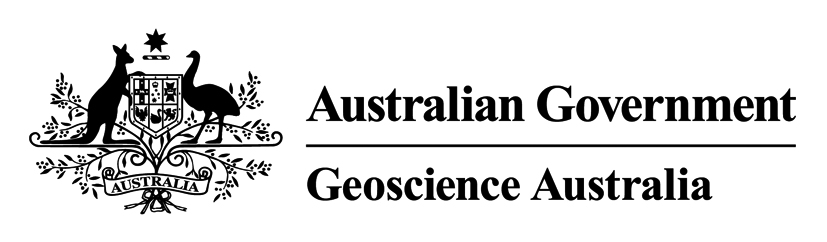 Department of Resources, Energy and TourismMinister for Resources and Energy: The Hon. Martin Ferguson, AM MP
Secretary: Mr Drew ClarkeGeoscience AustraliaChief Executive Officer: Dr Chris Pigram
This paper is published with the permission of the CEO, Geoscience Australia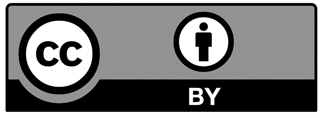 © Commonwealth of Australia (Geoscience Australia) 2013With the exception of the Commonwealth Coat of Arms and where otherwise noted, all material in this publication is provided under a Creative Commons Attribution 3.0 Australia Licence. (http://www.creativecommons.org/licenses/by/3.0/au/)Geoscience Australia has tried to make the information in this product as accurate as possible. However, it does not guarantee that the information is totally accurate or complete. Therefore, you should not solely rely on this information when making a commercial decision.ISSN 1447-5146 (PDF - Australian Geomagnetism Report)
ISSN 2201-702X (PDF - GA Record)ISBN 978-1-922201-05-8 (PDF)GeoCat 73627Bibliographic reference: Hitchman, A.P., Crosthwaite, P.G., Jones, W.V., Lewis, A.M. and Wang, L., 2013, Australian Geomagnetism Report 2011 (Volume 59). Record 2012/72. Geoscience Australia: Canberra.Current as at January 2013SummaryDuring 2011, Geoscience Australia operated ten geomagnetic observatories in Australia, the sub-Antarctic, and Australian Antarctic Territory. The observatories were at Kakadu and Alice Springs in the Northern Territory, Charters Towers in Queensland, Learmonth and Gnangara in Western Australia, Canberra in the Australian Capital Territory, Macquarie Island, Tasmania, in the sub-Antarctic, and Casey and Mawson in the Australian Antarctic Territory. In November 2011 a new observatory at Gingin, Western Australia, became operational. After twelve months of operation in parallel with Gnangara, operations at Gnangara will cease and Gingin will become the primary magnetic observatory in southern Western Australia.At Learmonth observatory, operations were conducted with the assistance of IPS Radio and Space Services, Bureau of Meteorology, Department of Sustainability, Environment, Water, Population and Communities. At Macquarie Island, Casey and Mawson, operational assistance was provided by the Australian Antarctic Division, Department of Sustainability, Environment, Water, Population and Communities.The absolute magnetometers in routine service at Canberra magnetic observatory also served as the Australian reference magnetometers. The calibration of these instruments can be traced to international standards and reference instruments. Absolute magnetometers at all Australian observatories are referenced against those at Canberra through instrument comparisons.Geomagnetic time-series data with a range of temporal resolutions were provided to collaborators and data repositories in Australia, Japan, France, Germany, UK, USA and Finland. K indices were scaled with computer assistance for Canberra, Gnangara, Gingin and Mawson observatories. Principal magnetic storms and rapid variations were scaled for Canberra and Gnangara. Magnetic-activity data were provided to agencies in Australia, Japan, France, Germany, Spain, Belgium, UK and USA.K indices from Canberra contributed to the southern hemisphere Ks index and the global Kp, am and aa indices, and those from Gnangara contributed to the global am index.This report describes instrumentation and activities, and presents annual mean magnetic values, plots of hourly mean magnetic values and K indices, at the magnetic observatories operated by Geoscience Australia during the 2011 calendar year. No repeat stations were occupied during 2011.Acronyms and abbreviationsAAD	Australian Antarctic DivisionACT	Australian Capital TerritoryA/D	analogue to digitalADSL	asymmetric digital subscriber lineAGR	Australian Geomagnetism ReportAGRF	Australian Geomagnetic Reference FieldAGSO	Australian Geological Survey OrganisationAIGO	Australian International Gravitational ObservatoryAMSL	above mean sea levelANARE	Australian National Antarctic Research ExpeditionANARESAT	ANARE satelliteASP	Alice Springs magnetic observatoryBGS	British Geological SurveyBMR	Bureau of Mineral Resources, Geology and GeophysicsBoM	Bureau of MeteorologyCAT	Centre for Appropriate TechnologyCKI	Cocos (Keeling) Islands magnetic observatoryCLS	Collecte Localisation Satellites, FranceCNB	Canberra magnetic observatoryCNES	Centre National d’Etudes Spatiales, FranceCSIRO	Commonwealth Scientific and Industrial Research OrganisationCSY	Casey magnetic observatoryCTA	Charters Towers magnetic observatoryD	magnetic declinationDAF	GA Data Acquisition Facility (Alice Springs)DIM	Declination and Inclination Magnetometer (D, I-fluxgate magnetometer)DMI	Danish Meteorological InstituteDTU	Danish Technical UniversityEDA	EDA Instruments Inc., CanadaF	total magnetic intensityftp	file transfer protocolGA	Geoscience AustraliaGDAP	Geophysical Data Acquisition PlatformGIN	Geomagnetic Information NodeGNA	Gnangara magnetic observatoryGNG	Gingin magnetic observatoryGPS	Global Positioning SystemH	horizontal magnetic intensityHSPA	high-speed packet accesshttp	hypertext transfer protocolI	magnetic inclinationINTER- MAGNET	International Real-time Magnetic observatory NetworkIAGA	International Association of Geomagnetism and AeronomyIGRF	International Geomagnetic Reference FieldIPGP	Institut de Physique du Globe de Paris, FranceIPS	IPS Radio and Space ServicesISGI	International Service of Geomagnetic Indices, FranceK	logarithmic index of geomagnetic activityKDU	Kakadu magnetic observatoryLRM	Learmonth magnetic observatoryLSO	Learmonth Solar ObservatoryMAW	Mawson magnetic observatoryMCQ	Macquarie Island magnetic observatoryNGDC	National Geophysical Data Center, USANGL	Narod Geophysics LtdNOAA	National Oceanic and Atmospheric Administration, USAnT	nanoTeslantpd	Network Time Protocol daemonOS	operating systemPPM	proton procession magnetometerQNX	real-time posix operating systemRAAF	Royal Australian Air ForceRCF	ring-core fluxgateSC	sudden commencementsfe	solar flare effectssc	storm sudden commencementTCP/IP	transmission control protocol / Internet protocolUPS	uninterruptible power supplyUT[C]	Universal Time [Coordinated]VSAT	Very Small Aperture TerminalWDC	World Data CenterX	north magnetic intensityY	east magnetic intensityZ	vertical magnetic intensityContentsSummary	iiiAcronyms and abbreviations	ivActivities and services	1Geomagnetic observatories	1Antarctic operations	2Repeat stations	2Magnetometer calibration	2Compass calibration	2Data distribution	3Time series	3Magnetic activity indices	4Storms and rapid variations	4Australian Geomagnetism Reports	4World wide web	5Instrumentation	6Variometers	6Recording intervals and mean values	6Data reduction	8Absolute magnetometers	9Reference magnetometers	9Data acquisition	91. Kakadu	11Variometers	11Absolute instruments	14Baselines	14Operations	16Significant events	16Annual mean values	18Hourly mean values	182. Charters Towers	28Variometers	28Absolute instruments	30Baselines	30Operations	31Significant events	32Annual mean values	37Hourly mean values	373. Learmonth	48Variometers	48Absolute instruments	49Baselines	50Operations	51Significant events	52Annual mean values	52Hourly mean values	534. Alice Springs	63Variometers	63Absolute instruments	63Baselines	64Operations	66Significant events	67Annual mean values	68Hourly mean values	685. Gingin	78Variometers	78Absolute instruments	80Baselines	81Operations	81Significant events	82Annual mean values	84Hourly mean values	84K indices	846. Gnangara	89Variometers	89Absolute instruments	90Baselines	91Operations	92Significant events	92Annual mean values	94Hourly mean values	94K indices	947. Canberra	108Variometers	108Variometer data timing	111Absolute instruments	111Baselines	112Variometer comparison	113Real-time data comparison	113Operations	114Significant events	115Annual mean values	116Hourly mean values	117K indices	1178. Macquarie Island	132Variometers	132Absolute instruments	135Baselines	136Operations	137Significant events	138Annual mean values	140Hourly mean values	1409. Mawson	152Variometers	152Local meteorological conditions	155Absolute instruments	155Baselines	157Operations	158Variometer data timing	158Significant events	159Annual mean values	160Hourly mean values	160K indices	16010. Casey	174Variometers	174Local meteorological conditions	176Absolute instruments	176Baselines	177Operations	177Significant events	178Annual mean values	179Hourly mean values	179Appendix A. Data losses	189Appendix B. Backup data	223Appendix C. Variometer configurations	225Bibliography	227Staff	229Activities and servicesGeomagnetic observatoriesGeoscience Australia operates eleven permanent geomagnetic observatories in Australia and the Australian Antarctic Territory (Figure 1), located at:West Island (CKI), Cocos (Keeling) Islands;Kakadu (KDU), Northern Territory;Charters Towers (CTA), Queensland;Learmonth (LRM), Western Australia;Alice Springs (ASP), Northern Territory;Gingin (GNG), Western Australia;Gnangara (GNA), Western Australia;Canberra (CNB), Australian Capital Territory;Macquarie Island (MCQ), Tasmania (sub-Antarctic);Mawson (MAW), Australian Antarctic Territory, and;Casey (CSY), Australian Antarctic Territory.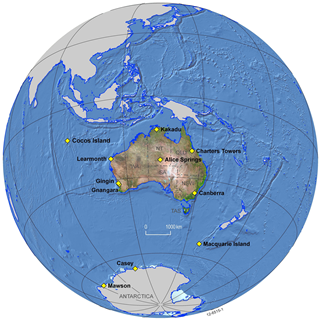 Figure 1. The Geoscience Australia geomagnetic observatory network.The new Gingin geomagnetic observatory began operations in November 2011. It is about 70 km north of Perth and will eventually replace the Gnangara observatory which is now too close to the outer suburbs of Perth. The two observatories will operate in parallel for about 12 months to obtain an accurate station difference before operations cease at Gnangara. Gingin observatory will permit the continued acquisition of geomagnetic data in southern Western Australia which began in 1919 with the establishment of an observatory at Watheroo by the Carnegie Institution of Washington.During 2011 work began to establish an observatory on the Cocos (Keeling) Islands. The observatory is a three-way collaboration among Geoscience Australia, IPS Radio and Space Services, and ETH Zurich. The observatory was not yet operational at the end of 2011.Antarctic operationsGeoscience Australia contributes to the Australian National Antarctic Research Expedition through its magnetic observatories at Macquarie Island, Casey and Mawson. Operations at these observatories are supervised and managed from Geoscience Australia headquarters in Canberra with logistic and operational support provided by the Australian Antarctic Division.Repeat stationsGeoscience Australia maintains a network of magnetic repeat stations throughout continental Australia and its offshore islands, Papua New Guinea, the Solomon Islands and New Caledonia. Stations are occupied every two to four years to provide secular variation data.Magnetometer calibrationCanberra magnetic observatory hosts the Geoscience Australia Magnetometer Calibration Facility. Built in 1999, in collaboration with the Department of Defence, it comprises a Finnish/Ukrainian-designed 3-axis coil system used to calibrate observatory variometers and client instrumentation on a cost recovery basis.Compass calibrationGeoscience Australia provides a service for calibrating and testing direction finding and other instrumentation at cost recovery rates. This service is used by civilian and military agencies requiring the calibration of compasses and compass theodolites as well as the determination of magnetic signatures of other equipment.Data distributionGeomagnetic time series recorded by the observatory network are transmitted to Geoscience Australia in near real-time. They are then processed automatically and analysed to derive a range of products distributed to Australian and international clients.Time seriesPreliminary 1-second time series are provided in near real-time by ftp to IPS Radio and Space Services, Sydney, where they are used for space weather forecasting and analysis. One-second data are also provided to the Edinburgh INTERMAGNET geomagnetic information node (GIN) using http.Preliminary 1-minute time series are available in near real-time on the Geoscience Australia website. One-minute time series are also sent to the Edinburgh INTERMAGNET GIN using http. These data are made available on the INTERMAGNET website. Alice Springs 1-minute time series are sent to the World Data Center for Geomagnetism in Kyoto, Japan.Definitive 1-minute mean values in X, Y, Z and F, and hourly mean values in all geomagnetic elements for all Geoscience Australia observatories, except the newly established Gingin and Cocos (Keeling) Islands observatories, are submitted annually to the Paris INTERMAGNET GIN. Under agreement with the National Oceanic and Atmospheric Administration (NOAA), USA, these data are then obtained directly from INTERMAGNET by the National Geophysical Data Center (NGDC), Boulder, and ingested into the World Data Center for Solar-Terrestrial Physics.Australian magnetic observatory data have been contributed to INTERMAGNET since the first CD of definitive data was produced (St-Louis, 2008). Table 1 summarises Australian data that have been distributed on INTERMAGNET CDs. The commencement of regular transmission of preliminary near real-time 1 minute data to the Edinburgh INTERMAGNET GIN and the frequency of data transmission are also shown in the table.Data are also provided in response to direct requests from government, educational institutions, industry and individuals.Table 1. Data distribution from Australian geomagnetic observatories to INTERMAGNET.Magnetic activity indicesK indices for Canberra, Gnangara, Gingin and Mawson, are derived using a computer-assisted method developed at Geoscience Australia. The method uses the linear-phase, robust, non-linear smoothing (LRNS) algorithm (Hattingh et al., 1989) to estimate the quiet or 'non-K' daily variation. This initial estimate can be adjusted on-screen using a spline fitting technique. The estimated non-K variation for the day is then automatically subtracted from the magnetic variations and the residual scaled for K indices.Canberra (and its predecessors Toolangi and Melbourne) and Hartland (and its predecessors Abinger and Greenwich) in the UK are the two observatories used to determine the global ‘antipodal’ aa index.Canberra is also one of thirteen mid latitude observatories used in the derivation of the planetary three hourly Kp range index. Of these observatories, only Canberra and Eyrewell (NZ) are in the southern hemisphere. Gnangara and Canberra are two of the twenty-one observatories in the sub-auroral zones used in the derivation of the ‘mondial’ am index.K indices from both Canberra and Gnangara are provided to:IPS Radio and Space Services, Sydney, from where they are further distributed to recipients of IPS bulletins and reports, and;the International Service of Geomagnetic Indices (ISGI), France, for the compilation of the ‘antipodal’ aa index and the world-wide ‘mondial’ am index.K indices from Canberra observatory are also provided to:GeoForschungsZentrum, Potsdam, Germany, for the derivation of global geomagnetic activity indicators such as the ‘planetary’ Kp index;University of Newcastle, Australia;Geomagnetism Group of the British Geological Survey;CLS, CNES (French Space Agency), Toulouse, France, and;Royal Observatory of Belgium, Brussels.All routine K index information is transmitted by email.Storms and rapid variationsDetails of storms and rapid variations at Canberra and Gnangara are provided monthly to:World Data Center for Solar-Terrestrial Physics, Boulder, USA;World Data Center for Geomagnetism, Kyoto, Japan, and;Observatori de l’Ebre, Spain.Australian Geomagnetism ReportsThe Australian Geomagnetism Report was first published as the monthly Observatory Report in September 1952. The series was renamed the Geophysical Observatory Report in January 1953 (Vol. 1, No. 1) and became the Australian Geomagnetism Report in January 1990 (Vol. 38, No. 1). The monthly series was replaced by an annual report in 1993 (Vol. 41). Details of other reports containing Australian geomagnetic data are given in Hopgood (1999 and 2000).The current annual report series includes data from the magnetic observatories and repeat stations operated by Geoscience Australia. Detailed information about the instrumentation and the observatories is included in McEwin and Hopgood (1994) and Hopgood and McEwin (1997).From 1999 Australian Geomagnetism Reports have been produced in digital form only. They may be viewed or downloaded at Geoscience Australia’s website (http://www.ga.gov.au/earth-monitoring/geomagnetism.html).World wide webAustralian geomagnetic information, including data and indices from Australian observatories, the current AGRF model, and information about Earth's magnetic field, is available on the Geoscience Australia website.InstrumentationVariometersThe basic variometer system used at Australian geomagnetic observatories to monitor magnetic fluctuations comprises a 3-component vector variometer and a total-field scalar variometer. Time-series data are recorded digitally and transmitted to Geoscience Australia in near real-time.Vector variometer sensors at Australian observatories are orientated so the two horizontal components have similar magnitude. In the typical configuration the horizontal sensors are aligned at 45° to the magnetic meridian (i.e. magnetic NW and NE) and the third sensor is vertical. However, at Macquarie Island each sensor makes an angle of approximately 55° with the magnetic vector so that all 3 components have similar magnitude.One of the benefits of these alignments is that quality control using the FCheck test, which calculates the difference between F determined using the vector variometer (final data model with drifts applied) and F obtained from the scalar variometer, is optimised. Another is that, should one of the vector channels become unserviceable, vector data may be recovered using the remaining two channels and the scalar variometer data (Crosthwaite, 1992, 1994).Recording intervals and mean valuesThe primary recording intervals are 1 second for vector data and 10 seconds for scalar data. Longer-interval time series are derived from these data using the methods described below and summarised in Figure 2 and Table 2.For vector data, a 1-minute time series is derived from the 1-second data by computing a weighted average of the 1-second value on the minute and the 45 s of data before and 45 s after the minute. The weightings are defined in the INTERMAGNET filter (St-Louis, 2008) and the resulting mean values are centred on the minute. (See Figure 2a.) For example, the minute value labelled 01m is derived from the 1-second values from 00m15s to 01m45s inclusive. Where 1-second data are missing from the average window, gaps of up to 12 data points are filled by linear interpolation. Gaps greater than 12 points are not filled and the associated minute value is not computed.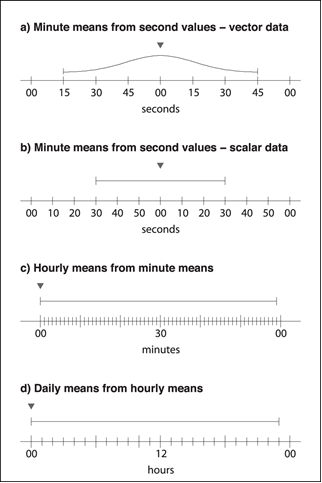 Figure 2. Derivation of a) minute means from second values for vector data, b) minute means from second values for scalar data, c) hourly means from minute values, and, d) daily means from hourly values.For scalar data, 1-minute means are derived from the 10-second time series by using a box filter to average the 10-second value on the minute and the three 10-second values before and after the minute. The resulting mean minute values are also centred on the minute. (See Figure 2b.) At least three 10-second readings must be present in the average window for the 1-minute mean value to be computed.Hourly mean values are computed from minutes 00m to 59m, using the IAGA-recommended method. (See Figure 2c.) For example, the hourly mean value labelled 01h is the mean of the 1-minute values from 01:00 to 01:59 inclusive. At least twelve 1-minute values must be present in the average window for the hourly mean to be computed.Table 2. Summary of the derivation of mean value time series.Daily means are the average of twenty-four hourly mean values, from hours 00h to 23h. (See Figure 2d.) All twenty-four hourly values must be present in the average window for the daily mean to be computed.Monthly means are computed from daily means. At least one daily value must exist in the month for the monthly mean to be calculated.Quiet Day, Disturbed Day and All Day annual means are computed by averaging all available minute values for the five International Quiet Days and five International Disturbed Days each month, and for All Days in the year. No minimum number of data points is specified for the annual mean calculations.Data reductionUsing regular absolute observations, parameters are obtained that enable the calculation of the X, Y and Z (and so H, D, I and F) components of the magnetic field using an equation of the form:where:A, B and C are the near orthogonal, arbitrarily orientated variometer ordinates;matrix [S] combines scale values and orientation parameters;vector [B] contains baseline values;vectors [Q] and [q] contain temperature coefficients for sensors and electronics;T and t are the temperatures of the sensors and electronics;Ts and ts are their standard temperatures;vector [D] contains drift-rates with a time origin at 0, where  is the time.The parameters in [S], [Q] and [q] are determined using the calibration coils at the Geoscience Australia Magnetometer Calibration Facility while those in [B] and [D] that best fit the absolute observations are determined by visual observation.Absolute magnetometersThe principal absolute magnetometers used to calibrate variometers at Australian magnetic observatories are DI fluxgate magnetometers (or Declination and Inclination Magnetometers – DIMs) to measure the magnetic field direction, and proton-precession or Overhauser-effect magnetometers to measure its total intensity.DIMs at Australian observatories use Bartington MAG 01H and DMI Model G fluxgate sensors and electronics mounted on Zeiss Jena 020B and 010B non-magnetic theodolites.DIM observations at most observatories are performed using the offset method. In this method, the theodolite is set to the whole number of minutes nearest a null fluxgate output, resulting in a small non-zero output. The theodolite circle reading and a series of eight fluxgate–time readings are then recorded in each position. At some observatories the null method continues to be used. In this method, the theodolite is set to achieve a null fluxgate output and a single theodolite–time reading is recorded in each position.Reference magnetometersGeoscience Australia maintains reference magnetometers for declination, inclination and total intensity at Canberra magnetic observatory where they are in routine use to calibrate the variometers. A DIM is used as both the declination and inclination reference and an Overhauser-effect magnetometer is used as the total-field reference.Regular inter-comparisons performed at IAGA workshops on Geomagnetic Observatory Instruments, Data Acquisition and Processing relate the Australian reference magnetometers to international standards. Absolute instruments used at Australian observatories are periodically compared with the reference magnetometers, sometimes through subsidiary travelling reference instruments.Results identified as final in this report indicate that absolute magnetometers used to determine baselines have been corrected to international standards.Data acquisitionData-acquisition computers at Australian observatories use software built around the QNX operating system. Timing is governed by the operating system clock which is maintained to within 1 ms of UTC using an external GPS clock. The Network Time Protocol daemon (ntpd), which can maintain the system clock to within 10 ms of UTC, is also available as a backup. All observatories used an external GPS clock to maintain timing accuracy throughout 2011.ADAM A/D converters are used to convert analogue outputs from the DMI FGE and EDA 3 component variometers to digital data for recording on data-acquisition computers. The Narod ring-core fluxgate magnetometers have built-in A/D converters that provide digital data direct to the acquisition computers.Observatory data are retrieved to Geoscience Australia in near real-time via the NextG mobile phone network, satellite, ADSL, radio, network links and telephone-line modems within Australia and via the ANARESAT satellite link from Antarctica.Uninterruptible Power Supplies (UPS) or DC-battery power supplies are installed at all observatories. Lightning surge filters are installed where required.KakaduKakadu Geophysical Observatory is located in the Northern Territory, 210 km east of Darwin and 40 km west of Jabiru on the Arnhem Highway, near the South Alligator Ranger Station, Kakadu National Park. It comprises magnetic and seismological observatories and a gravity station. Kakadu magnetic observatory is situated on unconsolidated ferruginous and clayey sand. Continuous magnetic-field recording began there in March 1995.The magnetic observatory comprises:a 3×3 m air-conditioned concrete-brick Control House, with concrete ceiling and aluminium cladding and roof, where recording instrumentation and control equipment are housed;a 3×3 m roofed Absolute Shelter, 50 m NW of the Control House, that houses a 380 mm square fibre-mesh-concrete observation pier (Pier A), the top of which is 1200 mm from its concrete floor;two 300 mm diameter azimuth pillars, both about 100 m from Pier A and with approximate true bearings of 27° and 238°;two 600 mm square underground vaults that house the variometer sensors, both located 
50-60 m from the Control House, one to its SSW and one to its WSW (cables between the sensor vaults and the Control House are routed via underground conduits), and;a concrete slab, with tripod foot placements and a marker plate, used as an external reference site E (at a standard height of 1.6 m above the marker plate). The marker plate is 60 m, at a bearing of 331°, from the principal observation pier A.Key data for the observatory are given in Table 1.1.VariometersThe variometers used during 2011 are described in Table 1.2.Analogue outputs from the three fluxgate sensors, and the sensor and electronics temperatures, were converted to digital data using an ADAM 4017 analogue-to-digital converter mounted inside the fluxgate electronics unit. These data and the digital PPM data were recorded on the data acquisition computer located in the Control House.The magnetic sensors were located in the concrete underground vaults: the fluxgate sensor in the northern vault (the one nearer the Absolute Shelter); and the PPM sensor in the southern vault. Both vaults were completely buried in soil to minimise temperature fluctuations.The GSM-90 variometer electronics was located in the covered vault with its sensor. DC power and data cables ran between the GSM-90 vault and the Control House.The fluxgate electronics console was placed in its own partially insulated plastic box, resting on the concrete floor in the Control Hut, with some bricks for heat-sinks to minimise temperature fluctuations. This proved to be effective in reducing the amplitude of temperature fluctuations with periods of the order of hours.The equipment was protected from power blackouts, surges and lightning strikes by a mains filter, an uninterruptible power supply and a surge absorber. The data connections between the acquisition computer and both the ADAM A/D and the PPM variometer prior to 2008 were via fibre-optic modems and several metres of fibre-optic cable to isolate any damage from lightning entering the system through any one piece of equipment. The fibre-cables were rearranged during 2007, and during and after 2008 there was no fibre in the PPM data-link.Table 1.1 Key observatory data.Table 1.2. Magnetic variometers used in 2011. See Appendix C for a schematic of their configuration.Table 1.3. Absolute magnetometers and their adopted corrections for 2011. Corrections are applied in the sense Standard = Instrument + correction.Although some lightning protection measures were incorporated in its original construction, Kakadu Observatory has suffered frequent lightning damage since its installation in 1995. Additional protection measures were taken in December 1998 and October 1999, including the installation of an ERICO system. Since then, although power and communications have frequently been interrupted, the observatory has survived serious damage from electrical storms. Still, on 18 November 2010, between 06:30 and 09:30 UT, it appears that a lightning strike damaged nearby electrical infrastructure supporting the observatory and caused 5 days of GSM-90 PPM data loss. In 2011, no data loss occurred due to lightning strike.The ERICO System 3000 (Advanced Integrated Lightning Protection), comprising a Dynasphere Air Termination unit, mast, and copper-coated-steel earthing rod, was designed to protect an area of 80 m radius. Lengths of copper ribbon and aluminium power cables buried in shallow trenches towards the Absolute Shelter, in the opposite direction, and from the Control House to and around both variometer sensor vaults, and a conducting loop around the Control House, were connected to the ERICO system.The DMI FGE variometer scale-value, alignment, and temperature sensitivity parameters were measured at the magnetometer calibration facility at Canberra observatory before installation at Kakadu. The sensor assembly was aligned with the two horizontal fluxgate sensors at 45 to the declination at the time of installation and the Z fluxgate sensor vertical. This alignment was achieved by setting the X and Y offsets equal and rotating the instrument until the X and Y ordinates were equal. This method has been found to be accurate using tests performed at the calibration facility.The Control House, which houses the DMI electronics, had its temperature maintained by an air conditioning unit. The current unit was installed in November 2008 and replaced the previous unit which had become unserviceable. During 2011 the temperature of the DMI electronics ranged from 25.7°C (in the winter months) to 30°C (in the summer months). The annual temperature variation of 4.3°C converted to variations 0.2 nT, 0.7 nT and 0.0 nT in the X, Y and Z channels. The DMI electronics temperature coefficients in the baseline file were: qX 0.04 nT/°C, qY -0.17 nT/°C, and qZ 0.00 nT/°C.The DMI sensor temperature ranged from 18°C to 26°C during the year. Although buried underground, it varied during the year in accordance with the seasons at long periods and probably with barometric pressure systems at short periods. Temperature variations converted to variations 0.2 nT, 0.5 nT and 0.6 nT in the X, Y and Z channels. DMI sensor coefficients in the baseline file were: QX 0.03 nT/°C, QY -0.06 nT/°C and QZ -0.07 nT/°C.Variometer data timing was controlled by the QNX data-acquisition computer clock which was maintained using both the 1 PPS and data stream output of a GPS clock. A small error occasionally occurred just after computer resets which was corrected within a few minutes. Time corrections were logged automatically.Absolute instrumentsThe principal absolute magnetometers used at Kakadu and their adopted corrections for 2011 are described in Table 1.3.The best way to use the Kakadu DIM is to take all readings on the x10 scale and to switch to the x1 scale while rotating the theodolite. Additionally, the theodolite should be rotated so that the objective lens passes exclusively through positive field values (or alternatively exclusively through negative field values). These measures reduce the effects of hysteresis in the fluxgate sensor. The observer was trained to use this method throughout the year at Kakadu.DIM observations at Kakadu were performed using the offset method. All DIM and PPM measurements were made on the principal pier at the standard height.Table 1.3 describes the corrections applied to the absolute magnetometers to align them with the Australian reference instruments held in Canberra.At the 2011 mean magnetic field values at Kakadu the D, I and F corrections translate to corrections of:ΔX = 0.0 nT	ΔY = 0.0 nT	ΔZ = 0.0 nTThese instrument corrections have been applied to the data described in this report and to other published definitive data.BaselinesThere were 29 pairs of absolute measurements during 2011. The vector variometer baseline variations were reasonably well controlled though the baseline observations were more scattered and less frequent than would be preferred. Therefore the vector variometer baselines were determined as usual from both the absolute measurements and the scalar F data, but weighting the F data relatively higher than at other observatories with better quality and more frequent absolute observations.The scalar F baseline was adjusted to make the average (absolute F - scalar F) close to zero. The F difference time series Fv-Fs was then plotted to check variometer baseline variations throughout 2011. This F difference had an average of -4 nT and a range of 1 nT, suggesting the DMI variometer baselines through 2011 were stable. However, an adjustment was needed to force the average Fv-Fs close to zero and so agree with the difference of (absolute F - scalar F).Two options were explored to achieve this outcome. The first was to apply drifts to the variometer baselines across the 2010-2011 year boundary. A trial was made, and the Fv-Fs difference had a steep slope at the beginning of 2011 with a range of 4 nT. This range was difficult to justify as there were no absolute observations between 2010-11-16 and 2011-01-18.The second option was to put steps in the variometer baselines across the 2010-2011 year boundary. The step was 2 nT for X, and -2 nT for Z determined by the majority of absolute observation data throughout 2011 to June 2012. The F difference range remained 1 nT with an average of -0.75 nT throughout 2011. This second option was adopted for the 2011 baselines.There were five baseline jumps in the vector variometer due mainly to the instability of the power supply.2011-09-14, power supply swapped from Piccolo to UPS:
	X	6.8 nT
	Z	-5.6 nT2011-11-19, power supply swapped from UPS to Piccolo:
	X	-1.0 nT2011-12-14, Piccolo overloaded:
	X	-1.0 nT
	Z	0.5 nT2011-12-17, Piccolo overloaded:
	X	1.0 nT
	Z	-0.5 nT2011-12-21, UPS disconnected from Piccolo:
	X	5.0 nT
	Z	-4.0 nTThere was one baseline jump in the scalar variometer.2011-06-16, electronics position changed in variometer sensor vault:
	F	-3.5 nTThe means and standard deviations of the weekly absolute observations from the final adopted variometer model and data were:Observed and adopted baseline values in X, Y and Z are shown in Figure 1.1.OperationsWhen possible, local observer, Andy Ralph, performed absolute observations weekly. Due to weather conditions such as floods and heavy rains during monsoons, and other commitments particularly during the tourist season between monsoons, Andy was unable to make as many observations as is customary at geomagnetic observatories. The lack of frequent quality observations is problematic, but FCheck indicates the DMI FGE magnetometer baselines have been stable since 2010.The local observer was trained at Kakadu Observatory in September 2006 with refresher training in October 2009. In general, absolute observations were of good quality. Occasionally some observations were unacceptable, the most likely reason being magnetic contamination. Completed absolute observation forms were posted to Geoscience Australia where they were reduced and used to calibrate the variometer data.On weekly visits, Andy checked the operation of the observatory and maintained the observatory in good condition, such as building pest control, mowing grass and changing batteries.L. Wang and T. Bolton from GA visited the observatory on 17 June 2011 to fix the problem in GSM-90 PPM which gave multiple spikes sometimes. The problem was the DB9 plug out of the GSM-90 had a ground connected to pin 1 rather than pin 5. The work caused baseline shifts in the PPM data.Data were retrieved from the data-acquisition system at least every 10 minutes using rsync over ssh in near real-time using the network connection.The distribution of Kakadu 2011 data is described in Table 1.4. Data losses are identified in Table A.1.Table 1.4. Distribution of Kakadu 2011 data.Significant events2011-01-06	DIM electronics box (b0622H) was tested ok and posted back to KDU.2011-02-01	AR mowed the areas around obs buldings.2011-02-04	AR reported the phone line is faulty. Reorted the problem to IT helpdeck.2011-02-08	Chris advised that Telstra will investigate the line problem around 11 Feb2011-02-09	Telstra advised us that phone line problem has been fixed. - cable was damaged. checked analogue modem connection - no success.2011-02-24	No Obs collected for previous week as road was flooded. Phone is out in the whole ranger station.2011-03-18	Andy will be in Sydney from 18 - 28 March. No obs for this period.2011-04-04	Andy commented that obs difficult with heavy rain and sky very dark,theodolite hard to read.2011-04-07	Multiple PPM spikes, appears to be instrumental in origin rather than lightning. Spike values are 66240 nT and 0 nT2011-04-08	00:05 (approx) slay GdapGSM90 and qtalk to GSM90 to re-tune and check parameters
"Gem Systems GSM-90 7 IX 1999
?-menu !-tests Cyymmddwhhmmss-set-time
d-date(mm-dd-yy) t-time(hh:mm:ss)
Txx-tuning F-field O-magnetic-observatory
x-auto-tuning y-no-auto-tuning
B-base-5s ok "
T46ok +12.5ok N006 ok S076 1723 ok bok
(set to RF 3.5s) F46263.11 a
00:13 restart GdapGSM90 00:36 check analogue modem connection - no response2011-04-11	Multiple PPM spikes have continued since 2011-04-112011-05-19	03:15 PPM stops suddenly, 05_53 PPM running O.K. after a brief period of spikes - reason unknown2011-05-22	Andy reported phone line is faulty.2011-06-08	Data telemetry fails due to cabling problems on VSAT dish. Due for repair on 2011-06-162011-06-17	LJW and Tim Bolton on site. Telemetry re-instated. Found that DB9 out of variometer GSM90 had ground connected to pin 1 rather than pin 5. Both RS232-485 converters also swapped with spares. Not getting readings every 10s. 07:00 change from a to b polarise time.2011-06-17	around 22:40 16 June UT, PPM vault lid was put back on, then covered with soil. Did absolute obs before the PPM vault was opened and after re-buried. see obs on day 166 and 1672011-07-15	Next week Andy will be in Arnhem Land then Darwin all week and can’t do obs.2011-08-30	07UT Mag 6.9 earthquake2011-09-06	A lid which covered a small vault near Satellite Dish was broken. The size of the hole is 73cm long x 30cm wide2011-09-13	Since yesterday, the DMI has been regularly stopping (with odd F-Check behaviour when it starts up again).2011-09-14	AR checked the yellow Piccolo inverter at around UT 00:30, it was hot and a red light flashing on it. Unplugged the DMI power cord from the inverter, and then plugged it into Powerware UPS. AR did obs afterwards.2011-09-19	Telstra technician on site to repair phone line. 04:08 to 04:172011-09-20	Telstra technician on site to repair phone line. 06:04 to 06:332011-09-21	Telstra technician on site to repair phone line. 03:12 to 03:252011-10-03	AR checked the phone line, it works now.2011-10-07	Wasps were found in a orange conduit pipe out of the control house wall. Andy sprayed the nests2011-10-11	A new battery for the Bartington electronics (6V/1.2A) was posted to KDU. AR reported the voltage of the battery in the electronics box dropped from 6v to 4v after two sets of obs. It has happened a few times.2011-11-03	Andy's arm was badly burned and there will be no obs for next 2-3 weeks.2011-11-19	Andy met Steve (ATWS) at lunch time 19 Nov Saturday at the Aurora resort. Andy took Steve to the observatory. Steve installed a Piccolo inverter to replace failed unit.
The inverter connected to a 2 way power board. One connected to a D-link (not switched on) and the other one connected to a 4 way white power board. DMI, ADAM (through AC/DC converter and TC1000 fibre to serial conver (AC/DC converter).2011-11-24	Andy Ralph cannot login - ~00:50 remote reboot computer and he can then log in O.K. data loss between 00:55:30 - 00:56:17.
00:57:30 one second missed.
00:57:31 to 00:57:31, spike in z: 25nT
00:57:31 to 00:58:29, X shifted 34nT and Y shifted 16nT.2011-12-02	received obs for 24 Nov and 29 Nov. Bothe Ef and EP changed 7 nT between two obs.2011-12-06	Two sets of obs today. first set was done when a spray can was close to absolute hut. EP was -2.1. second set was done after the spray can was relocated 10m away from the hut. EP = -0.65. It appeared that spray cans might be the source for data contamination.2011-12-18	DMI regularly stopped for about 9 minutes. This has lasted for a few days.2011-12-21	Andy re-arranged the power for DMI. Piccolo inverter supplied power to DMI, ADAM and TC1000 directly. UPS is plugged into mains, as a spare one for DMI, ADAM and TC1000 if Piccolo failed.Annual mean valuesThe annual mean values for Kakadu are set out in Table 1.5 and displayed with the secular variation in Figure 1.2.Hourly mean valuesPlots of the hourly mean values for Kakadu 2011 data are shown in Figure 1.3.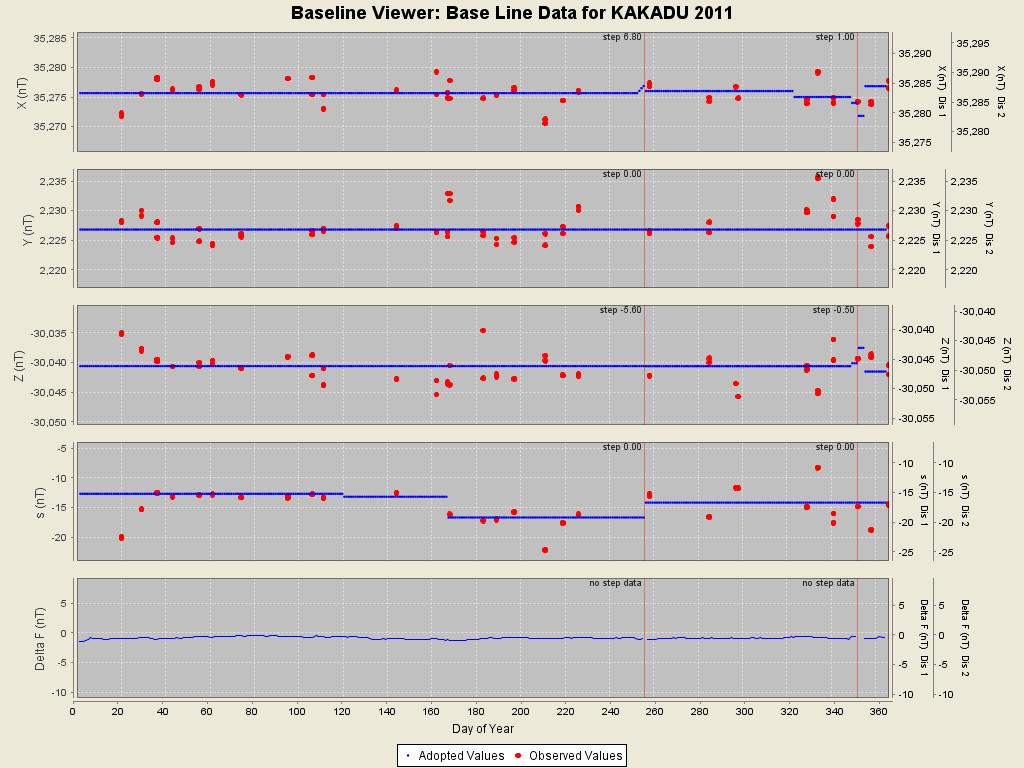 Figure 1.1. Kakadu 2011 baseline plots.Table 1.5. Kakadu annual mean values calculated using monthly mean values over All days, the 5 International Quiet days and the 5 International Disturbed days in each month. Plots of these data with secular variation in X, Y, Z and F are shown in Figure 1.2.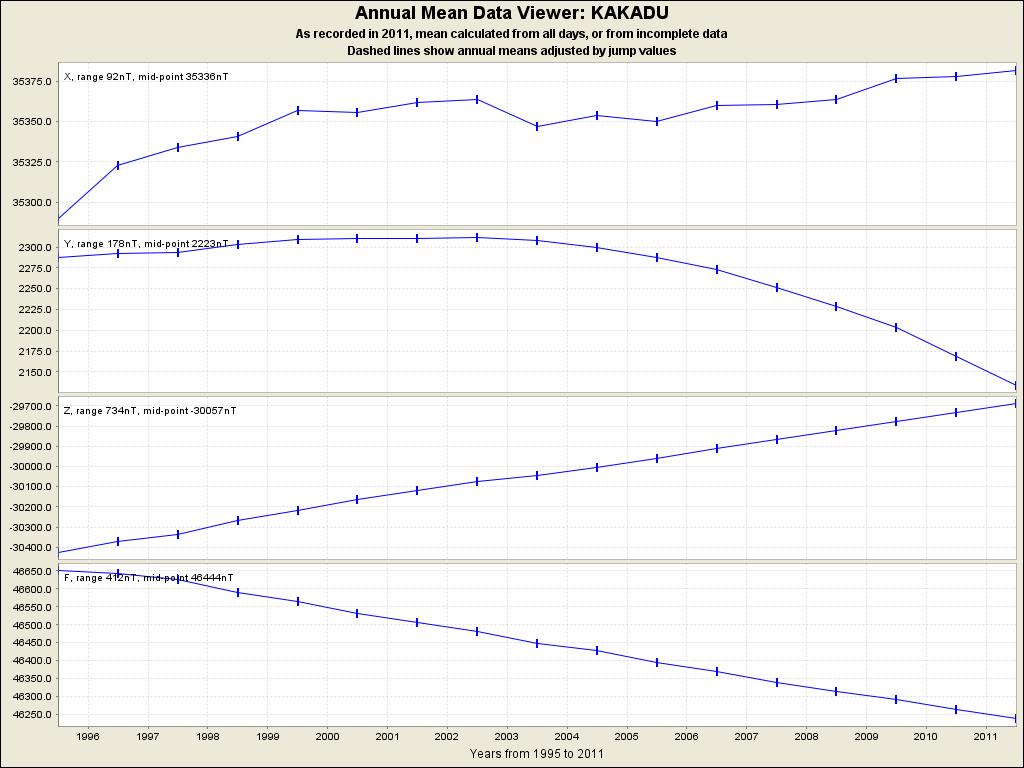 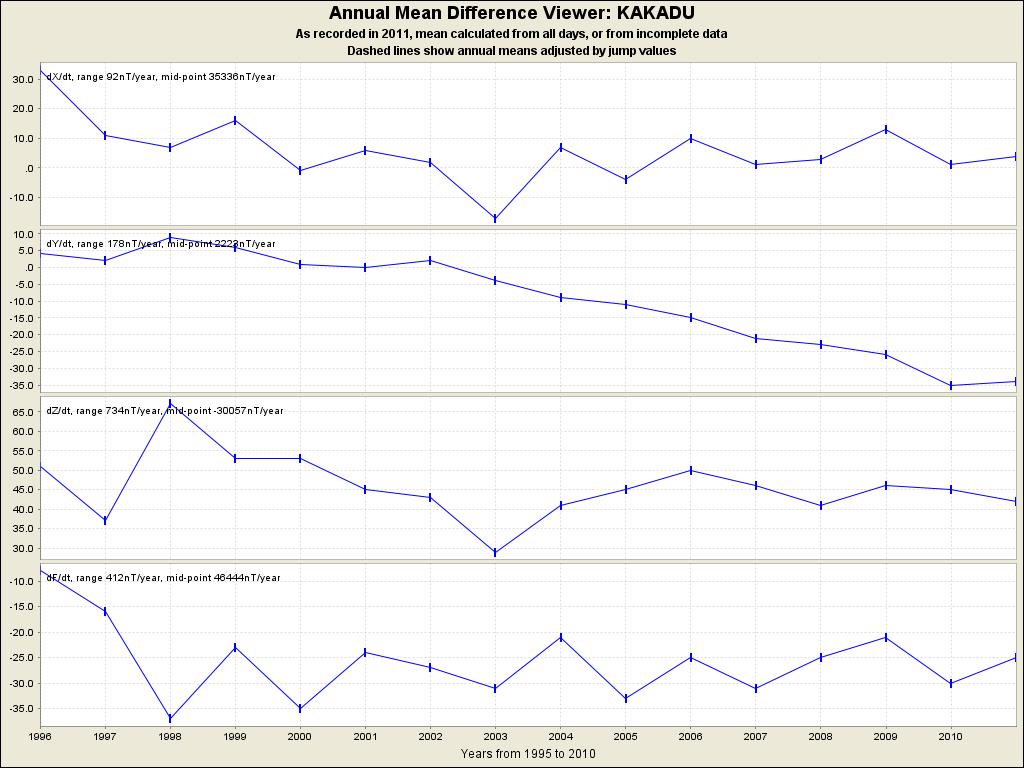 Figure 1.2. Kakadu annual mean values and secular variation (all days) for X, Y, Z and F.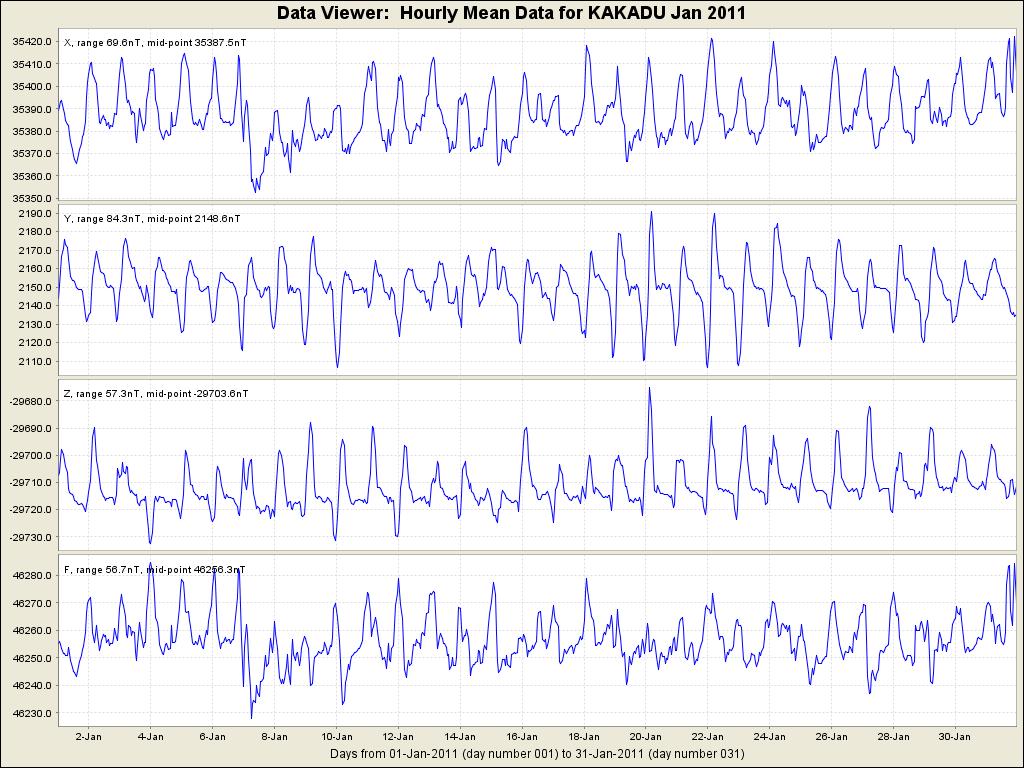 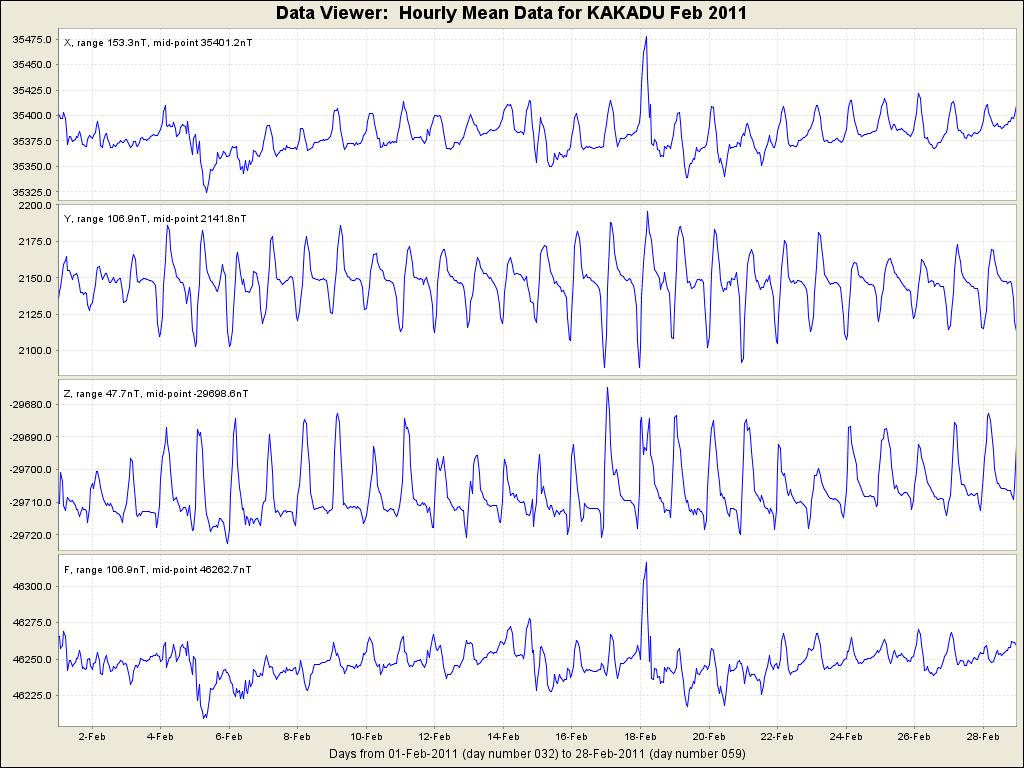 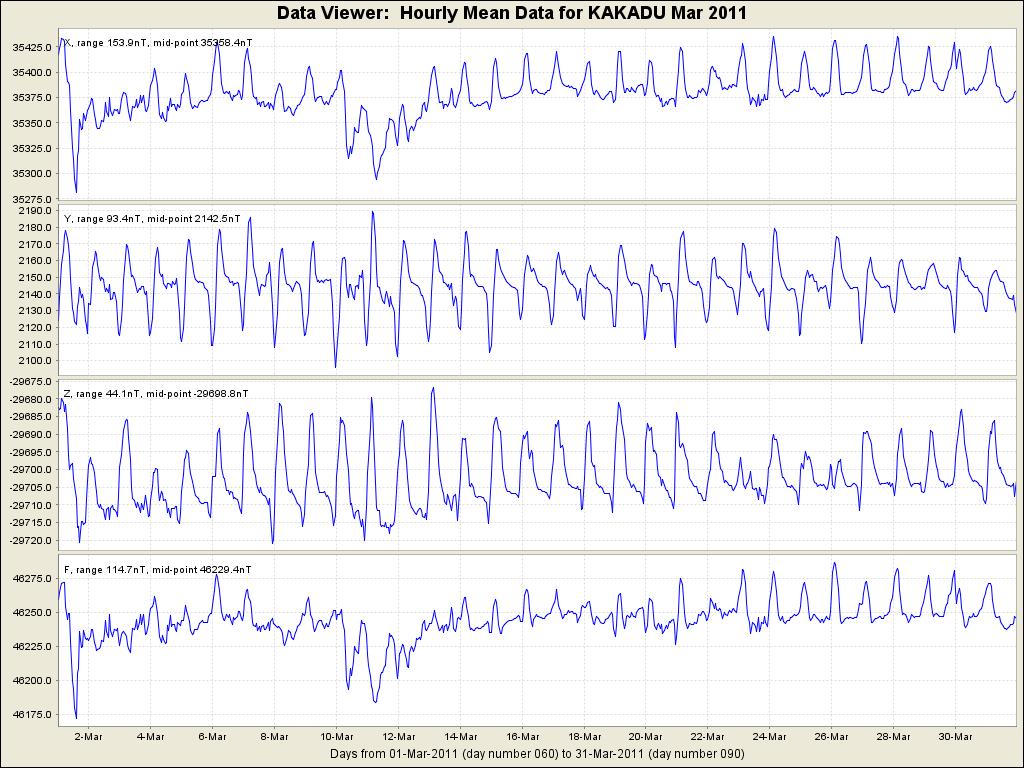 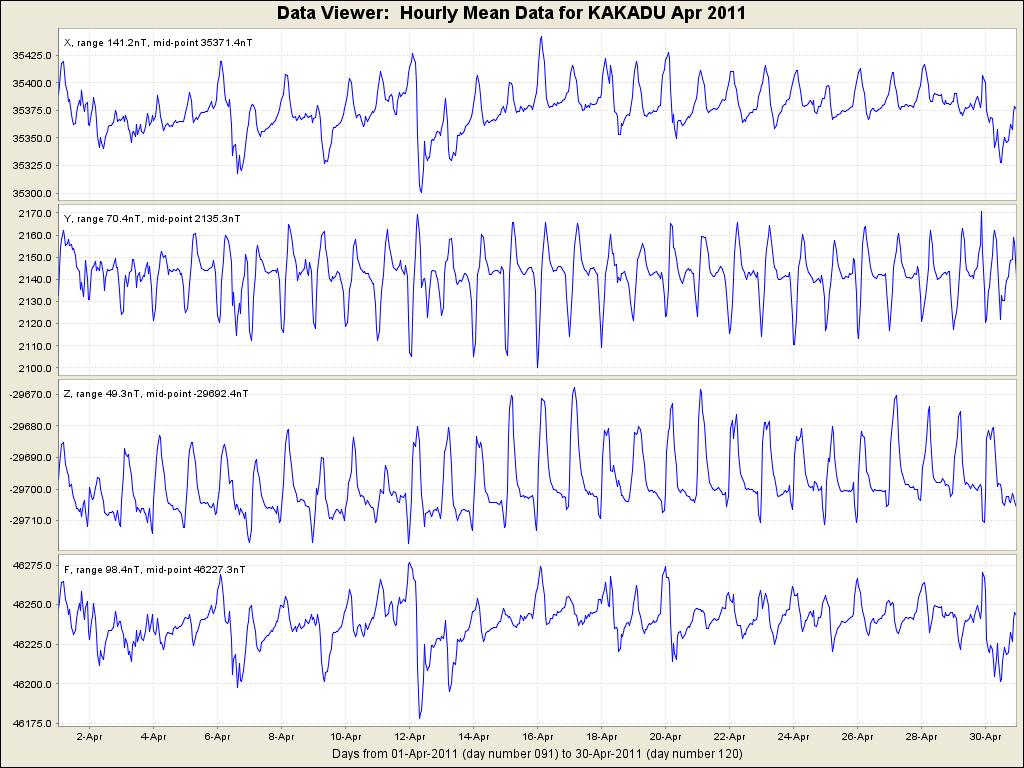 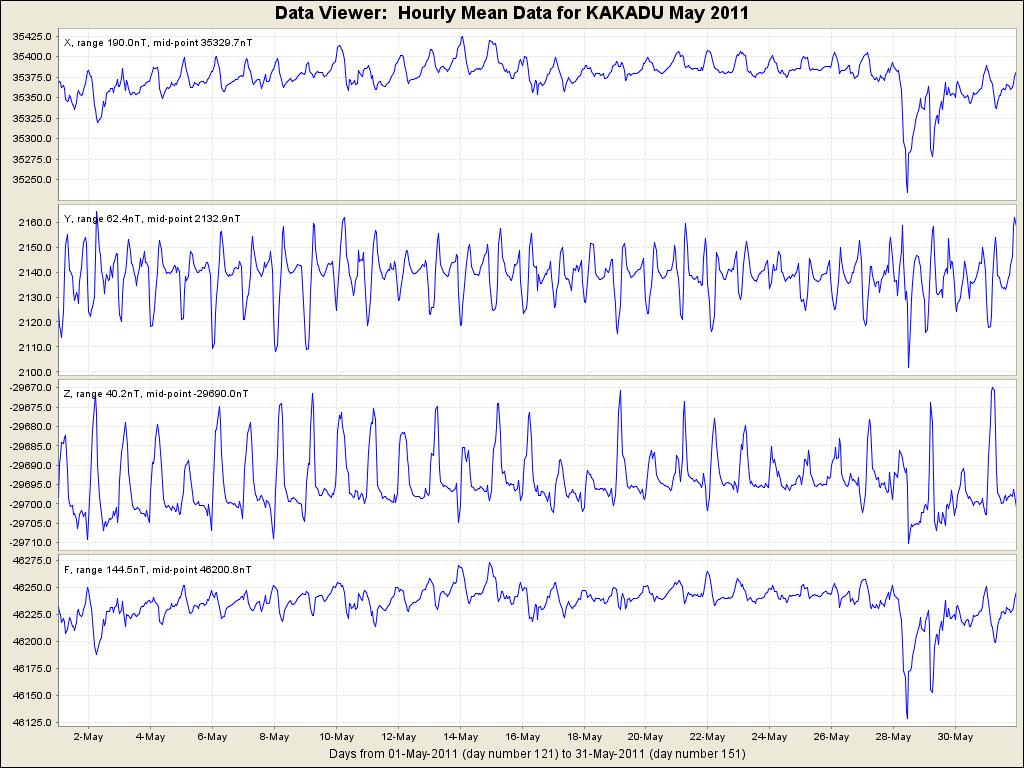 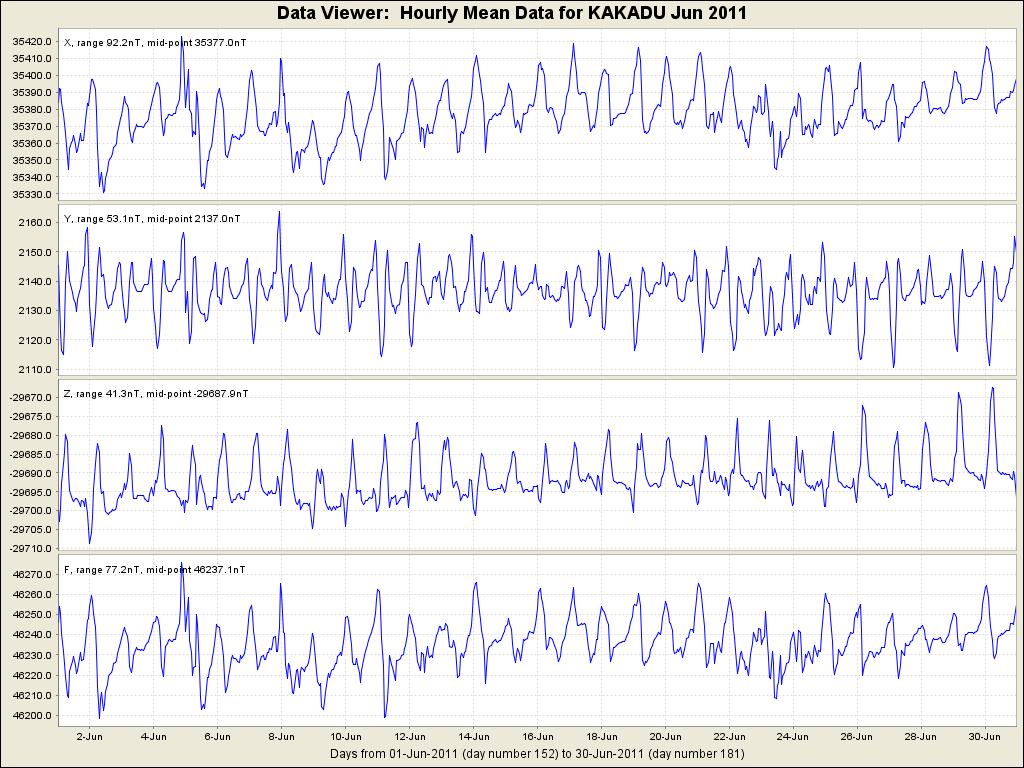 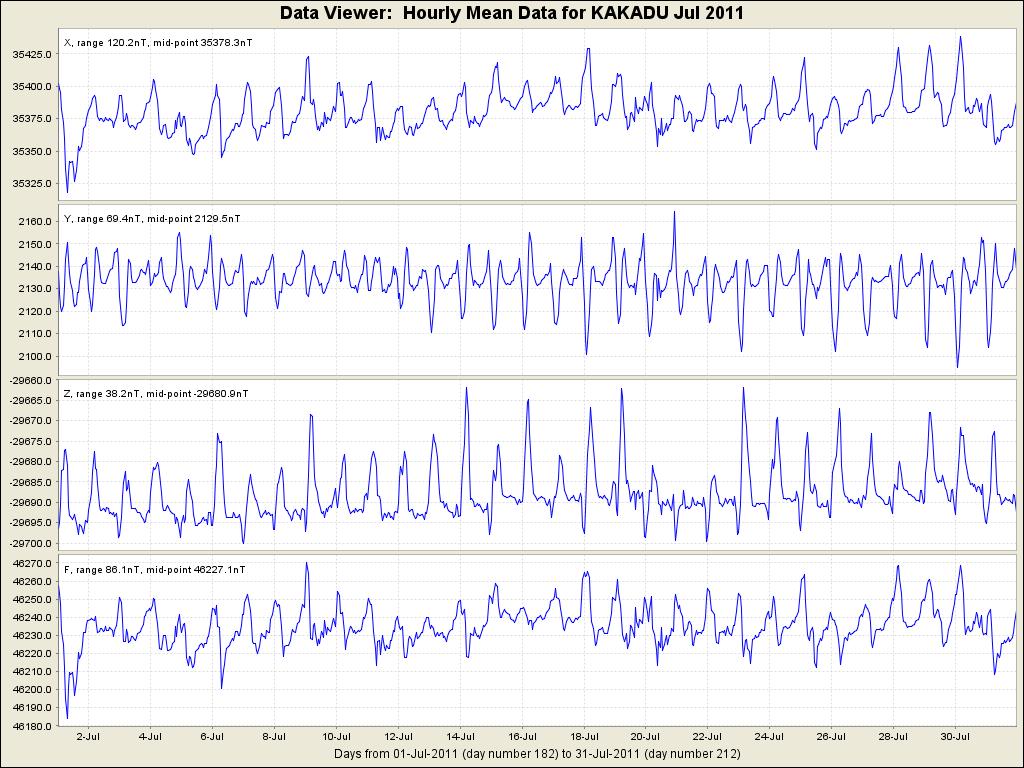 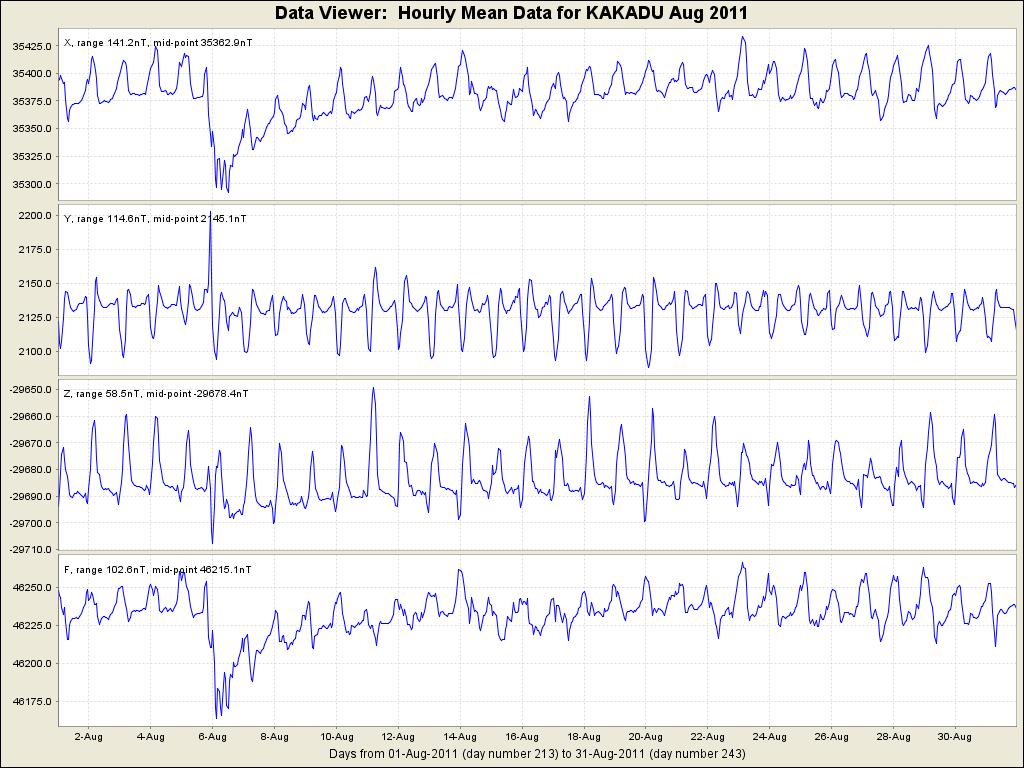 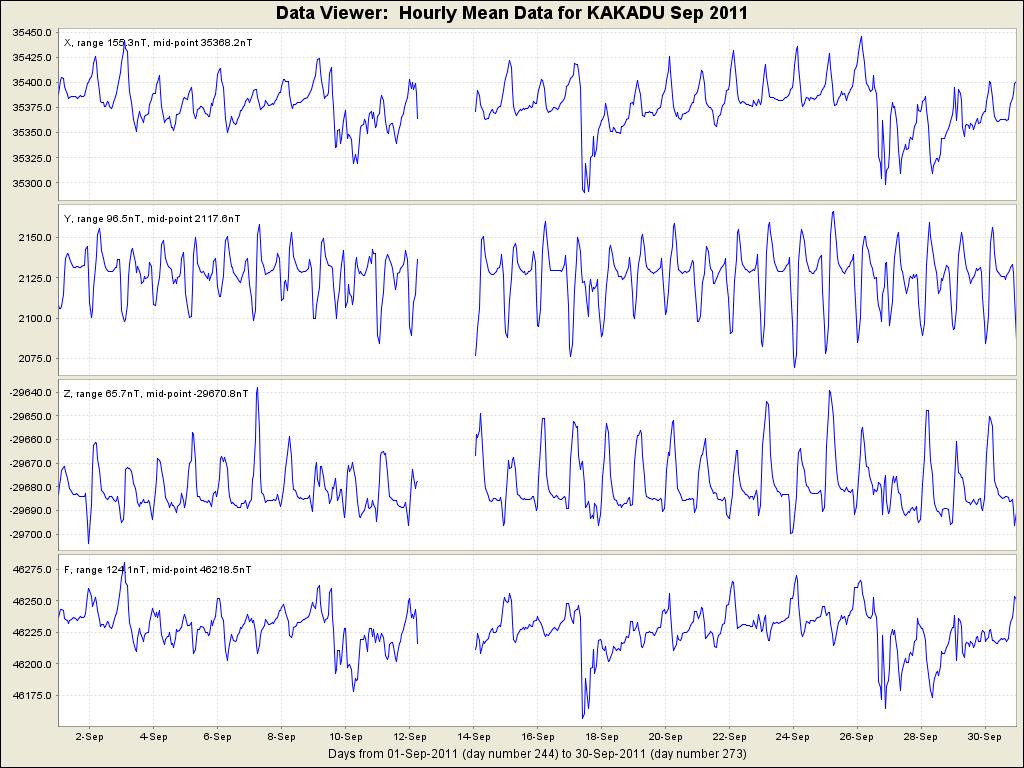 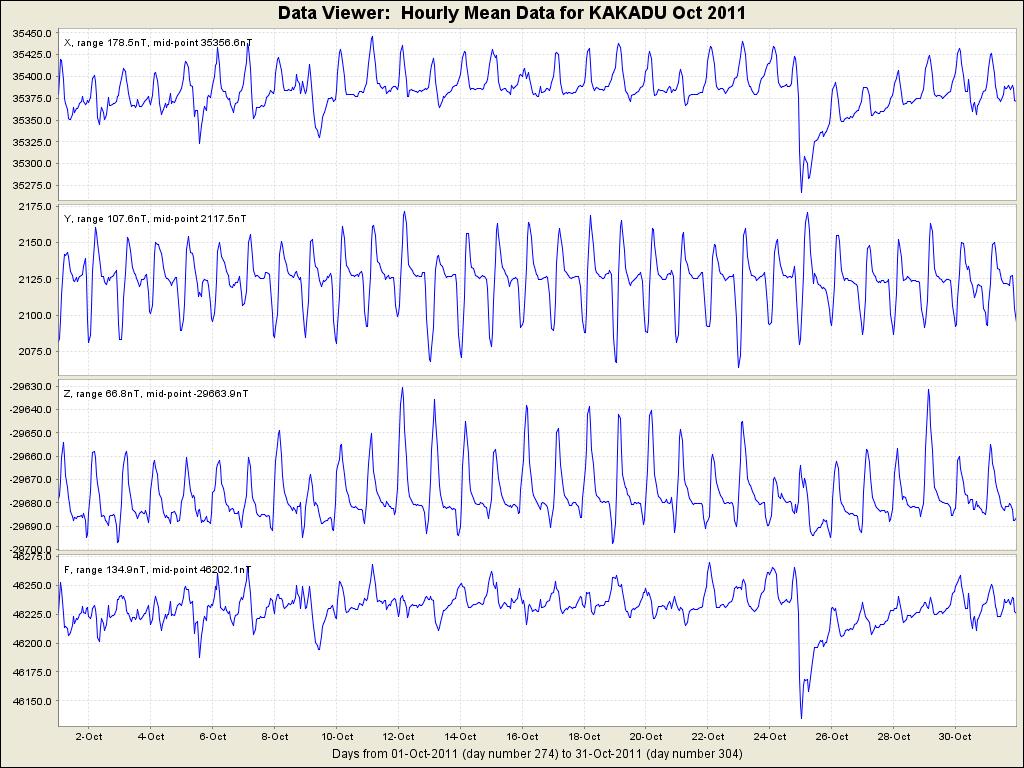 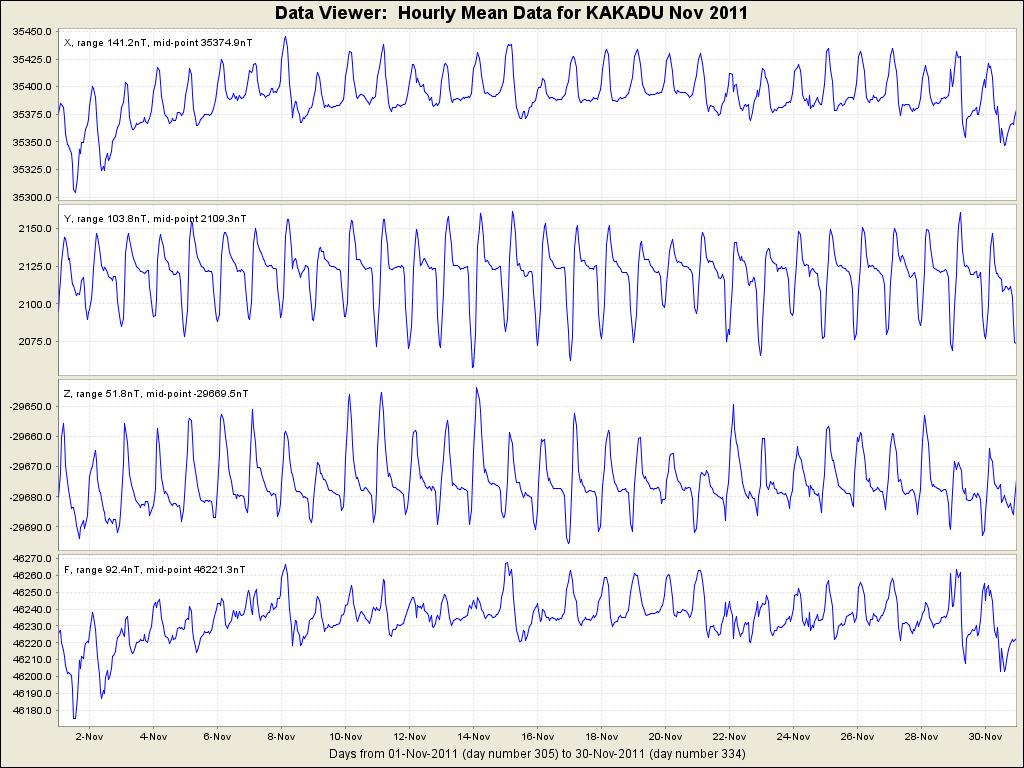 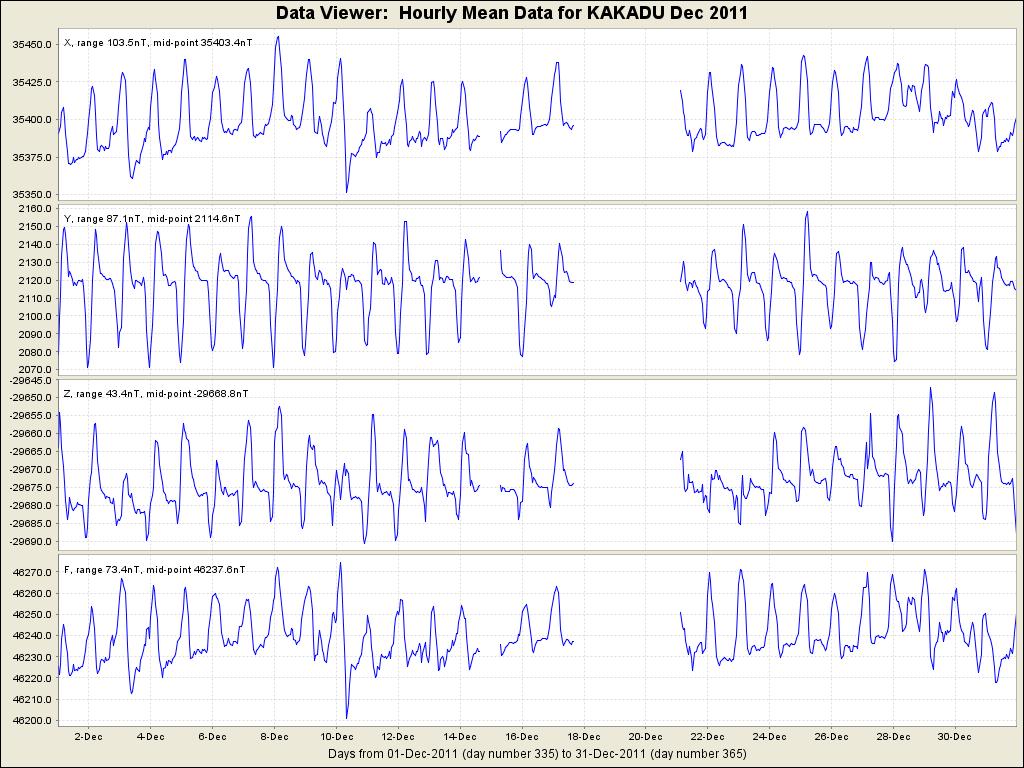 Figure 1.3. Kakadu 2011 hourly mean values in X, Y, Z and F.Charters TowersCharters Towers is 120 km southwest of Townsville in north Queensland. The Charters Towers magnetic observatory is located at Towers Hill, 1.7 km southwest of the town centre, in an area leased to Geoscience Australia by the Charters Towers Regional Council.The observatory comprises:a disused gold mine adit (“the tunnel”) approximately 100 m into the northern side of Towers Hill, which houses the variometers;a VSAT communications dish outside the tunnel, and;an Absolute Shelter on a hillside approximately 250 m to the south-west of the tunnel.Continuous magnetic-field recording commenced at the observatory in June 1983 (Hopgood and McEwin, 1997).Key data for the observatory are given in Table 2.1.VariometersThe variometers used during 2011 are described in Table 2.2.The vector variometer at the Charters Towers observatory was a DMI FGE non-suspended 3-component fluxgate magnetometer with the sensor mounted on a concrete pillar and orientated magnetic-NW, magnetic-NE, and vertical. Throughout most of 2011 an Overhauser total-field magnetometer monitored variations of the magnetic total intensity, F. The total-field sensor was mounted on a concrete pillar. Acquisition system timing was derived from a Garmin GPS 16 clock and is discussed further below.Although not temperature controlled, the temperature within the tunnel where the variometer sensors and electronics were located varied over a range of 2.7°C throughout the year, from about 26°C in winter to about 29°C in summer. There was no discernible diurnal temperature variation. The external temperature, as monitored at the nearby Charters Towers airport, varied between 3.5°C (on 2011-07-23) and 40.2°C (on 2011-10-11). The data acquisition system (except the DMI fluxgate magnetometer and GSM-90 total-field magnetometer electronics) was housed in an air-conditioned room in an adjacent arm of the tunnel.From 2011-09-12 to 2011-10-25 there were no total-field data as the GSM-90 total-field magnetometer was undergoing repair. Sub-nanoTesla interference between the total-field and fluxgate data during the polarisation cycles of the Overhauser magnetometer (6 times per minute) continues to be a problem at the observatory.There were several periods of disturbance to the variometer data during 2011 probably caused by engineering maintenance and repair work to the tunnel structure. Periods of contaminated data were removed from the one-second fluxgate and ten-second PPM data. These data were also spike filtered using an automatic de-spiking algorithm and some manual spike removal during definitive data processing. There was at least one second of data loss on 317 days throughout 2011 due to removal of contaminated data or spikes, or data transmission problems. The definitive one-minute data were calculated from these de-spiked data. Data loss from the one-minute data set is detailed below.Table 2.1. Key observatory data.Table 2.2. Magnetic variometers used in 2011. See Appendix C for a schematic of their configuration.Table 2.3. Absolute magnetometers and their adopted corrections for 2011. Corrections are applied in the sense Standard = Instrument + correction.Absolute instrumentsThe variometers at CTA were calibrated nominally weekly with a pair of absolute observations. Both absolute PPM and DIM observations were performed on Pier C in the Absolute Shelter. The principal absolute magnetometers used and their adopted corrections for 2011 are described in Table 2.3. The D and I corrections applied in 2011 were determined through instrument comparisons performed during maintenance and calibration visits, most recently on 2010-11-14 Instrument corrections are to the international reference.At the 2011 mean magnetic-field values at Charters Towers the D, I and F corrections in Table 2.3 translate to corrections of:ΔX = -2.2 nT	ΔY =-0.3 nT	ΔZ = -1.9 nT	ΔH = -2.2 nTThese instrument corrections have been applied to the data described in this report.BaselinesDerivation of final baseline parameters for the fluxgate variometer was done by manually fitting a piece-wise linear function, including steps as required, to fit the weekly absolute observations baseline residuals.The DMI E0227/S0210 variometer performed adequately well in 2011. Throughout 2011 the overall baseline drifts had a range of about 7 nT in the X, Y and Z components. The standard deviations in the difference between the weekly absolute observations and the final adopted vector variometer model and data were:Throughout the year the difference between F measured with the CTA vector variometer and the CTA scalar variometer varied over a range of about 1 nT.Observed and adopted baseline values in X, Y and Z are shown in Figure 2.1.OperationsThe on-site observer-in-charge at CTA observatory, Mr Brad Stevenson performed weekly absolute observations and checks.Analogue outputs from the DMI FGE 3-channel fluxgate, as well as the fluxgate sensor and electronics temperature channels, were digitized with an ADAM 4017 A/D converter mounted inside the DMI electronics console. Data were recorded at 1-second intervals in the components A (NW), B (NE), C (Z), as well as the DMI variometer sensor and electronics temperatures. These digital data were recorded on an acquisition computer running the Gdap data acquisition system in a QNX operating system. The digital readings from the PPM variometer, cycling once every 10 seconds, were also recorded on the acquisition computer. Data files were telemetered from CTA to Geoscience Australia in Canberra through a VSAT TCP/IP network. Data transfer delay time was 2 to 15 minutes.The system was powered by a 12 V DC battery-backed supply which also powers the Charters Towers seismic observatory. The 240V AC DMI fluxgate electronics was powered with a dedicated inverter running from the 12 V DC seismic system. Acquisition system timing control was provided by a Garmin GPS 16 GPS clock. The GPS clock failed on 2011-11-02 and was replaced on 2011-11-11. After the GPS clock was replaced there was a significant increase in the number of system timing corrections with a magnitude greater than 1 ms, including numerous corrections with a magnitude of 1 s. These may have degraded the timing accuracy of the data. Timing corrections greater than 1 ms which have been applied to the system are listed in units of seconds and nanoseconds in the Significant events section below.The distribution of Charters Towers 2011 data is described in Table 2.4. Data losses are identified in Table A.2.Table 2.4. Distribution of Charters Towers 2011 data.Significant events2011-01-26	Rock fall near control room door occurred sometime before 01UT today2011-02-04	22:22:49 - CLK I 0 C 0 s -3889137 ns2011-02-08	Tunnel exhaust fan has stopped functioning2011-02-09	00:02:07 2 bad records, data recorded as 02011-03-12	FCheck jump 03:00 - reason unknown, possibly associated with tunnel inspection2011-03-14	Tunnel repair workers inspecting back end of tunnel2011-03-16	Tunnel repair work now completed - exact time and dates of works not known.2011-03-17	03:34 BLV jump in fluxgate and PPM data, possibly caused by movement of steel bulkhead door at end of tunnel during maintenance inspection. No significant FCheck anomaly.2011-03-24	01:39 BLV jump in fluxgate and PPM as Brad closes the steel bulkhead door. No significant FCheck anomaly2011-03-28	GA technical officers scheduled at CTA for seismic upgrade
20:23:54 - CLK I 0 C 0 s 11026714 ns2011-04-01	23UT Spikes on data - probably due to seismic system upgrades2011-04-02	05:16:35 - CLK I 0 C 0 s -3230375 ns2011-05-07	Replace cladding on absolute hut roof.2011-06-10	Absolute GSM90 will not work - arrange to have it sent back to GA2011-06-13	09:51:02 - CLK I 0 C 0 s -1038196 ns2011-06-20	GSM90_3091318 arrives with PDA 29739, GSM-90 power/data null modem, and PDA USB/serial and GSM-90 sensor cable. Problem lies with the PDA unit2011-06-21	Send replacement PDA (barcode 29738) and all other equipment back to CTA2011-06-24	Replacement equipment arrive in CTA2011-06-30	New seismometer being installed - some interference on magnetic data2011-07-12	06:40 sun-geomag reboot and upgrade2011-08-25	Attempt PPP modem connection - no success2011-09-12	01:20 (approx) variometer GSM90 failed2011-09-13	02:13 system shutdown to attempt recovery of GSM-90 variometer. The GSM-90 responds as if it has the wrong baud setting. Shutdown did not fix problem
02:15:24 - CLK I 0 C 0 s 933287770 ns
08:43 GSM-90 powered off and on, no improvement2011-09-14	05:30 try variometer PPM on ser6, same nonsense response2011-09-15	03:00 try absolute PPM electronics as variometer, all O.K. Brad sends back the variometer PPM electronics2011-10	Variometer GSM-90 PPM repaired at GA2011-10-25	Variometer GSM-90 PPM re-installed 08:55 22:00 test GSM-90 PPM and re-start Gdap GSM-902011-11-02	06:30 Lost contact with GPS clock2011-11-03	01:47 slay and restart GdapClock 01:52 reboot Clock did not respond after reboot qtalk/p232 did not work, GdapClockTest2 did not indicate any pulses.2011-11-04	Send replacement Garmin GPS16x-HVS S/N 1A4075563 via Express Post2011-11-11	05:00 Brad replaced the GPS clock
04:59:59 - CLK I 0 C 1 s 618551332 ns
17:48:46 - CLK I 0 C -1 s -51903 ns
22:03:51 - CLK I 0 C 0 s -999964557 ns
23:30:10 - CLK I 0 C -1 s -39350 ns2011-11-12 	02:14:33 - CLK I 0 C -1 s -151792 ns
03:23:55 - CLK I 0 C 0 s 999990223 ns
03:34:39 - CLK I 0 C -1 s -10069 ns
07:18:45 - CLK I 0 C -1 s -174 ns
07:36:39 - CLK I 0 C -1 s -52168 ns
11:42:25 - CLK I 0 C 0 s -999989954 ns
11:58:32 - CLK I 0 C 0 s 999996578 ns
14:32:27 - CLK I 0 C -1 s -49597 ns
17:12:25 - CLK I 0 C 0 s -999944496 ns2011-11-13	04:11:26 - CLK I 0 C 0 s 999991803 ns
05:57:22 - CLK I 0 C 0 s -999951773 ns
07:12:27 - CLK I 0 C 0 s -999927999 ns
09:42:38 - CLK I 0 C -1 s -74800 ns
09:56:16 - CLK I 0 C 0 s 999982305 ns 
10:00:27 - CLK I 0 C -1 s -53539 ns 
10:31:05 - CLK I 0 C 0 s 999926248 ns
10:41:47 - CLK I 0 C -1 s -27947 ns
13:44:06 - CLK I 0 C 0 s -999986311 ns2011-11-20	02:11:04 - CLK I 0 C 0 s -1558428 ns 
17:11:49 - CLK I 0 C 0 s -1662592 ns 
17:21:47 - CLK I 0 C 0 s -1350422 ns 
19:01:05 - CLK I 0 C 0 s -1717601 ns 
21:31:49 - CLK I 0 C 0 s -1533330 ns2011-11-21	00:51:06 - CLK I 0 C 0 s -1524188 ns 
01:11:48 - CLK I 0 C 0 s -1479792 ns 
01:31:49 - CLK I 0 C 0 s -1162565 ns 
01:51:06 - CLK I 0 C 0 s -1540712 ns 
19:51:48 - CLK I 0 C 0 s -1021516 ns 
20:53:18 - CLK I 0 C 0 s -1151907 ns2011-11-22	03:51:47 - CLK I 0 C 0 s -1234681 ns 
05:13:15 - CLK I 0 C 0 s -1751200 ns 
05:31:05 - CLK I 0 C 0 s -1120055 ns 
07:33:16 - CLK I 0 C 0 s -1341378 ns 
11:02:33 - CLK I 0 C 0 s -1014573 ns 
11:21:48 - CLK I 0 C 0 s -1182779 ns 
12:51:05 - CLK I 0 C 0 s -2636466 ns 
15:31:04 - CLK I 0 C 0 s -1313420 ns 
15:51:04 - CLK I 0 C 0 s -1762093 ns 
16:21:48 - CLK I 0 C 0 s -1150544 ns 
16:51:05 - CLK I 0 C 0 s -2986987 ns 
18:32:30 - CLK I 0 C 0 s -2589249 ns 
18:51:04 - CLK I 0 C 0 s -1300767 ns 
21:21:04 - CLK I 0 C 0 s -1394211 ns 
22:46:51 - CLK I 0 C 0 s -1329084 ns2011-11-23	00:51:47 - CLK I 0 C 0 s -1712668 ns
01:52:31 - CLK I 0 C 0 s -1083037 ns 
02:51:49 - CLK I 0 C 0 s -1883287 ns 
06:41:47 - CLK I 0 C 0 s -1799728 ns 
07:31:04 - CLK I 0 C 0 s -2266335 ns 
08:04:42 - CLK I 0 C 0 s -1032308 ns 
09:22:31 - CLK I 0 C 0 s -1582269 ns 
14:22:31 - CLK I 0 C 0 s -1649349 ns 
15:31:47 - CLK I 0 C 0 s -1410477 ns 
16:01:08 - CLK I 0 C 0 s -1158308 ns 
20:11:04 - CLK I 0 C 0 s -1016464 ns 
20:21:47 - CLK I 0 C 0 s -1288802 ns2011-11-24	03:01:05 - CLK I 0 C 0 s -2465936 ns 
03:31:48 - CLK I 0 C 0 s -1037818 ns 
05:15:29 - CLK I 0 C 0 s -1084521 ns 
05:52:31 - CLK I 0 C 0 s -1797399 ns 
07:21:47 - CLK I 0 C 0 s -1366172 ns 
08:51:04 - CLK I 0 C 0 s -1100932 ns 
11:41:05 - CLK I 0 C 0 s -1068092 ns 
12:21:05 - CLK I 0 C 0 s -1345322 ns 
15:31:48 - CLK I 0 C 0 s -1386146 ns 
15:41:04 - CLK I 0 C 0 s -1476201 ns2011-11-26	21:21:46 - CLK I 0 C -1 s -4174 ns2011-11-27	16:32:57 - CLK I 0 C 0 s -999981907 ns 
20:35:49 - CLK I 0 C -1 s -26794 ns 
23:46:59 - CLK I 0 C 0 s -999997891 ns 
23:46:59 - CLK I 0 C 0 s -999997891 ns2011-11-28	00:51:45 - CLK I 0 C 0 s -999906968 ns 
06:21:30 - CLK I 0 C 0 s -999985142 ns 
10:42:27 - CLK I 0 C 0 s -999942658 ns 
13:20:10 - CLK I 0 C 0 s -999947835 ns 
15:30:13 - CLK I 0 C 0 s -999721249 ns 
15:46:23 - CLK I 0 C 0 s 999975744 ns 
16:05:57 - CLK I 0 C 0 s -999925748 ns2011-11-29	03:36:47 - CLK I 0 C 0 s 999991055 ns 
03:53:37 - CLK I 0 C -1 s -47911 ns 
05:59:48 - CLK I 0 C -1 s -42536 ns 
07:22:23 - CLK I 0 C 0 s -999978061 ns 
08:32:27 - CLK I 0 C -1 s -12056 ns 
09:25:15 - CLK I 0 C 0 s 999909844 ns 
09:32:27 - CLK I 0 C 0 s -999972262 ns 
12:02:17 - CLK I 0 C -1 s -102476 ns2011-12-06	15:51:04 - CLK I 0 C 0 s -1425792 ns 
16:31:06 - CLK I 0 C 0 s -1323039 ns 
19:51:05 - CLK I 0 C 0 s -1091222 ns 
21:21:48 - CLK I 0 C 0 s -1072424 ns 
21:52:32 - CLK I 0 C 0 s -1731288 ns 
23:01:49 - CLK I 0 C 0 s -1433280 ns2011-12-07	00:15:26 - CLK I 0 C 0 s -1217162 ns 
02:03:59 - CLK I 0 C 0 s -1031827 ns 
05:41:05 - CLK I 0 C 0 s -1886468 ns 
05:51:05 - CLK I 0 C 0 s -1040679 ns 
15:01:05 - CLK I 0 C 0 s -1173537 ns 
15:41:47 - CLK I 0 C 0 s -1884436 ns 
15:51:05 - CLK I 0 C 0 s -1297711 ns 
19:01:47 - CLK I 0 C 0 s -1427595 ns 
20:21:49 - CLK I 0 C 0 s -1209642 ns 
20:51:04 - CLK I 0 C 0 s -1648166 ns 
23:02:31 - CLK I 0 C 0 s -1196141 ns2011-12-08	00:31:04 - CLK I 0 C 0 s -1395383 ns 
01:13:13 - CLK I 0 C 0 s -2580620 ns 
02:12:37 - CLK I 0 C 0 s -1216513 ns 
04:16:09 - CLK I 0 C 0 s -1516004 ns 
05:21:04 - CLK I 0 C 0 s -1719490 ns 
07:51:49 - CLK I 0 C 0 s -1010299 ns 
10:21:04 - CLK I 0 C 0 s -1617457 ns 
12:51:05 - CLK I 0 C 0 s -1085197 ns 
15:04:02 - CLK I 0 C 0 s -1334944 ns 
15:31:05 - CLK I 0 C 0 s -1390528 ns 
16:01:06 - CLK I 0 C 0 s -1137843 ns 
16:51:05 - CLK I 0 C 0 s -1147386 ns 
18:31:04 - CLK I 0 C 0 s -1562138 ns 
19:41:04 - CLK I 0 C 0 s -1774573 ns 
22:01:52 - CLK I 0 C 0 s -1030217 ns 
23:21:48 - CLK I 0 C 0 s -1471728 ns 
23:21:48 - CLK I 0 C 0 s -1471728 ns2011-12-09	01:31:05 - CLK I 0 C 0 s -1095426 ns 
01:51:52 - CLK I 0 C 0 s -1217698 ns 
02:23:14 - CLK I 0 C 0 s -1435382 ns 
05:01:04 - CLK I 0 C 0 s -1047560 ns 
06:21:04 - CLK I 0 C 0 s -1162869 ns 
07:01:06 - CLK I 0 C 0 s -1169530 ns 
08:02:31 - CLK I 0 C 0 s -1213626 ns 
08:22:31 - CLK I 0 C 0 s -2087773 ns 
08:31:06 - CLK I 0 C 0 s -1385406 ns 
08:51:50 - CLK I 0 C 0 s -2006864 ns 
12:26:07 - CLK I 0 C 0 s -1081085 ns 
14:48:24 - CLK I 0 C 0 s -2333497 ns 
16:51:04 - CLK I 0 C 0 s -1967922 ns2011-12-10	05:21:05 - CLK I 0 C 0 s -1104514 ns 
07:11:48 - CLK I 0 C 0 s -1394197 ns 
07:21:07 - CLK I 0 C 0 s -1024474 ns 
10:51:04 - CLK I 0 C 0 s -1799214 ns 
13:51:04 - CLK I 0 C 0 s -1071691 ns 
21:15:26 - CLK I 0 C 0 s -1327955 ns2011-12-13	00:28:03 - CLK I 0 C -1 s -46792 ns 
00:30:52 - CLK I 0 C 0 s 999958137 ns 
19:54:17 - CLK I 0 C 0 s -999969887 ns 
22:25:57 - CLK I 0 C 0 s -999943314 ns 
23:45:53 - CLK I 0 C -1 s -103266 ns 
23:45:53 - CLK I 0 C -1 s -103266 ns2011-12-14	01:31:09 - CLK I 0 C 0 s 999923608 ns 
05:12:27 - CLK I 0 C 0 s -999978441 ns 
05:16:40 - CLK I 0 C 0 s 999961425 ns 
09:26:39 - CLK I 0 C -1 s -7890 ns 
12:04:28 - CLK I 0 C -1 s -175263 ns 
12:31:07 - CLK I 0 C 0 s 999974108 ns 
12:37:24 - CLK I 0 C -1 s -35373 ns 
12:59:08 - CLK I 0 C 0 s 999968450 ns 
14:22:44 - CLK I 0 C 0 s -999996626 ns 
14:31:04 - CLK I 0 C 0 s 999985747 ns 
14:51:36 - CLK I 0 C -1 s -11580 ns2011-12-15	05:53:11 - CLK I 0 C 0 s 999978711 ns 
06:21:04 - CLK I 0 C 0 s -999953569 ns 
07:31:46 - CLK I 0 C 0 s -999598146 ns 
10:54:54 - CLK I 0 C 0 s -999767235 ns2011-12-21	19:51:04 - CLK I 0 C 0 s -1301463 ns 
20:01:05 - CLK I 0 C 0 s -1798139 ns 
21:31:47 - CLK I 0 C 0 s -1091925 ns2011-12-22	11:41:06 - CLK I 0 C 0 s -1203218 ns 
15:21:05 - CLK I 0 C 0 s -1239686 ns 
16:21:04 - CLK I 0 C 0 s -1821316 ns 
16:41:05 - CLK I 0 C 0 s -1630795 ns 
18:41:50 - CLK I 0 C 0 s -1258312 ns 
19:52:31 - CLK I 0 C 0 s -1500647 ns 
20:43:15 - CLK I 0 C 0 s -1403786 ns 
21:31:05 - CLK I 0 C 0 s -1250377 ns 
22:41:04 - CLK I 0 C 0 s -2199429 ns2011-12-23	02:31:49 - CLK I 0 C 0 s -1143375 ns 
02:51:48 - CLK I 0 C 0 s -1477827 ns 
03:21:48 - CLK I 0 C 0 s -1426463 ns 
03:42:33 - CLK I 0 C 0 s -1020563 ns 
06:01:11 - CLK I 0 C 0 s -1725041 ns 
06:41:48 - CLK I 0 C 0 s -1191404 ns 
08:41:05 - CLK I 0 C 0 s -1158246 ns 
09:31:49 - CLK I 0 C 0 s -1304852 ns 
10:33:14 - CLK I 0 C 0 s -1325994 ns 
12:51:49 - CLK I 0 C 0 s -1782446 ns 
14:13:16 - CLK I 0 C 0 s -1035460 ns 
14:32:31 - CLK I 0 C 0 s -1131678 ns 
14:51:49 - CLK I 0 C 0 s -2953040 ns 
15:04:41 - CLK I 0 C 0 s -1223925 ns 
17:21:47 - CLK I 0 C 0 s -1022731 ns 
19:02:33 - CLK I 0 C 0 s -1113231 ns 
22:21:04 - CLK I 0 C 0 s -1332821 ns 
22:41:10 - CLK I 0 C 0 s -1057090 ns 
22:51:04 - CLK I 0 C 0 s -2667192 ns2011-12-24	01:12:33 - CLK I 0 C 0 s -1356354 ns 
01:31:05 - CLK I 0 C 0 s -1343893 ns 
02:31:48 - CLK I 0 C 0 s -1193499 ns 
03:11:47 - CLK I 0 C 0 s -1160700 ns 
05:25:24 - CLK I 0 C 0 s -1154550 ns 
09:03:59 - CLK I 0 C 0 s -1101371 ns 
12:16:21 - CLK I 0 C 0 s -1691735 ns 
12:51:06 - CLK I 0 C 0 s -1479752 ns 
17:41:04 - CLK I 0 C 0 s -1142024 ns2011-12-25	00:41:05 - CLK I 0 C 0 s -1955470 ns 
01:01:48 - CLK I 0 C 0 s -1344089 ns 
01:11:50 - CLK I 0 C 0 s -1250081 ns 
01:32:32 - CLK I 0 C 0 s -1002436 ns 
03:01:48 - CLK I 0 C 0 s -1063574 ns 
03:26:52 - CLK I 0 C 0 s -1591844 ns 
04:31:47 - CLK I 0 C 0 s -1464710 ns 
05:01:04 - CLK I 0 C 0 s -1481015 ns 
05:21:47 - CLK I 0 C 0 s -1017488 ns 
05:32:31 - CLK I 0 C 0 s -1358109 ns 
06:52:32 - CLK I 0 C 0 s -1180384 ns 
07:53:14 - CLK I 0 C 0 s -1047630 ns2011-12-26	01:41:48 - CLK I 0 C 0 s -1508081 ns 
23:03:06 - CLK I 0 C 0 s -2773951 ns2011-12-28	01:20:27 - CLK I 0 C 0 s -7699729 ns 
11:01:27 - CLK I 0 C 1 s 20843561 ns2011-12-29	14:20:40 - CLK I 0 C 0 s -999941548 ns 
15:52:27 - CLK I 0 C 0 s -999935624 ns 
18:32:27 - CLK I 0 C 0 s -999875007 ns 
21:26:17 - CLK I 0 C 0 s 999952435 ns 
22:05:42 - CLK I 0 C 0 s -999920850 ns2011-12-30	00:11:57 - CLK I 0 C 0 s -999983869 ns 
00:23:53 - CLK I 0 C 0 s 999964267 ns 
01:37:22 - CLK I 0 C 0 s -999999298 ns 
01:40:11 - CLK I 0 C 0 s 999965975 ns 
02:56:27 - CLK I 0 C 0 s -999976248 ns 
04:05:58 - CLK I 0 C 0 s -999977308 ns 
09:53:41 - CLK I 0 C 0 s -999985975 nsAnnual mean valuesThe annual mean values for Charters Towers are set out in Table 2.5 and displayed with the secular variation in Figure 2.2.Hourly mean valuesPlots of the hourly mean values for Charters Towers 2011 data are shown in Figure 2.3.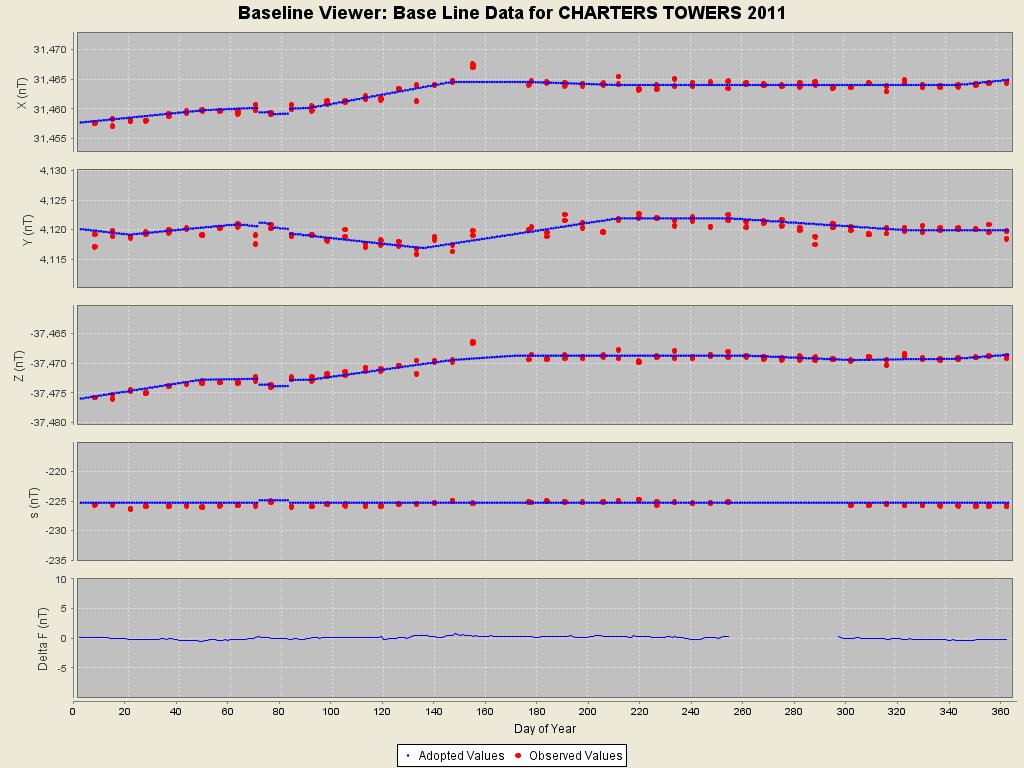 Figure 2.1. Charters Towers 2011 baseline plots.Table 2.5. Charters Towers annual mean values calculated using monthly mean values over All days, the 5 International Quiet days and the 5 International Disturbed days in each month. Plots of these data with secular variation in X, Y, Z and F are shown in Figure 2.2. Note that before 31 December 2006 the Charters Towers absolute instruments were corrected to the Canberra reference instruments using corrections of zero for D, I and F. From 00:00 on 1 January 2007, the absolute instruments were corrected to international reference instruments using corrections of D: 0.0’, I: -0.2’, F: 0.0 nT, H: -2.19 nT, X: -2.17 nT, Y: -0.29 nT and Z: -1.85 nT, as described in Hitchman et al. (2009).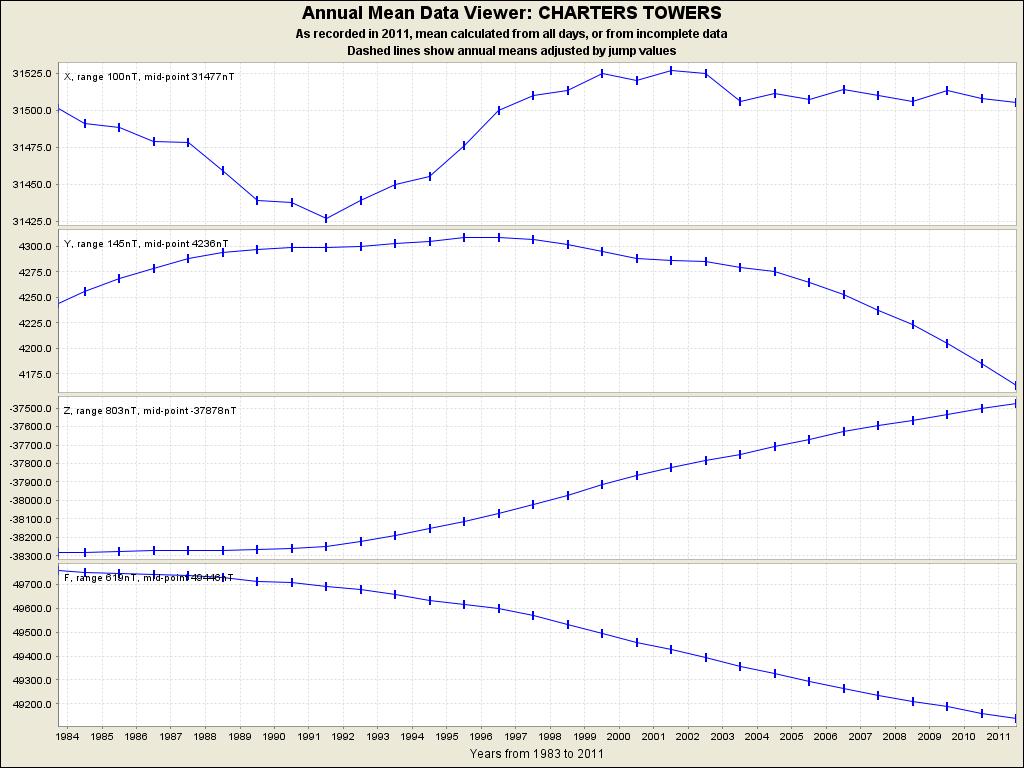 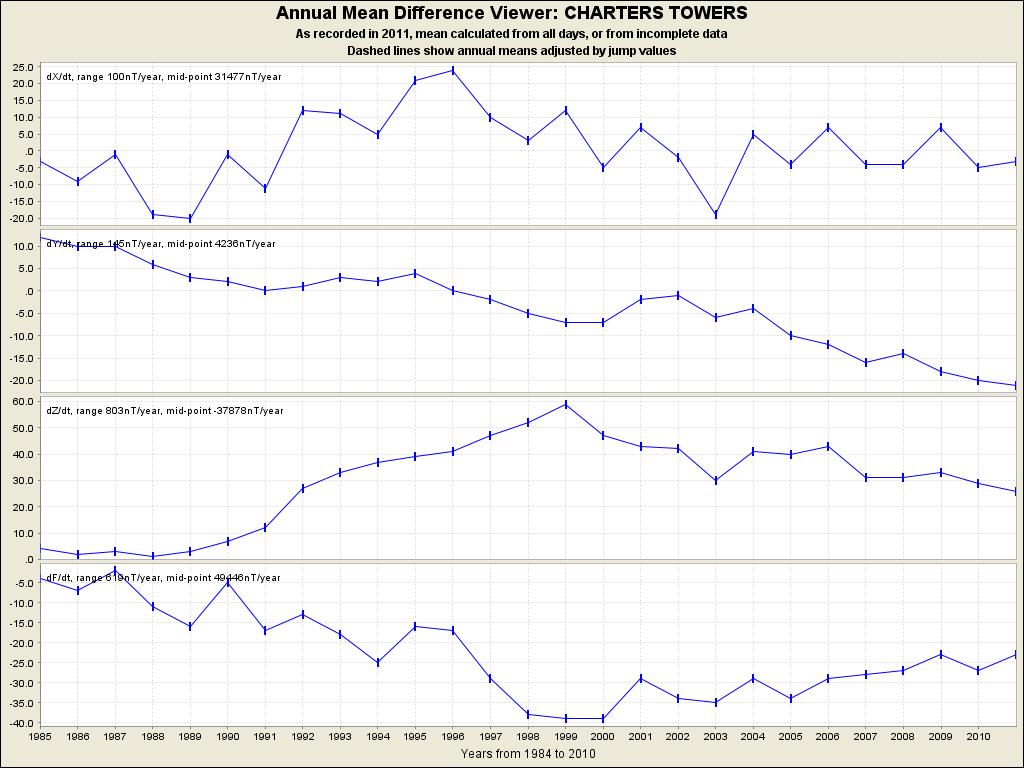 Figure 2.2. Charters Towers annual mean values and secular variation (all days) for X, Y, Z and F.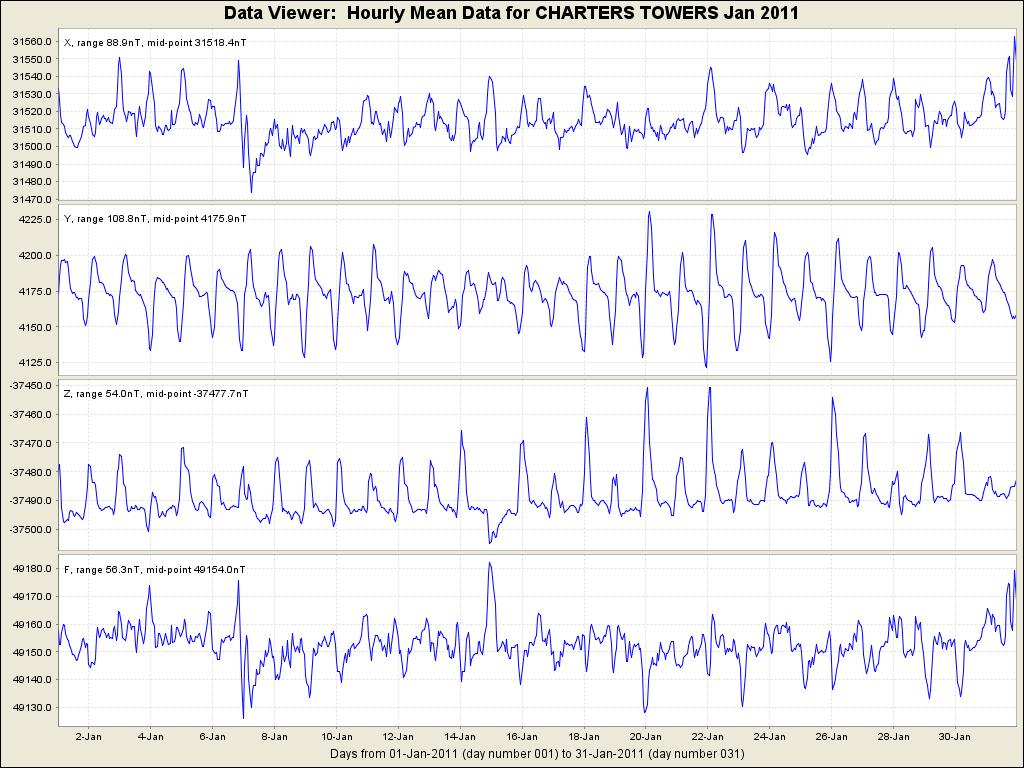 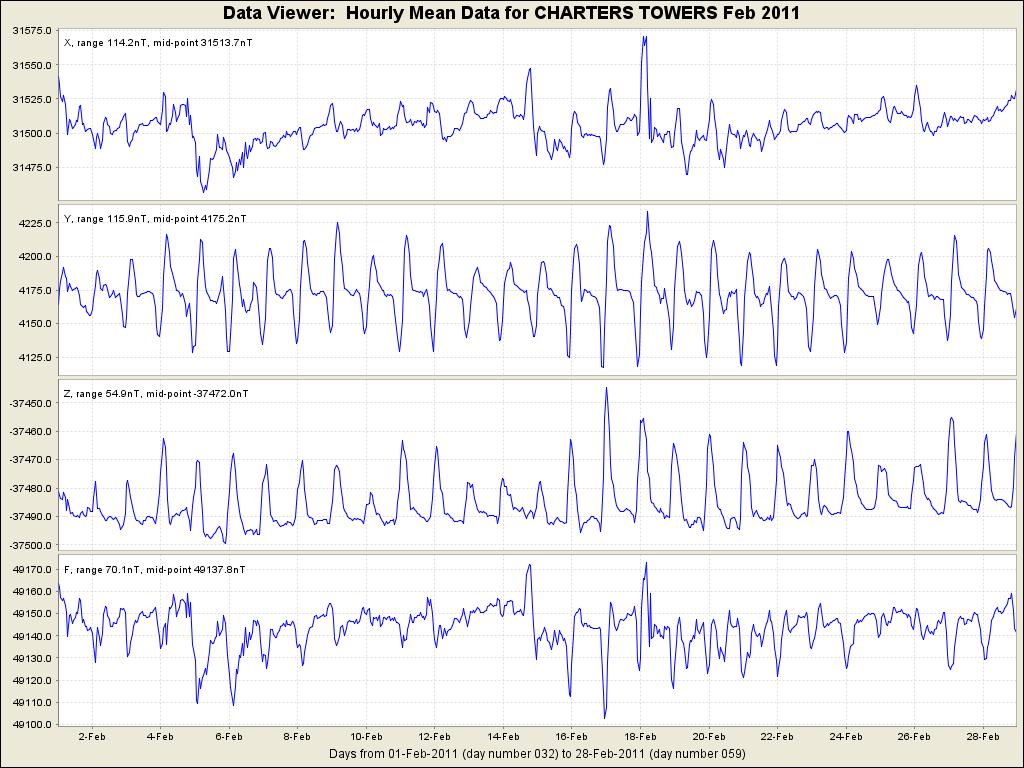 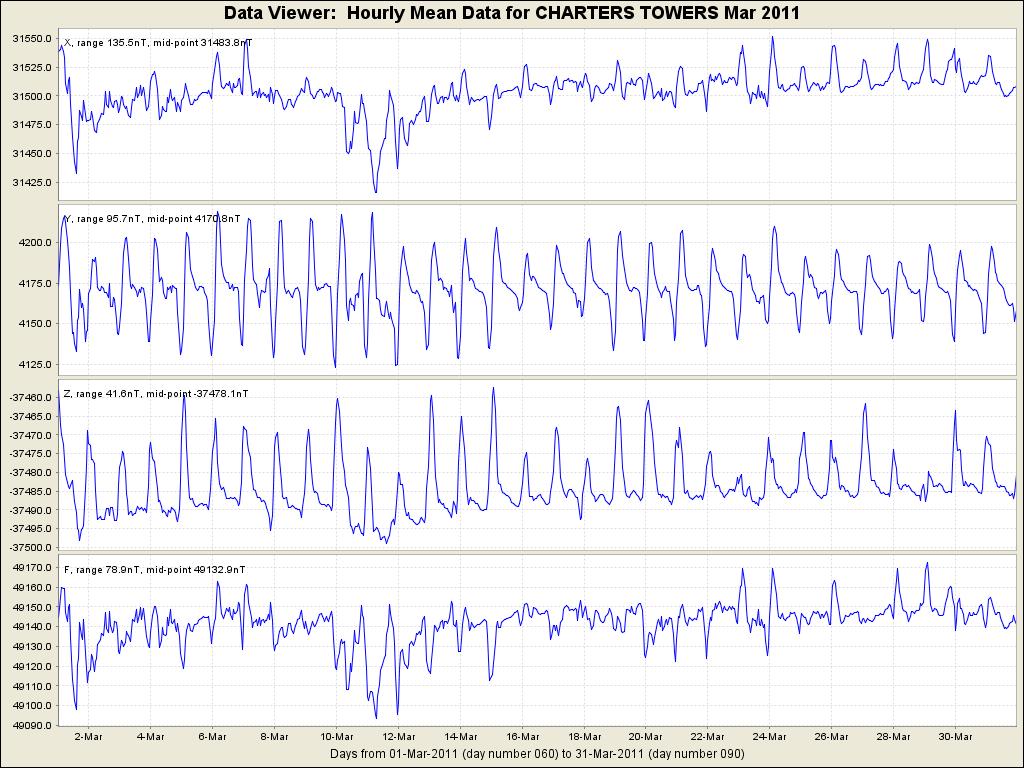 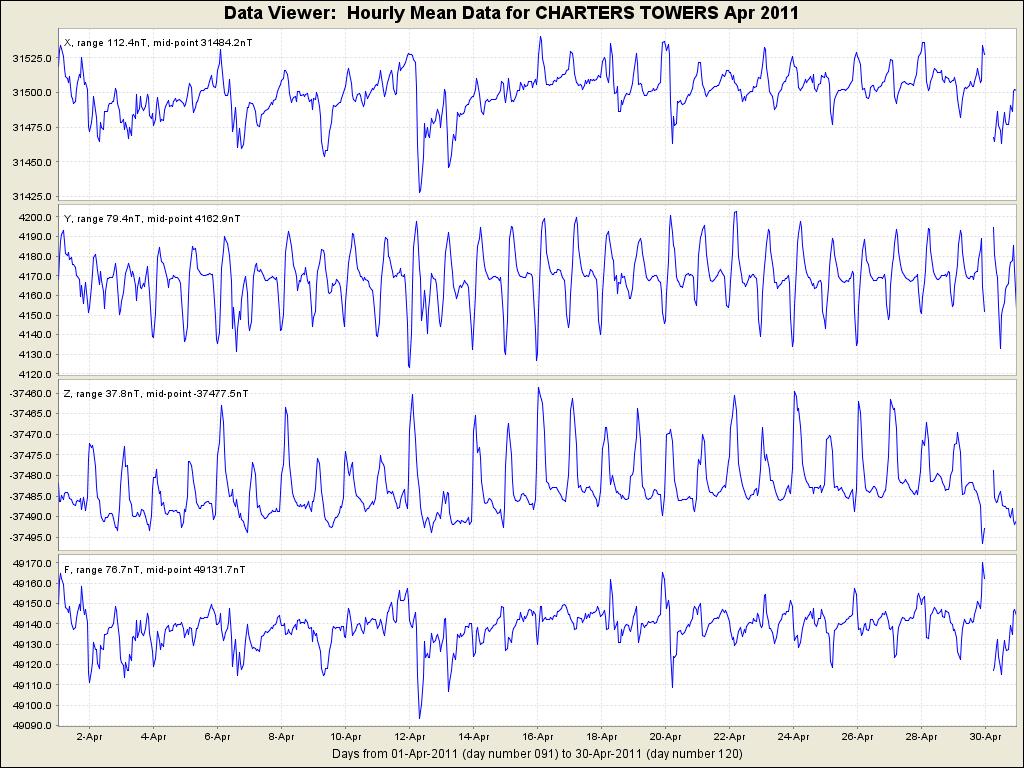 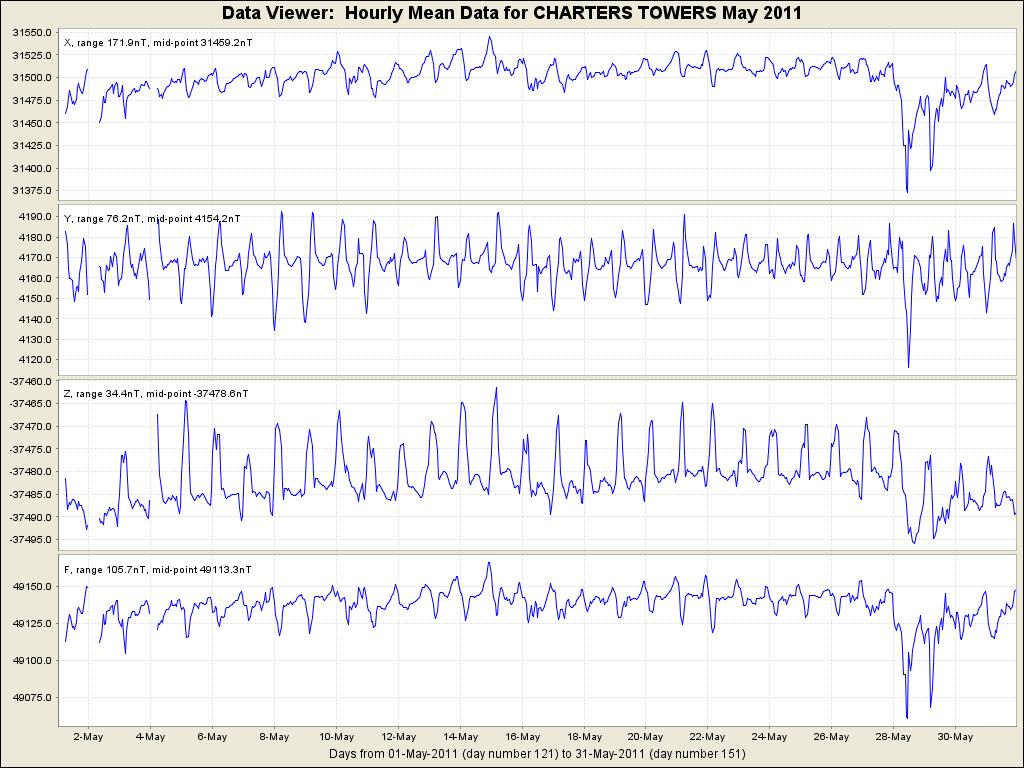 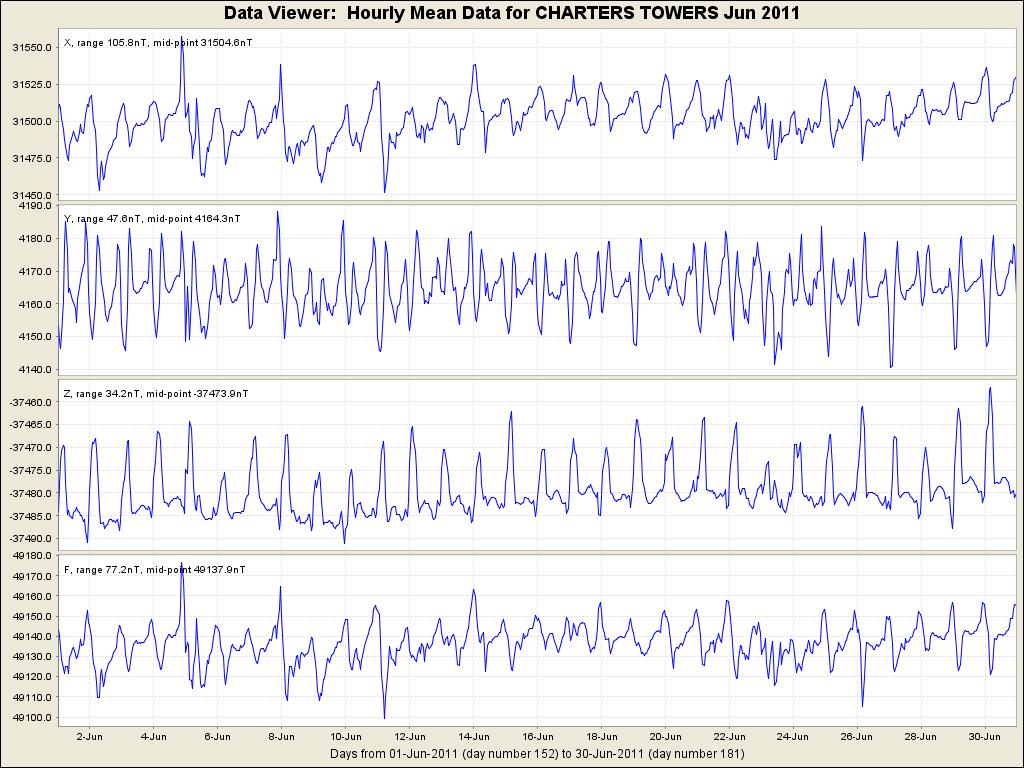 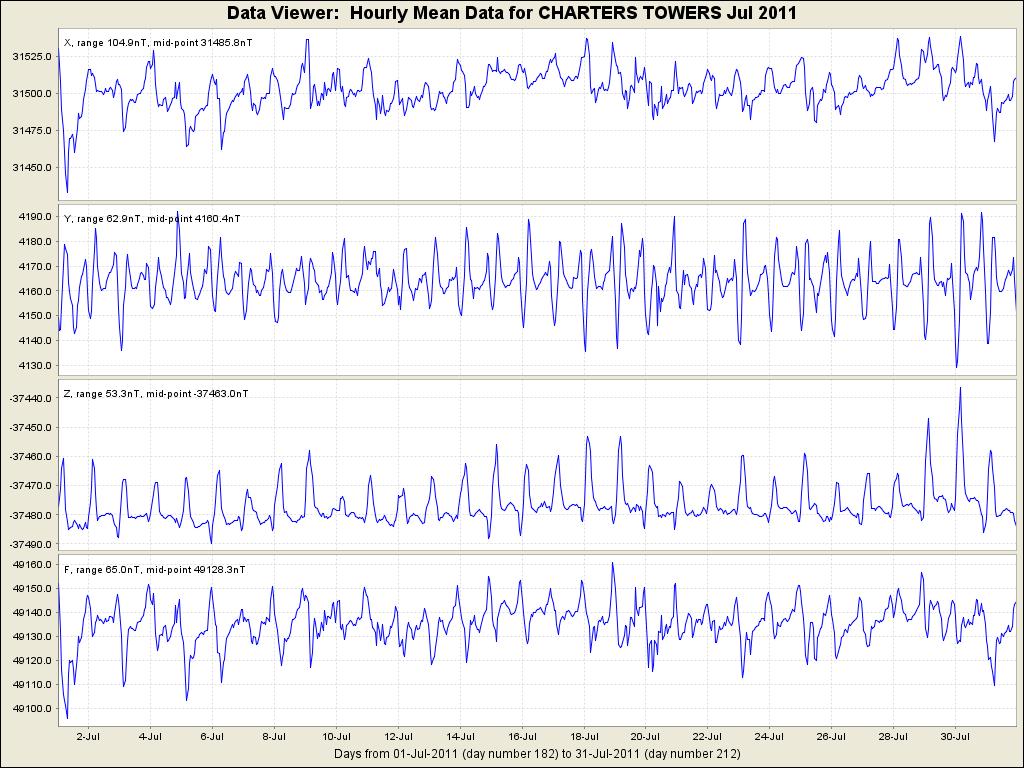 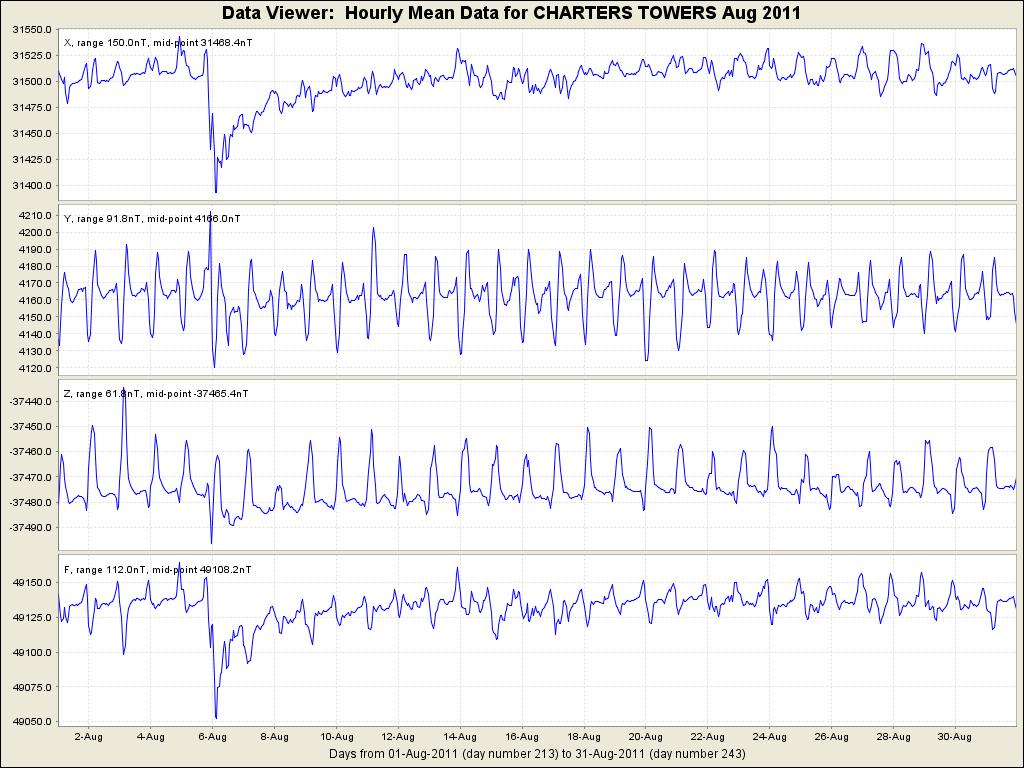 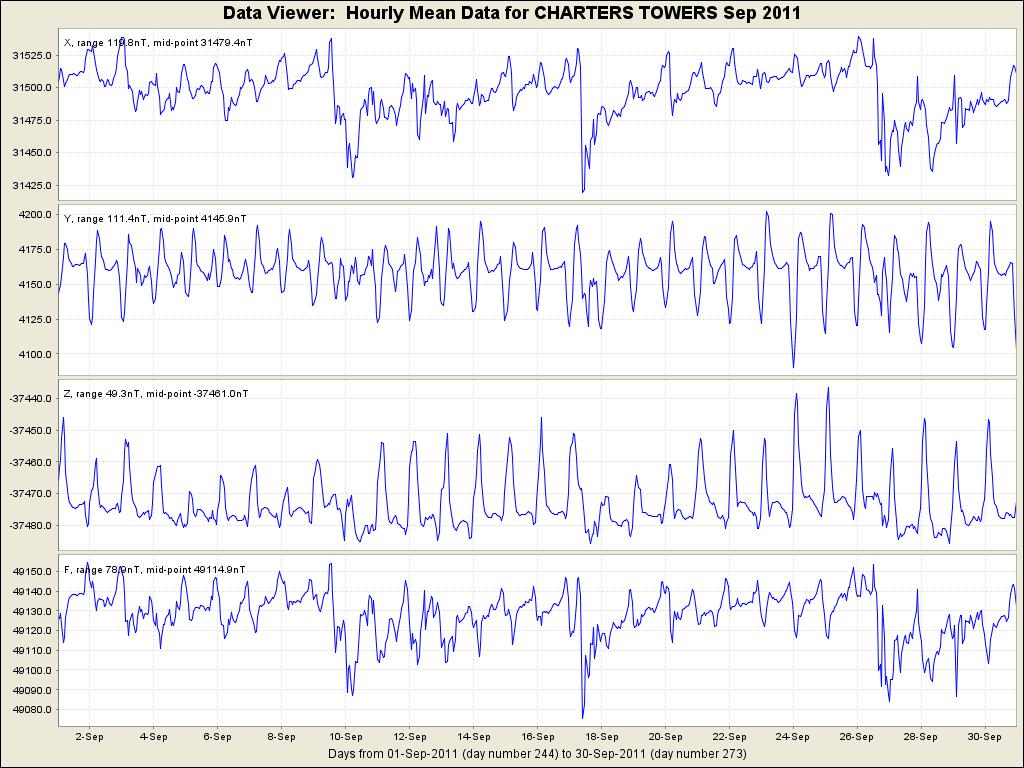 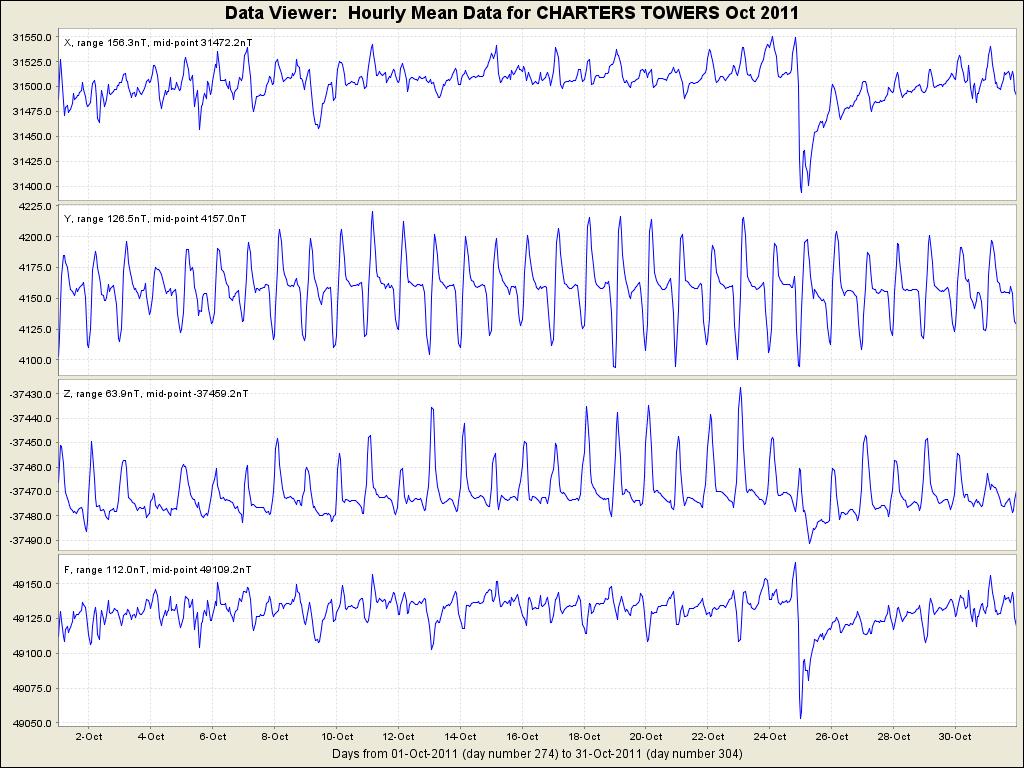 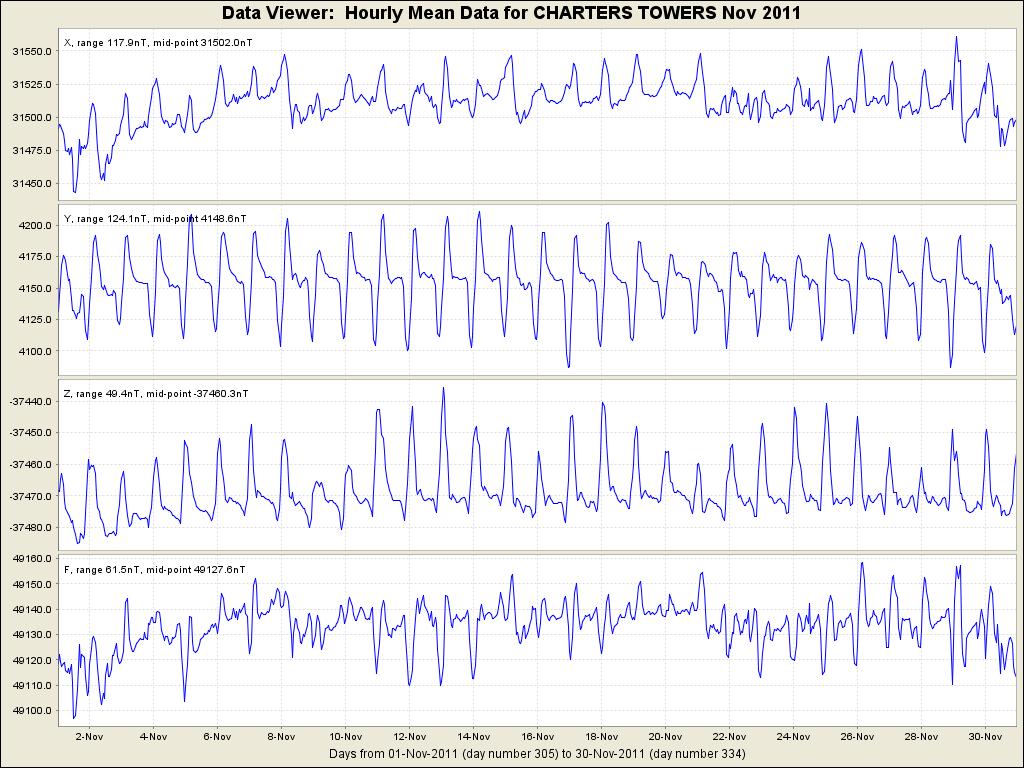 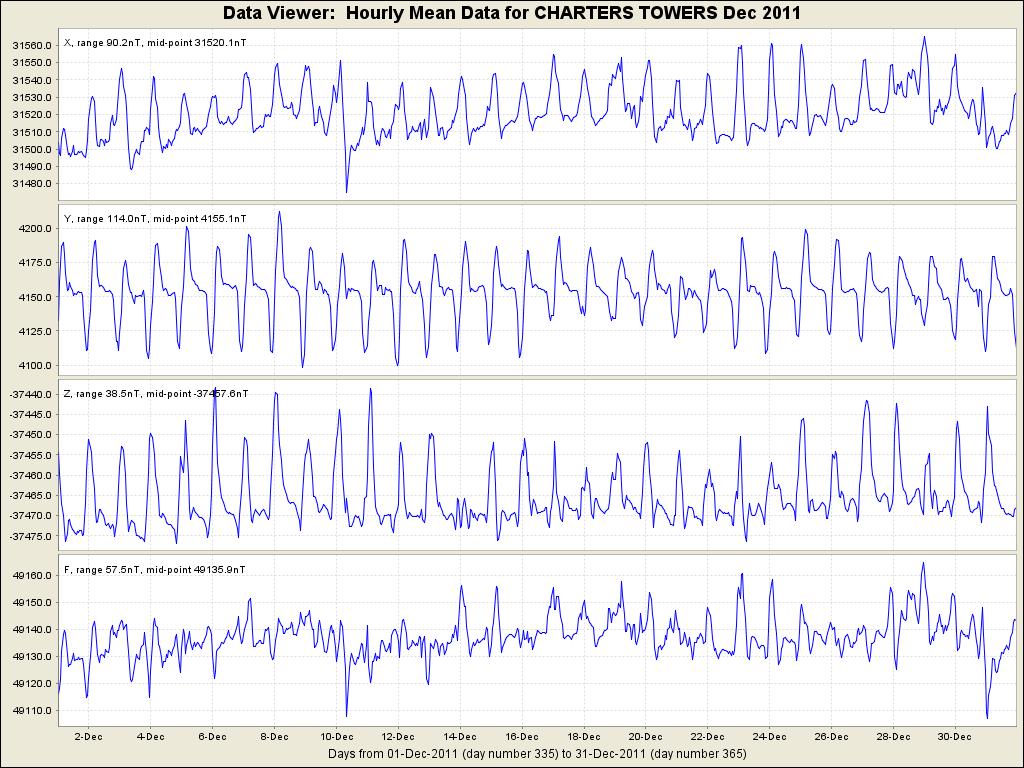 Figure 2.3. Charters Towers 2011 hourly mean values in X, Y, Z and F.LearmonthThe Learmonth magnetic observatory is located on North West Cape about 1100 km north of Perth and 35 km from Exmouth in Western Australia. The magnetic observatory is co-located with the Learmonth Solar Observatory, which is jointly staffed by IPS Radio and Space Services and the Unites States of America Air Force. The observatory complex is situated on coastal sand dunes bordering the Exmouth Gulf.The magnetic observatory consists of:three underground vaults located on IPS land, housing variometer sensors and control equipment;an Absolute Shelter, located on land belonging to the Royal Australian Air Force (RAAF) 200 m from the solar observatory, enclosing a concrete observation pier (Pier A), the top of which is 1200 mm above the concrete floor, and;an external station on RAAF land.VariometersThe variometers used during 2011 are described in Table 3.2.The recording equipment, some of the variometer electronic control equipment, and back-up power were housed in the Radio Solar Telescope Network (RSTN) building of the Solar Observatory. The magnetometers and control electronics were housed in three semi-underground concrete vaults, each 800×800×800 mm, lying in a north-south line about 110 m from the RSTN building. The vaults are about 7 m apart and covered in local sand. The fluxgate sensor was in the northernmost vault with the control electronics in the central vault. A GSM-90 total-field sensor was in the southernmost vault with its electronics in the central vault.Underground conduits containing sensor cables connected the central vault to the two sensor vaults. An underground conduit between the RSTN building and the central vault contained 12 V DC power and digital data cables. The variometer and recording system were powered by a 12 V DC battery box charged from 240 V AC mains power. The recording computer and 12 V DC battery box were housed in the RSTN building. System timing was provided by a GPS clock with time corrections applied automatically and logged. Timing corrections greater than 1 ms are listed in Significant events below.The scalar variometer was unavailable from 01 January. A replacement GSM-90 was installed at the end of July but did not resolve the problem. During a maintenance visit in early November the data protocol converters were replaced in the RSTN building and the control vault which restored the connection to the scalar magnetometer.The vector variometer performed well throughout the year. The DMI sensor temperature ranged from 23°C to 36°C and the electronics from 21°C to 35°C during the year. Although the sensor and electronics were both buried in instrument vaults, the temperature varied during the year in accordance with the seasons. The temperature extremes recorded at Learmonth Airport during 2011 were 7.3°C on 2011-06-22 and 48.9°C on 2011-01-23. The standard temperature of the variometer system was set to 25°C. Temperature fluctuations in the PPM sensor vault were not recorded but it is expected they would be similar to those experienced by the fluxgate sensor. Temperature corrections have been made in the final data. The maximum daily rainfall was 50.4 mm on 2011-02-23 with a total of 344.4 mm for the year.Absolute instrumentsThe principal absolute magnetometers used at Learmonth and their adopted corrections for 2011 are described in Table 3.3.Table 3.1. Key observatory data.The absolute DIM fluxgate instrument, DI0051/313888, was compared to the Canberra geomagnetic observatory reference instrument DI0086/353756 on 21, 28 July, 17, 25 August and 1, 22 September 2009 at the Canberra geomagnetic observatory before being deployed to Learmonth. Instrument differences were measured as -0.05’, -0.10’ in D and I respectively. During an observatory maintenance visit in November 2011 a comparison was made between the travelling reference (DIM 160459/B0610H) and the Learmonth absolute instrument. The results of the comparison showed that no change was required to the previously applied instrument corrections for the Learmonth absolute instruments.The adopted differences between the LRM instruments and the international average (as defined by observations at IAGA instrument workshops) are given in Table 3.3.At the 2011 mean magnetic-field values at Learmonth (X=29952 nT, Y=227 nT, Z= 43675 nT) the D, I and F corrections translate to corrections of:DIM DI0051/313888, GSM-90 2101216/83387ΔX = -1.3 nT	ΔY = -0.4 nT	ΔZ = -0.9 nTThese corrections have been applied to all LRM 2011 final data.Table 3.2. Magnetic variometers used in 2011. See Appendix C for a schematic of their configuration.BaselinesThe standard deviations of the differences between the weekly absolute observations and the final adopted variometer model and data were:Throughout the year adopted baselines drifted within a range of 5 nT. During November – December, when scalar variometer data were available, there was a range of about 2 nT in the total-field difference between the scalar variometer and the vector variometer.Observed and adopted baseline values in X, Y and Z are shown in Figure 3.1.OperationsAbsolute observations were performed weekly by Emily Lindsay from IPS Radio and Space Services.Variometer data were downloaded about every 3-10 minutes through a TCP/IP network connection. One-minute data were then automatically processed to reported status, made available on the Geoscience Australia website, and sent to the Edinburgh INTERMAGNET GIN via e-mail/HTTP. Raw data were also provided to IPS Radio and Space Services via a direct serial link from the acquisition computer in the RSTN building. IPS applied nominal scale values and rotation parameters.On 30 July, the malfunctioning PPM variometer was replaced during a visit by Jim Whatman. The replacement of the instrument did not correct the problem. In a further attempt to rectify the problem, the data protocol converters were replaced during a maintenance visit in November. Absolute instrument comparisons, tests and checks of reference azimuth marks and piers were also carried out at that time (Lewis and Jones, 2011).The distribution of Learmonth 2011 data is described in Table 3.4. Data losses are identified in Table A.3.Table 3.4. Distribution of Learmonth 2011 data.Table 3.3. Absolute magnetometers and their adopted corrections for 2011. Corrections are applied in the sense Standard = Instrument + correction.Significant events2011-01-01	06:11 PC stopped.2011-01-03	John K recycled the power on the PC, but it still could not start. The input voltage was measured 13.6 V.2011-01-06	No voltage output on the DC output terminals. John opened the PC box and checked the fuse. and the fuse is ok. Connected power back to the power supply while the PC cover is off, and found that PC is working without connecting to any instruments. Put everything back together again and connected all the plugs back to the PC, and it booted with lights and video signal output. The PPM variometer is not working.2011-01-12	"route add 192.55.112.0 192.168.33.233" when connected "slrm" and then "slrmg" worked OK Same problem as 2010-06-08, same solution. TO BE RECTIFIED.2011-01-14	John K recycled the power for both DMI magnetometer and GSM90 variometer. data loss: 3 minutes between 01:34 to 01:37. GSM90 still does not work.2011-02-04	non-magnetic sheep fence completed around the absolute hut. Today’s obs is the first with the completed fence.2011-02-18	Cyclone Dianne was just off of coast so observations were not able to be completed for this week.2011-02-25	Another cyclone (Carlos) in area during week but observations completed on Friday as usual.2011-03-04	System stopped 01:48:30, restarted 01:49:05. Reason unknown. Network routing problem after the reboot caused data telemetry to stop2011-03-07	PGC changes routing table in boot-up files, - see above2011-03-11	No obs this week as Emily is away from observatory.2011-05-06	WVJ adjusted the initial baseline figures.2011-06-15	EL was only person at station last week so no obs for week.2011-07-30	06:18 large baseline jump. System reboot. 08:17 data telemetry stops. Jim replacing variometer PPM 14:00 - 16:30 local time2011-08-02	Jim reports that variometer PPM sensor, cable and electronics replaced. Central and PPM vault opened. Still no PPM data. Jim suspects RS-232/422 converters are not working.
02:12 reboot system. Still no telemetry through GIRL. Lost contact with GPS clock.
03:10 "route add 192.55.112.0 192.168.33.233"- this gets telemetry running again through GIRL2011-08-03	03:48 slay and restart GdapClock - no improvement
04:11 reboot system
04:12:46 - CLK I 0 Correction 1312344766
765274154 C 0 s 251934305 R 0 s-46333
"route add 192.55.112.0 192.168.33.233"2011-11-11	AML/WVJ maintenance visit Fri Nov 11 - Tue Nov 15, replace Scalar variometer RS422 converters. Install voltage regulator, obs, station difference, azimuths etc.2011-11-18	EL unable to collect obs for week ending the 18th2011-12-06	5.1 magnitude earthquake located about 50 km north of Exmouth, clearly seen in data.2011-12-13	Ezy-Beach trolley received by EL, will be used from now on to transport equipment to hutAnnual mean valuesThe annual mean values for Learmonth are set out in Table 3.5 and displayed with the secular variation in Figure 3.2.Hourly mean valuesPlots of the hourly mean values for Learmonth 2011 data are shown in Figure 3.3.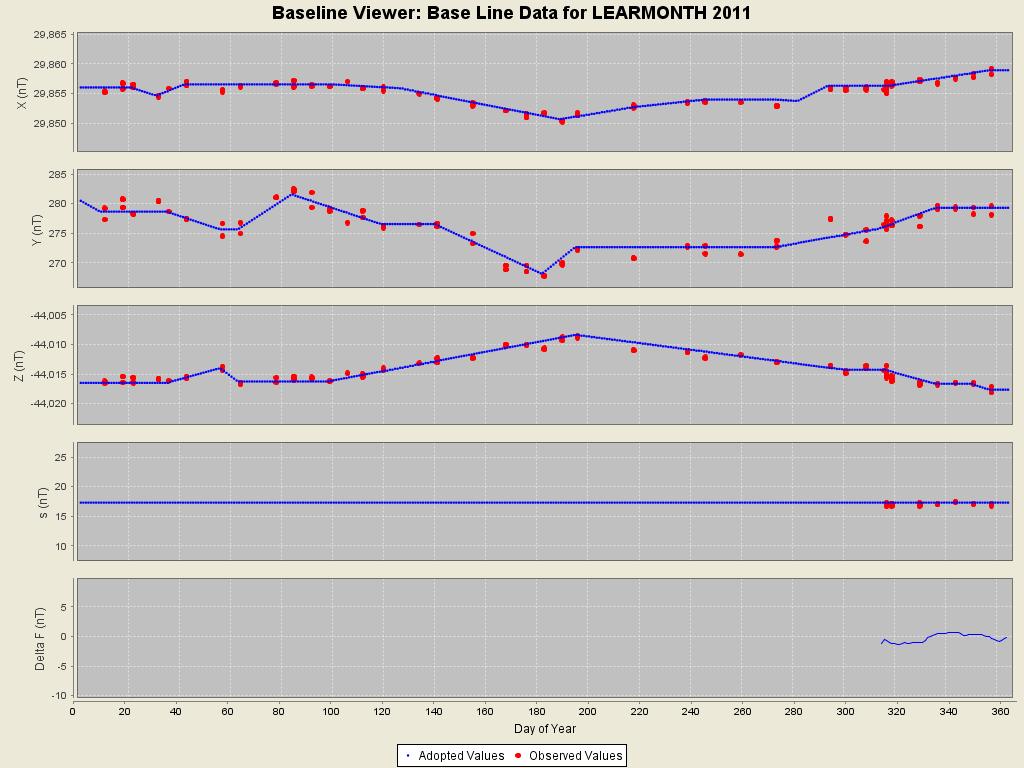 Figure 3.1. Learmonth 2011 baseline plots.Table 3.5. Learmonth annual mean values calculated using monthly mean values over All days, the 5 International Quiet days and the 5 International Disturbed days in each month. Plots of these data with secular variation in X, Y, Z and F are shown in Figure 3.2.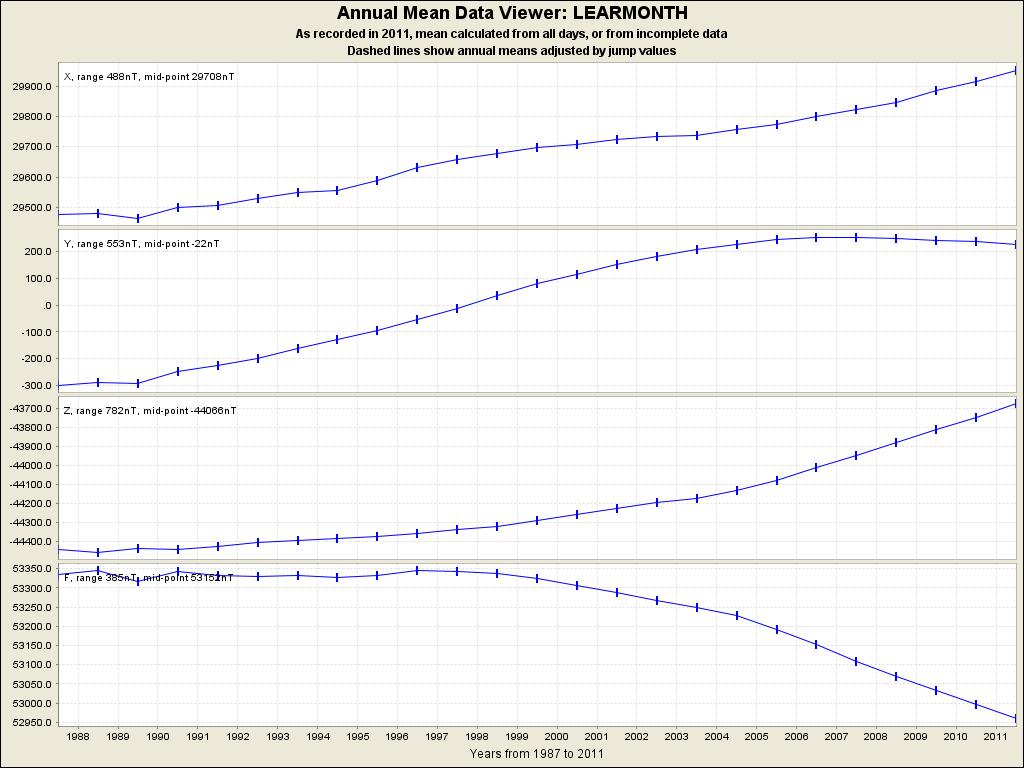 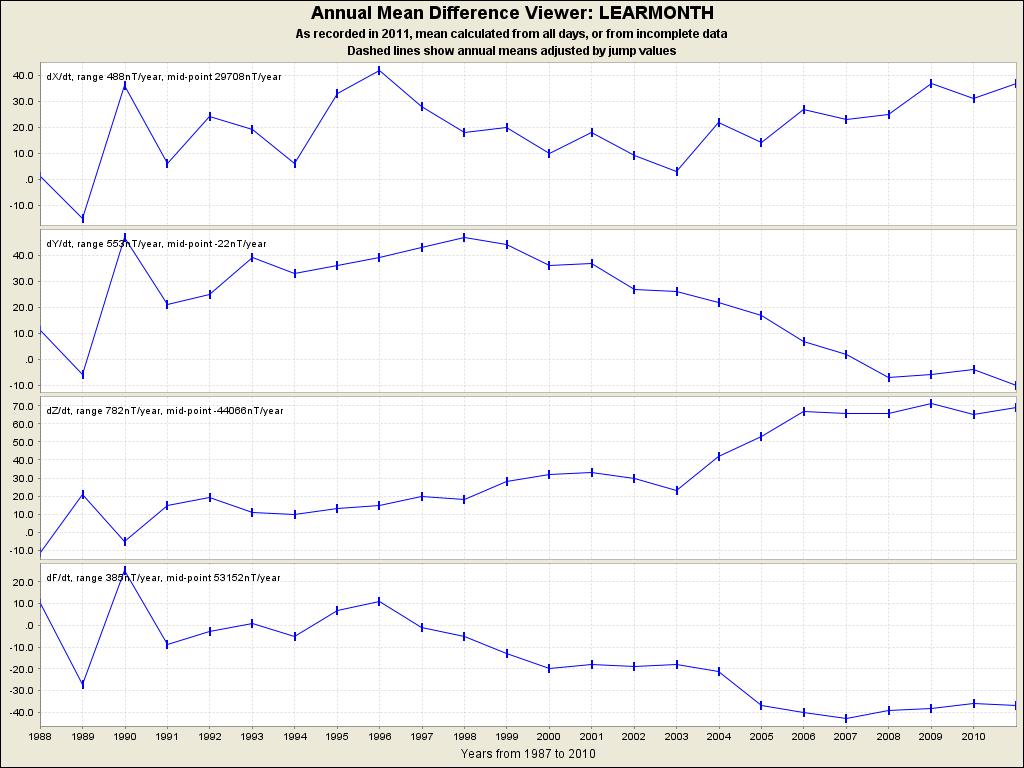 Figure 3.2. Learmonth annual mean values and secular variation (all days) for X, Y, Z and F.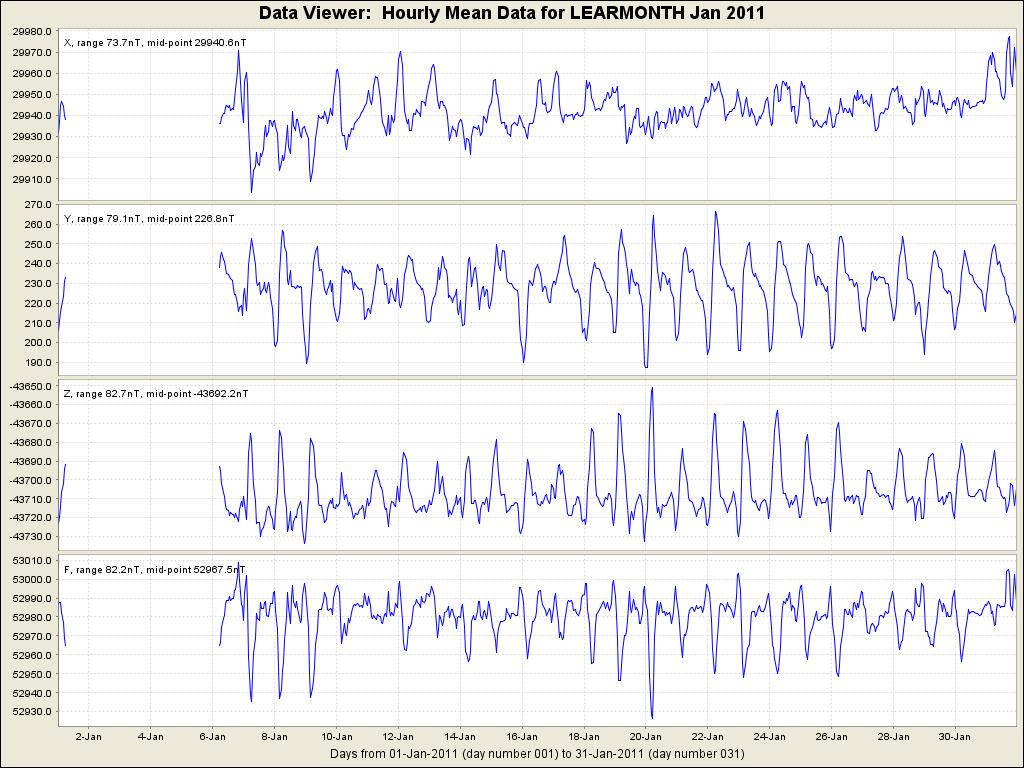 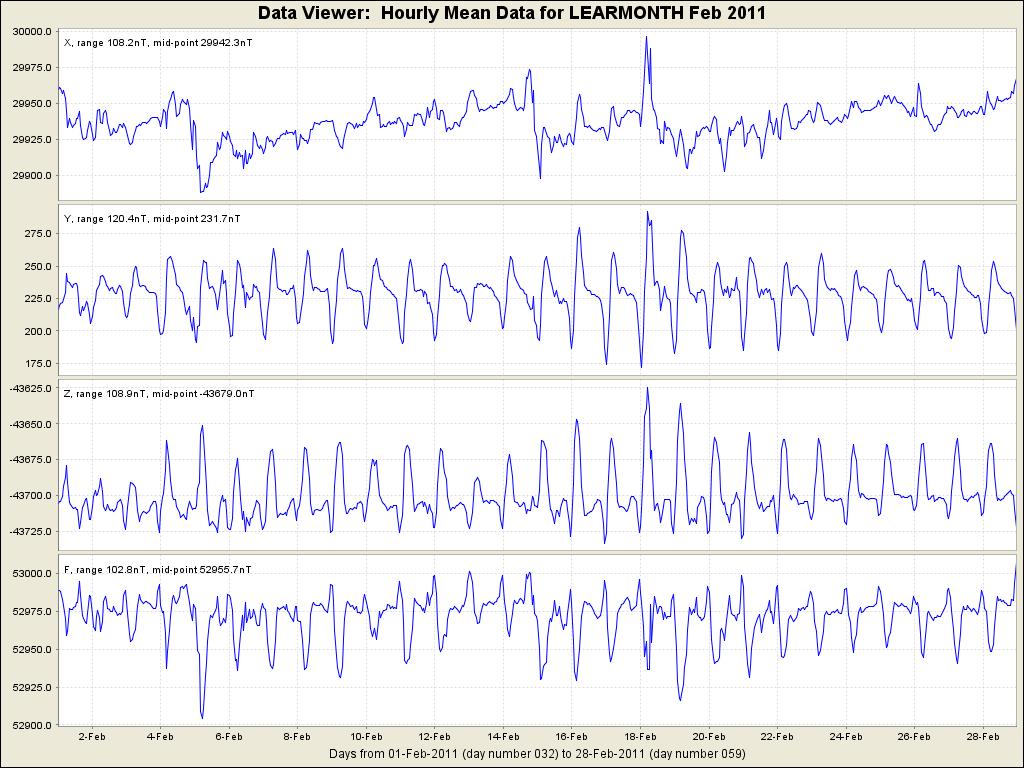 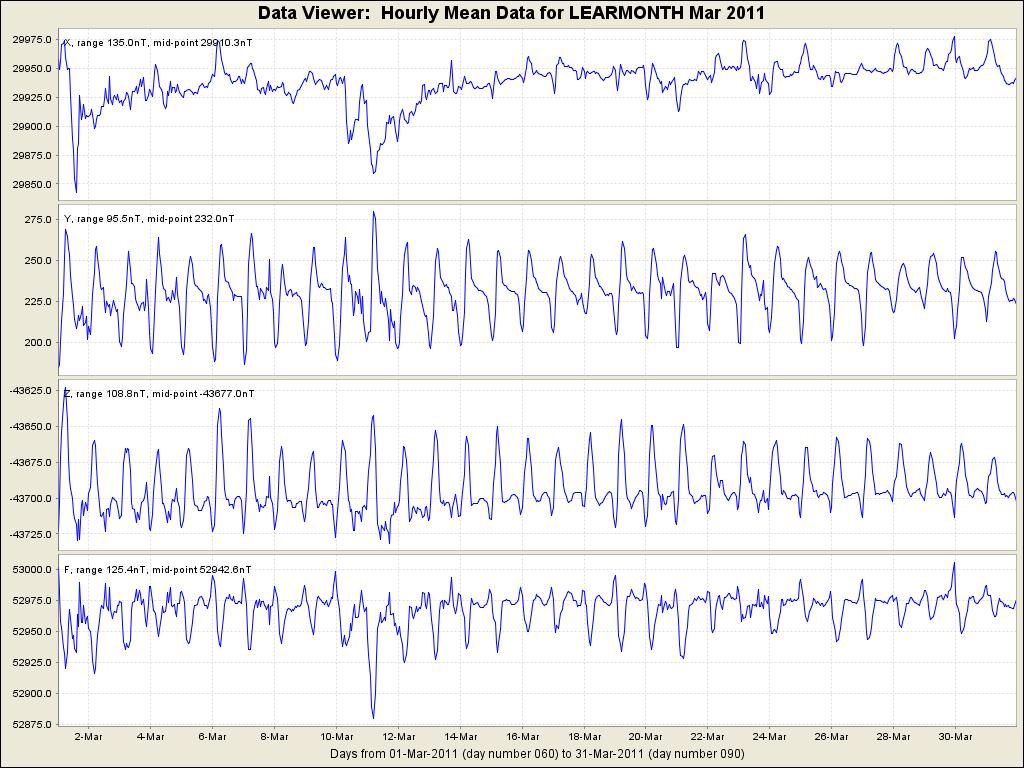 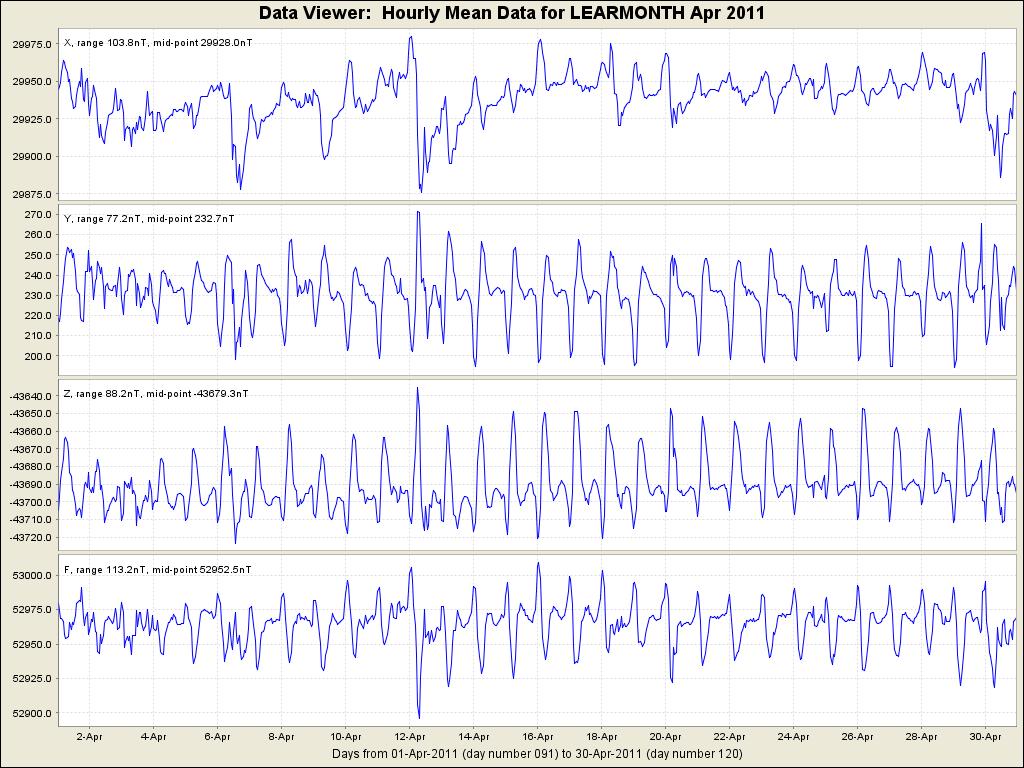 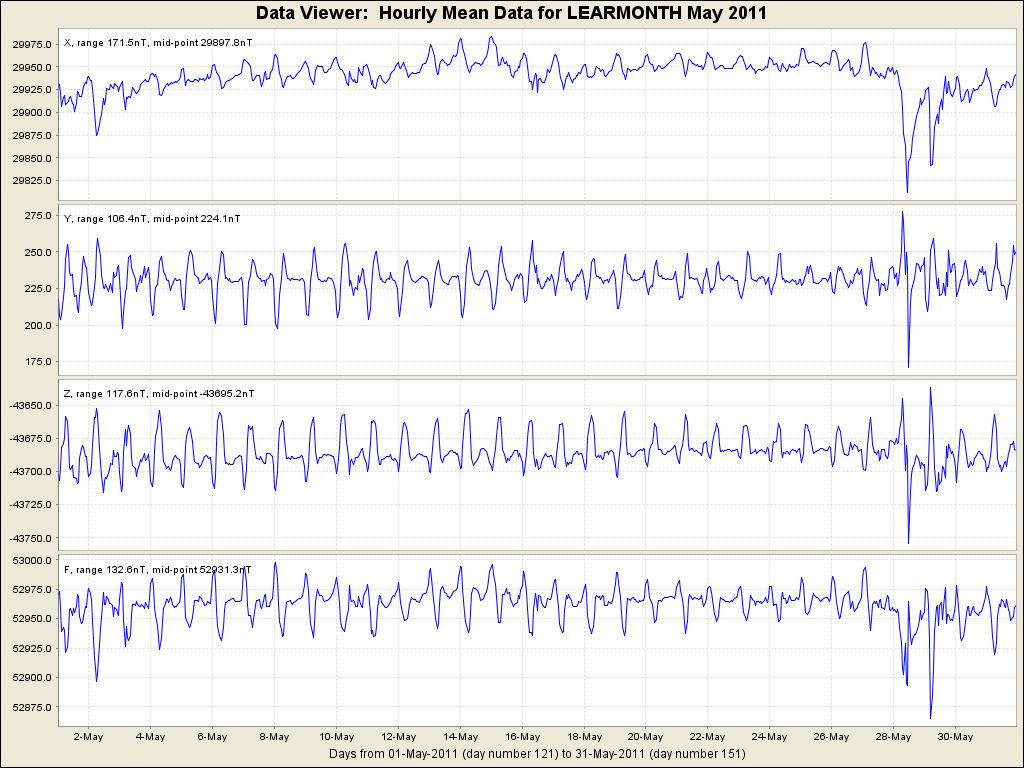 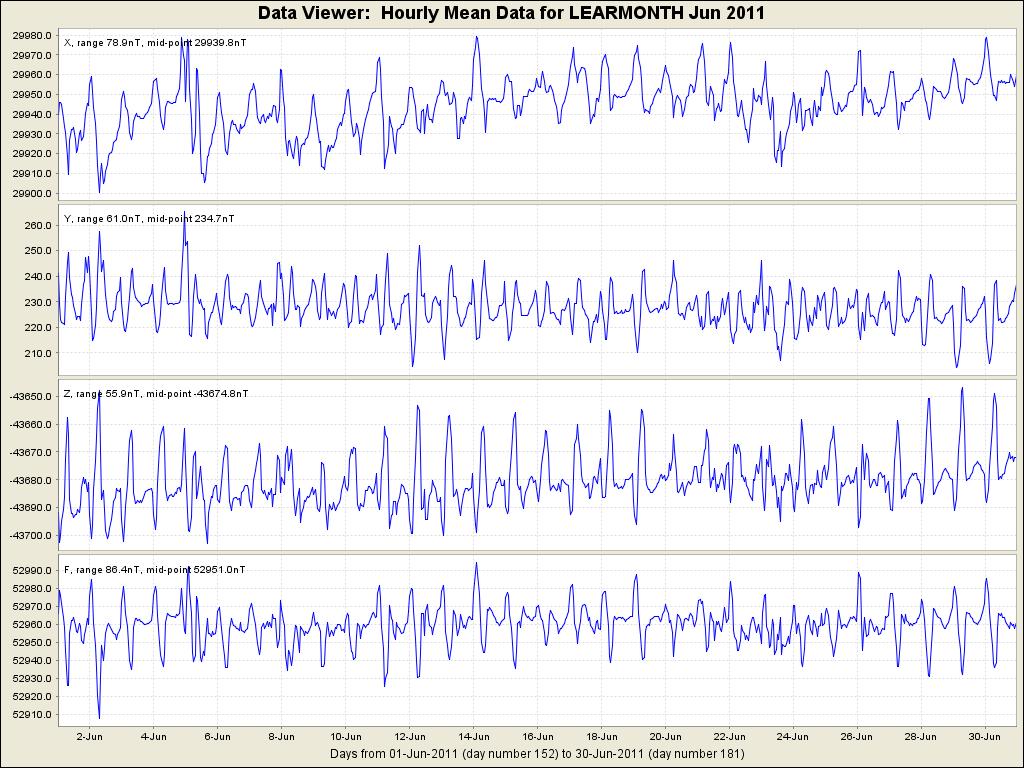 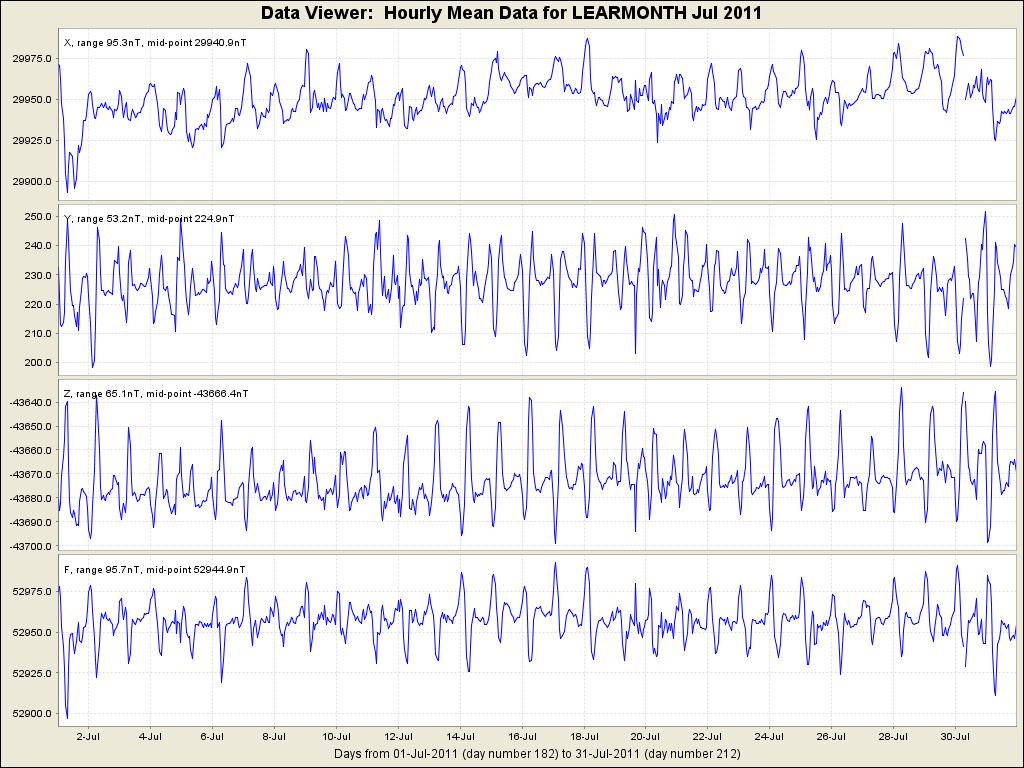 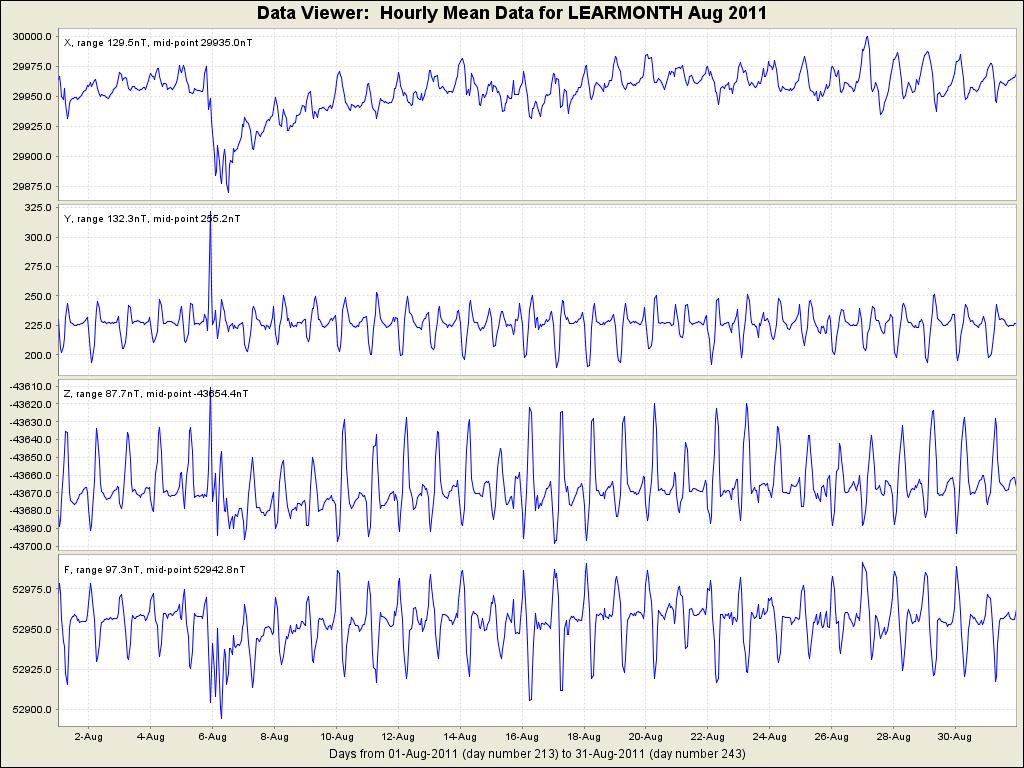 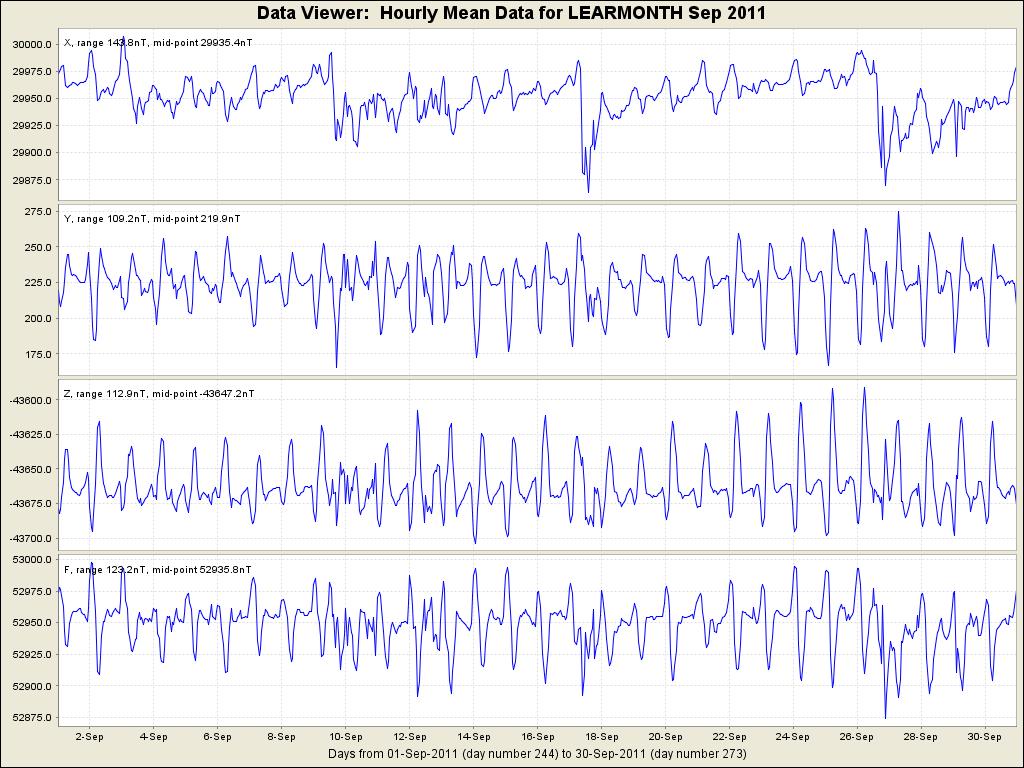 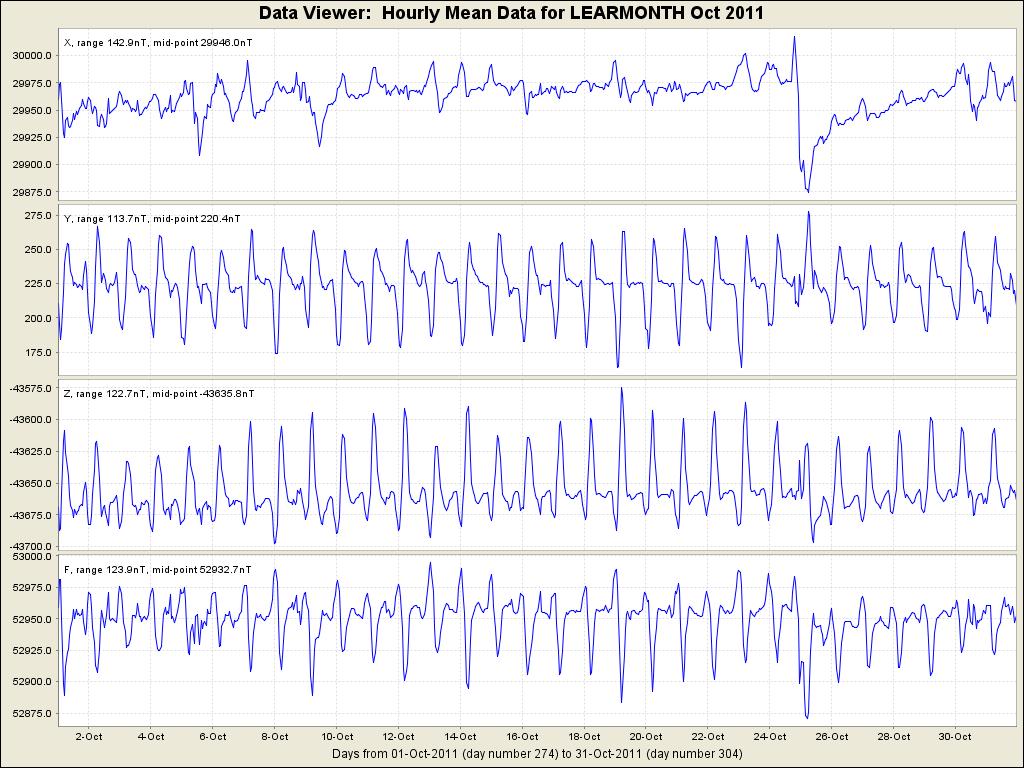 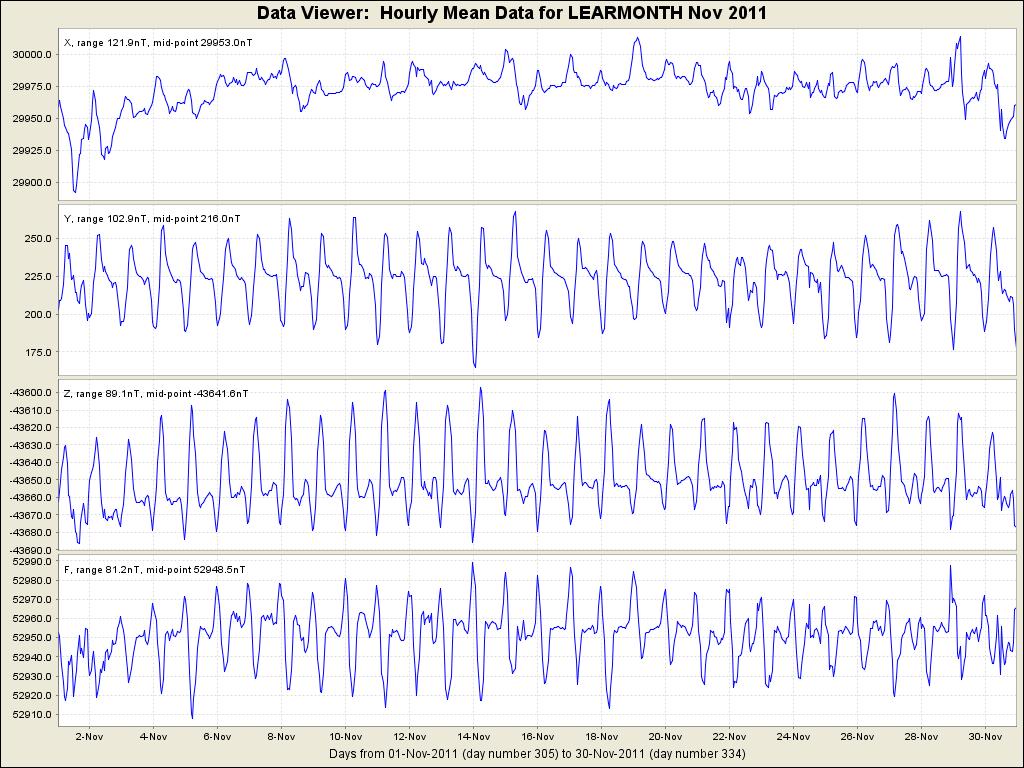 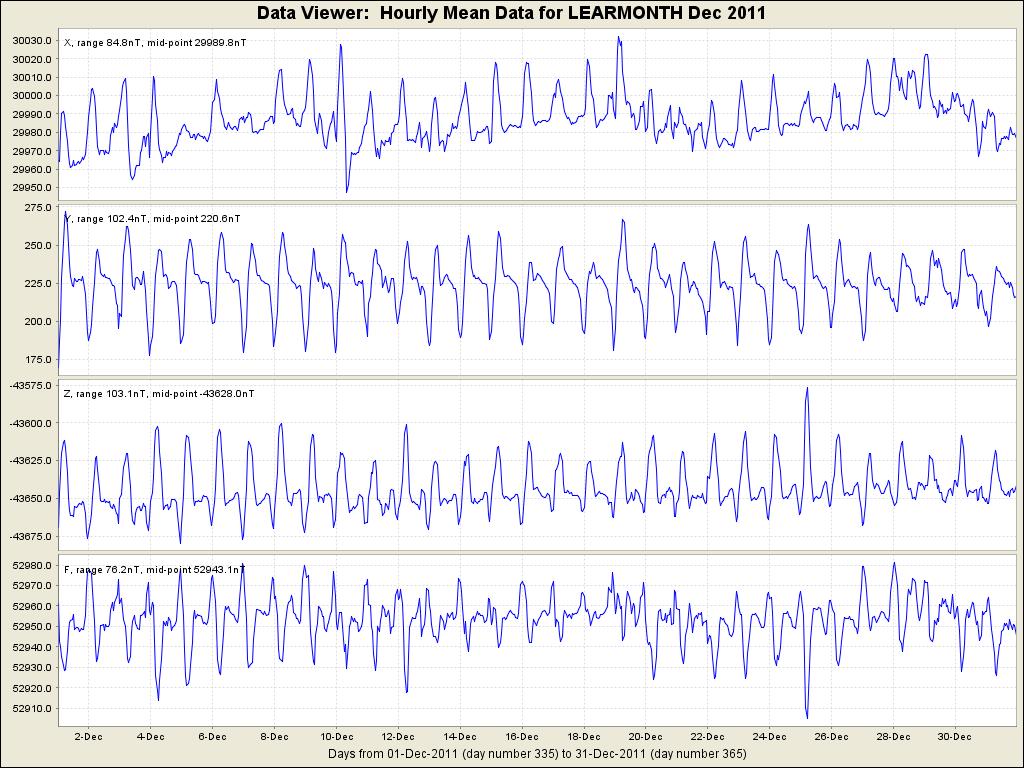 Figure 3.3. Learmonth 2011 hourly mean values in X, Y, Z and F.Alice SpringsThe Alice Springs magnetic observatory is located approximately 10 km south of Alice Springs in the Northern Territory, on the Centre for Appropriate Technology (CAT), a national indigenous science and technology organisation. The observatory is situated on an alluvial plain over tertiary sediments, overlying late Proterozoic carbonates and quartzites.The observatory comprises:a 3×3 m insulated air-conditioned concrete-brick Control House where recording instrumentation and control equipment are housed;a 3×3 m Absolute Shelter, 80 m southeast of the Control House, which encloses a concrete observation pier (Pier G); the top of the pier is 1277 mm above the concrete floor;two 300 mm diameter azimuth pillars about 85 m from the absolute shelter at approximate true bearings of 130° and 255°, and;two small (1 m3) underground vaults located approximately 50 m north and 50 m east of the Control House in which the variometer sensors and electronics are housed.VariometersThe variometers used during 2011 are described in Table 4.2.The DMI fluxgate sensor and electronics were housed in the eastern underground vault and the PPM sensor and electronics in the northern vault. The fluxgate vault was insulated inside with foam. Both vaults were covered with soil to minimize diurnal temperature fluctuations. The recording equipment was housed in the Control House.Despite being in buried vaults, the variometers experienced seasonal temperature variations of approximately 20°C. The DMI sensor temperature ranged from 12°C to 32°C during the year and the electronics from 18°C to 35°C. Consequently, the DMI X, Y and Z channels exhibited temperature-related variations of 1.0 nT, 0.2 nT and 1.7 nT, respectively.Absolute instrumentsThe principal absolute magnetometers used at Alice Springs and their adopted corrections for 2011 are described in Table 4.3. A Hewlett Packard H4300 hand-held computer was used to communicate via the serial data port of the PPM.On 2011-06-26, DIM DI0052/313887 was compared at Alice Springs observatory against the travelling reference B0610H/160459. The comparison results confirmed the adopted correction for DIM0052/313887 to the international standard given in Table 3 remains current.At the 2011 mean magnetic field values at Alice Springs (X=30029 nT, Y=2580 nT, Z= 43837 nT) the D, I and F corrections in Table 4.3 translate to corrections of:ΔX = -1.4 nT	ΔY = 0.8 nT	ΔZ = -0.9 nTThese corrections have been applied to all Alice Springs 2011 final data.BaselinesThe fluxgate variometer baselines were controlled by 38 sets of weekly absolute observations through the year. A few jumps in the baselines of the fluxgate and scalar variometers were noted. These occurred on days 033, 039 and 071. Investigation into these baseline changes did not reveal the cause. A planned maintenance visit was undertaken on days 177 to 181 (Wang, 2011). As part of this visit the lid of the scalar variometer vault was removed on day 179 to allow testing of the scalar magnetometer. The magnetometer was switched off at 01:42:00. The testing caused a change in the baseline. The vault lid was fully replaced at the end of the maintenance visit on day 181, causing another baseline shift.Table 4.1. Key observatory data.Table 4.2. Magnetic variometers used in 2011. See Appendix C for a schematic of their configuration.Table 4.3. Absolute magnetometers and their adopted corrections for 2011. Corrections are applied in the sense Standard = Instrument + correction.The final FCheck values for the year varied within a range of about 6 nT. The standard deviations in the 2011 weekly absolute observations from the final adopted variometer model and data were:OperationsIn 2011, absolute observations were performed weekly by Warren Serone and Shaun Evans, Alice Springs-based officers of Geoscience Australia’s Data Acquisition Facility (DAF). During the last two weeks of February the DAF was understaffed due to scheduled holidays. No absolute magnetic observations were made during this period.The DAF office is approximately 150 m from the observatory site. Magnetic time-series data were transferred to Geoscience Australia in Canberra every 5 minutes via the NextG mobile network.The QNX acquisition computer used a GPS clock (both pulse-per-second and absolute-time-code) to set the system time. The clock was checked from Geoscience Australia regularly to ensure it was working correctly. If not, it was reset remotely or, if necessary, the computer was re-booted.The Facilities Manager for the Centre for Appropriate Technology (CAT), from which the observatory site is leased, advised that mowing of fire breaks would occur within the grounds in June. It was expected that mowing would occur in the general area of the magnetometers around 6 June. Contamination was noted during this period and was subsequently removed during processing of the definitive data.On 6 June the batteries for the absolute instrument failed during the absolute observations. After reviewing these observations they were removed as the accuracy could not be guaranteed. New batteries were bought and installed on 15 June.A collaborative ant research project between Macquarie University and the CSIRO continued within the observatory grounds. The researchers establish temporary observation sites throughout the grounds each year. These may at times be located within the vicinity of the magnetic observatory buildings. Each site consists of a few shallow trenches with plastic boards on the edges at surface level. The researchers have been made aware of the need to maintain the integrity of the magnetic quiet zone. Careful review of the data shows that some contamination does occur due to the ant research project. This is carefully monitored each year.A collaborative long-period magnetotelluric (MT) experiment at Hamilton Downs continued in 2011. Two visits where made during the year. The first was to Owen Springs from 19 to 24 February. This visit by Masahiro Ichiki (Tokyo Institute of Technology), Kiyoshi Fujita (Osaka University), Liejun Wang and Jim Whatman (Geoscience Australia) was to complete the installation of equipment that could not completed due to heavy rain in 2010. Another fieldtrip from 29 to 30 June visited both the Hamilton Downs and Owen Springs sites.Table 4.4. Distribution of Alice Springs 2011 data.Significant events2011-02-08	07:20 baseline jump, mostly in Z channel, reason unknown2011-02-24	00:55 Jim Whatman and LJW replace NextG modem2011-02-28	Have not had observations for previous 2 weeks. LJW confirmed today that due to lack of staff at station no observations have been completed for the last 2 weeks. Last obs entered was on 2011-02-11.2011-03-10	base line jump between 04:36 and 04:42 approximately 1nT.2011-05-27	Review 2nd set of obs.2011-06-06	The Centre for Appropriate Technology (CAT) facilities manager advises that they will be preparing fire breaks in the paddock where the sensors are located sometime this week.2011-06-06	Warren unable to complete a full set of obs as battery went flat at start of 2nd set.2011-06-15	Warren tested batteries. Found to be faulty and will be replaced. 2 Century PS1270 12V 7Ah batteries purchased from Battery World at $35 each - to be collected by Warren.2011-06-27	LJW testing PPM. Power turned off to PPM at 01:42:00.2011-06-29	08:19 - 08:35. LJW put the lid back to PPM vault, and then buried the vault with soil, data contaminated, and baseline changed 3 nT.2011-07-08	The PPM instrument was picked up today by TollIpec Con note 8372623742 to return to Canberra.2011-07-22	1st obs not correct.2011-08-12	No observations for the last 2 weeks.2011-08-22	observations not useable2011-08-25	03:30 Test PPP connection via modem - no success2011-08-29	Baseline file: drift adjustment to Y -0.60 from day 203.2011-08-30	07UT Mag 6.9 earthquake2011-09-26	Observations had error in them. Suspected that recording error occured in WD. Changed reading from 304 23.0 to 304 33.0. Made a difference to result.2011-10-05	2nd Obs error in declination. North and South values of 2nd obs removed.2011-12-01	Day 334. Error in 2nd Obs ED was recorded as 124 30.3, changed to 235 30.3.2011-12-21	Small change in data between 21:48 and 22.57. Possible movement of instrument.Annual mean valuesThe annual mean values for Alice Springs are set out in Table 4.5 and displayed with the secular variation in Figure 4.2.Hourly mean valuesPlots of the hourly mean values for Alice Springs 2011 data are shown in Figure 4.3.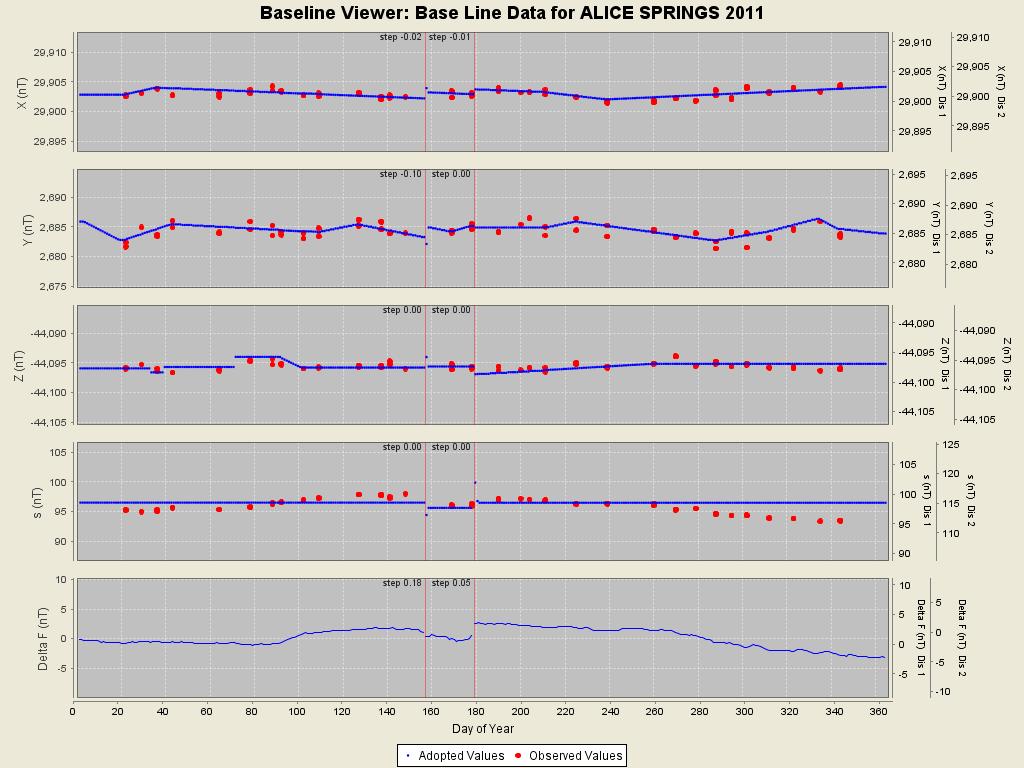 Figure 4.1. Alice Springs 2011 baseline plots.Table 4.5. Alice Springs annual mean values calculated using monthly mean values over All days, the 5 International Quiet days and the 5 International Disturbed days in each month. Plots of these data with secular variation in X, Y, Z and F are shown in Figure 4.2.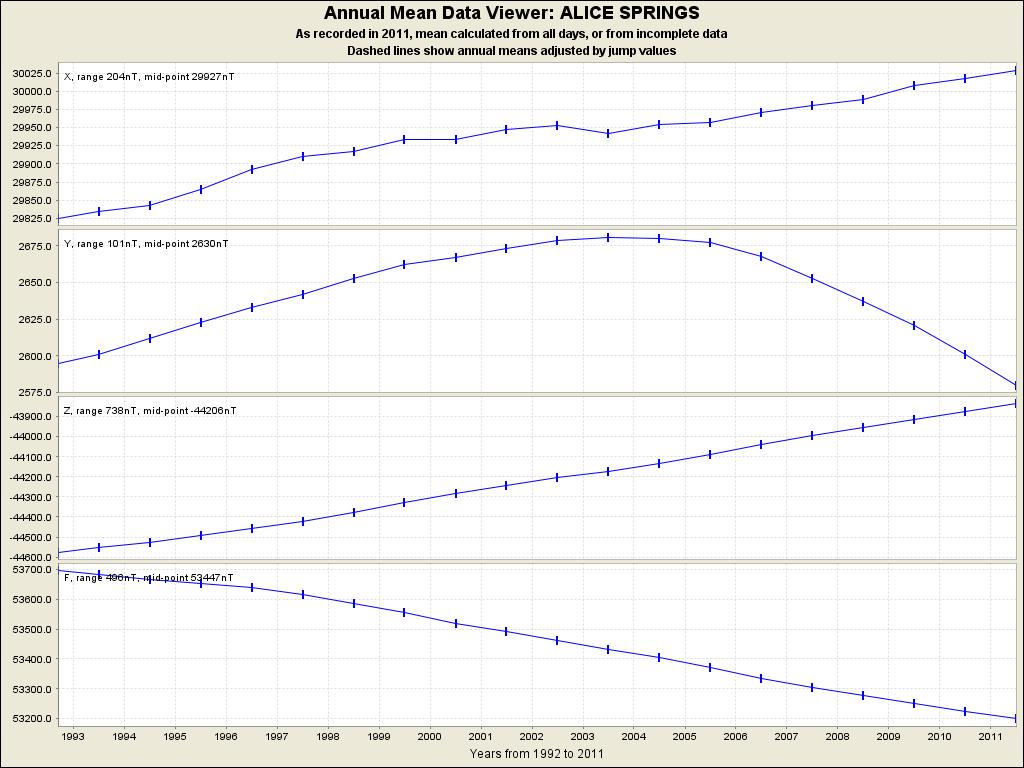 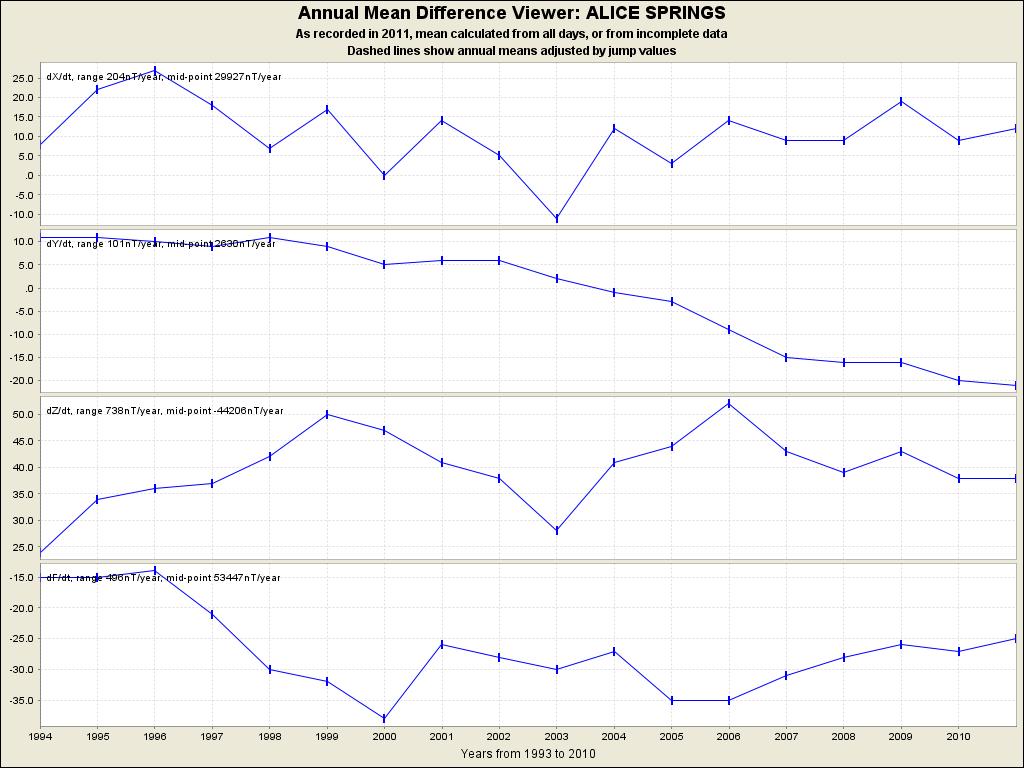 Figure 4.2. Alice Springs annual mean values and secular variation (all days) for X, Y, Z and F.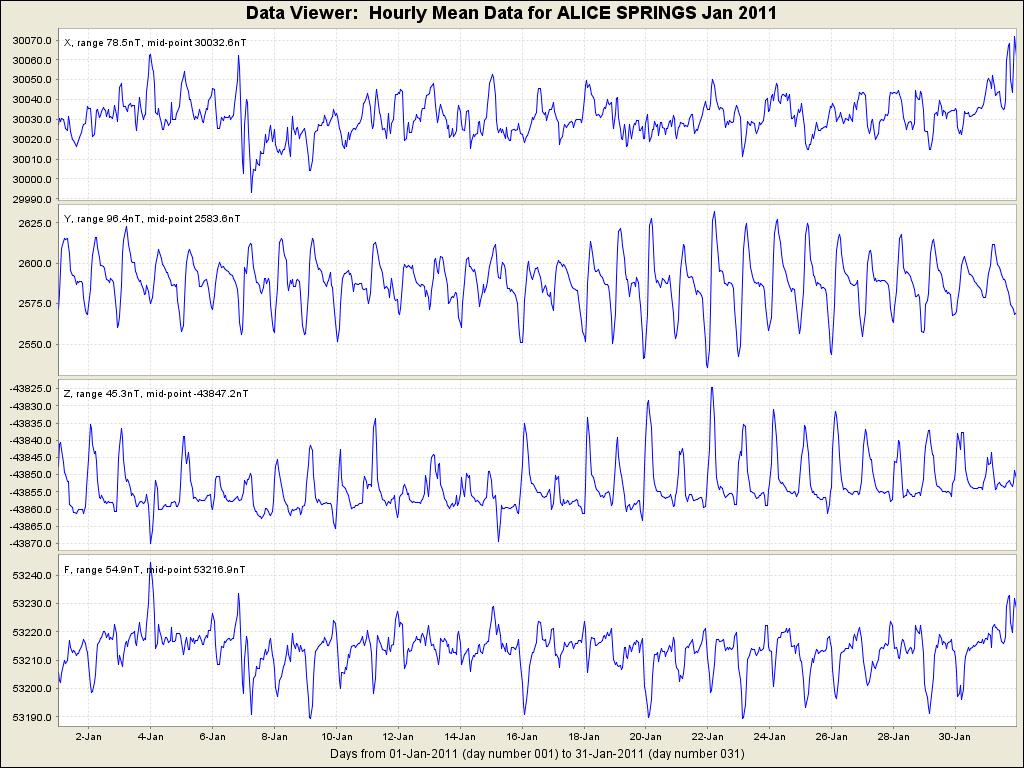 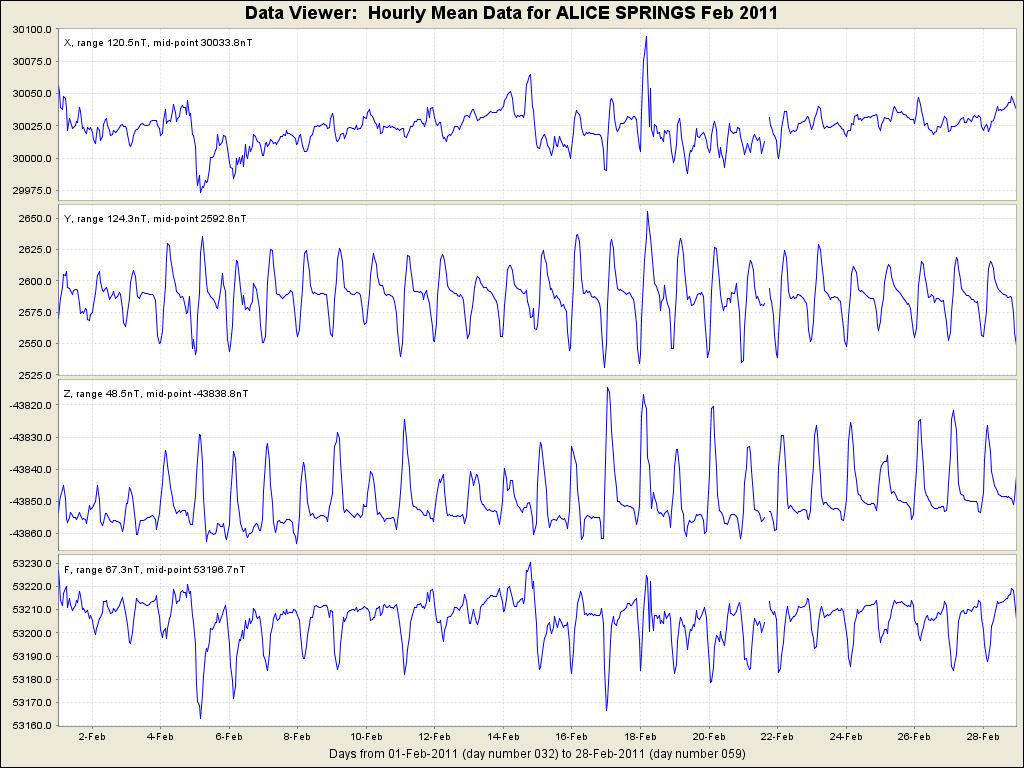 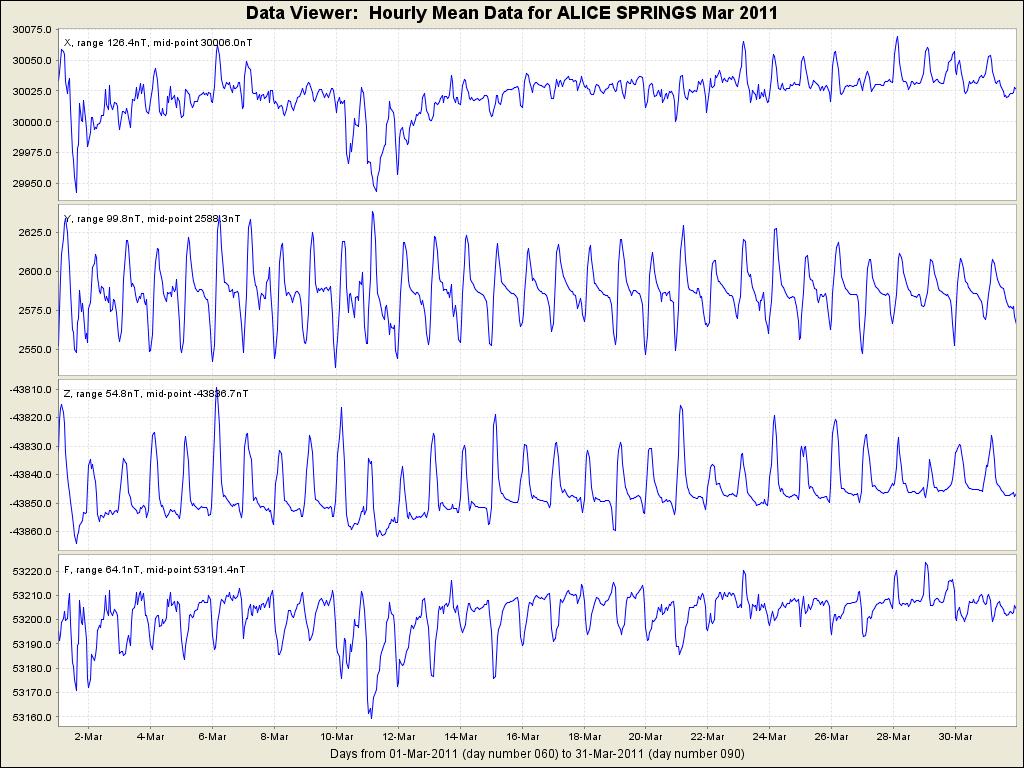 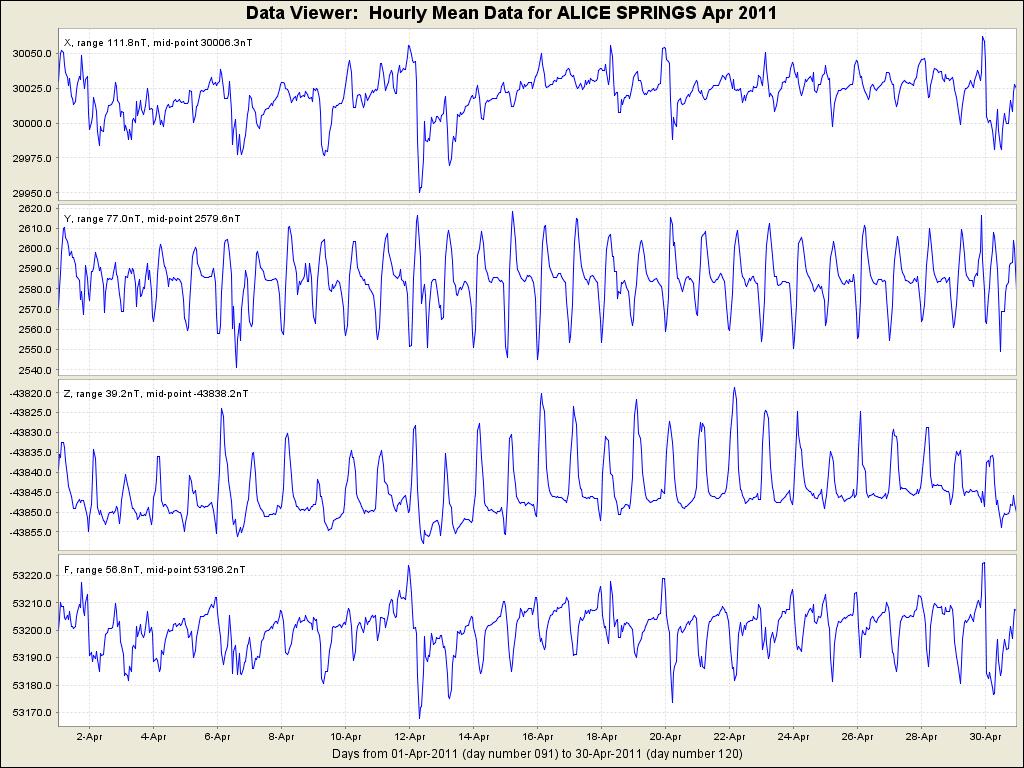 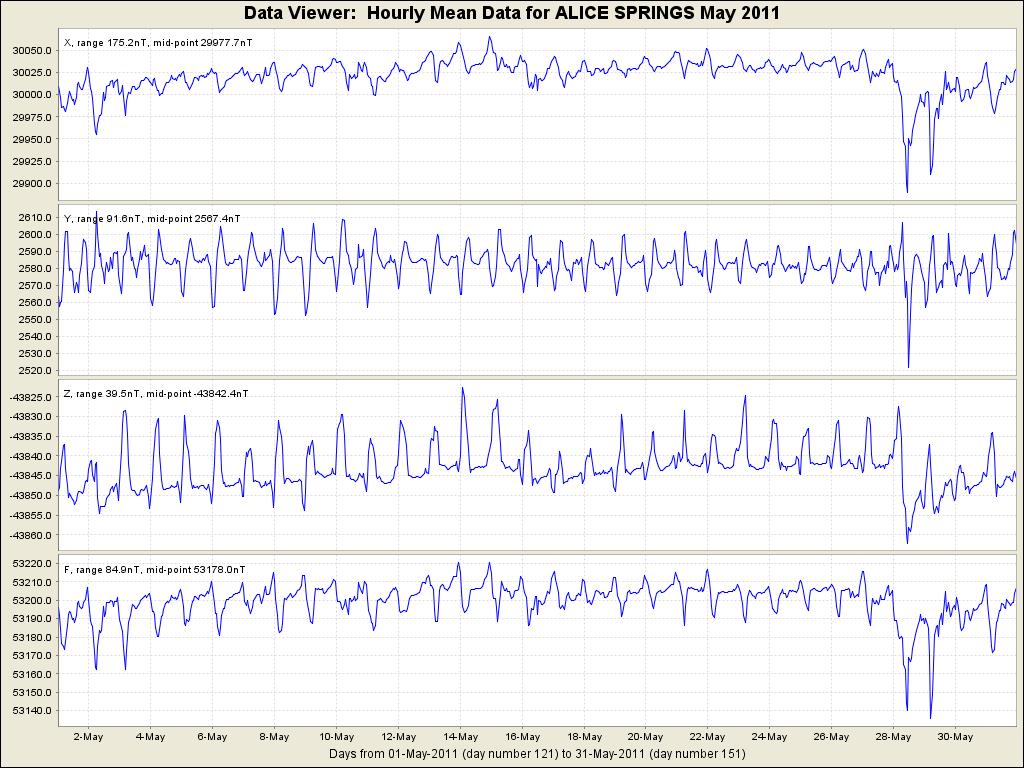 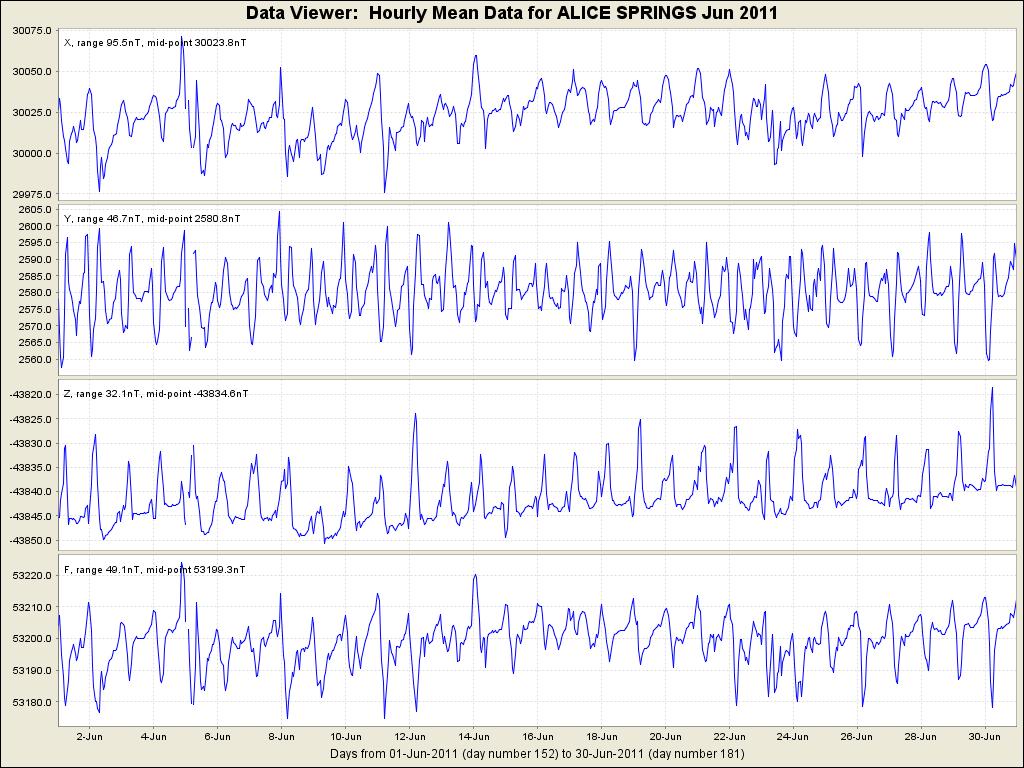 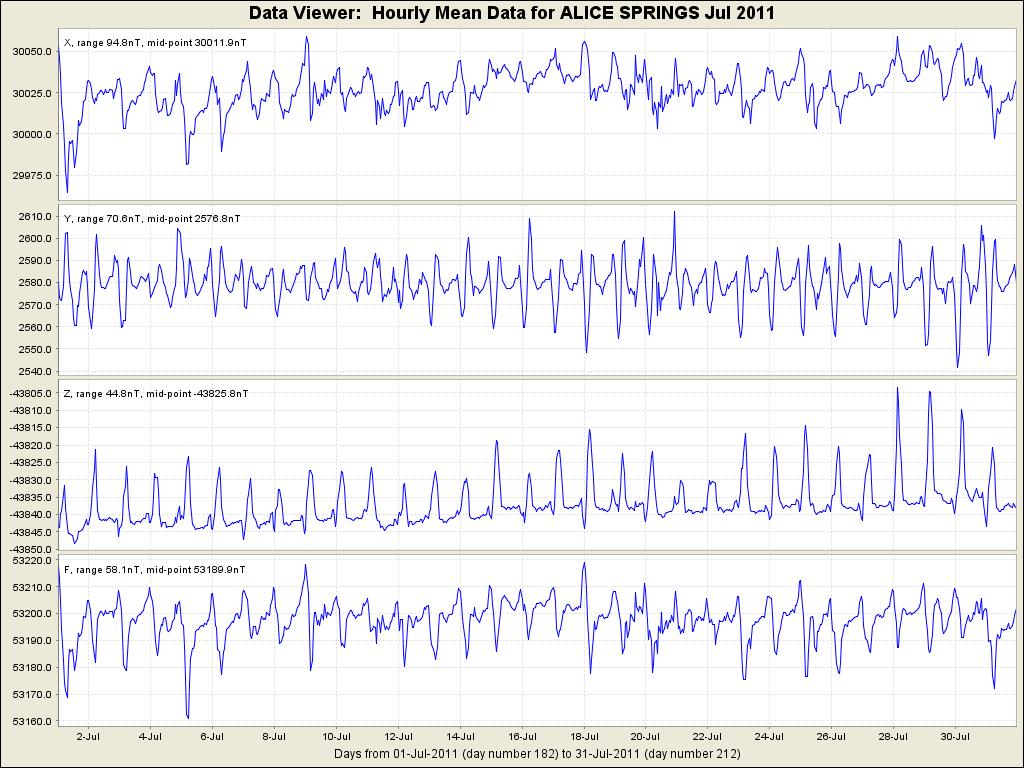 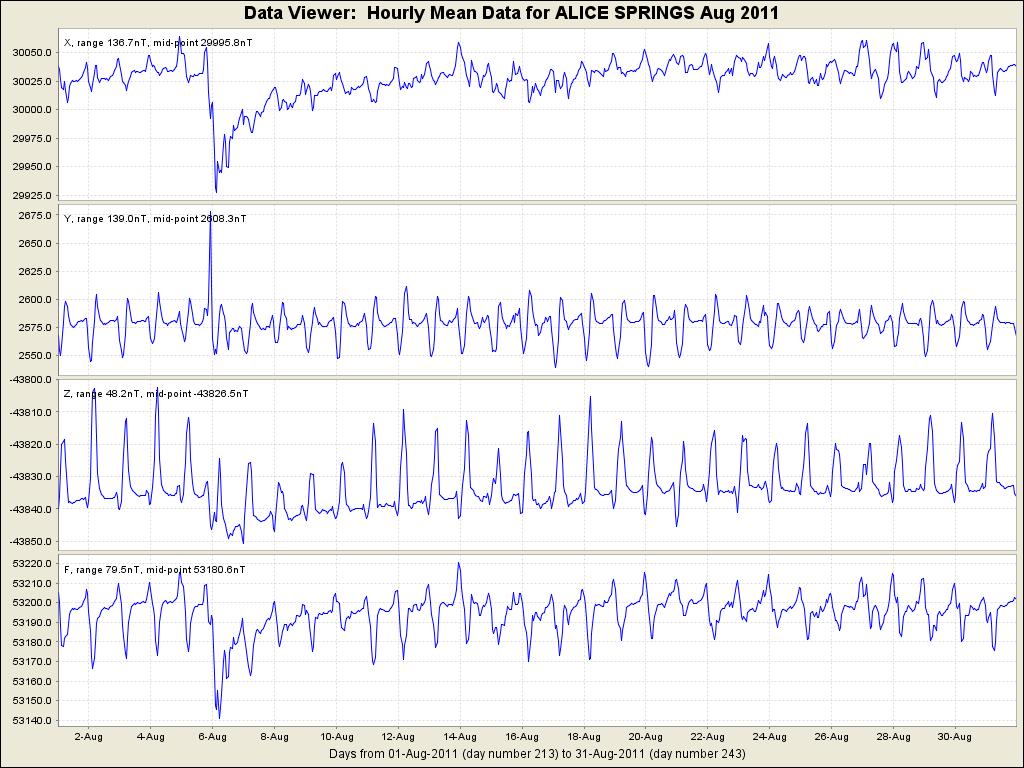 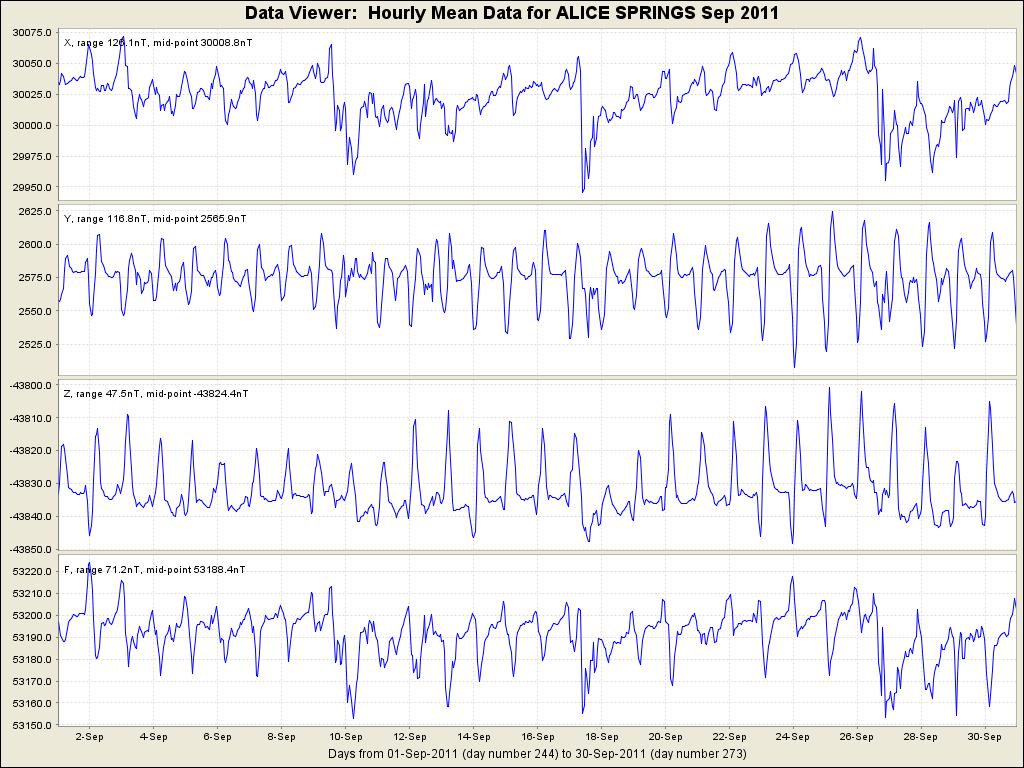 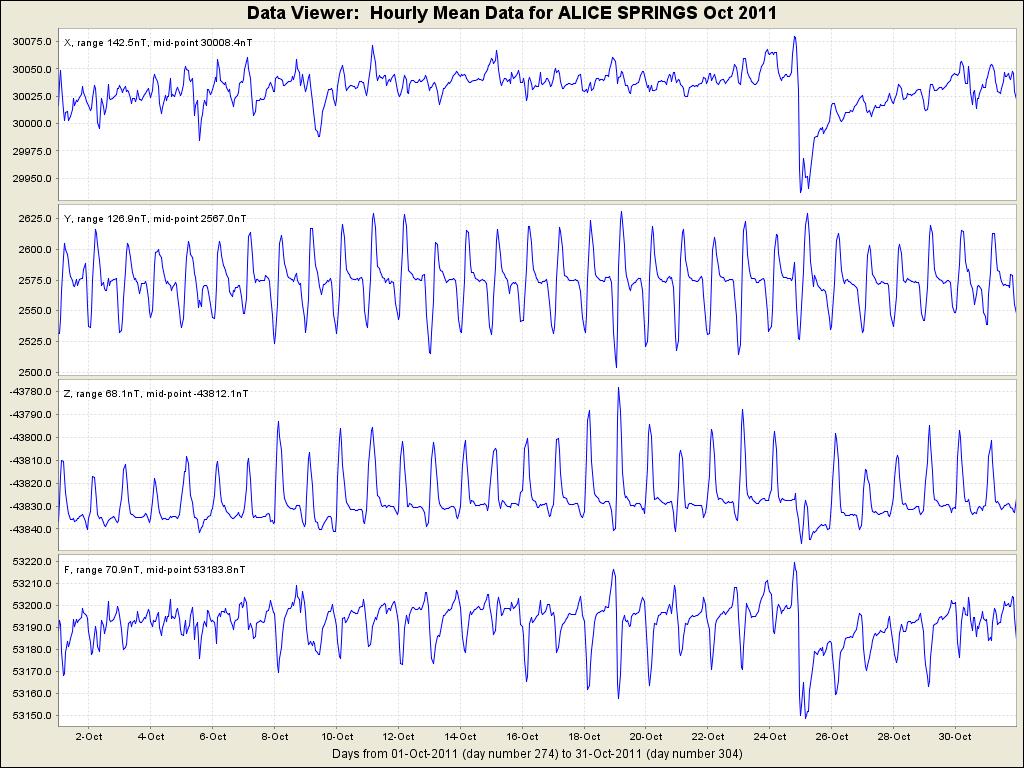 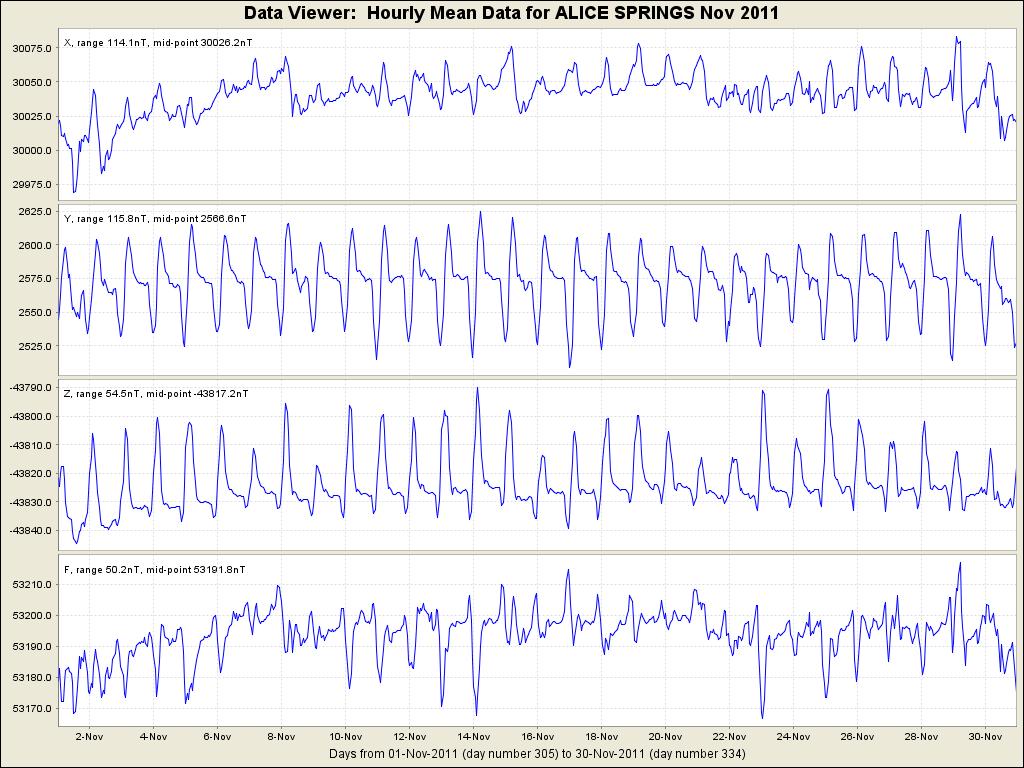 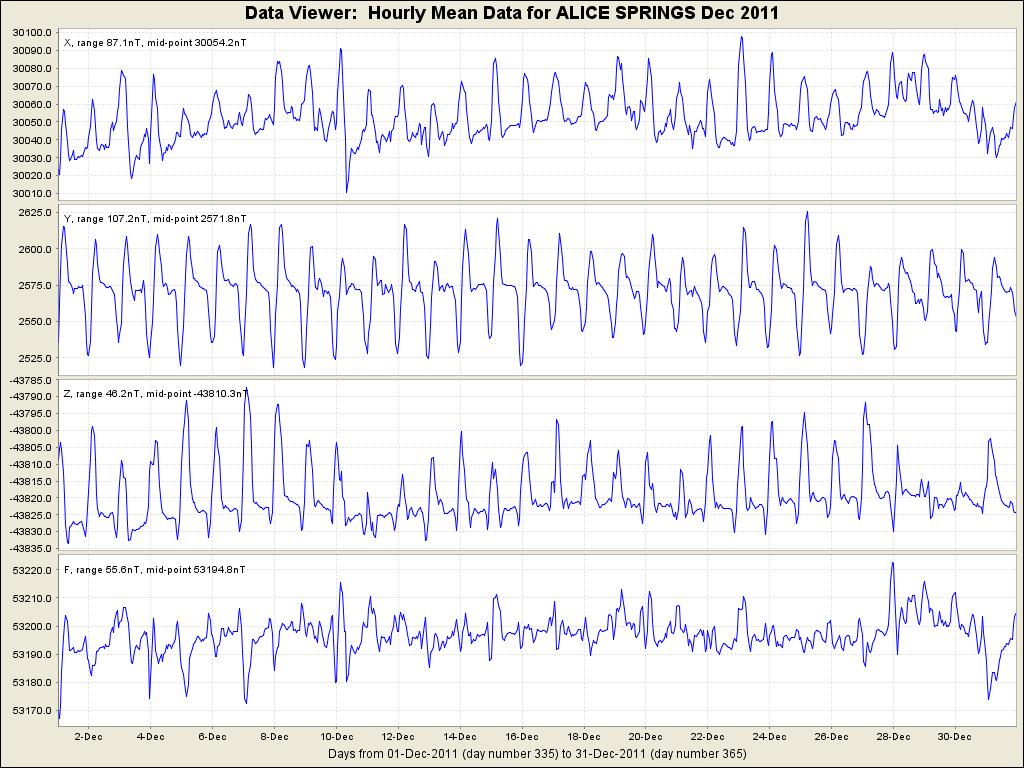 Figure 4.3. Alice Springs 2011 hourly mean values in X, Y, Z and F.GinginGingin magnetic observatory is located in southwest Western Australia approximately 100 km north of the city of Perth, 20 km east of the town of Gingin and 50 km north of the Gnangara magnetic observatory site. The Gingin observatory was established to replace Gnangara. After more than 50 years of operation at Gnangara, urban development and sand mining operations have encroached upon the observatory causing problems with security and data continuity. The new Gingin observatory site was chosen after an extensive search of the areas surrounding Perth. Both observatories will run in parallel for at least 12 months before Gnangara is decommissioned in 2013.The Gingin site is located adjacent to the Australian International Gravitational Observatory (AIGO) and the Gingin Gravity Discovery Centre on well drained sand with magnetic gradients of less than 1 nT/m.The Gingin observatory consists of:a Variometer Vault covered by a mound of sand, that houses the recording equipment, fluxgate variometer sensor and electronics, total-field variometer sensor and electronics, and GPS clock;an Absolute House approximately 70 m northwest of the vault;an external tripod reference station approximately 70 m north of the Absolute House, and;an azimuth reference mark approximately 90 m south of the Absolute House.Construction of the observatory took place during 2008. The vault and hut are built from re-constituted limestone blocks. The T shaped variometer vault was covered with local sand to enhance thermal stability. The absolute pier was constructed from a fibreglass tube with a marble top.Variometer instrumentation was installed in October 2009. During installation magnetic contamination was discovered in both the Absolute Hut and Variometer Vault. The contamination was later found to be largely due to magnetic bolts used during construction to fix wooden framework to the masonry. Other sources of contamination existed in security doors, door and window locks, weather strips and light fittings. Over the following two years the Absolute Hut was slowly de-contaminated. Magnetic contamination remains in the Variometer Vault.Routine weekly absolute observations commenced in the magnetically clean Absolute Hut in November 2011 and fully calibrated observatory data commenced on 2011-11-16.VariometersThe variometers used during 2011 are described in Table 5.2.The principal variometer at the Gingin observatory is a DMI FGE suspended 3-component fluxgate magnetometer. The fluxgate sensor was installed in October 2009 on a plinth in the western arm of the T-shaped Variometer Vault. The fluxgate sensors are orientated magnetic-NW, magnetic-NE, and vertical. An Overhauser total-field magnetometer installed in the eastern arm of the vault monitors variations in the magnetic total intensity.The variometer system is powered with a 12 V battery and mains charger with under/over voltage cut-off and mains power filters. Variometer data are retrieved via a TCP/IP network connection through a NextG mobile telephone modem. The acquisition system timing is synchronised using a GPS clock.Table 5.1. Key observatory data.Table 5.2. Magnetic variometers used in 2011. See Appendix C for a schematic of their configuration.Table 5.3. Absolute magnetometers and their adopted corrections for 2011. Corrections are applied in the sense Standard = Instrument + correction.There is no active temperature control in the Variometer Vault, but the vault is well insulated with foam inside and local sand outside. This insulation suppressed diurnal temperature variations but an annual temperature change of 16°C was measured inside the vault. The coldest minimum outside temperature, as measured at the Bureau of Meteorology Gingin weather station, was 0°C on 2011-07-04 and the hottest maximum was 41°C on 2011-01-29.Absolute instrumentsThe principal absolute magnetometers used at Gingin are the same as those used at Gnangara.The variometers at GNG were calibrated nominally weekly with a pair of absolute observations. Absolute calibrations commenced on 2011-11-08. Both absolute PPM and DIM observations were performed on Pier A in the absolute hut. Table 5.3 describes the corrections applied to the absolute magnetometers to correct them to the international standard as measured at IAGA workshop through the Australian reference instruments held in Canberra.The D and I corrections applied in 2011 were determined through instrument comparisons performed during maintenance and calibration visits at Gnangara and Gingin, most recently in November 2011 (Lewis and Jones, 2011). The adopted corrections for 2011 are described in Table 5.3.At the 2011 mean magnetic field values at Gingin (calculated from November and December only) of X= 23434 nT, Y= 758 nT, Z= -53265 nT, the D, I and F corrections translate to corrections of:ΔX = -2.3 nT	ΔY = -0.3 nT	ΔZ = -1.0 nTThese corrections have been applied to all Gingin 2011 final data.BaselinesDerivation of final baseline parameters for the fluxgate variometer was done by fitting a piece-wise linear function (including steps where required) to the weekly observed absolute observations baseline residuals. The fluxgate variometer performed adequately well in 2011. There were some short periods of baseline instability, one on 2011-12-17 was of about 1 hour duration and was characterized by a sudden jump and slower recover. Throughout November and December 2011 the overall baseline drifts had a range of about 2 nT in the X, Y and Z components. The standard deviations in the difference between the weekly absolute observations and the final adopted vector variometer model and data were:Throughout November and December the difference between the daily average of F measured with the vector variometer with final baseline parameters applied and the scalar variometer varied over a range of about 0.5 nT.Observed and adopted baseline values in X, Y and Z are shown in Figure 5.1.OperationsThe local observer, Mr Stephen Pryde, performed weekly absolute observations and checks from 2011-11-08. Analog outputs from the DMI FGE 3-channel fluxgate, as well as the fluxgate sensor and electronics temperature channels, were digitized with an ADAM 4017 A/D converter mounted inside the FGE electronics console. Data were recorded at 1 second intervals in the components A (NW), B (NE), C (Z). The FGE variometer sensor and electronics temperatures were also recorded. These digital data were recorded on an acquisition computer running the Geophysical Data Acquisition Platform software on the QNX6.3 operating system. The digital readings from the GSM-90 variometer, cycling once every 10 seconds, were also recorded on the acquisition computer. Data files were telemetered to Geoscience Australia in Canberra through an HSPA mobile telephone TCP/IP network. The data transfer delay time was between 2 and 15 minutes. The variometer system was powered by a 12 V 18Ah battery with trickle charger, under/over voltage cut-off protection and voltage regulators to deliver a constant 12 V to both the vector and scalar magnetometers.Acquisition system timing control was provided by a Garmin GPS 16 GPS clock. Numerous timing corrections of greater than 1 s were applied to the system between the start of the first absolute calibrations (2011-11-08) and 2011-11-15. Calibrated variometer data collected before 2011-11-16 were discarded because of this timing uncertainty.During 2011 no data were provided to INTERMAGNET as Gingin is not yet an accredited INTERMAGNET magnetic observatory (IMO).One-minute data were provided to ISGI via ftp from 2011-12-15 both in real-time and at the end of each UT day. Preliminary 1 minute data were also available on the GA web site (http://www.ga.gov.au).The distribution of Gingin 2011 data is described in Table 5.4. Data losses are identified in Table A.5.Table 5.4. Distribution of Gingin 2011 data.Significant events2011-01-10	Stephen Pryde cycled the power for computer. All instruments working from 05:31 UTC2011-01-20	17/01/11 10:45:01 - Lost contact GPS2011-01-21	01:03:35 - CLK I 0 Started Restart GdapClock System shutdown 01:10 drivers started 01:11:03
 01:11:03 MachR I 0 Started
 01:11:49 Correction 0 s 28515300 ns
 01:12:31 Correction 0 s 19198 ns2011-01-28	19:25:01 Lost contact with GPS2011-02-02	01:25 restart ser2 driver and GdapClock. few tenths sec difference to 1194 time
01:37 shutdown
01:37:53 mag I 0 Started
01:38:40 Correction 0 s 710403352 ns
01:39:22 Correction 0 s 24657 ns
16:55 Clock fails again2011-02-07	01:00:58 Reboot system
01:01:45 Correction 1 s 192417194 ns2011-02-16	12:05 lost contact with GPS clock2011-02-18	01:09 slay GdapClock; Restart GdapCLock 01:11
01:30 shutdown
01:30:58 Correction 1 s 76435500 ns2011-02-27	AML and APH visited GNG between 28 Feb to 3 Mar for mag testing.2011-02-28	Data loss from 16:50 28 Feb to 02:11 01 Mar due to power outage. Both UPS and battery box went flat before power was restored.2011-03-05	02:35 Lost contact with GPS clock2011-03-10	03:04 system reboot
03:04:58 Correction 0 s -337748511 ns
03:05:40 Correction 0 s 23360 ns2011-03-21	04:32 data from GNG stops, cannot connect request SP to visit site and check/reboot2011-03-22	05:13 SP reboots PC
05:14:38 Correction 6 s 333555100 ns
05:15:20 Correction 0 s 20225 ns2011-03-31	noise on data2011-04-05	19:50 lost contact with GPS clock2011-04-07	04:45 slay and restart GdapClock 04:56 restart system
04:57:01 Correction 0 s 302175977 ns
04:57:43 Correction 0 s 20569 ns2011-04-11	AML/APH visit observatory 11-14 April Absolute hut testing and rectification of walls. 02:55 Remove UPS from variometer hut approx 4 nT change.2011-04-12	Rectification of absolute hut system reboot to restart GPS2011-04-13	absolute hut magnetic testing2011-04-21	05:13 reboot system to restart GPS2011-04-27	02:03 noise on data - reason unknown. Baseline jumps and fcheck anomalies originating in fluxgate data.
01:15 (Z jump),
02:05 (noise),
04:15 (jump)
10:04 (jump),
10:10 (noise),
10:15 Lost contact with GPS clock
12:16 (Z jump),
15:22 (PPM spike)2011-05-02	01:32 Reboot system
01:33:42 Correction 0 s 271258773 ns
01:34:24 Correction 0 s 18798 ns2011-05-17	00:00 update FV parameter in blv file from 0 to -38 nT2011-05-26	10:20 Lost Contact with GPS clock2011-05-30	04:00 Reboot system
04:01:00 Correction 0 s 585209875 ns
04:01:42 Correction 0 s 8109 ns2011-06-02	10:10:01 Lost contact with GPS clock2011-06-03	05:41 Reboot system
05:42:25 Correction 0 s 155450408 ns2011-06-04	16-17UT variometer PPM develops some spikes2011-06-05	variometer PPM spikes getting worse2011-06-06	Variometer PPM gets very bad and stops2011-06-07	00:00 Check performance of PPM - it is running, but will only give "C" quality readings. Signal, Noise, voltage looks good S234 0035 ok2011-06-15	03:00 (approx) data problems, FCheck jump2011-06-28	23:45:01 Lost contact with GPS clock2011-06-29	03:17:30 reboot system
03:18:22 Correction 0 s 67134564 ns2011-07-11	13:25:01 lost contact with GPS clock2011-07-20	23:34:30 reboot the system
23:35:33 Correction 0 s -15996217 ns2011-07-23	11:55 lost contact with GPS clock2011-07-26	Tried to restart GdapClock, then devc-ser8250 -u2 and Gdapclock no success 06:24 shutdown
06:25:43 Correction 0 s 505095451 ns
06:26:25 Correction 0 s 743 ns2011-07-29	Clock stops again sometime before 00:002011-08-02	Jim Whatman visits observatory - variometer vault door opened2011-08-03	03:45 reboot system. no improvement 04:07 reboot again; PGC tries talking directly to clock - no success 04:35 reboot again - no success.2011-08-11	GPS clock still not working - attempt to set time manually, get it within 1 s of UTC2011-08-15	Fcheck baseline changes of unknown origin. 14:07, 14:20, 19:37 UTC. Noise in Variometer.2011-08-25	03:00 reboot system in attempt to get GPS clock working - no improvement2011-11-08	AML/WVJ maintenance visit Tue Nov 8 - Thu Nov 10. Replace acquisition computer and GPS clock. Commence absolute observation. Measure pier difference to station B.
00:21:47 Clock Correction 4s 745650906 ns after replacing the GPS clock2011-12-02	04:30(approx) update baselines2011-12-06	Thunderstorms in Perth2011-12-16	Commence delivery of GNG time series and K indices to ISGI2011-12-22	Stephen Pryde reports that a University of WA experiment has been set up within 10 m of the absolute hut. Stephen removed the experiment to complete obs and talked with UWA contact about the need for its removal.Annual mean valuesThe annual mean values for Gingin are set out in Table 5.5. Secular variation is not presented as this is the first year of observatory operations.Hourly mean valuesPlots of the hourly mean values for Gingin 2011 data are shown in Figure 5.2.K indicesK indices for Gingin have been derived using a computer-assisted method developed at Geoscience Australia and based on the IAGA-accepted LRNS algorithm. K indices were scaled from preliminary time-series data. K indices have been scaled since 2010-08-01 and provided to the International Service of Geomagnetic Indices (ISGI) since 2011-12-13, in preparation to swap from Gnangara to Gingin as a source of K indices for the derivation of the global “am” index and its derivatives.K indices measured in 2011 are listed in Table 5.6. The frequency distribution of the K indices and the annual mean daily K sum are given in Table 5.7.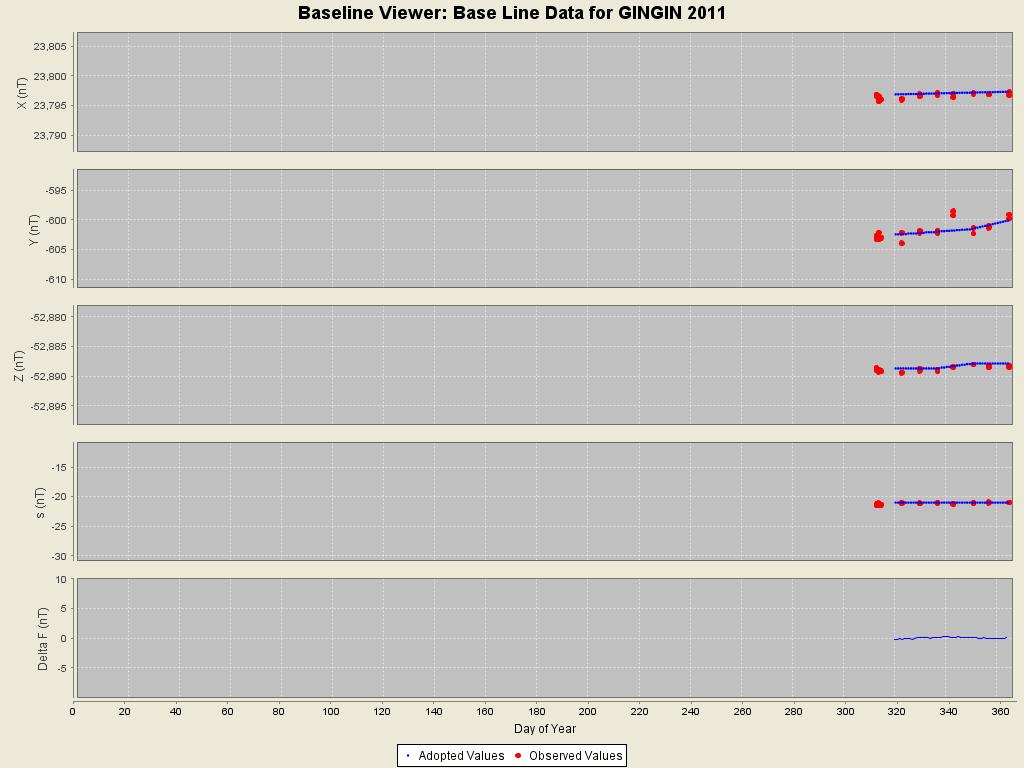 Figure 5.1. Gingin 2011 baseline plots.Table 5.5. Gingin annual mean values calculated using monthly mean values over All days, the 5 International Quiet days and the 5 International Disturbed days in each month.Table 5.6. Gingin 2011 K indices and daily K sums.Table 5.7. Frequency distribution of Gingin 2011 K indices and the annual mean daily K sum.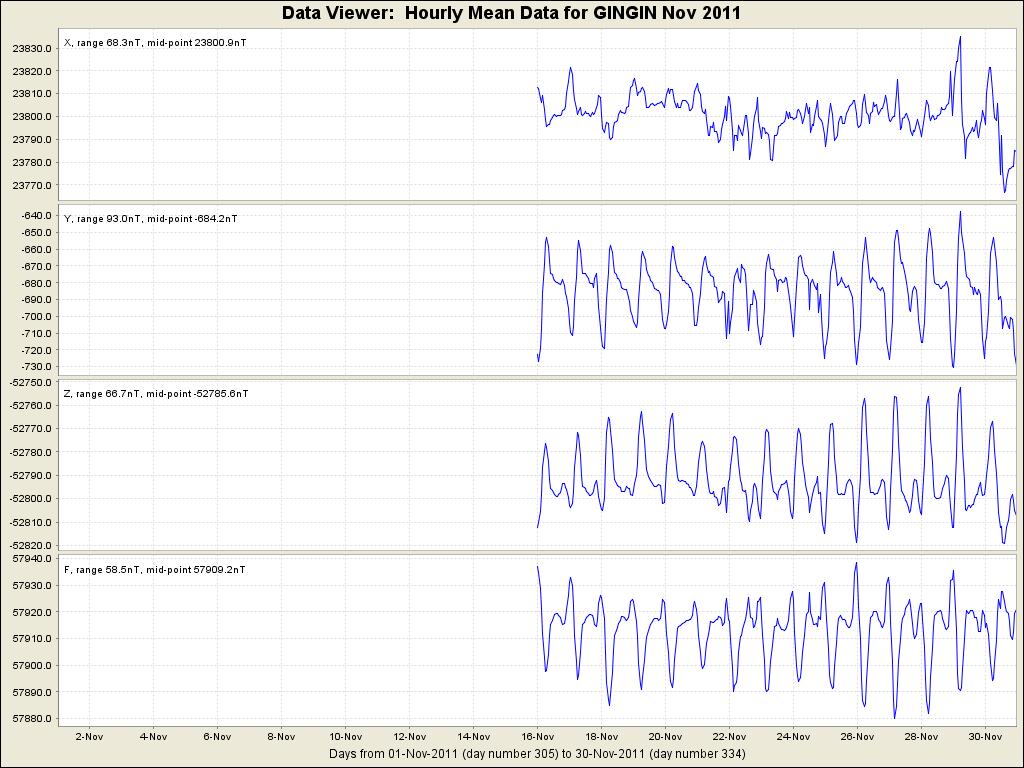 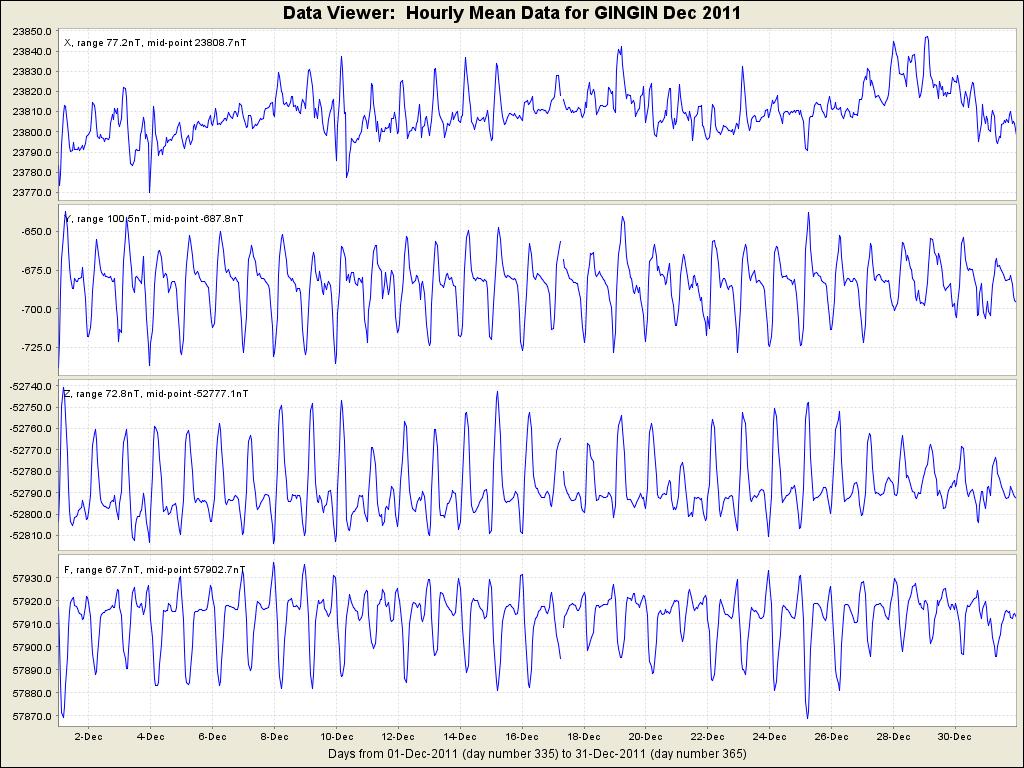 Figure 5.2. Gingin 2011 hourly mean values in X, Y, Z and F.GnangaraThe Gnangara magnetic observatory is located within the Gnangara pine plantation approximately 27 km northeast of Perth in Western Australia. This places it only a few kilometres from the limits of urban development. It succeeds the observatory at Watheroo (1919–1959) which was located 180 km north of Perth. Magnetic recording began at Gnangara in 1957.The observatory is built on the northeastern part of an approximately 260×140 m (3.6 hectare) site. It comprises:a 10×5 m Variometer/Recorder Vault, partially underground and partially buried beneath a mound of sand, that houses the recording equipment, fluxgate variometer sensor and electronics, total-field variometer electronics, GPS clock, backup power supply, telephone, and alarm system;an Absolute House approximately 70 m northeast of the vault;a small sensor vault approximately 20 m northwest of the Variometer Vault that houses the total-field variometer sensor, and;four azimuth reference marks.The site is on well drained sand with magnetic gradients of less than 1 nT/m, although in places some artificial features have introduced higher gradients.As the Gnangara site is now within a few kilometres of urban development and sand mining operations a replacement observatory has been built about 50 km further north, near the town of Gingin. The new Gingin (GNG) observatory is adjacent to the University of Western Australia's Australian International Gravitational Observatory (AIGO). The Gingin observatory commenced operations in November 2011. Both Gnangara and Gingin observatories will be run in parallel for at least 12 months before operations at Gnangara are discontinued in early 2013.VariometersThe variometers used during 2011 are described in Table 6.2.The fluxgate sensor was located at the eastern end of the vault, while the electronic equipment and acquisition PC were at the western end. The acquisition PC was networked via an ADSL modem for remote control and data retrieval. The acquisition equipment were powered with a 12 V battery box and trickle charger. All the equipment was protected with power and telephone line filters. The acquisition PC clock was synchronised using a GPS clock.The fluxgate variometer sensor and electronics temperatures were monitored. As the variometers were below the ground, the diurnal temperature changes were small but there was a significant annual temperature variation. In 2011 the fluxgate sensor and electronics temperatures varied from about 15°C in August to about 31°C in March. The temperature extremes recorded at Perth Airport during 2011 were 0.2°C on 2011-07-04 and 43.2°C on 2011-01-29. The standard temperature of the variometer system was set to 20°C. Temperature fluctuations in the PPM sensor vault were not recorded but would have exceeded those in the vault housing the fluxgate variometer.Absolute instrumentsThe principal absolute magnetometers used at Gnangara and their adopted corrections for 2011 are described in Table 6.3.An instrument comparison was made between the Gnangara DIM (DI0037/390444) and the travelling reference DIM (B0610H/160459) at Gingin Observatory in November 2011. The instrument corrections for DI0037 were found to be consistent with previous results.At the 2011 mean magnetic field values at Gnangara (X= 23475 nT, Y= -760 nT, Z= -53224 nT) the D, I, and F corrections translate to corrections of:ΔX = -2.3 nT	ΔY = -0.3 nT	ΔZ = -1.0 nTThese corrections have been applied to Gnangara 2011 final data.Table 6.1. Key observatory data.Table 6.2. Magnetic variometers used in 2011. See Appendix C for a schematic of their configuration.Table 6.3. Absolute magnetometers and their adopted corrections for 2011. Corrections are applied in the sense Standard = Instrument + correction.BaselinesAs in previous years, there was a significant seasonal variation in the X and Z baselines. However, because it appeared to lag the seasonal temperature variation there did not seem to be a direct correlation with temperature. Consequently no temperature coefficients were applied to the vector variometer data. There were also two baseline jumps, the first caused by removal of equipment from the variometer vault (5 nT), and the second caused by adjustment of the variometer baseline switches (15 nT). Throughout the year baselines varied by about 15 nT in X and Z and 7 nT in Y (excluding the jumps).The standard deviations in the difference between the 2011 absolute observations from the final adopted variometer model and data were:The daily average of the difference between F derived from the vector variometer and F measured by the scalar variometer varied between 1.0 nT and 1.5 nT over the year.Observed and adopted baseline values in X, Y and Z are shown in Figure 6.1.OperationsStephen Pryde was the local observer at Gnangara throughout 2011 with technical assistance from O. McConnel, a Perth-based Geoscience Australia staff member.Variometer data were recorded on an acquisition PC running the QNX operating system and Geophysical Data Acquisition Platform (GDAP) software. The vector variometer data were sampled once per second, the scalar data were sampled once every 10 seconds. System timing was controlled by a GPS clock. Timing corrections greater than 1 ms are listed in Significant events below.Data communications were over a TCP/IP network using an ADSL link. Data were transmitted to Geoscience Australia every 3-10 minutes where they were processed, stored in a database and distributed to data repositories.Throughout 2011, K indices for Gnangara were scaled and distributed weekly.Absolute observations were performed weekly. The stainless steel security door on the Absolute Hut was left open in the same position during observations.The distribution of Gnangara 2011 data is described in Table 6.4. Data losses are identified in Table A.5.Significant events2011-03-02	AML/APH visit observatory, observations with standard GNA instruments
05:30 (approx) remove old UPS and PC from variometer vault. Removing this equipment caused a 5 nT baseline jump (mostly in Z)2011-04-03	Problems with telemetry throughout the day2011-04-04 	check analogue modem connection - all o.k.Table 6.4. Distribution of Gnangara 2011 data.2011-04-11	AML/APH visit the observatory, 05:21 attempt to adjust Z baseline on EDA variometer but the adjusting pot has frozen (even when unlocked) no significant change to baseline but enough to cause a small baseline disturbance requiring re-calibration. Reboot ADSL modem in attempt to fix telemetry problems.2011-04-12	AML/APH visit the observatory. Alter ADSL modem to allow remote access to modem2011-06-14	00:00 update X and Z drifts from day 1132011-06-16	01:06:25 - CLK Correction C 0 s -1544926 ns2011-07-20	Send replacement ABUS "rock" padlock for vault2011-08-15	22:27 Security monitoring reported a power failure2011-08-25	03:16 test analogue modem connection - O.K.2011-10-21	Bees in absolute hut - arrange for removal. Absolute hut PIR alarm sensor switched off as bees in the hut were setting it off.
07:30-08:45 Pest removal personnel on site.2011-11-10	AML/WVJ visit observatory, do obs, inspection.2011-12-06	Thunderstorms in Perth - spikes on data.2011-12-14	Security monitoring report no response from security system since 6 Dec. Investigations reveal telephone line is malfunctioning.
Bees nesting on absolute hut again!2011-12-16	Commence delivery of GNA time series to ISGI2011-12-20	Telephone line repaired by TelstraAnnual mean valuesThe annual mean values for Gnangara are set out in Table 6.5 and displayed with the secular variation in Figure 6.2.Hourly mean valuesPlots of the hourly mean values for Gnangara 2011 data are shown in Figure 6.3.K indicesK indices for Gnangara have been derived using a computer-assisted method developed at Geoscience Australia and based on the IAGA-accepted LRNS algorithm. K indices were scaled from preliminary time-series data. K indices from Gnangara contribute to the global am index and its derivatives.K indices measured in 2011 are listed in Table 6.6. The frequency distribution of the K indices and the annual mean daily K sum are given in Table 6.7. Principal magnetic storms observed at Gnangara are listed in Table 6.8, storm sudden commencements in Table 6.9 and solar flare effects Table 6.10.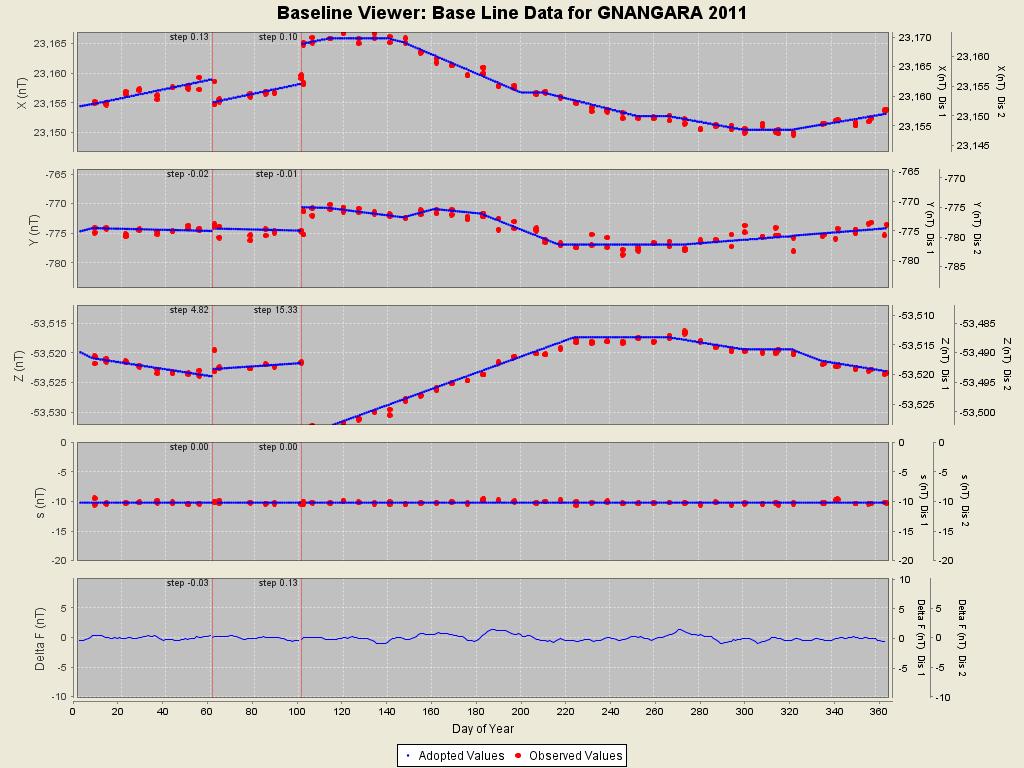 Figure 6.1. Gnangara 2011 baseline plots.Table 6.5. Gnangara annual mean values calculated using monthly mean values over All days, the 5 International Quiet days and the 5 International Disturbed days in each month. Plots of these data with secular variation in X, Y, Z and F are shown in Figure 6.2. In the table, J identifies a jump due to a change of observation site (jump value = old site value - new site value).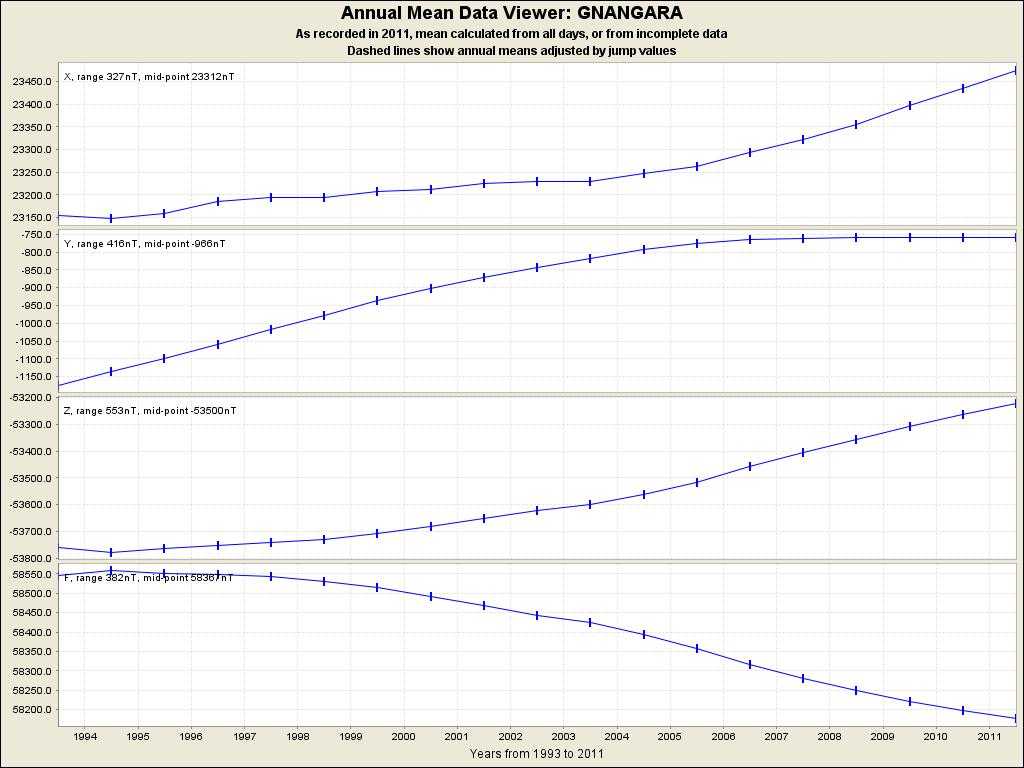 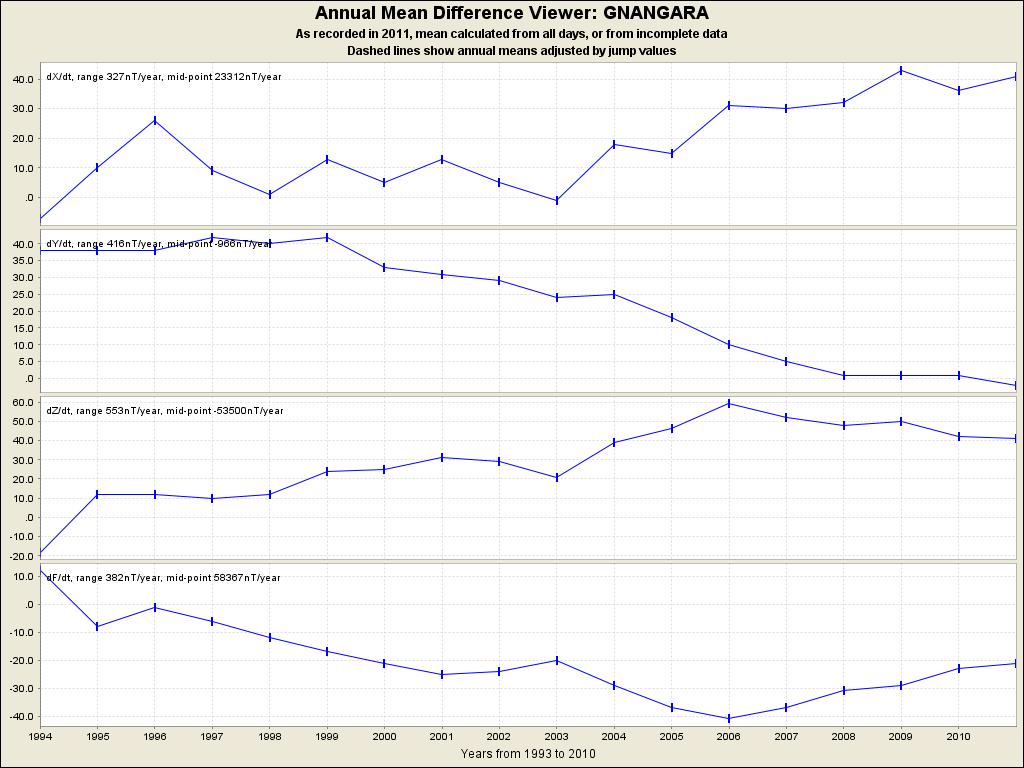 Figure 6.2. Gnangara annual mean values and secular variation (all days) for X, Y, Z and F.Table 6.6. Gnangara 2011 K indices and daily K sums.Table 6.7. Frequency distribution of Gnangara 2011 K indices and the annual mean daily K sum.Table 6.8. Principal magnetic storms observed at Gnangara in 2011.Table 6.9. Storm sudden commencements observed at Gnangara in 2011.Table 6.10. Solar flare effects observed at Gnangara in 2011.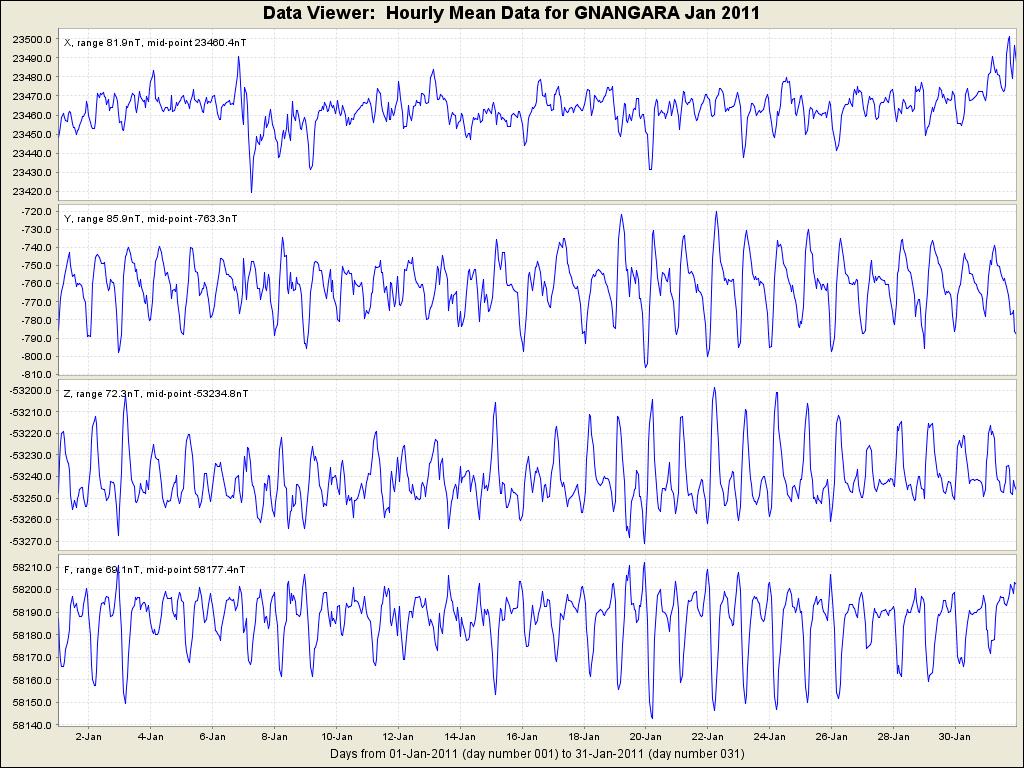 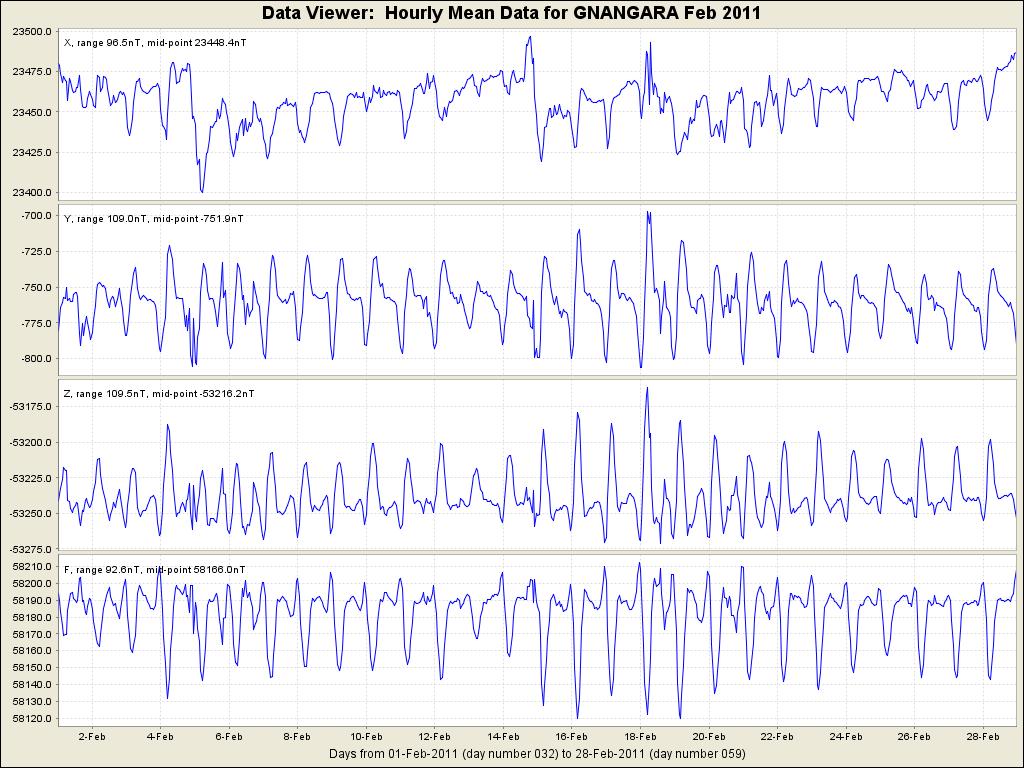 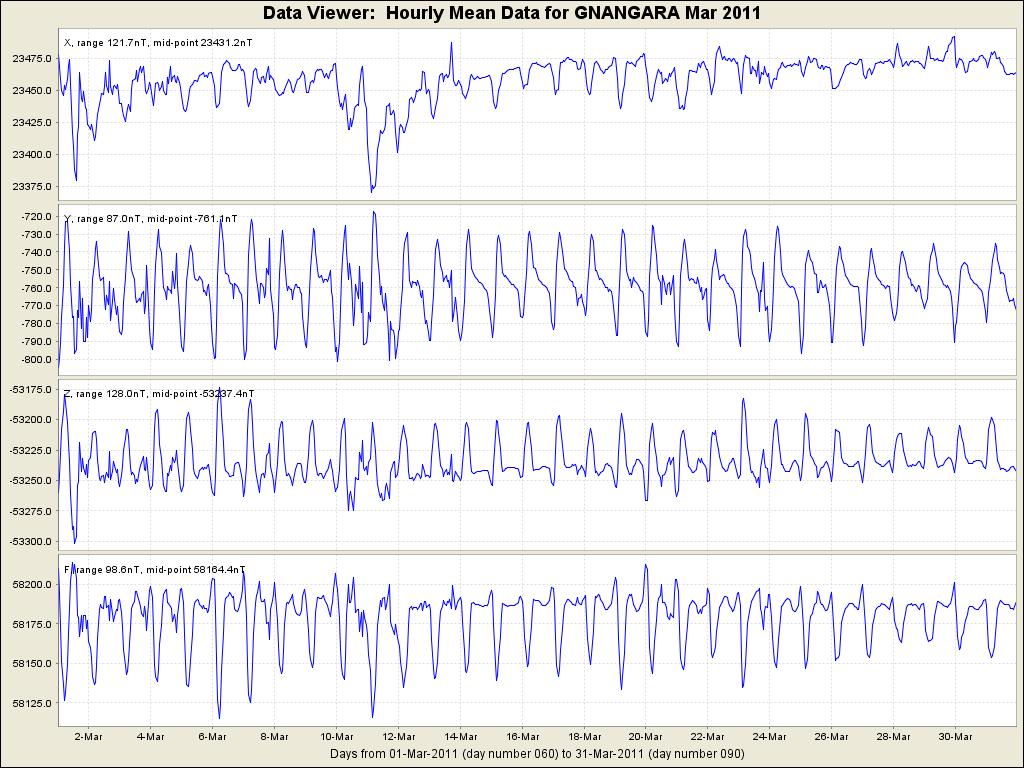 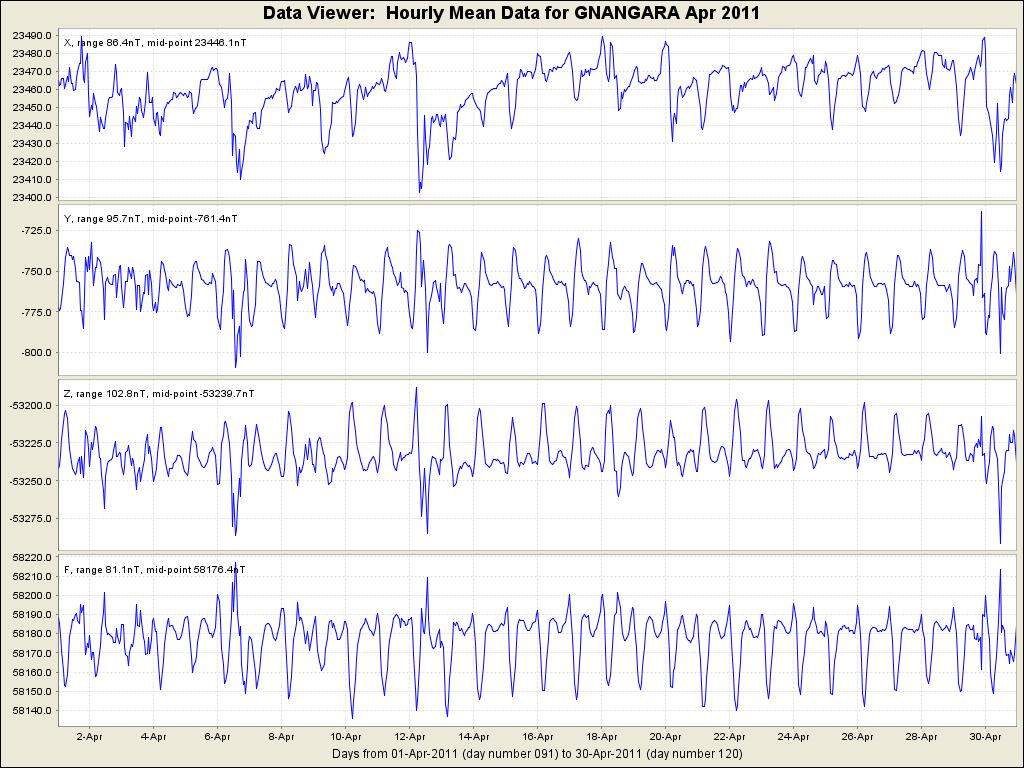 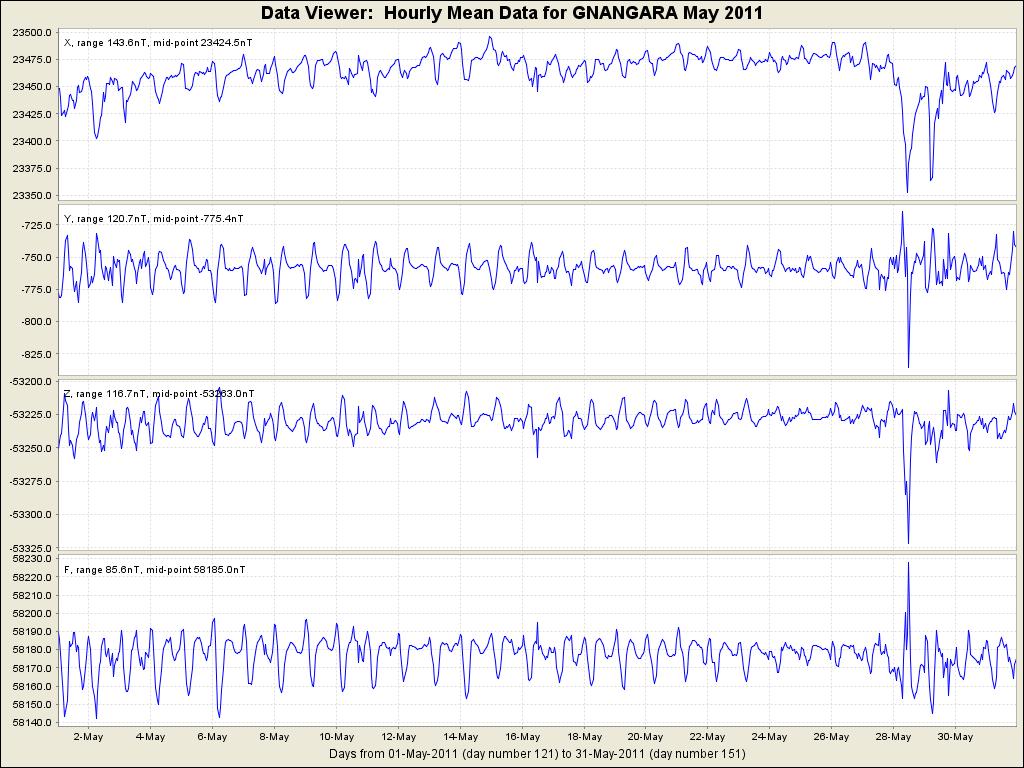 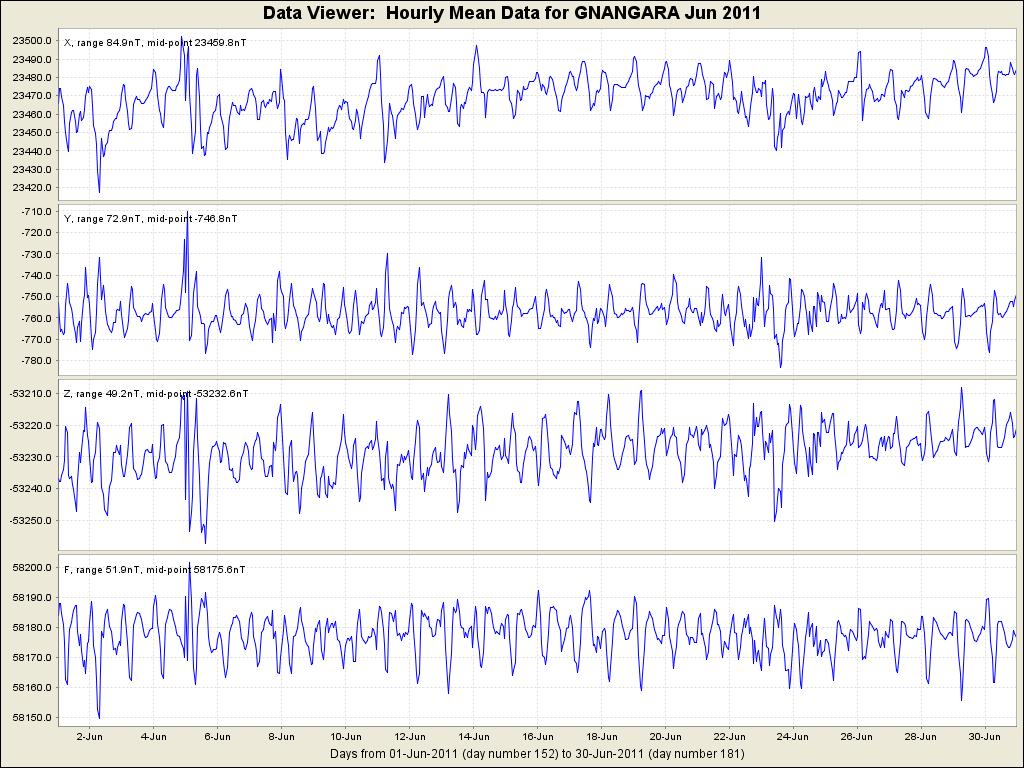 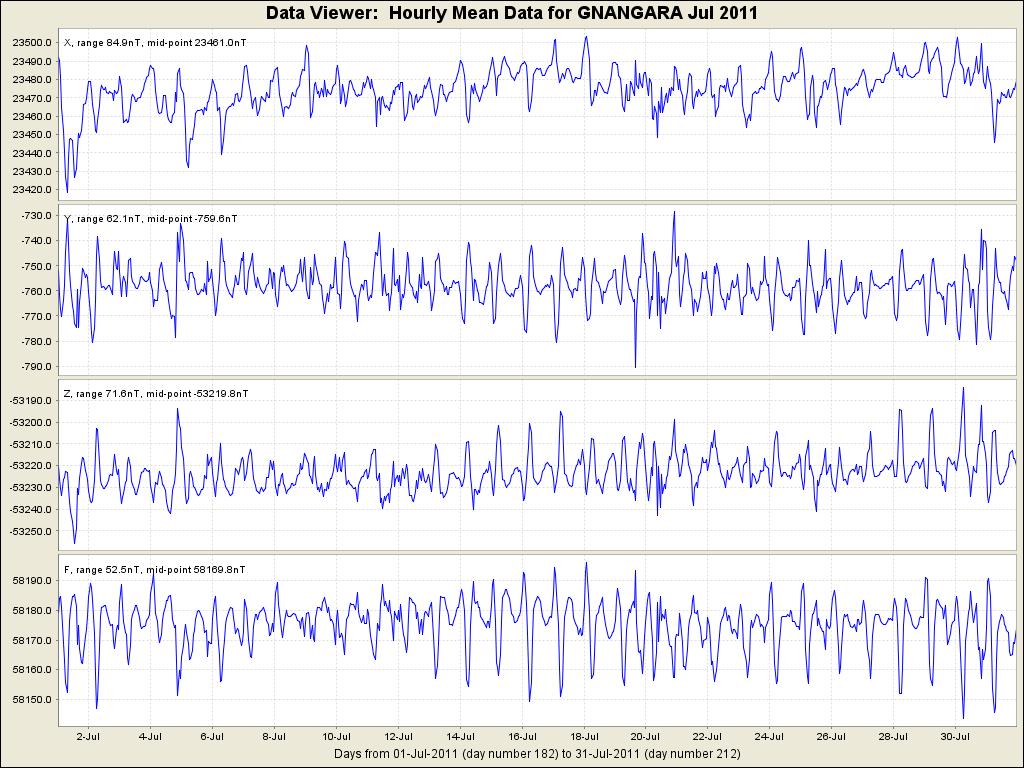 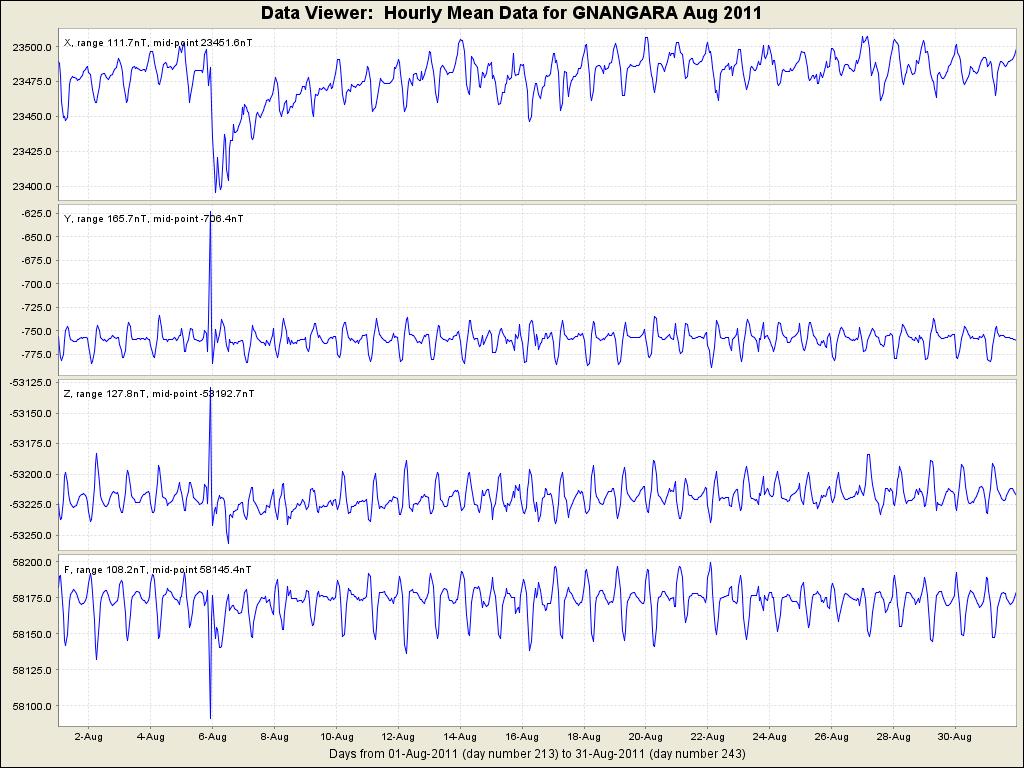 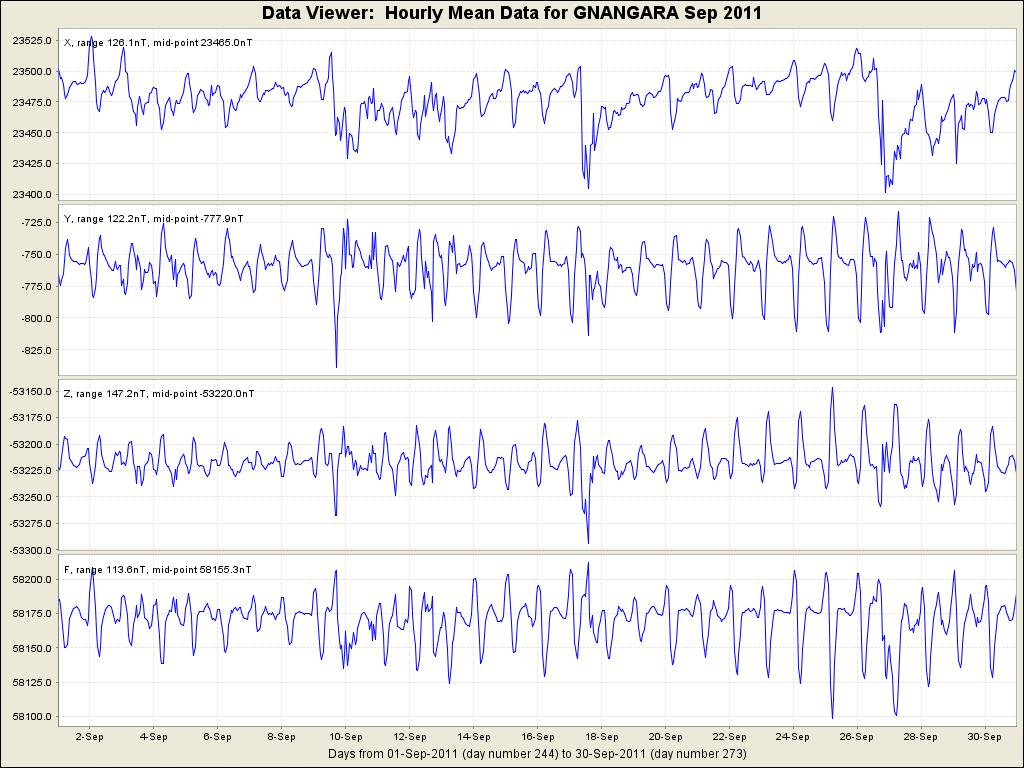 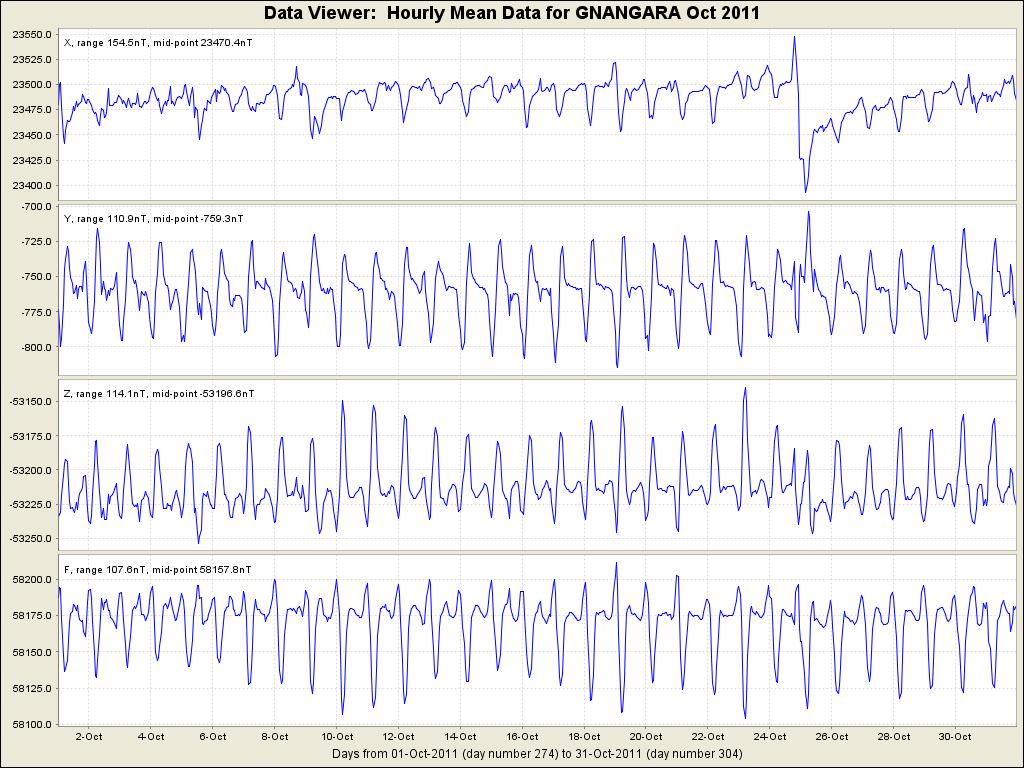 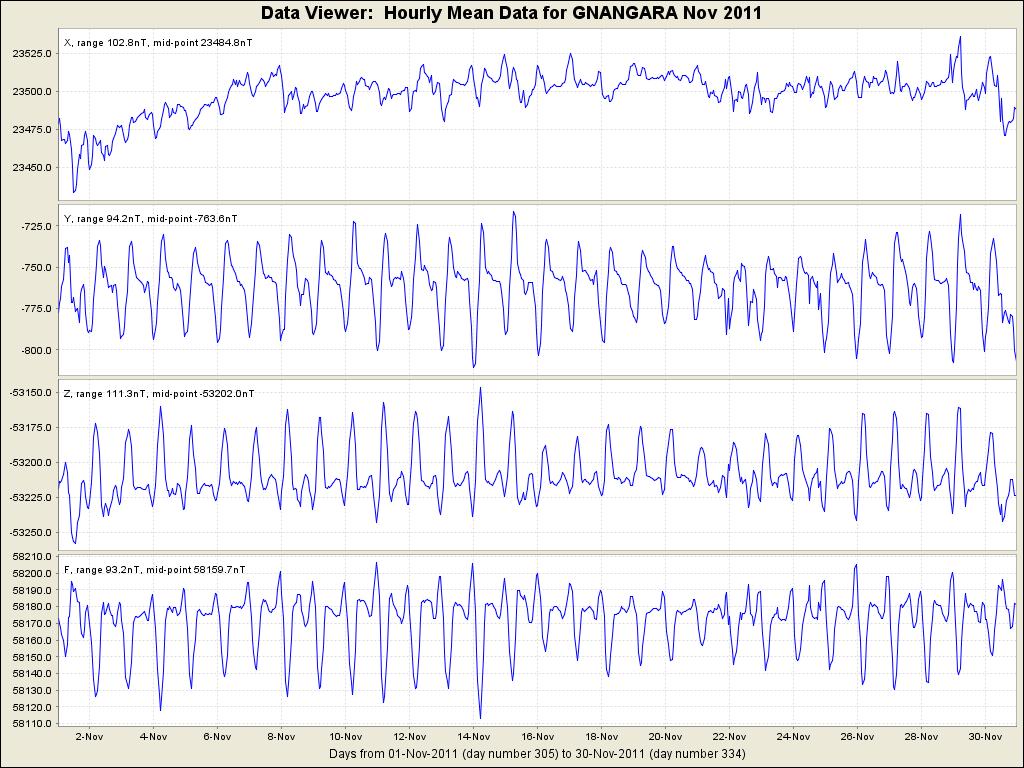 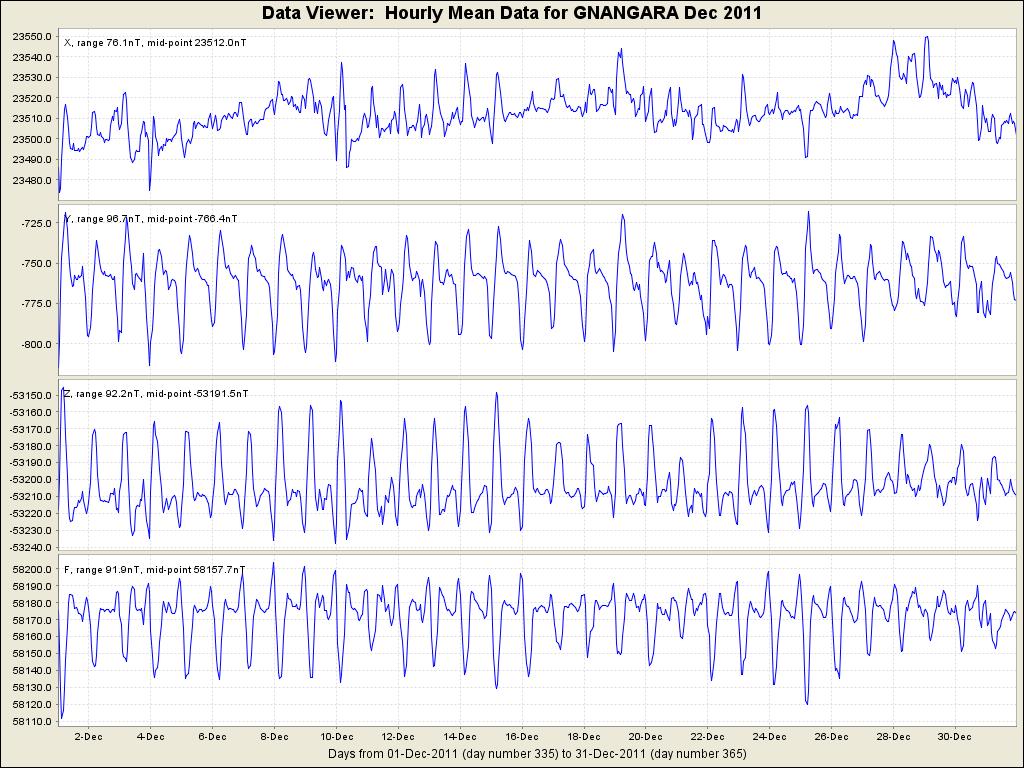 Figure 6.3. Gnangara 2011 hourly mean values in X, Y, Z and F.CanberraThe Canberra magnetic observatory is the principal observatory in the Australian geomagnetic observatory network. It is located in the Australian Capital Territory, approximately 30 km to the east of the city of Canberra.The observatory is on an 8 hectare site and comprises:an office building for historical reasons called the “Recorder House”;a Variometer House 85 m NW of the Recorder House;a Secondary Variometer House some 80 m west of the Recorder House;an Absolute House 65 m NE of the Recorder House;a Comparison House 12 m west of the Absolute House;a sheltered external observation site near the Absolute House;four azimuth pillars;two tripod stations for azimuth control and external magnetic reference;the Geoscience Australia Magnetometer Calibration Facility 120 m SE of the Recorder House;a Test House 220 m north of the Recorder House (which now houses Australian Tsunami Warning System (ATWS) equipment);an ATWS vault, and;a seismic vault.VariometersThe variometers used during 2011 are described in Table 7.2.Two 3-component variometer systems operated at the Canberra observatory in 2011.A Narod ring-core fluxgate operated on a pier in the eastern room of the Variometer House. The room was temperature-stabilised with a globe heater. An Overhauser-effect GSM-90 scalar variometer was housed in the western room of the same building. An acquisition computer in the western room recorded both vector and scalar data; timing was controlled by a Trimble Acutime GPS clock.A LEMI fluxgate variometer operated on a pier in the Secondary Variometer House. The room was temperature-stabilised with a globe heater. An acquisition computer was located in the same room; timing was controlled by a Garmin GPS clock. The GSM-90 scalar data (accessed across the local area network) from the Narod variometer system were also recorded with LEMI data.An additional temporary variometer (Narod 200907-2) was installed in the Magnetometer Calibration Facility coils (2011-10-20 to 2011-12-06) during forestry operations (2011-10-18 to 2011-11-01) that corrupted both of the standard variometers.During 2011, preliminary real-time 3-component variations were supplied to users and data repositories using the time series recorded by the Narod magnetometer. The 2011 definitive 3-component data set for the observatory was also derived from the Narod time series, with gaps in-filled with LEMI data when such data were available, except during the period 2011-10-18 to 2011-11-01. Data corrupted by forestry operations during that period were filled with data from the temporary Narod variometer mentioned above. Weekly, semi-monthly, and monthly K indices and storm reports were scaled from the Narod data.Table 7.1. Key observatory data.Table 7.2. Magnetic variometers used in 2011. See Appendix C for a schematic of their configuration.Table 7.3. Absolute magnetometers and their adopted corrections for 2011. Corrections are applied in the sense Standard = Instrument + correction.The weather conditions (as measured at the nearby Canberra Airport weather station) in Canberra were mild. An average day at the peak of summer varied from 16°C to 28°C; an average day at the peak of winter varied from -1°C to 13°C. The average daily range was 14.0°C ±5.0°C (varying from 2.0°C to 25.1°C). The coldest minimum was -8°C and the hottest maximum was 37°C.The variometer environments were controlled only by a heater, which was generally adequate on cold to mild days. However, on hot days the variometer temperatures were not well controlled. Further, the Narod sensor temperature has not functioned for some years, although it is in the same room as the temperature-monitored electronics, which appeared to vary from 24°C to 25.5°C during the year, except for an excursion up to 27°C for 4 days in late January/early February. The most erratic temperatures were in January/February; the most stable temperatures were from May to October. The LEMI variometer temperatures were less well controlled, the electronics varying by 11°C, with particularly large variations during January and February, and reasonable stability during May to October.The periods of greatest temperature stability seem to coincide with the periods of greatest baseline stability, as in previous years. Inadequate temperature control is one of the major influences on data quality.Data from the Narod magnetometer during the periods 2011-03-30T01:36 to 2011-03-30T05:50 and 2011-05-12T23:05 to 2011-05-13T05:40 were either lost or corrupted by large temperature related effects after scheduled power outages to the observatory. Data from the LEMI variometer were used during this period. The two data sets were matched at the start of the periods.Forestry operations during the period 2011-10-18 to 2011-11-01 at times corrupted the magnetic environment on the western side of the observatory grounds where both Narod and LEMI variometers are located. A temporary Narod variometer was installed and calibrated in the Australian Magnetometer Calibration Facility coils from 2011-10-20 to 2011-12-06. Corrupted Narod data during the period of forestry operations were deleted and filled with data from this temporary variometer.Maintenance inspections by ATIVO corrupted data on both variometers 2011-06-29T23:35 to 2011-06-29T23:38.Narod 1-second data required de-spiking. The de-spiking parameters required a spike to exceed 0.25 nT and 7 times the average “spike-factor” of the following minute of data. Typically 40 to 80 seconds of data per day were rejected (average rejection rate was 60 seconds/day). However, up to 446 seconds per day were rejected on days when there were thunderstorms.LEMI data required little de-spiking except on days when there were thunderstorms. The same de-spiking was applied to LEMI data as for Narod data. On 211 days, no data were rejected. On average only 10 seconds per day were rejected, mostly on the same (thunderstorm) days when there were high rejection rates on the Narod data.De-spiking provided no visible benefit to GSM-90 data and no de-spiking was applied to it.Variometer data timingTime stamps applied to the primary (Narod) variometer data were obtained from the acquisition computer system clock. That clock was synchronised to a GPS clock. During 2011, adjustments to the system clock were less than 1 ms except on the following occasions:2011-02-20	16:04:33 -0.0022011-03-30	04:45:36 +1.050
Soon after system restart following prolonged power failure2011-05-13	04:19:25 +0.935
Soon after system restart following scheduled power outage for electricity authority maintenance2011-10-10	13:17:13 -0.0012011-12-16	18:27:17 +0.001Time stamps were applied in the same manner to the backup (LEMI) variometer data from an independent acquisition computer system clock. That clock was synchronised to a GPS clock. During 2011, adjustments to that system clock were less than 1 ms except on the following occasions:2011-02-02	01:21:06 +0.736
Shutdown to system to correct GPS clock problem2011-02-08	22:22:42 +0.034
Shutdown to system to correct GPS clock problem2011-10-10	23:32:00 +0.436
Shutdown to system to correct GPS clock problemAbsolute instrumentsThe principal absolute magnetometers used at Canberra and their adopted corrections for 2011 are described in Table 7.3. The absolute instruments used at Canberra also served as the Australian observatory reference instruments.The instrument corrections given in Table 7.3 for DIM DI0086/353756 were obtained from comparisons against the travelling reference, B0610H/160459, at Canberra observatory on 30 July 2008. International comparison via a travelling reference PPM to other nations' PPMs and frequency standards results in the correction adopted for GSM-90 905926/21867.At the 2011 mean magnetic field values at Canberra (X=23181 nT, Y=5147 nT, Z= 53015 nT) these D, I and F corrections translate to corrections of:ΔX = -2.2 nT	ΔY = -0.8 nT	ΔZ = -1.0 nTThese corrections have been applied to Canberra 2011 final data.The absolute instrument parameters (e.g. fluxgate sensor alignment) showed no unusual pattern during 2011.BaselinesAn automated procedure that fits a piecewise linear spline curve to the baseline residuals was used to derive final baseline parameters for the variometers. The adopted baselines had a range of 10 nT, 7 nT and 3 nT in X, Y and Z during 2011.With drift corrections applied, the standard deviations in the difference of absolute observations from the final variometer model were:These data are based on 111 observations, comprising mostly weekly pairs of observations.With drift corrections applied, there was a 0.8 nT range and 0.2 nT standard deviation in the daily-average FCheck throughout the year and a 1.3 nT range and 0.2nT standard deviation in the hourly-average FCheck throughout the year.Observed and adopted baseline values in X, Y and Z for 2011 are shown in Figure 7.1.For comparison, the corresponding standard deviations for the LEMI variometer were:Variometer comparisonThe definitive Canberra data (99.62% primary Narod variometer, 0.25% temporary Narod variometer, and 0.12% LEMI variometer) were compared to the LEMI variometer data. Both Narod and LEMI data sets were aligned using the same methodology using the one set of absolute observations and used to create INTERMAGNET Archive Format binary files which were compared.The annual statistics of the 525546 available minute-differences of the two data sets (Narod – LEMI) were:The annual statistics of the 365 daily averages of the difference between the two 1-minute data sets (Narod – LEMI) were:The annual statistics of the 12 monthly averages of the difference between the two 1-minute data sets (Narod – LEMI) were:Real-time data comparisonThe annual statistics of the 12 monthly averages of the difference between the CNB definitive data and real time reported 1-minute data sets (CNB definitive – CNB real time) were:The CNB 2011 reported real time data is not within the specification for INTERMAGNET Quasi-definitive data. (The X monthly averages differ by more than 5 nT from the definitive data.)OperationsWeekly absolute observations were performed by staff of the Geomagnetism Project. Other duties included computer assisted hand scaling of K indices and monitoring database and data-delivery programs.Data from the Narod, LEMI and GSM-90 variometers were acquired on a computer at the observatory and were automatically retrieved to Geoscience Australia via a radio link every 3 to 6 minutes.Habits varied between the 5 team members who carried out the weekly calibrations. Some left the equipment transportation boxes (somewhat magnetic) at the Recorder House (65 m from the absolute pier), some in the Comparison House, and some half way between.The distribution of Canberra 2011 data is described in Table 7.4. Data losses are identified in Table A.6.Table 7.4. Distribution of Canberra 2011 data.Significant events2011-01-06	CN1 data: PPM data time jump 10:05: Fluxgate data jumps 10:06:30 - 10:07:002011-01-22	CN1 data: PPM data time jump 05:03: Fluxgate data jumps 05:06:00 - 05:06:30
CN1 data: PPM data time jump 05:33: Fluxgate data jumps 05:36:00 - 05:36:302011-01-26	CN1 data: 08:26 FCheck jump, mostly Z channel. Reason unknown2011-01-27	CNB data file 23:38 AML and WVJ entered CNB variometer hut-training session.2011-01-27	CN1 data file 23:34 to 23:35.30 AML and WVJ entered CN1 variometer hut-training session.2011-02-01	08:25 electronics temperature over-ranged >32000. Appears as a baseline jump in XYZ.
Can be fixed with a temperature BL change, but will revert if CN1 Adam driver restarts after the temperature cools down again.
01/02/11 22:15:01 - CLK W 0 Lost contact with Gm16 RESET2011-02-02	No noticeable difference to 1194 time and pips slay and restart GdapClock 02/02/11 01:11:34 - CLK I 0 Started, no fix shutdown at 01:19+
02/02/11 01:20:06 - mag I 0 Started
02/02/11 01:21:06 - CLK I 0 Correction 1296609666 774608809 C 0 s 735638871 R 0 s 3454
02/02/11 01:21:48 - CLK I 0 Correction 1296609708 774305919 C 0 s 61865 R 0 s 33242011-02-06	19:45 lost contact with GPS clock on CN1 system2011-02-08	22:02 stop and restart GdapClock on CN1 system, no improvement
22:21 shutdown and restart CN1 system ** caused temperature channel range jump!
08/02/11 22:21:42 - mag I 0 Started
08/02/11 22:21:42 - MachR I 0 Started08/02/11 22:22:42 - CLK I 0 Correction 1297203762 72221331 C 0 s 34394361 R 0 s 18112011-02-15	Approx UT 00:15 Forestry dual cab Hilux passed along track to west of Observatory.2011-03-06	Corrupted data on CN1 - may correspond to planned power disruption (see PDF file). Although this might account for duplicated F readings, the step jump in X and Z (with NO jump in Y it seems, or auxiliary channels) is perplexing.2011-03-03,08	Hole cut in top gate sometime during this week.2011-03-19	Mountain bike event scheduled to go past observatory2011-04-09,10	24 hour mountain bike race goes past SE corner of observatory2011-03-17	Day 076 Comparison of 3 GSM_90 to CNB standard added to yearly data.2011-03-29	Day 087 check first set NU, SD readings. There is 4 minutes difference between the 2 sets and so 1 set has high X2 measurement.2011-03-29	22:06 (approx) Mains power off. This is a scheduled Country Energy outage 9-3LT. No data telemetry
22:06 CN1 baseline jump
2011-03-30	04:32 system restarted.
CNB Backup power (UPS) lasted 3.5 hours
CNB data loss 01:37 - 04:32 (in the one minute database, the gap was filled with the CN1 data)
CN1 backup power (battery box) did not fail
CN1 no data loss
04:32 CN1 baseline jump2011-04-05	1st set of obs large difference in X, smaller in Y, Z is good. Review this obs with view to removing. WVJ2011-04-27	02:49 reboot MAGCALD as no PPM data and no GPS. GPS restarted but PPM did not.2011-04-27	Second DIM reading is suspect. I changed the SU from 102 34.0' to 102 37.0' to make the X2 better. It may be better to remove this reading altogether.2011-05-12	Maintenance to power lines into observatory. power probably off at 23:03, telemetry also stops.2011-05-13	Power back on at 04:05:17, No CN1 data loss, but there is a baseline jump when power re-started. There was data loss from CNB system.2011-05-17	WVJ using wipper-snipper along paths and around buildings at the observatory.2011-05-19	04:10:32 road building blast on new section of Kings Highway, no signal on LEMI2011-06-21	ATIVO possibly visit observatory for maintenance (without any prior arrangements) not sure if this occurred.2011-06-28	Unable to acquire 2nd set of PPM readings. Cause to be tracked down. WVJ2011-06-29	23:34 ATIVO visit observatory and cause data corruption on both CNB and CN1 system2011-07-10	04:52 WVJ + 2 guest in cn1 for 4 minutes.2011-07-11	05:00 - 07:00 INTERMAGNET visit, (approx 28 people)2011-07-12	06:40 sun-geomag reboot and upgrade2011-07-26	2nd CNB DIM obs commented out. Travel DIM commented out of obs as well, WVJ 1st attempt at using this DIM.2011-08-02	LW discovered the army had set up camp at CNB. Captain (see info file) said they set up last Saturday, intend to stay to next Saturday. Clearance had been obtained.! RMC Duntroon contact (see info file). They will move camp no later than this afternoon and will investigate the approval procedure.2011-08-16	Baseline shift in cn1 by approx 40nT.2011-08-30	2 vehicles passing by on eastern side of boundary at approx 01:30 UT
Comparison of DIM B0702H was not very good so commented out.
For std instrument 1st reading SU and SD swapped around at start of lines to fix input error. X2 now is very low.
Review this obs as it is questionable.2011-09-19	17:24 CN1 backward time jump2011-10-09	02:35:01 Lost Contact with clock CN12011-10-10	23:19:34 restarted GdapClock, again at 23:26 along with devc-ser8250 for ser2 only
Confirmed no significant time error using 1194 and pips at GA. shutdown CN1 at 23:30:30
10/10/11 23:32:00 - CLK I 0 Correction 1318289520 478792286 C 0 s 436214683 R 0 s 675
10/10/11 23:32:42 - CLK I 0 Correction 1318289562 479375423 C 0 s 9462 R 0 s 6192011-10-18	04:20:25 cnb, 04:20:42 cn1, spike in all channels, suspect forestry vehicle moving to the west of the observatory travelling north to south.2011-10-20	NGL variometer installed in MAGCAL as temporary backup variometer during forestry operations (h11*.ngl)2011-10-25	X in 2nd obs suspect, possibly remove from data. 1 sec DIM commented out, not quiet right.
Forestry vehicle working on western fenceline 23:30-00:00 approximately.
heater in electronics box in MagCal swithched on at 23:50 and turned off at 00:15.2011-11-01	00:57 Forestry landcruiser travels south to north along western perimeter road,2011-12-06	~03 onwards Telstra truck, ute and digger working near front gate to repair telephone cable. Appears to be FCheck shift during those several hours on CN1Annual mean valuesThe annual mean values for Canberra are set out in Table 7.5 and displayed with the secular variation in Figure 7.2.Hourly mean valuesPlots of the hourly mean values for Canberra 2011 data are shown in Figure 7.3.K indicesK indices for Canberra have been derived using a computer-assisted method developed at Geoscience Australia and based on the IAGA-accepted LRNS algorithm. Canberra K indices contribute to the global Kp and aa indices, the southern hemisphere Ks index, and all their derivatives. K indices measured in 2011 are listed in Table 7.6. The frequency distribution of the K indices and the annual mean daily K sum are given in Table 7.7. Principal magnetic storms observed at Canberra are listed in Table 7.8, storm sudden commencements in Table 7.9 and solar flare effects Table 7.10.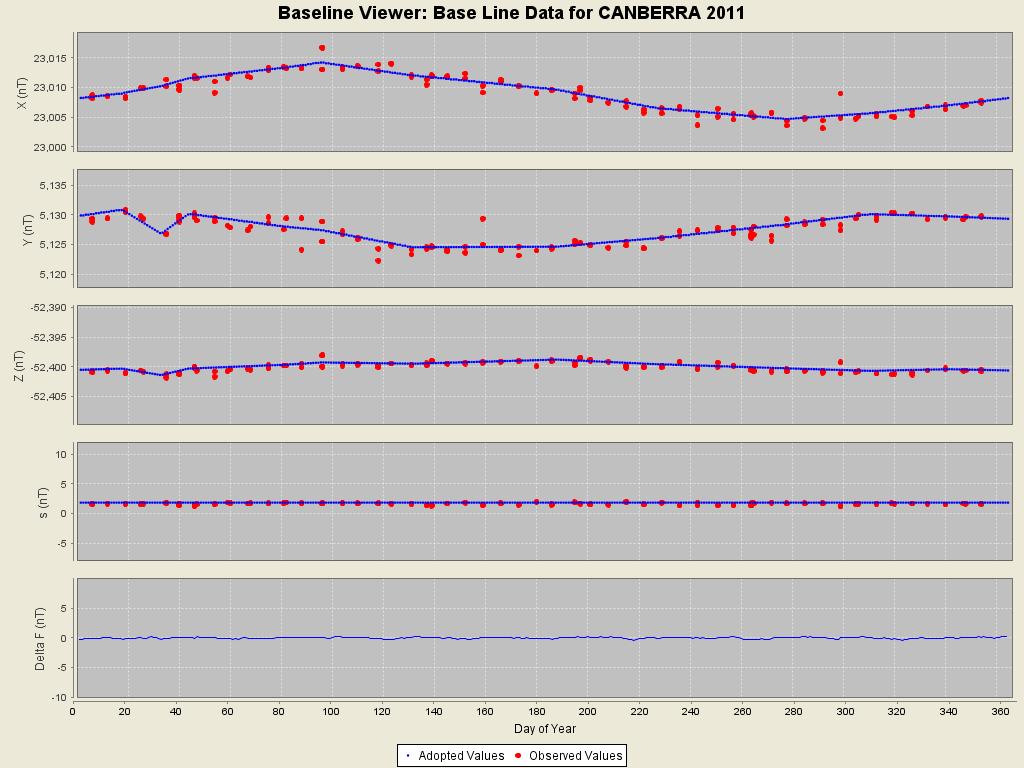 Figure 7.1. Canberra 2011 baseline plots.Table 7.5. Canberra annual mean values calculated using monthly mean values over All days, the 5 International Quiet days and the 5 International Disturbed days in each month. Plots of these data with secular variation in X, Y, Z and F are shown in Figure 7.2.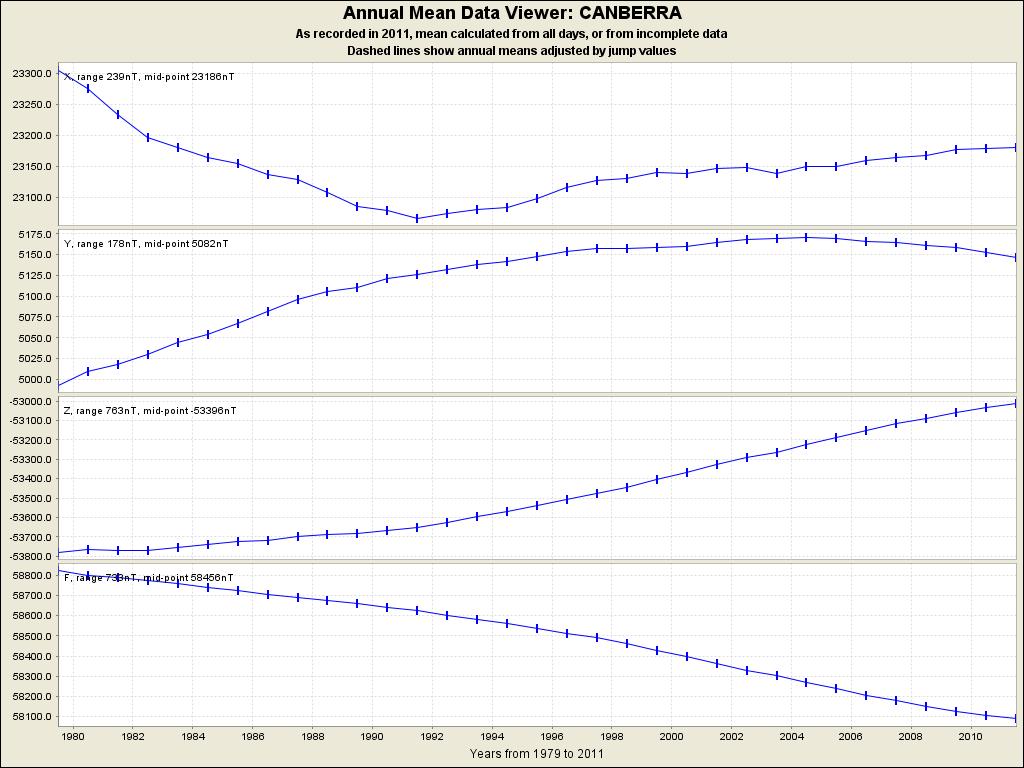 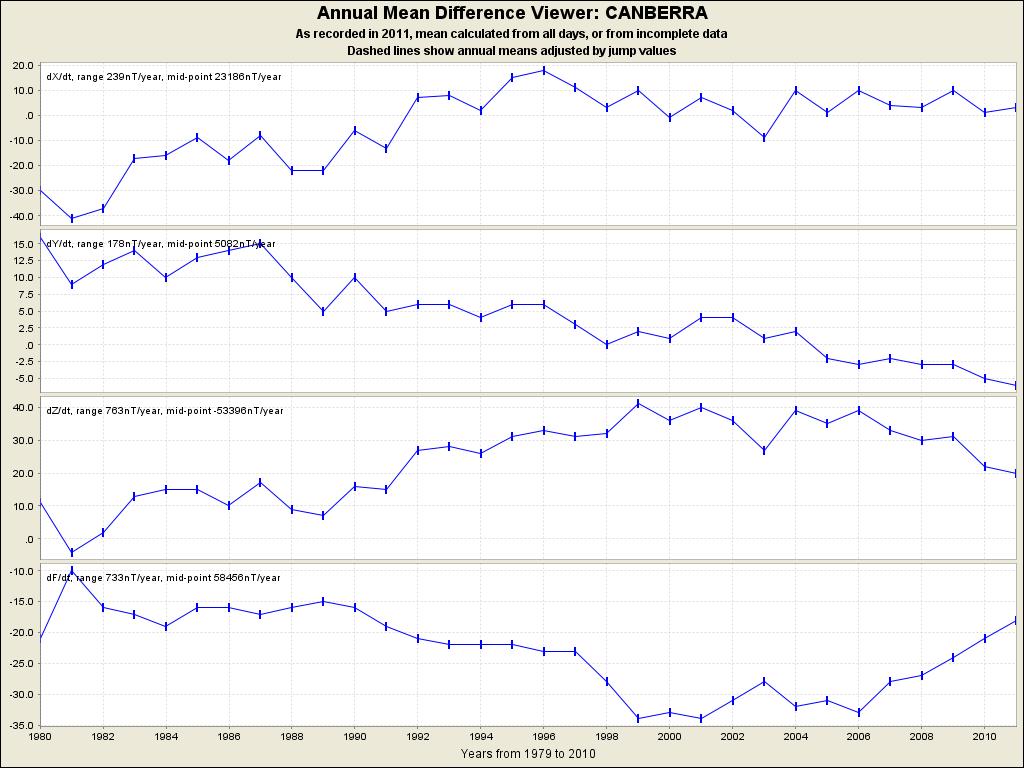 Figure 7.2. Canberra annual mean values and secular variation (all days) for X, Y, Z and F.Table 7.6. Canberra 2011 K indices and daily K sums.Table 7.7. Frequency distribution of Canberra 2011 K indices and the annual mean daily K sum.Table 7.8. Principal magnetic storms observed at Canberra in 2011.Table 7.9. Storm sudden commencements observed at Canberra in 2011.Table 7.10. Solar flare effects observed at Canberra in 2011.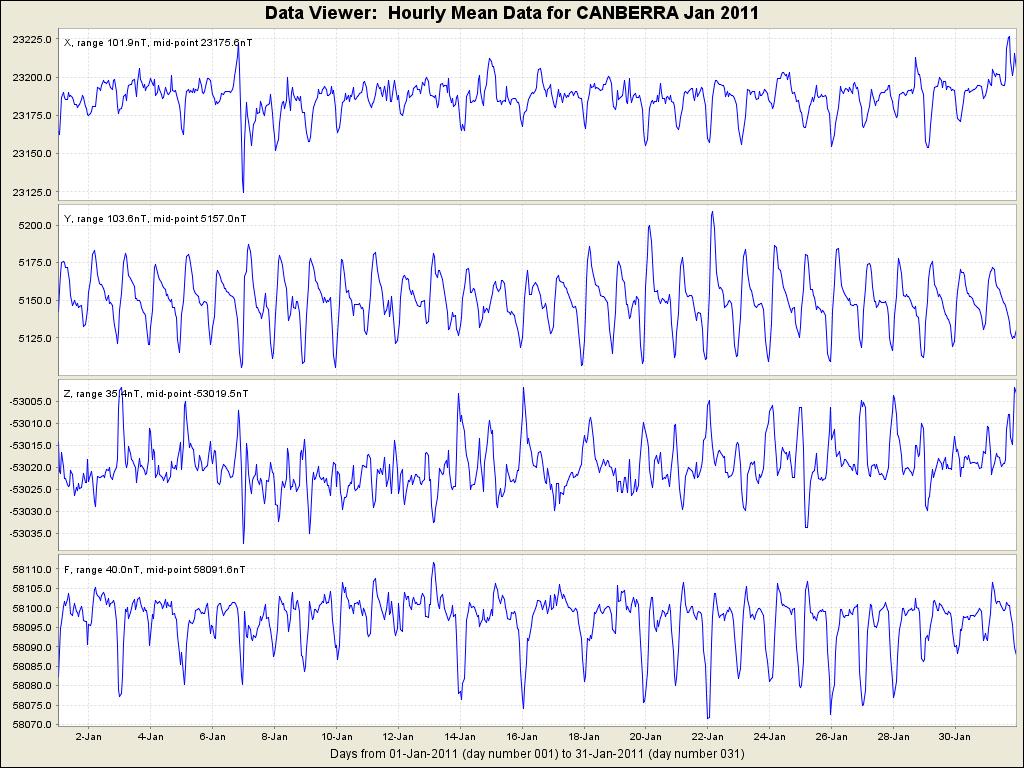 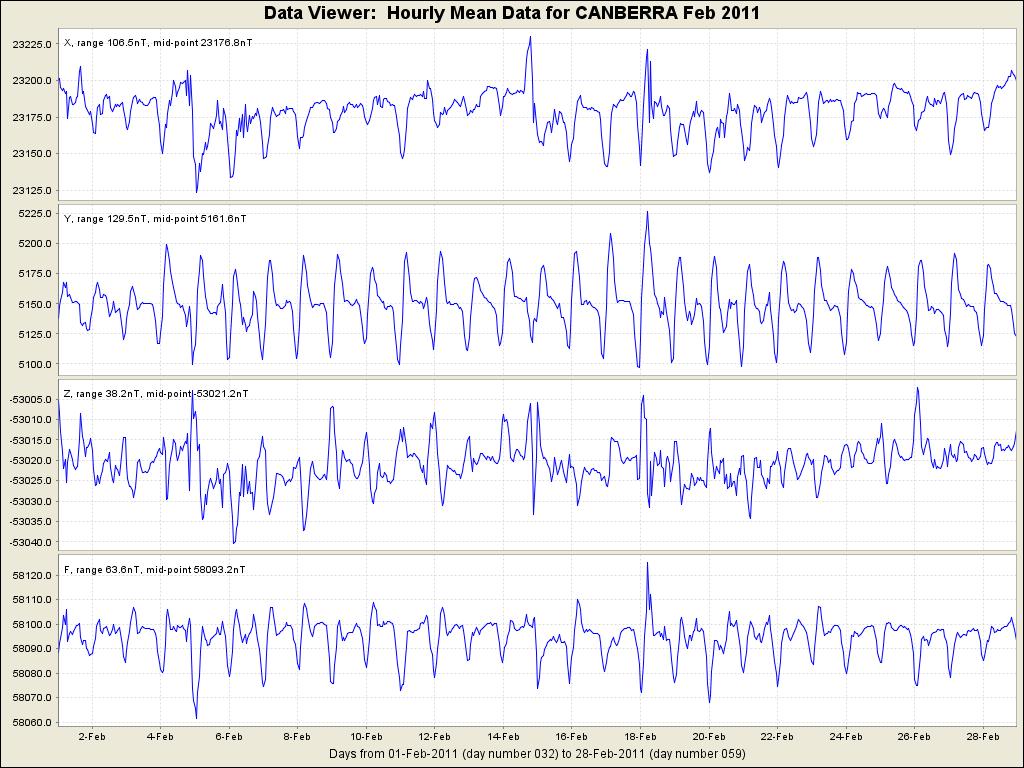 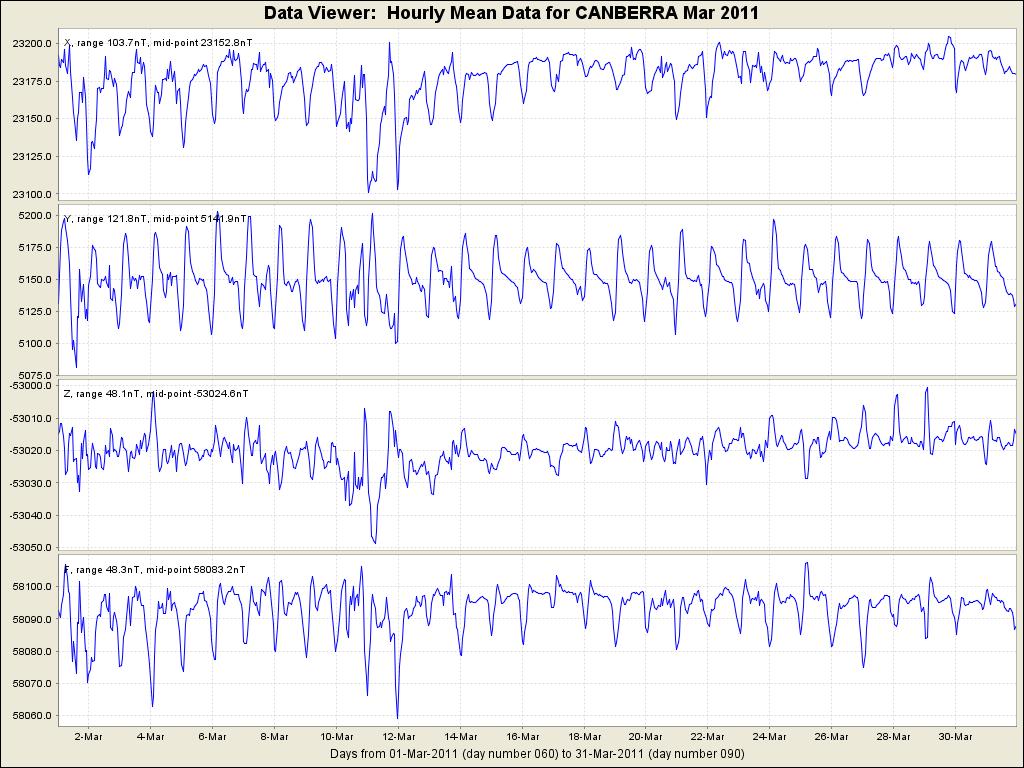 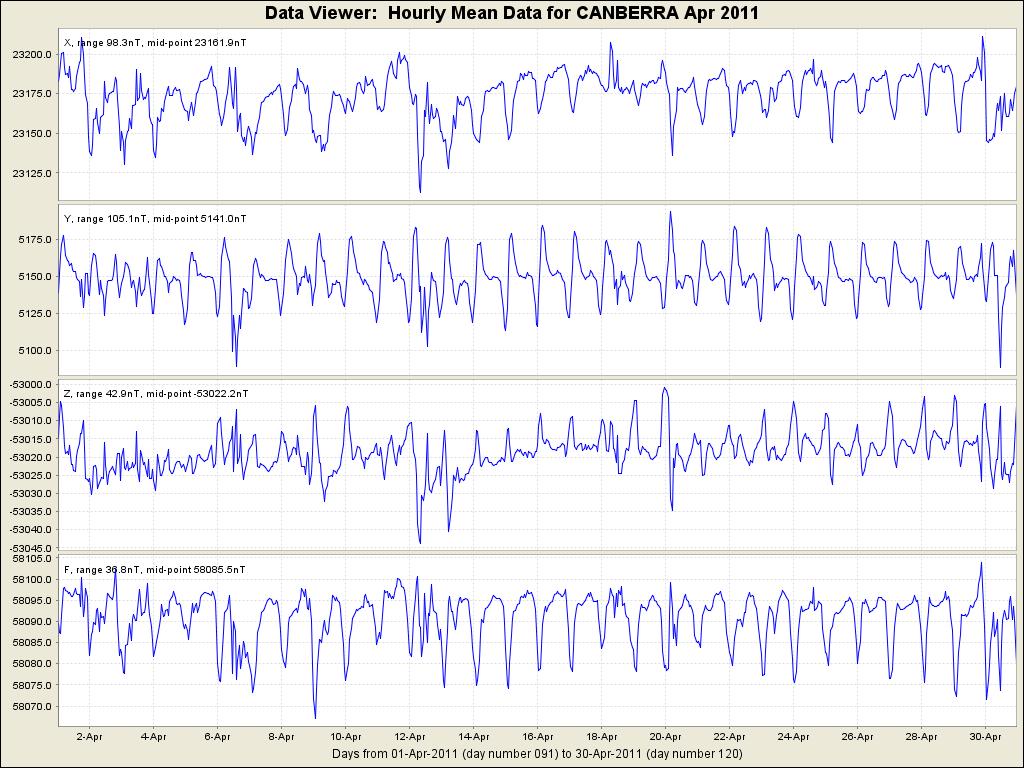 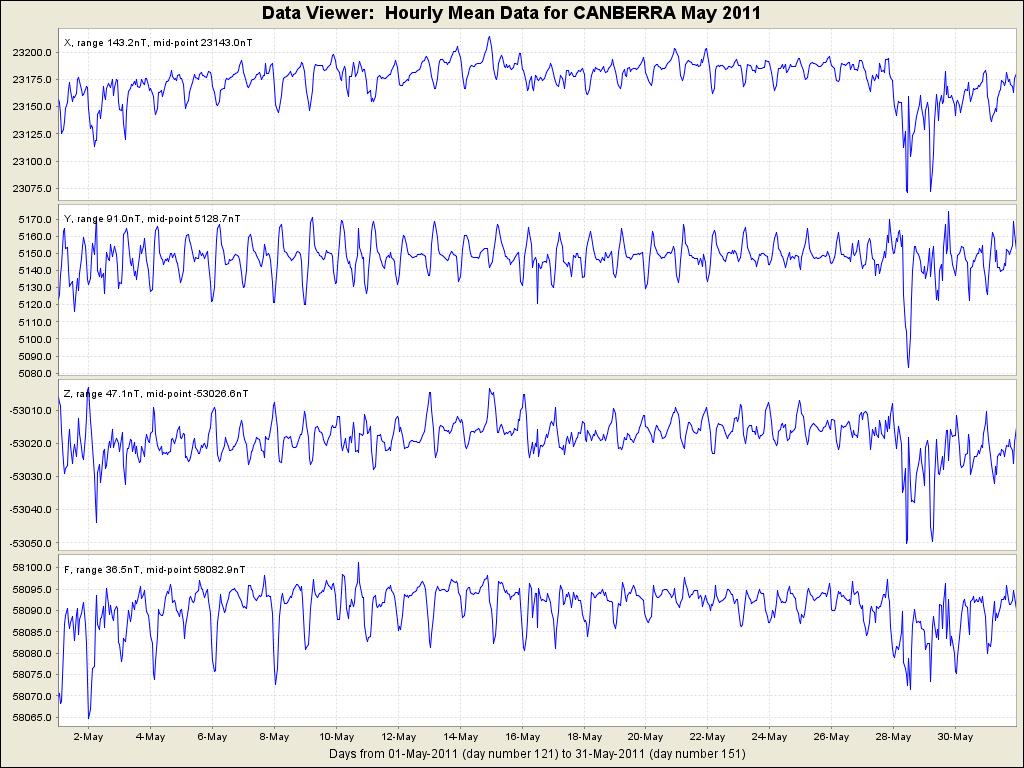 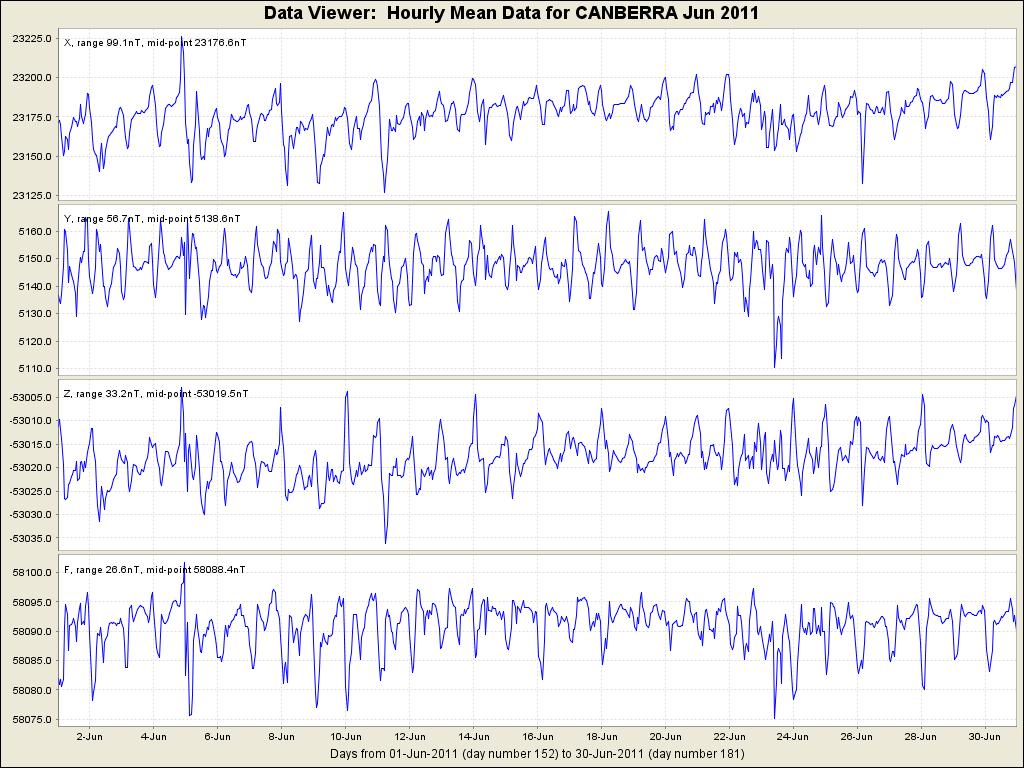 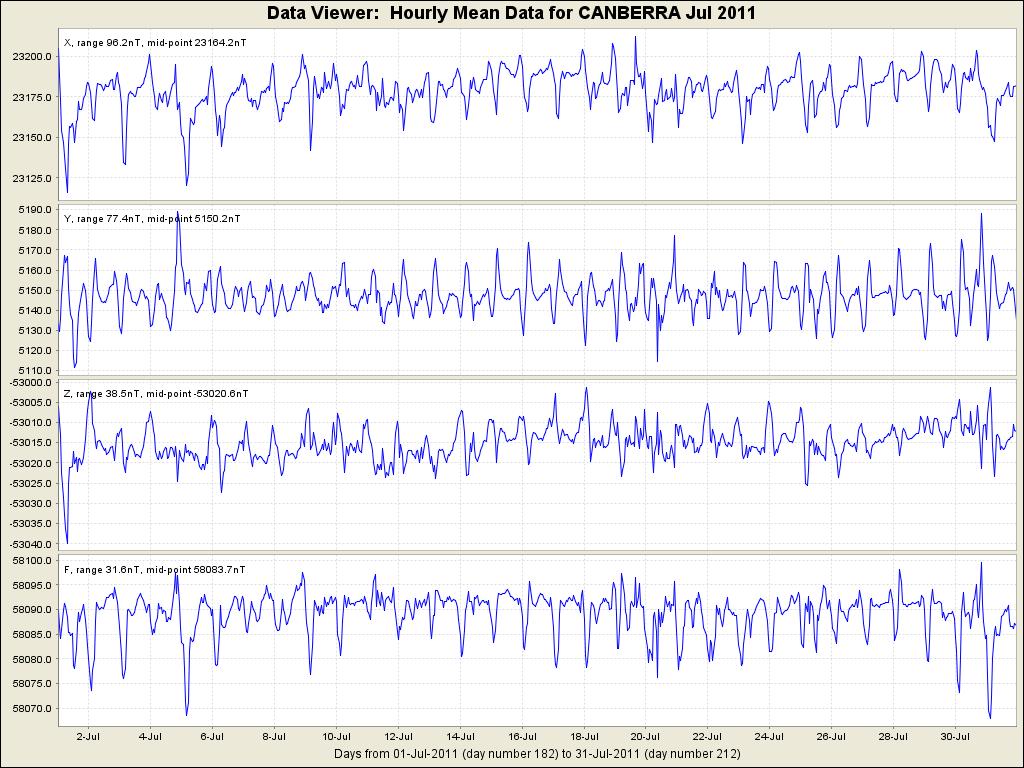 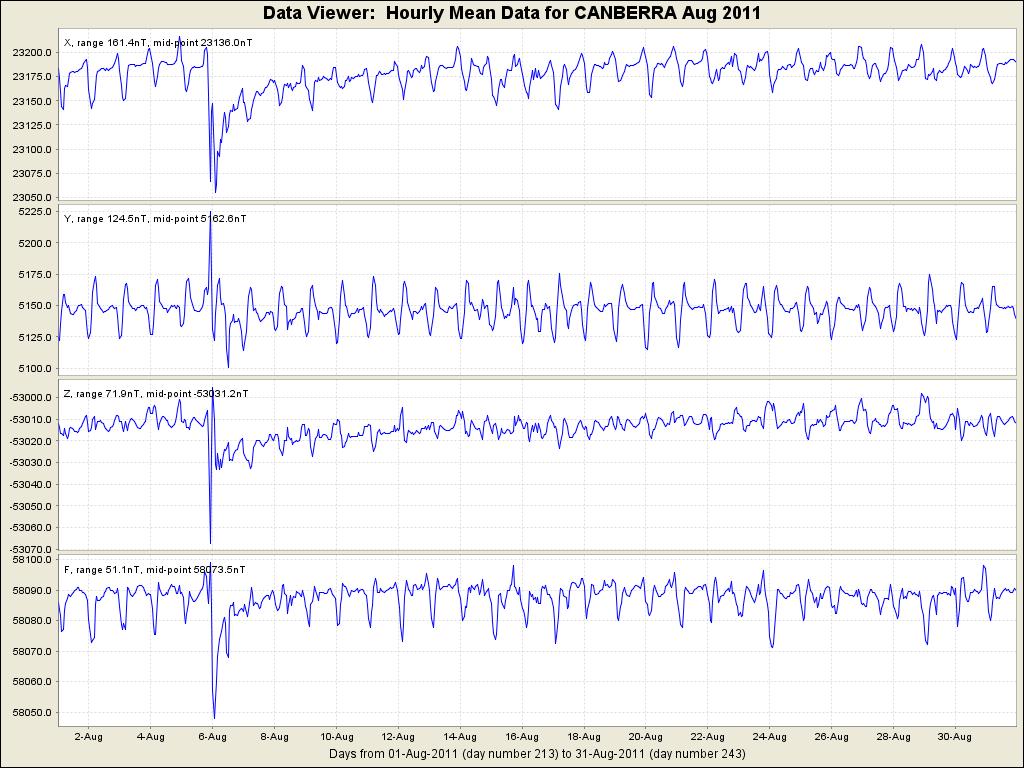 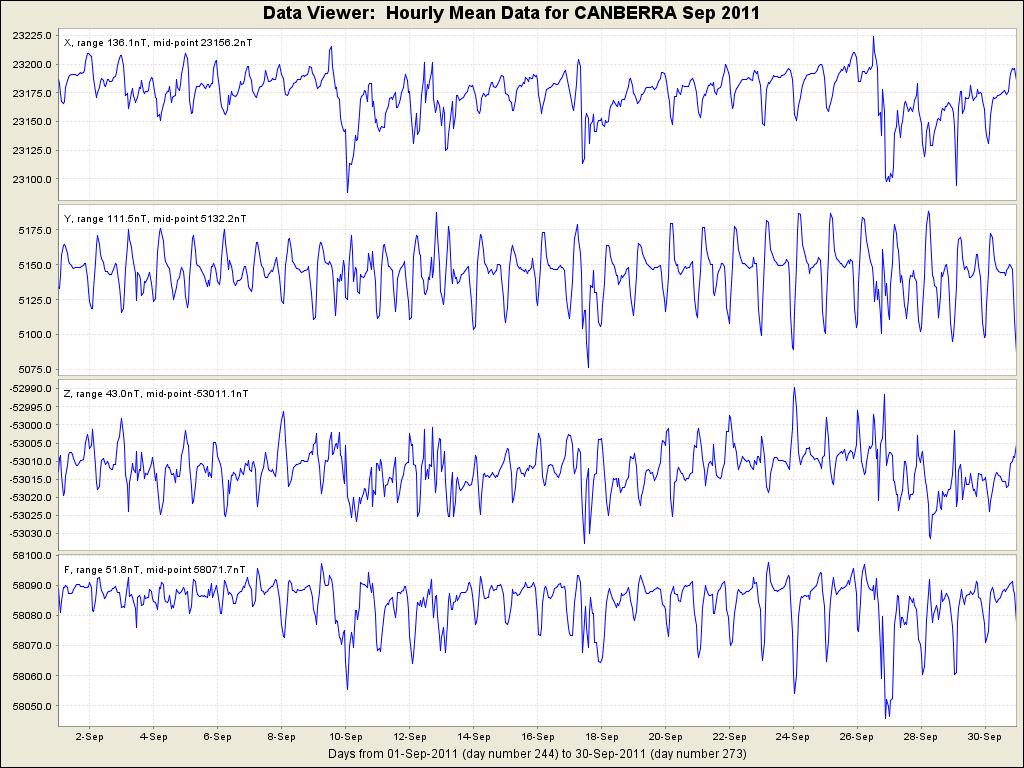 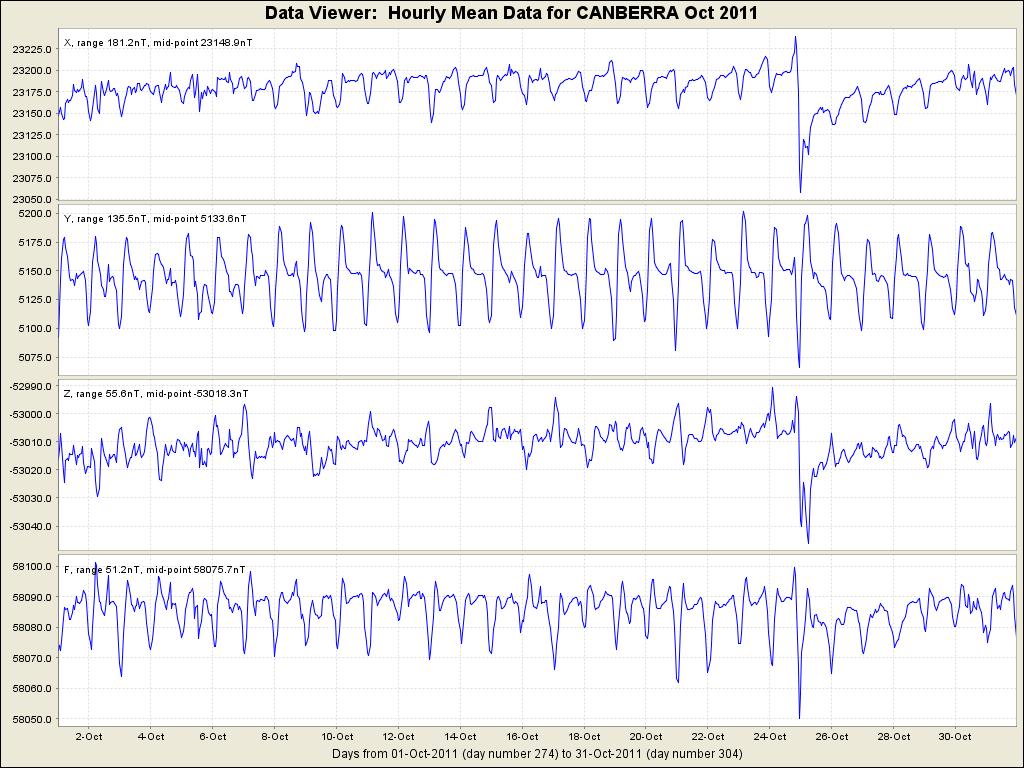 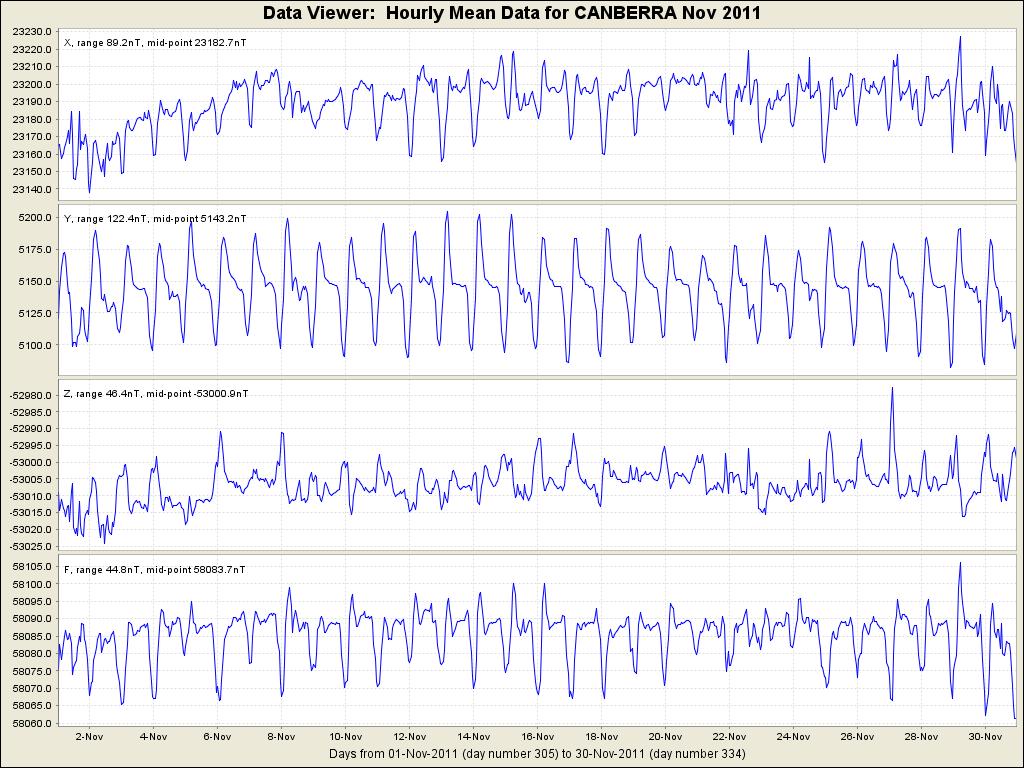 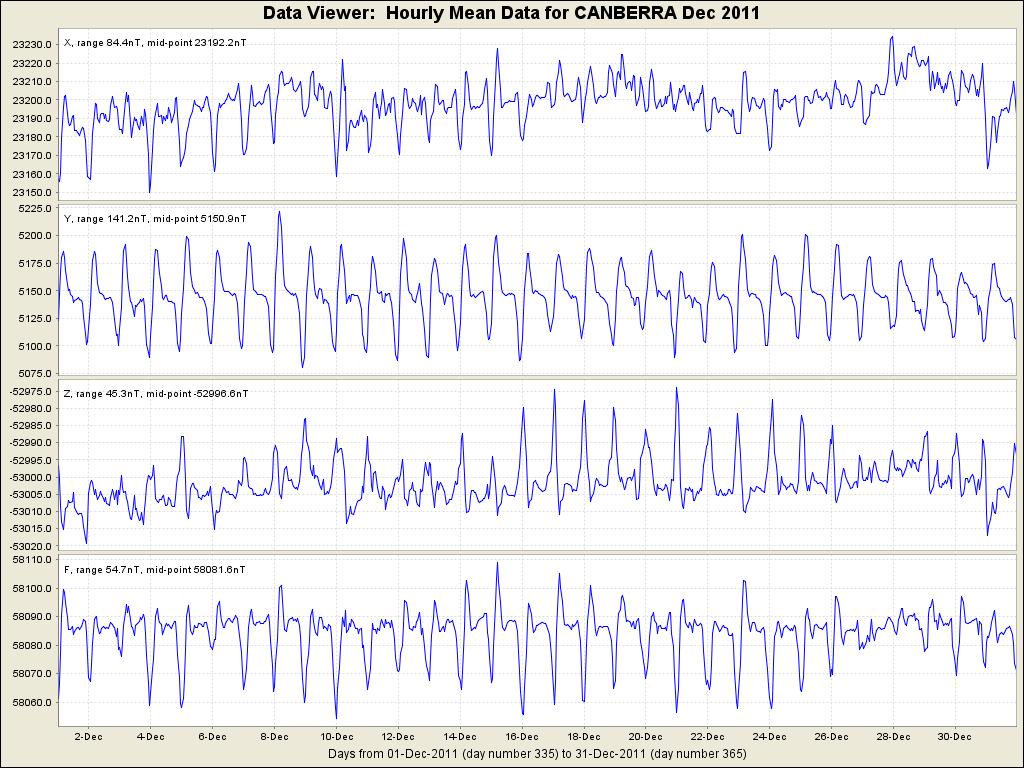 Figure 7.3. Canberra 2011 hourly mean values in X, Y, Z and F.Macquarie IslandMacquarie Island is approximately 1500 km southeast of Tasmania and 1300 km north of the Antarctic coast. The magnetic observatory is part of the Australian Antarctic Division research station located on the isthmus at the northern end of the island.The observatory comprises:an office in the station's Science Building;a Variometer House 100 m south of the office;an Absolute House about 30 m further south, and;a PPM House between the Variometer and Absolute Houses.Power to the huts is routed underground. Data telemetry was via a wireless link to the station local area network until September 2011. After this date the wireless link was replaced by a wired network. The area around the observatory is used by elephant seals and other native wildlife. The Absolute and Variometer Houses are enclosed within non-magnetic protective fences.VariometersTwo variometer systems operated at Macquarie Island throughout 2011, one referred to as MCQ the other as MQ2. The MCQ system consisted of a Narod Geophysics Limited 3-component ring-core fluxgate and an Elsec 820 proton precession magnetometer. The MQ2 system comprised a Danish Meteorological Institute suspended 3 axis linear-core fluxgate and a GEM Systems GSM-90 total-field instrument. The details of the variometers are described in Table 8.2.The MCQ fluxgate variometer electronics was situated in the ante-room of the Variometer House and the sensor was mounted on a marble base on the SE pillar of the sensor room of the Variometer House. It was oriented so that the three mutually orthogonal components recorded were of approximately equal magnitudes. At Macquarie Island the magnetic field is approximately 11° off vertical and each of the three orthogonal sensors makes an angle of approximately 55° with the magnetic vector (this orientation is referred to as ABC).The Elsec 820 total-field variometer was located on the pillar in the PPM House with the electronics console on the floor of the PPM House. The PPM House had no temperature control.The MQ2 fluxgate variometer sensor was mounted on the NE pillar of the sensor room of the Variometer House and aligned magnetic NW, NE and vertical (this orientation is referred to as ABZ). The MQ2 fluxgate electronics was mounted in an insulated box situated on the floor in the SW corner of the sensor room.The GSM-90 total-field variometer sensor was mounted on a 22 cm high stand located on the floor of the sensor room, mid-way between the NE and SE pillar. The GSM-90 electronics was located in an insulated box on the floor in the SW corner of the sensor room of the Variometer House.The temperature of the sensor room of the Variometer House was controlled with a heating system. Temperature variations recorded in DMI electronics were 17°C to 27°C and 11°C to 20°C in the DMI head through the year. There were annual variations of 10°C degrees.The data acquisition system was situated in the ante-room of the Variometer House. A single data-acquisition computer acquired data from both the MCQ and MQ2 variometer systems. Backup power was provided by two separate systems. An Uninterruptible Power Supply located in the office powered the MCQ fluxgate variometer and the Elsec total-field variometer. A 12 V battery box situated in the ante-room of the Variometer House powered the acquisition computer, the GPS clock, the MQ2 fluxgate variometer and the GSM-90 total-field variometer.Table 8.1. Key observatory data.Table 8.2. Magnetic variometers used in 2011. See Appendix C for a schematic of their configuration.Definitive 1-minute data for 2011 were derived from the DMI 3 axis linear-core fluxgate variometer and GSM-90 total-field variometer (MQ2 system). Reported data provided to INTERMAGNET in real-time during 2011 were derived from the Narod Geophysics Limited 3 component ring-core fluxgate and Elsec 820 proton magnetometer (MCQ system). The reasons for adopting the DMI and GSM-90 variometers for the definitive data will be explained in Baselines below.Table 8.3. Absolute magnetometers and their adopted corrections for 2011. Corrections are applied in the sense Standard = Instrument + correction.Absolute instrumentsThe principal absolute magnetometers used at Macquarie Island and their adopted corrections for 2011 are described in Table 8.3.The absolute instruments at Macquarie Island were compared against travelling reference instruments on 20 March 2009 (see Hitchman et al., 2010). There was no instrument comparison in 2011, so the adopted instrument corrections from the 2009 comparisons have been applied to all Macquarie Island 2011 final data.Magnetic absolute measurements were performed nominally weekly in the Absolute House. DIM observations were made on the principal pier AE with a DMI Declination-Inclination magnetometer (DI0045) mounted on a Ziess 020B (393911) theodolite.PPM observations were performed on pier AW with a GEM Systems GSM-90 Overhauser magnetometer (5091720) with sensor 52453. A Hewlett-Packard H4300 personal digital assistant computer was used to communicate with the GSM-90 magnetometer.Pier differences ofΔX = -2.6 nT	ΔY = +5.1 nT	ΔZ = +4.2 nT	ΔF = -4.1 nTwere applied to adjust observations performed on pier AW to be equivalent to observations on the principal pier AE.A Declination-Inclination magnetometer (DMI DI0040 on Zeiss 020B 394742) and an Austral PPM (Aust525) were available as back-up absolute instruments. On 27 January, 2 February and 9 February the back-up DIM and primary PPM were used in the weekly routine.At 2011 mean magnetic field values (X= 10801 nT, Y= 6598 nT, Z= -62932 nT), the D, I and F corrections in Table 8.3 translate to the following corrections in X, Y and Z.For DIM DI0045 / 393911 and GSM-90 5091720 / 52453:ΔX = -1.8 nT	ΔY = -0.5 nT	ΔZ = -0.4 nTFor DIM DI0040 / 394742 and GSM-90 5091720 / 52453:ΔX = -1.6 nT	ΔY = -1.0 nT	ΔZ = -0.4 nTBaselinesThere were 50 pairs of weekly absolute observations during 2011. The MCQ and MQ2 variometer baselines were well controlled and cross-checked throughout 2011.The MQ2 (DMI) baselines were quite stable during 2011 with drifts within 2 nT in most cases, except a few points within 4 nT range. The daily mean of the total-field difference between the DMI and GSM-90 (noted as Ef) in the Variometer House varied within 0.6 nT. A filter was used to detect sharp spikes in the variometer data. The filter parameters required a spike have a "spike level" of at least 2 nT and 10 times the average of the following minute. A few (mostly 1 or 2) seconds of data were rejected in 46 days, with a maximum of 10 s data being rejected on 31 March.The MCQ (Narod) baselines drifted about 8, 10 and 4 nT in Z in X, Y and Z respectively from January to March. There were several baseline jumps over the year. The same filter as above was used to detect sharp spikes in the variometer data. A few seconds to a few minutes data were rejected every day throughout 2011, with the maximum rejected data being 126 s on 12 June.The Elsec 820 PPM became unstable between 24 February and 28 April, and from 7 October to the end of the year. The problem is mainly due to the aging of the instrument.The GSM-90 PPM performed satisfactorily throughout 2011. There was 4 minutes data loss due to a system reboot. The F-difference (absolute F measured in the Absolute House minus F recorded in the Variometer House) in 2011 showed a "valley" shape in variations between February and April, with a lowest point of 3 nT. Checking the 2009 F-difference revealed a similar pattern between February and March. While there is no clear reason for the change, it is suspected that seasonal variations affected the Variometer House and Absolute House differently because the F-difference between the DMI and GSM-90 in the same Variometer House varied within only 0.6 nT throughout 2011.Final MQ2 (DMI) baselines were adopted by applying piecewise linear drifts to observed baseline residuals from the weekly absolute observations. The standard deviations of the differences between the weekly absolute observations and the final adopted variometer model and data using the DMI vector variometer were:FCheck, the difference between F measured with the DMI vector variometer and F measured with the scalar GSM-90 variometer, agreed with FP well (i.e. the definitive data followed the absolute measurements).Observed and adopted baseline values in X, Y and Z are shown in Figure 8.1.OperationsThe magnetic observers at Macquarie Island were members of the Australian National Antarctic Research Expedition and were employed by the Australian Antarctic Division with funding support by Geoscience Australia. Their duties included maintaining the equipment, performing absolute observations to calibrate the variometers, transcribing the observations and emailing them to Geoscience Australia, maintaining the integrity of the observatory and reporting any changes to Geoscience Australia. During 2011, the role of magnetic observer was filled by the ANARE communications technical officers Adrian Gibbs until 2011-04-13, Ian McLean from 2011-05-06 to 2011-08-03 and then by Trevor Hopps from 2011-08-08.The MCQ (Narod) vector variometer produced 8 samples per second which were filtered and output as 1-second data. The MQ2 (DMI) vector variometer was sampled once per second. Both the GSM-90 and Elsec 820 scalar variometers produced 10-second samples. All variometer data were recorded on an acquisition PC running QNX and the Geophysical Data Acquisition Platform (GDAP) software. Acquisition timing control was provided by a Garmin GPS clock mounted on the roof of the Variometer House.Data were transmitted every 5 to 12 minutes to Geoscience Australia. "Reported" quality real-time 1-minute data were provided to INTERMAGNET throughout 2011 from the MCQ variometer system. Definitive 2011 1-minute data (and derived data products such as hourly and annual mean values) were subsequently sourced from the MQ2 system. All preliminary and final data preparation was done at Geoscience Australia.The distribution of Macquarie Island 2011 data is described in Table 8.4.Table 8.4. Distribution of Macquarie Island 2011 data.Significant events2011-02-07	04:11 data recording stops on MCQ system (vector and scalar). 05:37 data recording recommences, electronics temp increases rapidly after re-commencement problems possibly caused by a power failure. E820 PPM does not re-start2011-02-08	03:35 slay GdapE820 and check ser6, E820 is responding03:38 re-start GdapE820 - PPM data starts flowing2011-02-11	22:57 E820 data stops2011-02-13	22:45 slay GdapE820, test with Qtalk, restart GdapE820 at 22:482011-02-15	23:05 (approx) slay and restart GdapE820 - gets PPM going but requires tuning. slay, retune, restart - all O.K.2011-02-18	01:02:52 Slay GdapE820; qtalk, retune; start Gdap E820 01:05:00 (approx)2011-02-21	~21:00 power house switchover - UPS stopped, Narod and E820 stopped. comms lost temporarily until ping from MAW. Adrian reset UPS. Restart Gdap E820 required.2011-02-23	22:45 (approx) stop GdapE820, qtalk, restart.2011-02-24	Narod and E820 data stops - power house change over caused problems with UPS2011-02-25	UPS reset and Narod restarts 01:20 stop and restart GdapE8202011-03-10	Telemetry delays, but system is running O.K. Getting Duplicate packets when ping from MCQ to galah
64 bytes from 192.55.112.1: icmp_seq=7 ttl=235 time=612 ms
64 bytes from 192.55.112.1: icmp_seq=7 DUP! ttl=235 time=614 ms
64 bytes from 192.55.112.1: icmp_seq=7 DUP! ttl=235 time=616 ms
64 bytes from 192.55.112.1: icmp_seq=7 DUP! ttl=235 time=619 ms
64 bytes from 192.55.112.1: icmp_seq=8 ttl=235 time=616 ms
64 bytes from 192.55.112.1: icmp_seq=8 DUP! ttl=235 time=619 ms
02:50 slay GdapE820; qtalk to ser6; restart GdapE820 02:522011-03-11	02:55 reboot system in attempt to fix network problems. 03:43 possible system reboot during network troubleshooting. Posted a heater and 6 ceramic infrared heat emitters to AAD and ordered one Power PC Sonic Model PS-12180NB 12V 18AH 16 Century PS1270 batteries (for the Linx800 UPS) from Battery World Hobart for V5 to MCQ in April. AAD E-con # 75004A and 75018A2011-03-15	WaveRiders network radios and switched rebooted to fix duplicate packet problem2011-03-16	Network performance much improved but still getting occasional duplicated packets2011-03-18	00:00 (approx) memory card changed in Japanese MAGDAS magnetometer2011-03-18	01:26:03 - E820 I 0 Started2011-03-19	Drove the Parks buggy to the Clean Air Lab 13:50-14:00 local time.2011-03-31	00:02 reboot in effort to fix duplicate packets. Will also reboot the switch and the network radios. 02:52-03:23 ladder in variometer hut to access radios - data contamination2011-04-06	7 nT baseline jump in Y and smaller jump in X between today’s obs and last week.2011-04-13	Both Narod variometer and PPM Elsec 820 stopped at 06:58. Narod retarted at 07:24, but Elsec 820 did not. multiple power outages here at just before 7 am UTC (6 pm Macca time 1 hour ahead of ASDT), reset the UPS after things settled down. it was off, had to hit the ON button. Final Obs from Adrian Gibbs. No obs until Ian McLean arrives next week.2011-04-14	message from Adrian Gibbs. Times for intrusions into magzone. Had to drive through the Magnetic Quiet Zone to the Clean Air Lab yesterday. Times below (and another one today)
13-4-2011 00:55-01:00 UTC
12-4-2011 04:20-04:25 UTC
12-4-2011 05:00-05:10 UTC2011-04-16	slayed GdapE820, retuned E820 by hand (qtalk) the restarted GdapE820. (There were a few bad F values when GdapE820 was restarted without tuning the E820 by hand first.2011-04-23	21:05:00 MCQ system stops delivering data. Probably a UPS problem Narod and Elsec820 stopped from 24 - 26 due to the UPS problem. Backup variometer mq2 was still running. One minutes data of MCQ was filled with MQ2 in the database.2011-05-05	first absolute observation by Ian received.2011-05-15	00:30-00:40 noise/interference on MQ2 fluxgate, reason unknown2011-05-19	00:02 MCQ system stops producing data Duplicate network packets are still problematic. Ian restarts UPS, E820 requires qtalk restart 22:34 restart E820 again2011-05-23	15:45 FCheck drift on MCQ system commences, 1 nT over 10 hours2011-05-24	Simultaneous spikes in A and C channels, occasional spikes in B channel on Narod (MCQ).2011-06-01	03:57 stopped and restarted GdapE820 - seemed to get E820 data flowing again.04:00 stopped and restarted GdapE820 - seemed to get E820 data flowing again. Seems to have been a power outage 03:00 - 03:40 or so, possibly another power outage at approx 22:00 - 22:152011-07-06	22:18 6 July UT MPH died and UPS stopped. reset UPS around 04:30 7 July. there is another power outage scheduled for tomorrow circa 2200 UTC - will take the opportunity to have a look at UPS and hopefully fix the batteries.2011-08-02	Trevor Hopps is now at Macca, so we ran through a set of obs yesterday - Trevor mentioned that he wasn't exactly sure as to the correct minutes in the last PPM measurements. will be replacing GA UPS batteries today between 0230 to 0330 MBT (0130 until 0230 UTC) - now that we have an extra hand on deck we ought to be able to clear some of the work backlog. Narod and Elsec 820 data loss between 03:17 to 05:37 UT as recorded.2011-08-03	Ian wrote "I would estimate with the new batteries you should get around 45 minutes or so backup time assuming 50% inverter efficiency and 50% inverter load (400W). Those batteries should be serviceable for about the next 3 years. My recommendation would be to replace the unit with a modern version (ideally the same type as the AAD useto simplify maintenance) before the batteries are next due for replacement". AAD used Linx 800 at Macca.2011-09-02	02:30 - 04:00 Waverider radio network connection between variometer and Science building replaced with pre-existing copper cable between variometer and Science Building 10Mb/Sec WaveRider radio left in place - to be removed later.2011-09-20	MCQ 00:44 to 01:12, change in F check as Trevor was near hut with a ladder and tools removing waverider. Not yet completed due to increasing wind and the need to get a cold chisel as pole that the waverider was bolted to has badly oxidized nuts and bolts.2011-09-21	03:12 to 03:25 Trevor at hut to remove pole.2011-09-30	Possible noise between 0230-0500 UTC workers within the quiet zone and near the variometer hut.2011-10-12	01:57 stopped and restarted GdapGSM90 to fix errant F readings. 02:15 restarted GdapAdam as well - noise for past two days in various instruments. 02:25 restarted GdapNGL as well. 02:30 restarted GdapE820 as well.2011-10-12	Trevor replied that they have been doing some work right on the edge of the Mag Zone with the IPS riometer. It’s possible the noise is us. The work finished at 01:30 12-Oct UT, the noise disappeared.2011-10-13	Elsec820 is getting noisy.2011-11-18	03:37 slay, tune and restart GdapE8202011-11-23	there was a step signal appeared on DMI vector data from 01:25 to 02:11 22 Nov (yesterday), and again from 00:34-00:49 UT 23 Nov today. Amplitude of the step signals is about 2 - 4 nT picked by the DMI instrument, but not in Narod instrument. emailed Trevor to inquire.2011-11-23	Trevor replied that tourist boat was operating during above time and but not sure if the step signals related to the tourist boat. Tourists were walking through outside of the mag-quiet zone.2011-11-24	Trevor tested cause of the step signals on the magnetic fields. he switched off HF transmitter between 04:05 to 05:00, to investigate if steps were caused by the HF transmitter. Steps disappeared on the DMI data after the transmitter is switched off from 04:05. - still can not confirm it is the cause. Moved the transmitter to another location. The antenna was well outside the mag zone (200 metres) I will leave it at the other location for a few weeks, let’s see if this comes back. If not I will remove the antenna closest to the mag zone and will make a note that transmitters at the comms building (may possibly) interfere with this equipment. The transmitting was using the HF band and power was below 100 watts which is reasonably low, not sure it’s the culprit but lets see what happens.Annual mean valuesThe annual mean values for Macquarie Island are set out in Table 8.5 and displayed with the secular variation in Figure 8.2.Hourly mean valuesPlots of the hourly mean values for Macquarie Island 2011 data are shown in Figure 8.3.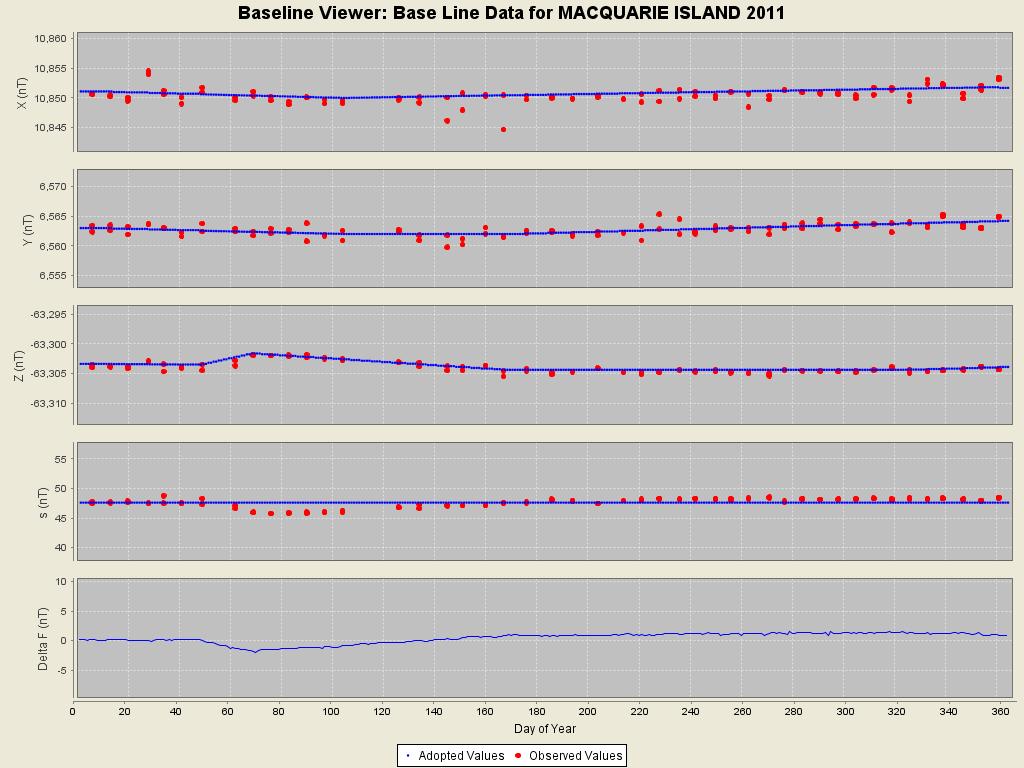 Figure 8.1. Macquarie Island 2011 baseline plots.Table 8.5. Macquarie Island annual mean values calculated using monthly mean values over All days, the 5 International Quiet days and the 5 International Disturbed days in each month. Plots of these data with secular variation in X, Y, Z and F are shown in Figure 8.2.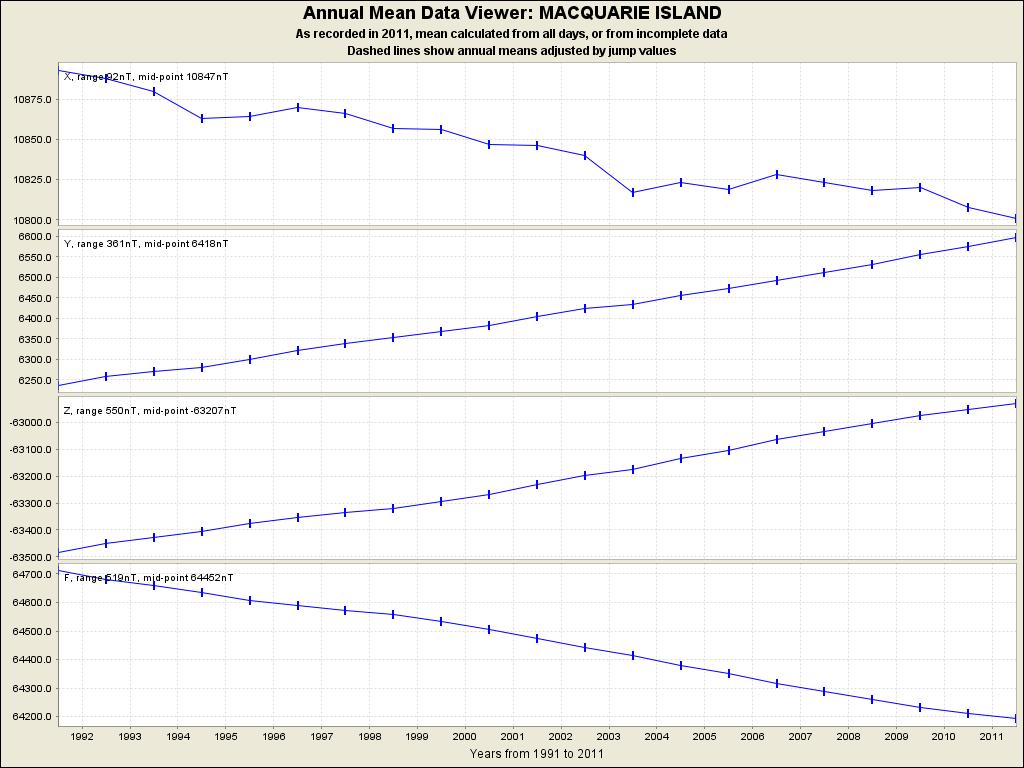 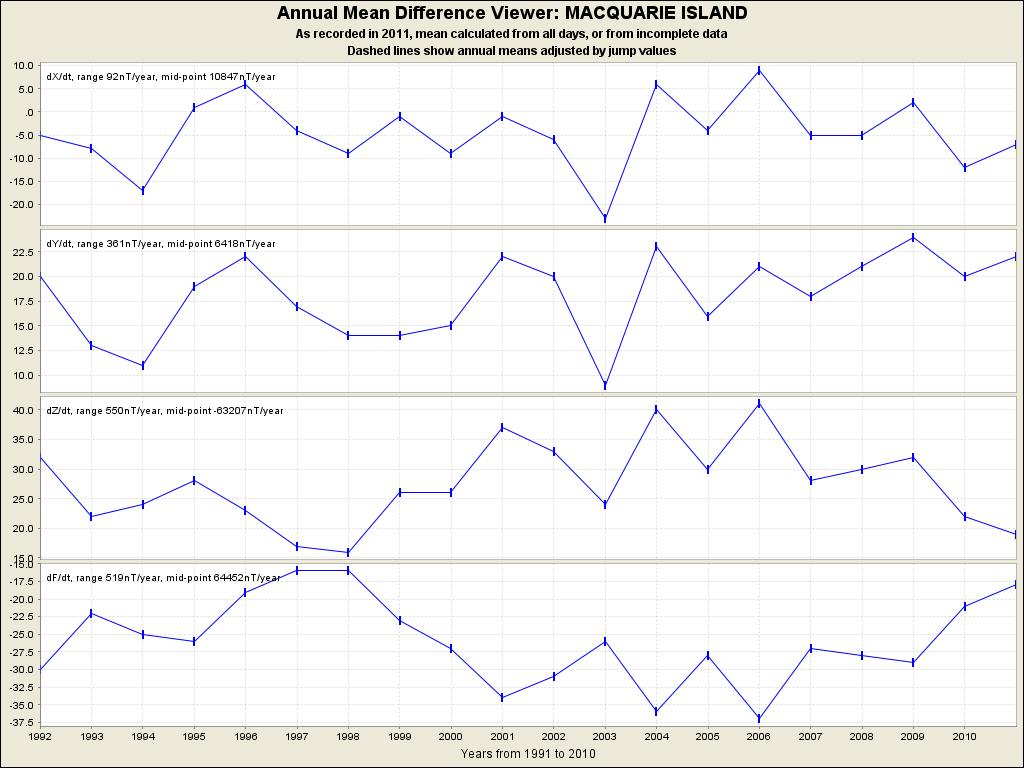 Figure 8.2. Macquarie Island annual mean values and secular variation (all days) for X, Y, Z and F.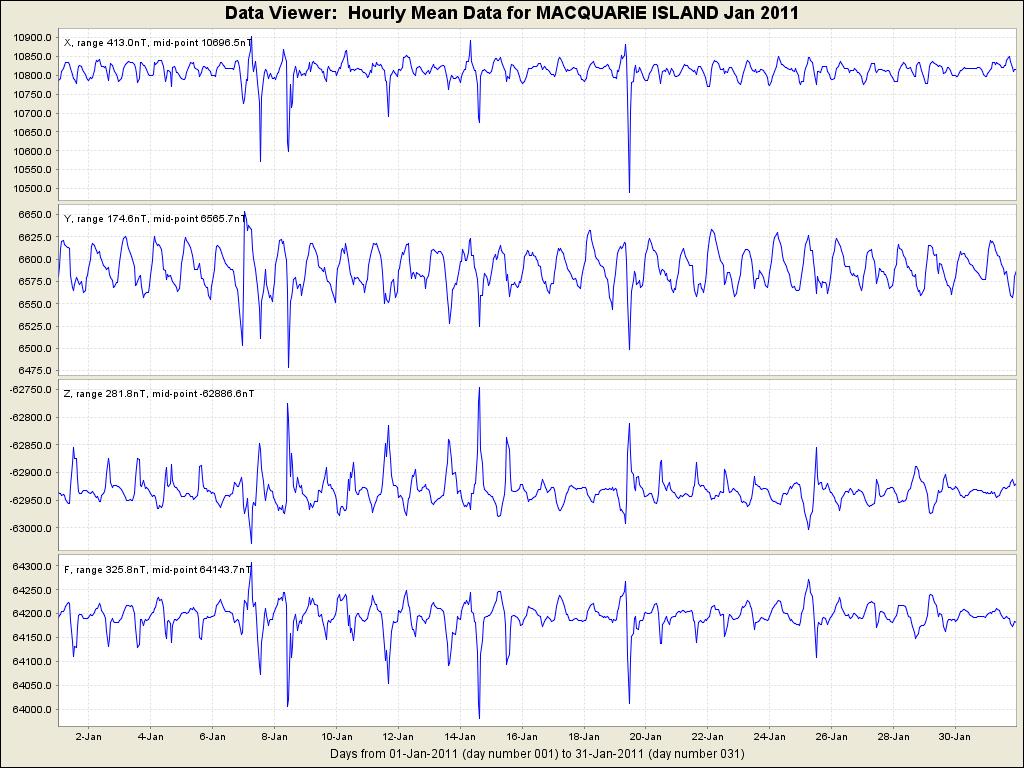 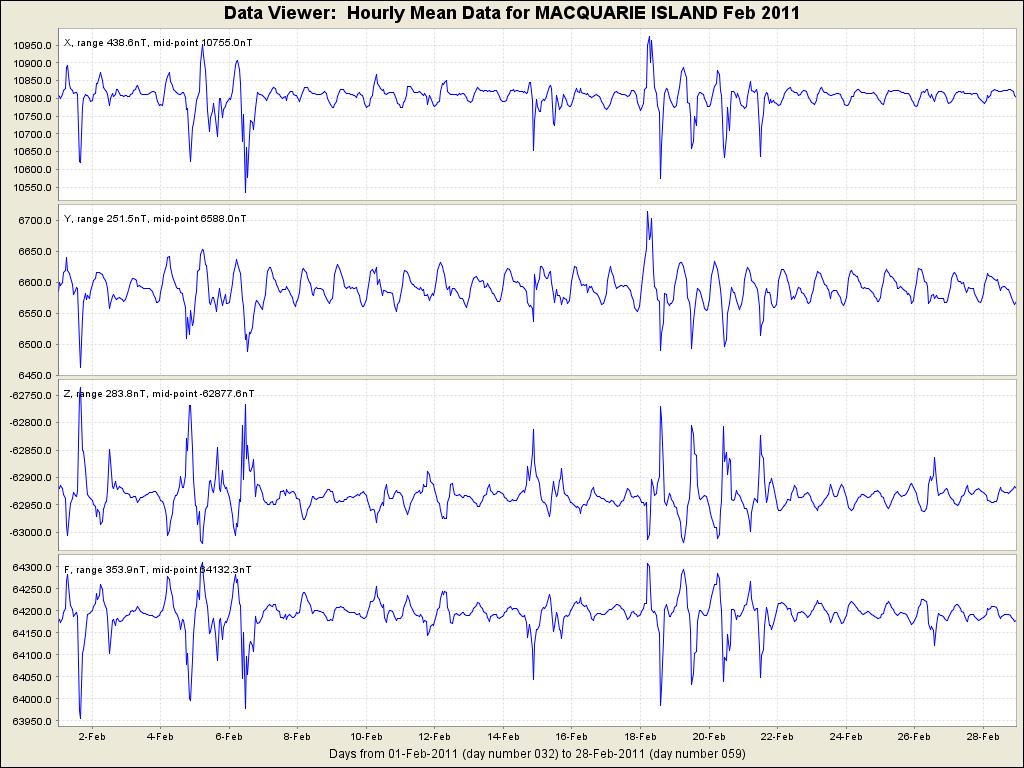 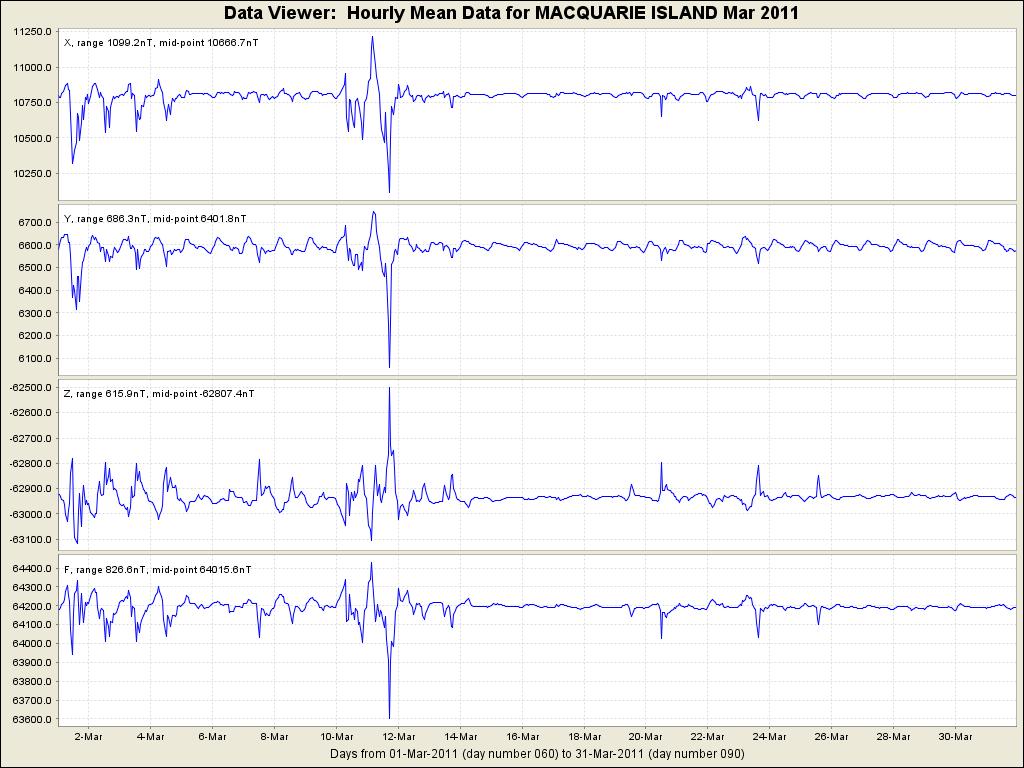 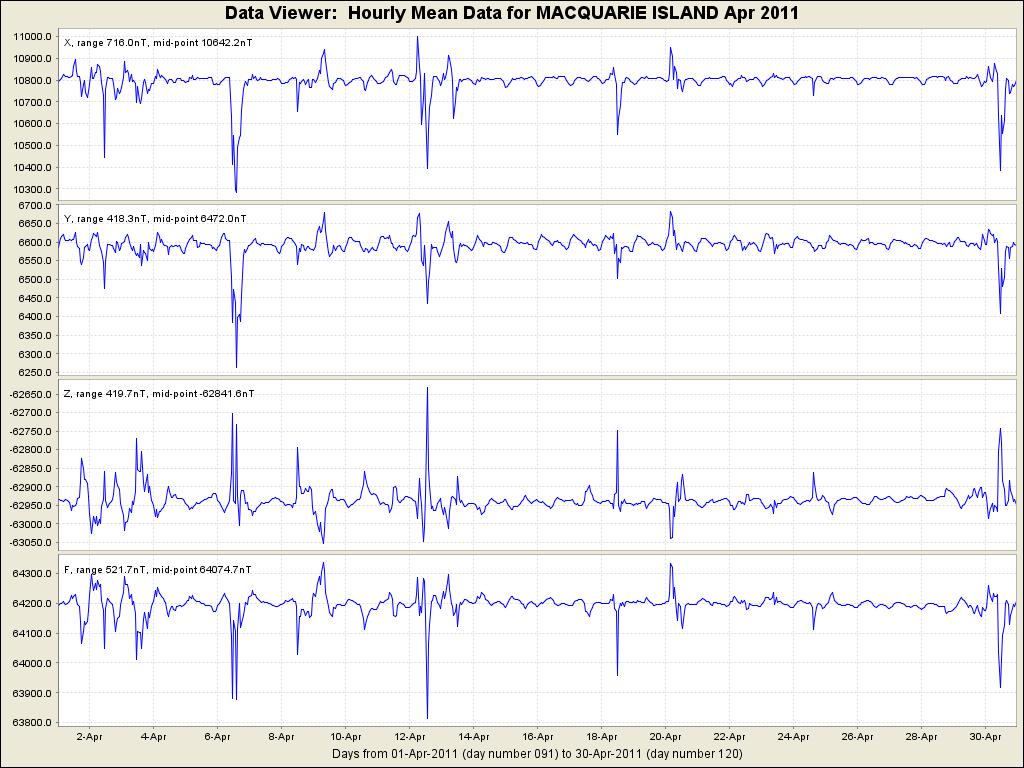 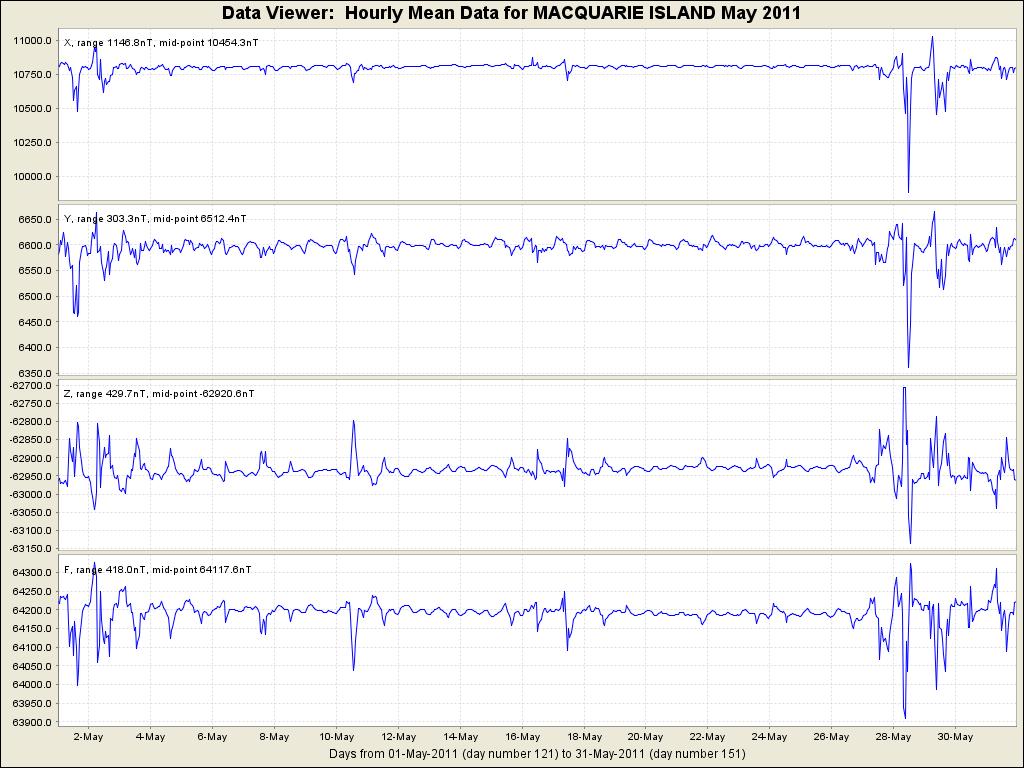 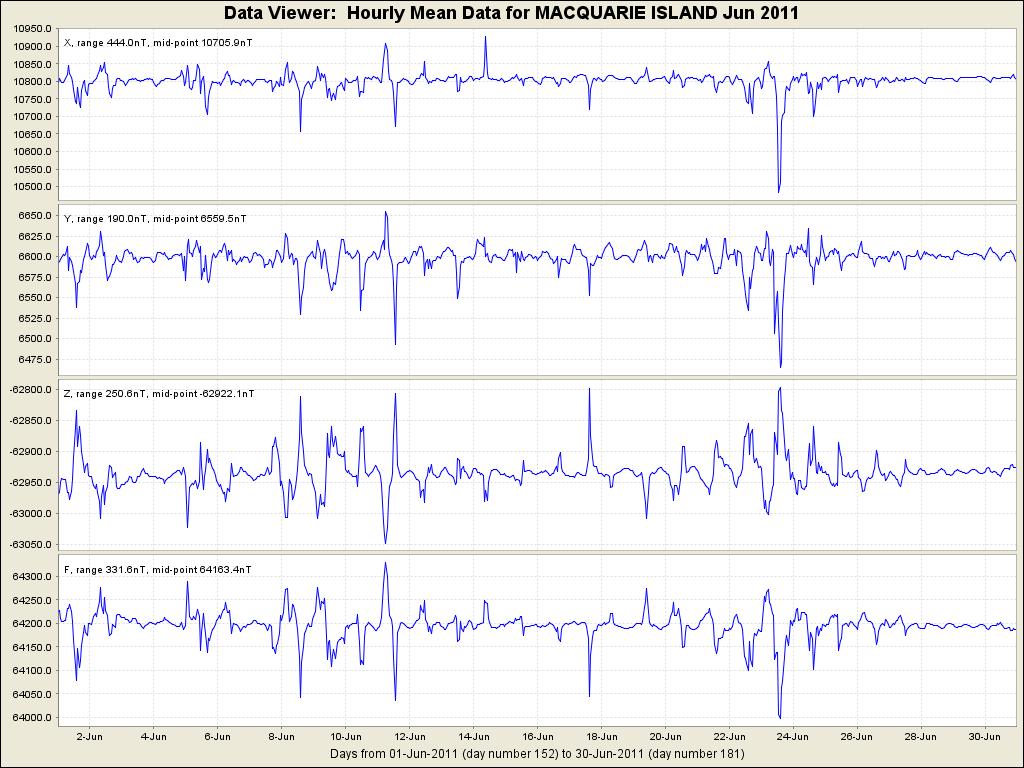 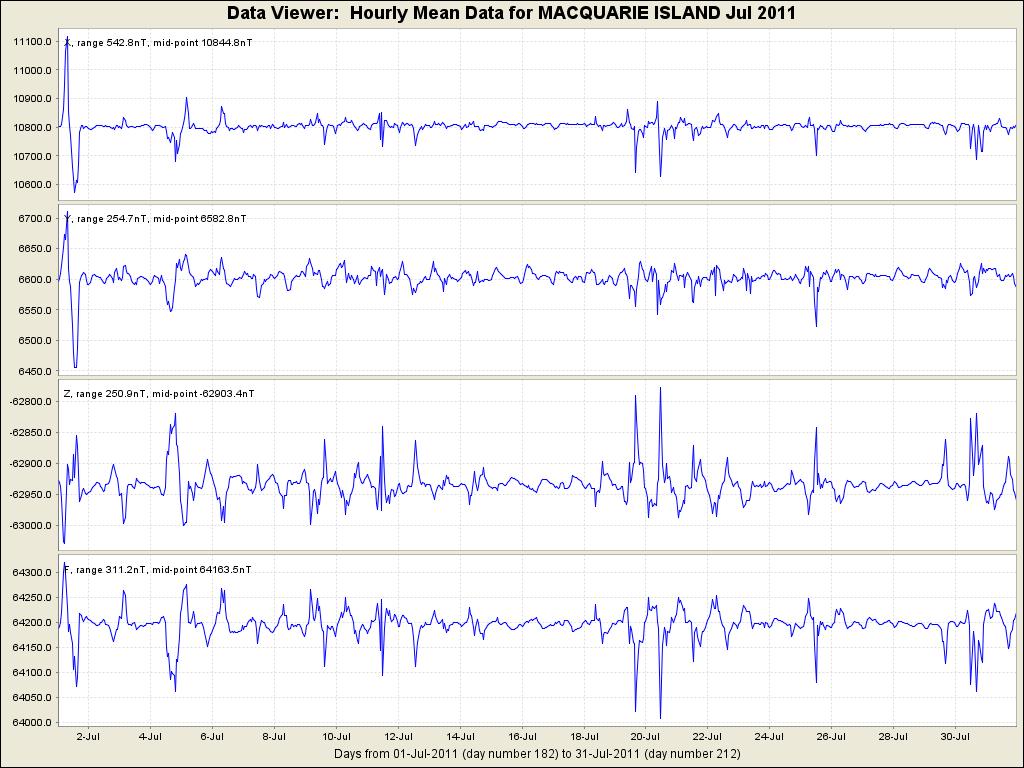 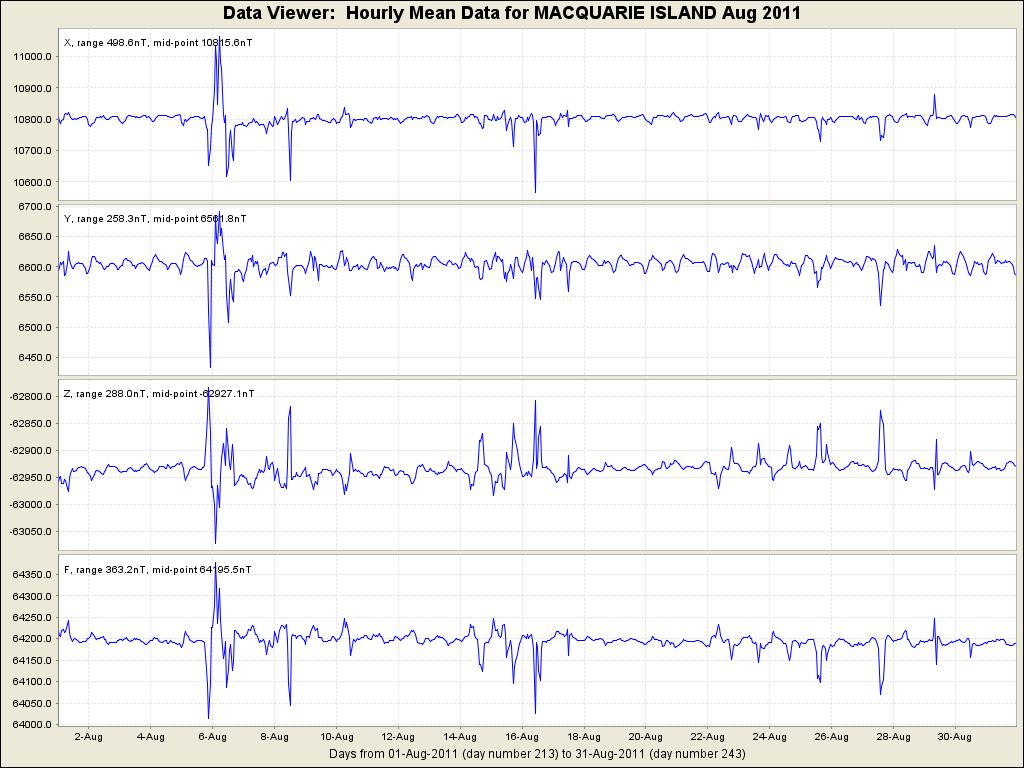 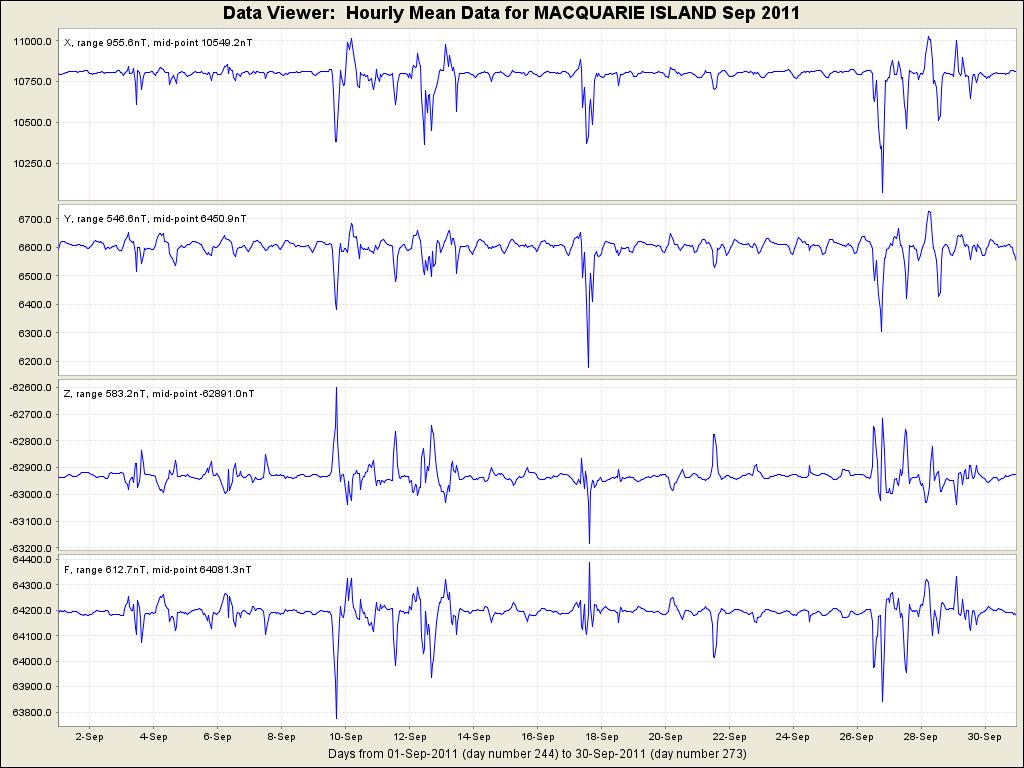 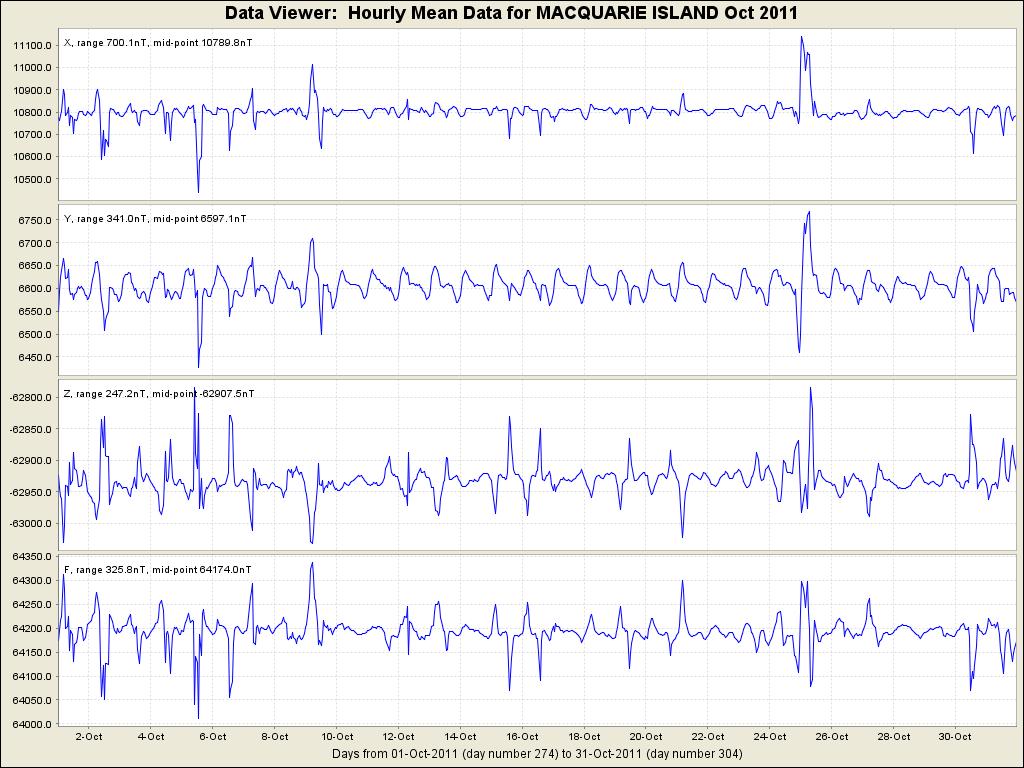 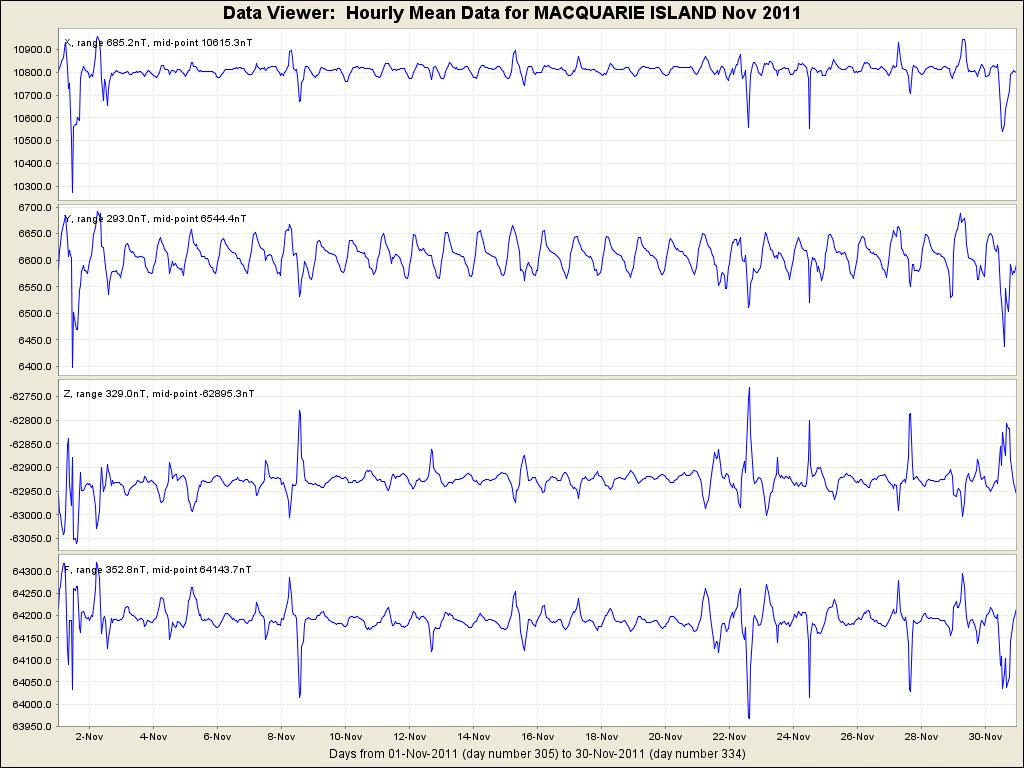 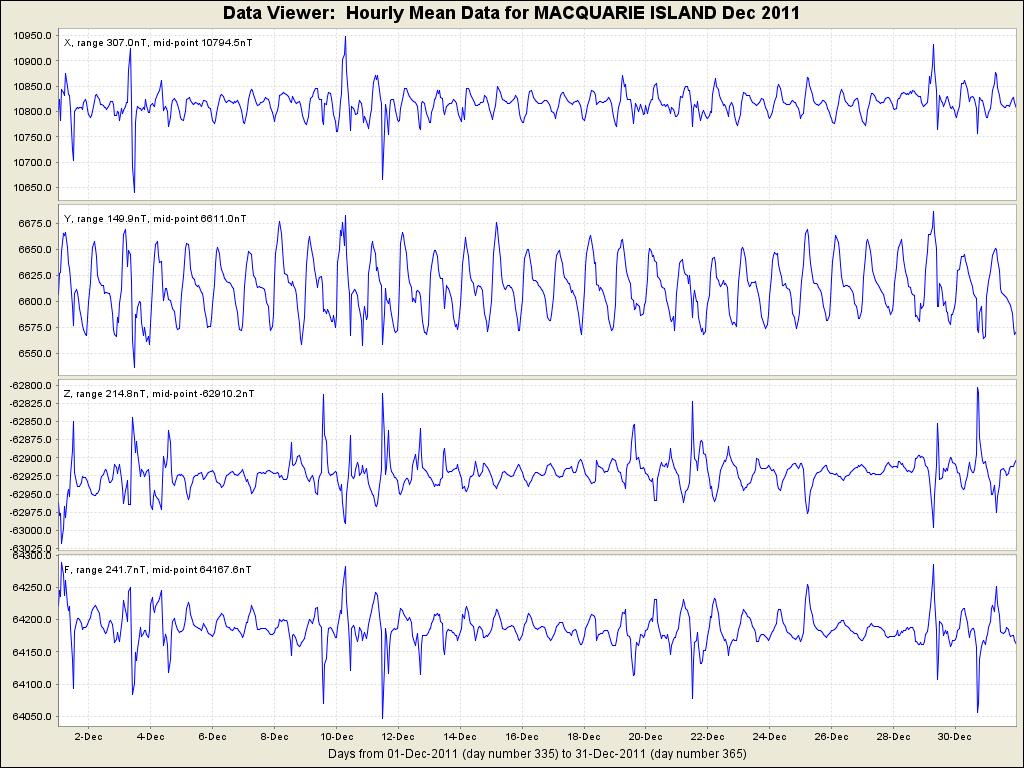 Figure 8.3. Macquarie Island 2011 hourly mean values in X, Y, Z and F.MawsonThe magnetic observatory is part of the Mawson scientific research station in Mac Robertson Land, Antarctica. The station is on the edge of Horseshoe Harbour and built on bare charnockite basement rock – there is no ice or soil cover. The magnetic observatory comprises:the Variometer House, and;the Absolute House;and is situated in a magnetic quiet zone at East Bay on the southeast extremity of the station.In 1955 the Mawson observatory commenced recording magnetic variations with a 3-component analogue magnetograph. The observatory has continuously recorded the geomagnetic field at Mawson since that time. In December 1985 the magnetic observatory was converted to digital recording. It was accepted as an INTERMAGNET observatory at the start of 2006. It is operated by Geoscience Australia as part of the Australian National Antarctic Research Expeditions.VariometersThe variometers used during 2011 are described in Table 9.2. The DMI sensor was located in the recording (eastern) room of the Variometer House. Two of the orthogonal sensors were horizontal and oriented so that they were each at an angle of 45° to the direction of the horizontal component of the magnetic field at the time of installation. The third sensor was aligned vertically. The Narod and total-field sensors were located within the sensor (western) room. Two of the Narod orthogonal sensors were horizontal and oriented so that they were each at an angle of 45° to the direction of the horizontal component of the magnetic field at the time of installation. The third sensor was aligned vertically. The Narod magnetometer produced eight samples per second that were Gaussian filtered and output as 1 second data on the second.The NGL magnetometer was installed during a maintenance visit to Mawson in late February 2011 (2011-02-25 to 2011-02-28). The previous electronics 9004-1, used at MAW from 1991-2010, failed on 2010-06-23. The 9004-1 electronics and sensor were returned to GA. Sensor 9004-1 arrived at GA in March 2011. Electronics 9004-1 arrived at GA in May 2011. A pulse inverter was installed between the Garmin GPS clock and the new NGL magnetometer, as the GPS produces the opposite polarity pulse to that required by the NGL.The Overhauser magnetometer was configured for 10 second sampling. During a maintenance visit in February 2011, the 2010 Overhauser variometer magnetometer was replaced and returned to GA. The returned parts were GSM-90 electronics 3091319 and sensor 42175. This indicates that the sensors for the variometer and absolute GSM-90 magnetometers (42175 and 42187) have been incorrectly reported prior to 2010, probably from December 2006.During the February 2011 maintenance visit, the DMI and NGL magnetometers were connected to independent QNX computers ga-maw-mag1 and ga-maw-mag2 respectively, each with its own battery box power and GPS clock, and sharing a screen and keyboard using a KVM switch. The GSM-90 variometer was connected to ga-maw-mag2 with the NGL magnetometer. GSM-90 data were recorded on both computers by linking it over the QNX qnet network from ga-maw-mag1 to ga-maw-mag2. Most vector data during the maintenance visit were excluded from the definitive data set.Sensor and the electronics temperatures of both fluxgate magnetometers were monitored by in-built dual temperature systems.Table 9.1. Key observatory data.Temperature regulation during 2011, as in previous years, was not ideal. The heating system (a regulated heater in each sensor room) was inefficient and inadequate. Although there have been attempts to build a controlled heater for a small volume around each magnetometer sensor and each magnetometer electronics within a coarsely controlled low-temperature room environment for many of GA’s observatories, there has been little progress.Weekly readings of the temperature in the Narod sensor room were not taken after 2011-02-22. The Narod sensor was more temperature stable than the Narod electronics, the DMI sensor and DMI electronics. There were monthly temperature variations of up to 5°C and annual variations of 15-20°C.None of the equipment is well temperature-stabilised and this is probably a major factor in data quality. Temperature control of the variometers remains a priority in order to improve data quality.The DMI variometer was used as the primary source of definitive data for Mawson during 2011 (with data gaps filled using Narod data where possible). Real-time data during the year were distributed using the DMI magnetometer data.Table 9.2. Magnetic variometers used in 2011. See Appendix C for a schematic of their configuration.Spike filters were used to detect sharp spikes in the variometer data. The spike parameters required a spike to have a “spike level” at least 2 nT and 10 times the average of the following minute. Most spike detections on the DMI data were either false detections or indicated periods of generally corrupted data. No spike filtering was applied to the definitive DMI data. Most spike detections on the NGL data were either false detections or indicated range jumps in the variometer. It became apparent that the acquisition system was incorrectly filtering data around range jumps and inserting the spikes. This was not a significant problem but will require correcting in future. The NGL data were therefore spike filtered to remove the artificially generated spikes. A spike filter was not useful for the scalar data as it eliminated apparently valid data during daily auroral zone activity.As there were two variometers in use at Mawson, it was possible to compare them to gain some estimate of the limitations of the observatory data. Both variometers were calibrated using the same set of absolute measurements. The 440629 minute-value-differences between the two variometers (during the period March-December when both variometers were functioning) had a mean and standard deviation ofΔX +0.2±0.9 nT	ΔY -0.2±1.1 nT	ΔZ -0.4±0.6 nTThe scalar GSM-90 variometer(s) performed satisfactorily throughout 2011.Local meteorological conditionsThe meteorological temperature at Mawson during 2011 varied from a minimum -28ºC (2011-05-25) to a maximum +7ºC (2010-12-20). Daily minimum temperatures varied from 28ºC to +1ºC (average 14±7ºC); daily maximum temperatures varied from 22ºC to +7ºC (average 8±7ºC); daily temperature ranges varied from 0ºC to 22ºC (average 6±3ºC).The daily maximum wind gust varied from 17 to 193 km/h (average 84±29 km/h). The maximum daily maximum wind gust was 193 km/h in October. The minimum daily maximum wind gust was 17 km/h in August. Almost every day was windy due to either blizzard or katabatic conditions. There was from 0 to 17.7 (average 5.5±5.7) hours of sunshine according to the meteorological definition.Absolute instrumentsThe principal absolute magnetometers used at Mawson and their adopted corrections for 2011 are described in Table 9.3. DIM D26035/311542 was used until 2011-01-27 and from 2011-03-25 to 2011-04-14. DI0022/353758 was used otherwise during 2011.(D26035/311542 was returned to GA by Ian Phillips during the 2011/12 summer, arriving at GA 2012-06-04.DI0132 (PIL7356)/313792 was sent to MAW 2011-12-14 and Darren Henderson confirmed on 2012-03-27 that it had arrived at MAW.)Table 9.3. Absolute magnetometers and their adopted corrections for 2011. Corrections are applied in the sense Standard = Instrument + correction.The DI0022/353758-derived sensor-orientation angles δ and ε and the electronics offset T0 were stable throughout the year. D26035/311542 parameters were less stable.The absolute GSM-90 appeared to perform well, however it appears that there is some small mobile contamination in the Absolute Hut and it is not possible to determine the exact performance of the instrument.All absolute observations were performed on Pier A while the azimuth mark BMR89/1 was used as the declination reference.Instrument corrections of zero have been adopted for all Mawson absolute instruments for 2011 as no new evidence about corrections was gathered. At the 2011 mean magnetic field values at Mawson these D, I and F corrections translate to corrections of:ΔX = 0.0 nT	ΔY = 0.0 nT	ΔZ = 0.0 nTInstrument corrections were applied while reducing absolute observations to determine baselines and, accordingly, these corrections have been applied to all Mawson 2011 final data.BaselinesAn automated procedure which fits a linear spline curve to the baseline residuals was used to derive final baseline parameters for the Narod and DMI variometers.The standard deviations of the differences between the adopted variometer model and data using DMI variometer (used for definitive data) and the absolute observations were:(Using 106 observations on 53 days and excluding a pair of observations on 2011-03-11.)Observed and adopted baseline values in X, Y and Z are shown in Figure 9.1.For comparison, the standard deviations between the adopted variometer model and data using Narod variometer, and the absolute observations, were:(Using 44 observations on 22 days.)There were some differences between the absolute and variometer GSM-90s throughout the year. During definitive data processing in 2012, it was noticed that there was a change in the difference between the variometer and absolute GSM-90s during absolute observations on 2011-01-01, 2011-09-14 and 2011-11-25. Further investigations indicated that something similar happened between observations on 2010-12-16 and 2010-12-23. It seems likely that there is magnetic contamination in the Absolute Hut or in the vicinity of the Absolute Hut which occasionally moves or changes and causes at least 2 nT errors in absolute measurements. Ian Phillips investigated this issue on occasions during 2011 and could not find the cause. There is a wind generator in the general area which may have the potential to cause interference, although the nature of the interference does not appear consistent with that proposition. The definitive data followed the absolute measurements even though it is likely that at least some of them are contaminated as it is unknown which observations are contaminated.OperationsThe Mawson observer was a member of the Australian National Antarctic Research Expedition and was employed by the Australian Antarctic Division with funding support by Geoscience Australia. Mawson personnel change over each summer with varying periods of overlap. Ian Phillips took over responsibility for the observatory from Ewan Curtis in late February/early March (nominally 1st March) 2011.The observer was responsible for the continuous operation of the observatory and performed equipment maintenance and installation as required. In 2011 the observers performed absolute observations weekly and forwarded them by email to Geoscience Australia. During the observations the variometer system was also checked. All data processing was performed at Geoscience Australia.During 2011 data were recorded on two QNX acquisition computers which were connected to the station's radio network hub. Data were retrieved to Geoscience Australia using rsync over ssh at least every 12 minutes, but normally every 6 minutes. (Data from the alternate variometer system were also retrieved every 6 minutes, interleaved with the primary variometer.)Real-time data were processed automatically at Geoscience Australia then distributed, usually within a 2 to 15 minute delay.Variometer data timingTime stamps applied to variometer data were obtained from the acquisition computer system clock. That clock was synchronised to a GPS clock using both pulse-per-second and absolute-time-code. The clock was checked from Geoscience Australia regularly to ensure it was working. If not, it was reset remotely or, if necessary, the computer was re-booted.During 2011, on the following 10 occasions, there were corrections in excess of 10 ms on ga-maw-mag1 (DMI variometer) computer:2011-01-10	01:20:45 -0.143s System restart2011-01-21	00:57:35 -0.054s Unknown2011-02-25	14:47:50 +0.230s Maintenance activity2011-02-25	15:08:06 +0.149s Maintenance activity2011-02-26	08:02:24 +0.746s Maintenance activity2011-02-26	22:54:05 +1.061s Maintenance activity2011-02-28	07:12:48 +0.864s Maintenance activity2011-04-13	04:55:28 -0.194s Unknown2011-06-22	06:10:24 -0.014s System reboot as Clock program failed2011-08-22	03:58:03 +0.488s System reboot as Clock program failedThere were 27 corrections between 1and 2 ms on:February 06, 21March 04, 17, 18, 20, 28, 30, 31April 16May 02, 04, 25, 29June 06July 30August 06, 22September 24October 22, 24, 30November 01, 04, 26December 18 (2)The rate of the system clock was 15-20ppm.There were no time corrections in excess of 1 ms on ga-maw-mag2 (NGL variometer) computer after the completion of the new NGL installation 2011-03-01 throughout the rest of 2011. The rate of the system clock was adjusted to <1ppm.Daily data plots were examined at Geoscience Australia for possible problems which were usually rectified quickly by the local observer. The final data for the year were reduced and analysed by Geoscience Australia staff.During 2011, the INTERMAGNET filter was applied to convert 1 second vector real-time and final data to 1 minute data. A box filter (±30seconds from the minute mark) was applied to scalar data.The distribution of Mawson 2011 data is described in Table 9.4. Data losses are identified in Table A.8.Table 9.4. Distribution of Mawson 2011 data.Significant events2011-01-06	Interference 05:42:00 – 05:58:00 noted on DMI variometer (No NGL variometer available). No cause reported from MAW.2011-02-07	Interference 08:48:00 – 11:07:15 noted on DMI variometer (NO NGL variometer available). No cause reported from MAW.2011-02-25	Terry Smith arrives at MAW for maintenance visit2011-02-28	Terry Smith departs MAW. Data 2011-02-25T10:55 to 2011-02-28T07:17 will be removed from definitive data set. Raw data exists for DMI through most of this period; raw data exists for NGL from 2011-02-26.2011-03-22	Received at GA the MAW 1991-2010 NGL BMR 9004-1 sensor2011-??-??	Received at GA the MAW GSM90 3091319 + sensor 42175 (post Terry's visit, ex variometer)2011-05-09 Received at GA box from AAD containing
MAW NGL electronics BMR 9004-1 (BMR0002494), with serial and power cables, sensor cable, EDA sensor BMR0003138 and sensor cable2011-05-11 06:57 - 07:03 Ian in variometer hut
09:00 plumber in variometer hut checking for fire extinguishers - none in hut2011-06-22	Fixing Clock at MAW ga-maw-mag1 RESET began 2011-06-19 12:00:01
22/06/11 06:10:24 - CLK I 0 Correction 1308723024 845389914 C 0 s -13938677 R 0 s 15467
22/06/11 06:11:06 - CLK I 0 Correction 1308723066 846210156 C 0 s 17159 R 0 s 154602011-06-29	Interference 10:04:30-10:06:30 noted in both variometers. No cause reported from MAW.2011-07-19	Electronics temperature behaving strangely. Rising and falling over short periods.2011-07-25	Narod lost data between 01:37:54 to 01:38:47 (less tha 1m). slay GdapNGL2 and re-started GdapNGL2.
DMI lost data from 2011-07-23T10:04:57 to 2011-07-25T02:24:18. slay and re-start GdapAdam.2011-08-08	Chippie intruded into the quiet zone for inspections. Ian's report
Time period for inspections was: Entered MQZ @ 0545Z, Departed MQZ @ 0605Z
Noticed brief contamination 05:462011-08-17	23:40 lost contact with GPS clock on DMI system (ga-maw-mag1)2011-08-18	(Also, you may note a disturbance in the variometer data between 07:16 and 07:18Z
(2011-08-18) I went into the rooms and had a quick look to make sure everything looked normal as it had been a while since I last checked. All good. Ian P.)2011-08-22	03:40 Stop and restart GdapClock on DMI system (ga-maw-mag1)
03:54 reboot system
03:58:03 - CLK I 0 Correction 1313985483 509595668 C 0 s 488210114 R 0 s 15453
Multiple backward time jumps in MAW data2011-10-22	03:58 DMI (MAW) variometer stops delivering data2011-10-23	22:00 stop and restart GdapAdam to get variometer data flowing againAnnual mean valuesThe annual mean values for Mawson are set out in Table 9.5 and displayed with the secular variation in Figure 9.2.Hourly mean valuesPlots of the hourly mean values for Mawson 2011 data are shown in Figure 9.3.K indicesTable 9.6 shows Mawson K indices for 2011. They have been derived using a computer-assisted method developed at Geoscience Australia and based on the IAGA-accepted LRNS algorithm. K indices were scaled from preliminary data from the DMI variometer during 2011 (with gaps filled in with Narod preliminary data). The frequency distribution of the K indices and the annual mean daily K sum are given in Table 9.7.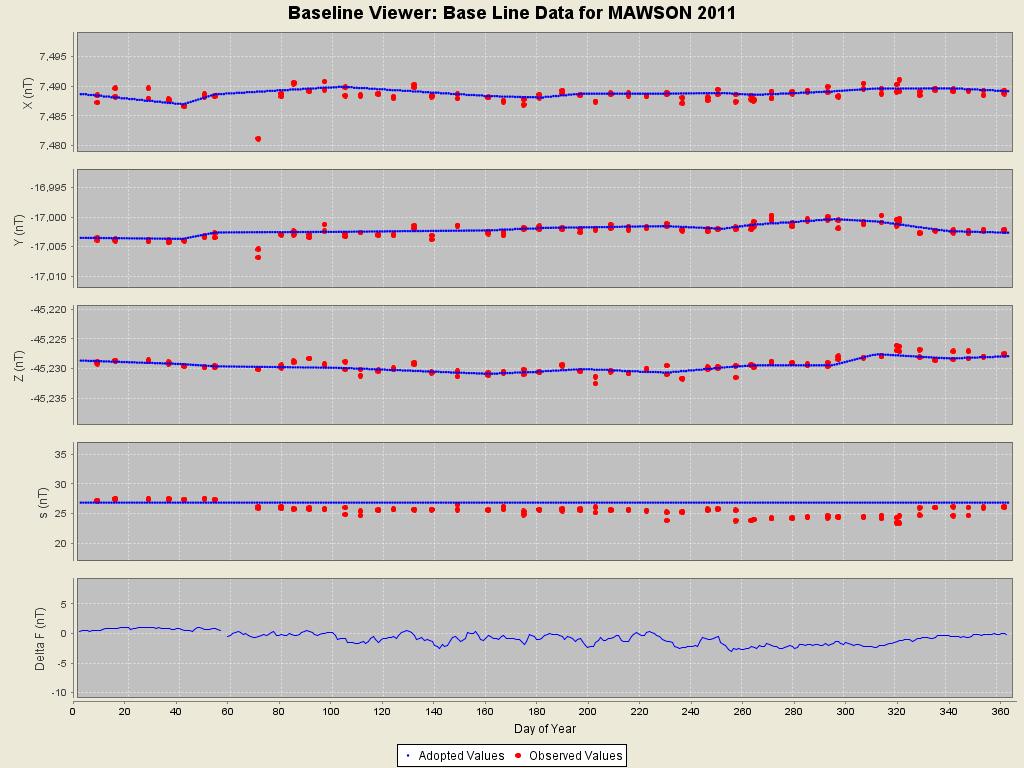 Figure 9.1. Mawson 2011 baseline plots.Table 9.5. Mawson annual mean values calculated using monthly mean values over All days, the 5 International Quiet days and the 5 International Disturbed days in each month. Plots of these data with secular variation in X, Y, Z and F are shown in Figure 9.2.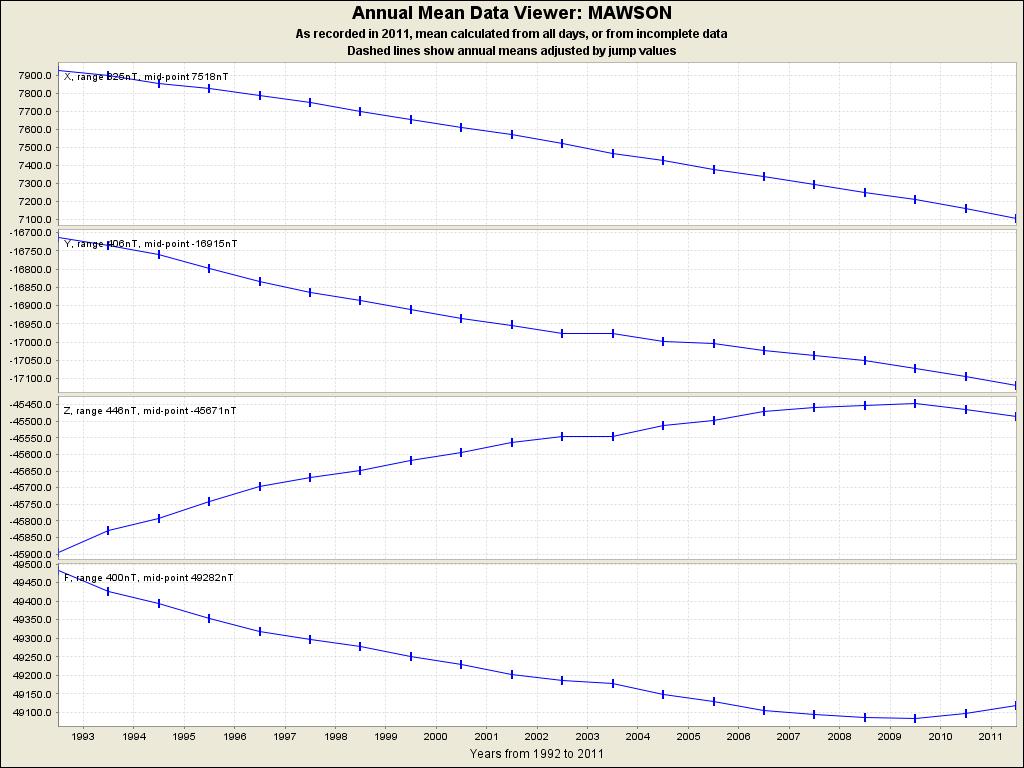 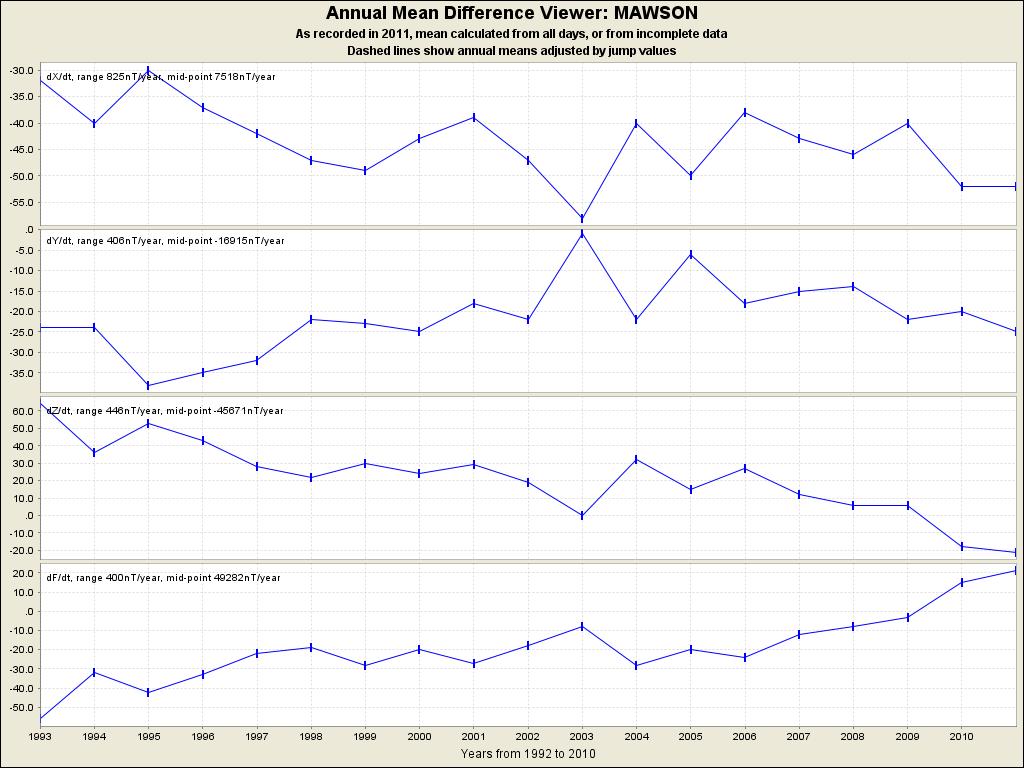 Figure 9.2. Mawson annual mean values and secular variation (all days) for X, Y, Z and F.Table 9.6. Mawson 2011 K indices and daily K sums.Table 9.7. Frequency distribution of Mawson 2011 K indices and the annual mean daily K sum.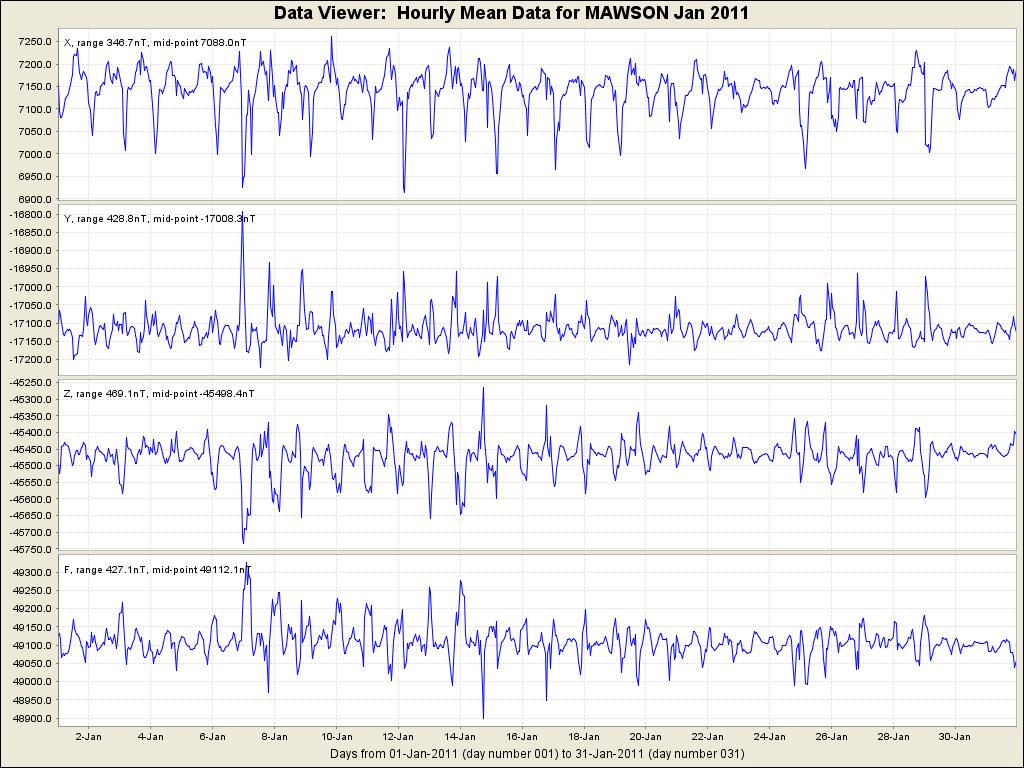 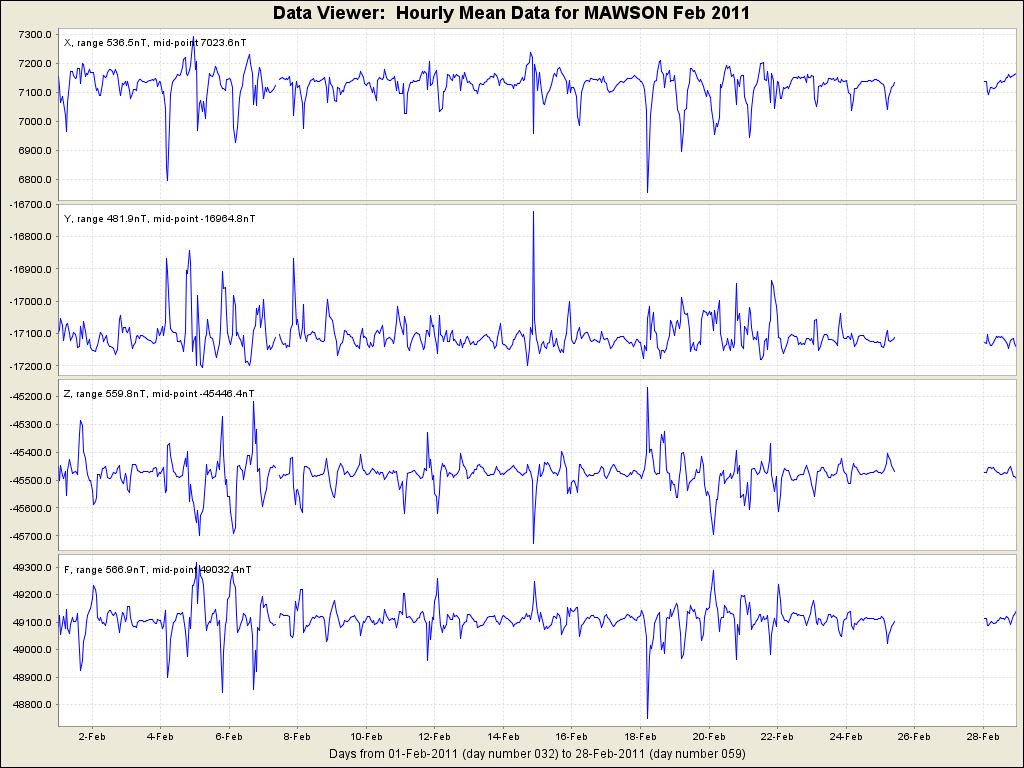 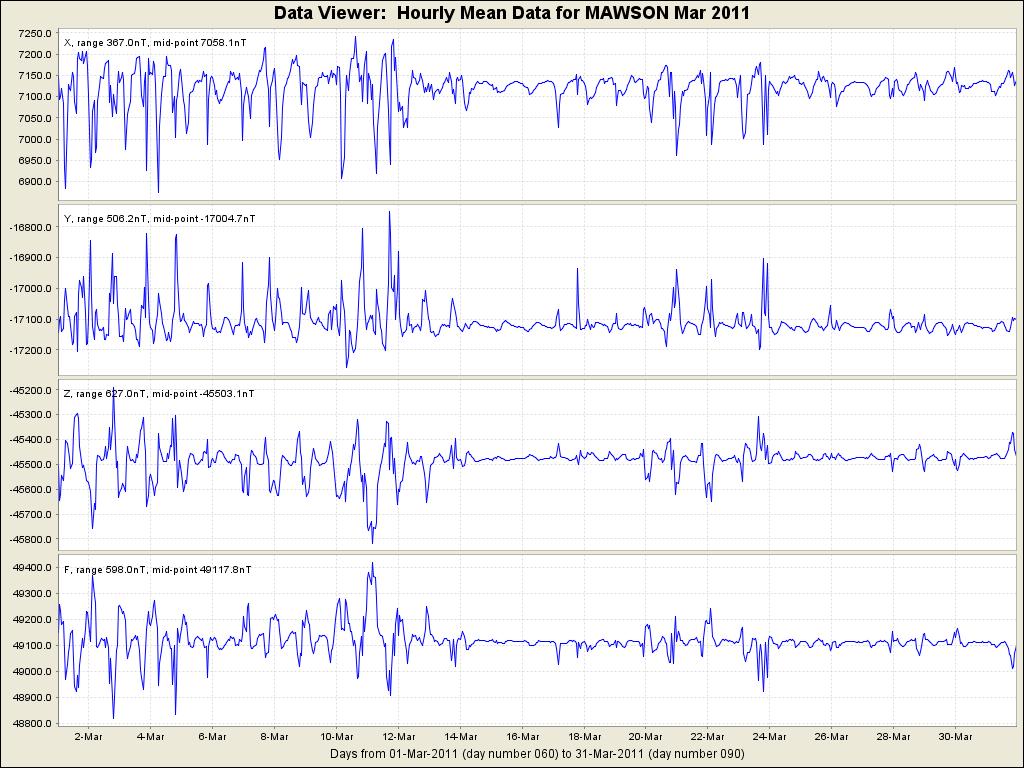 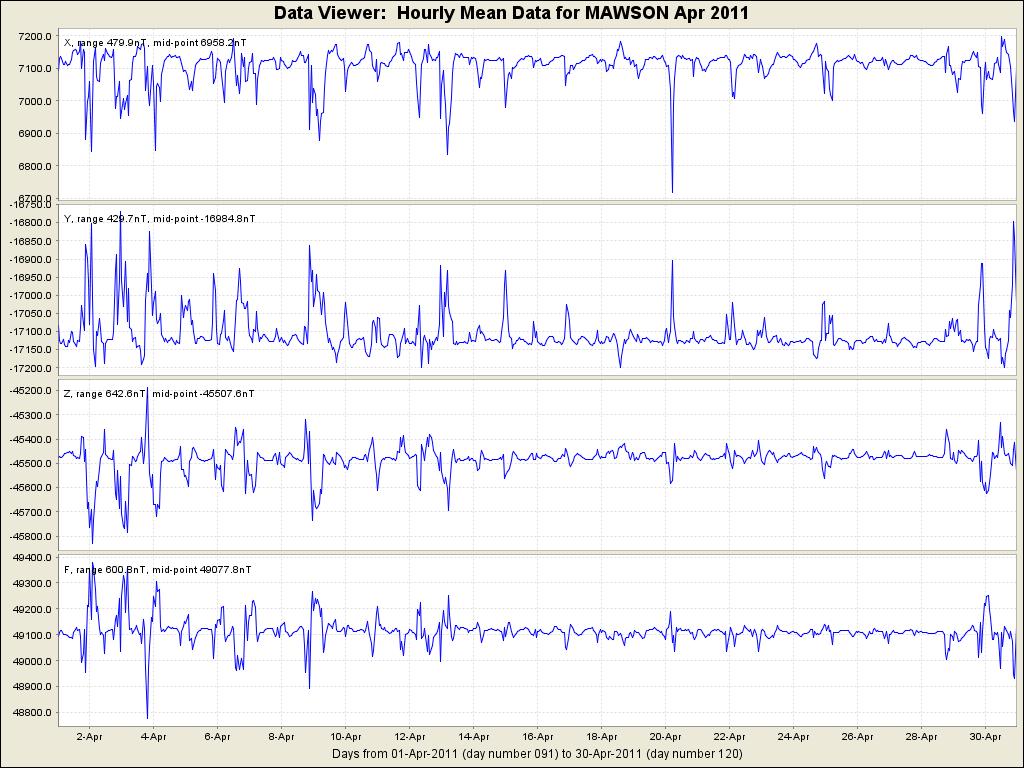 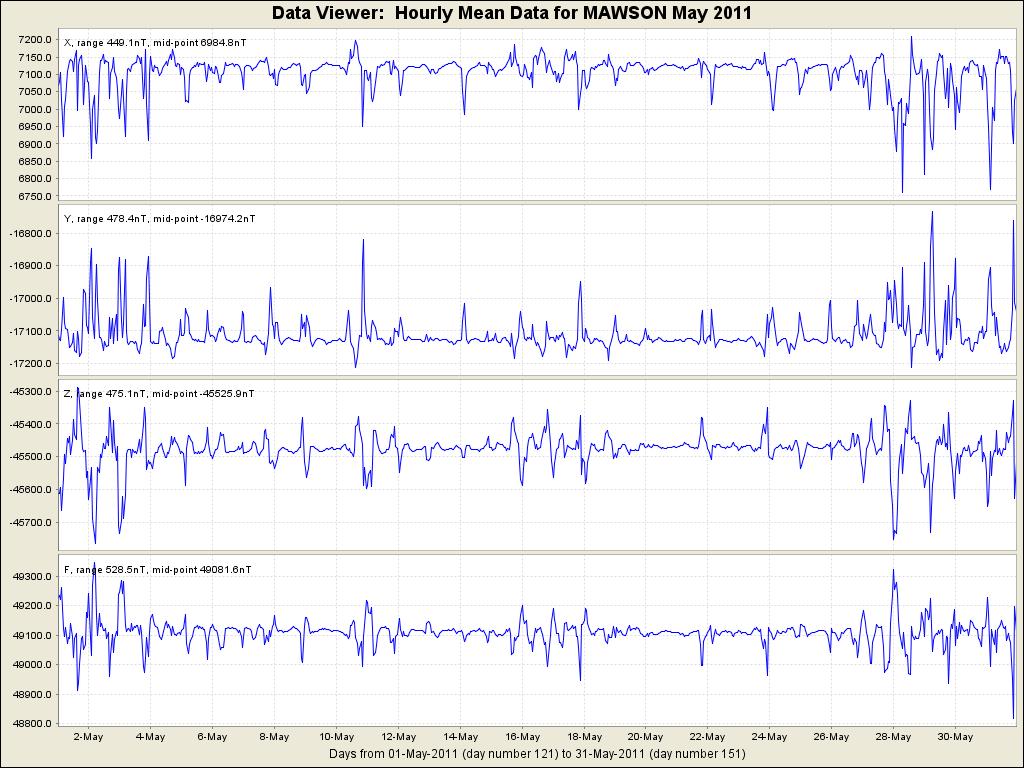 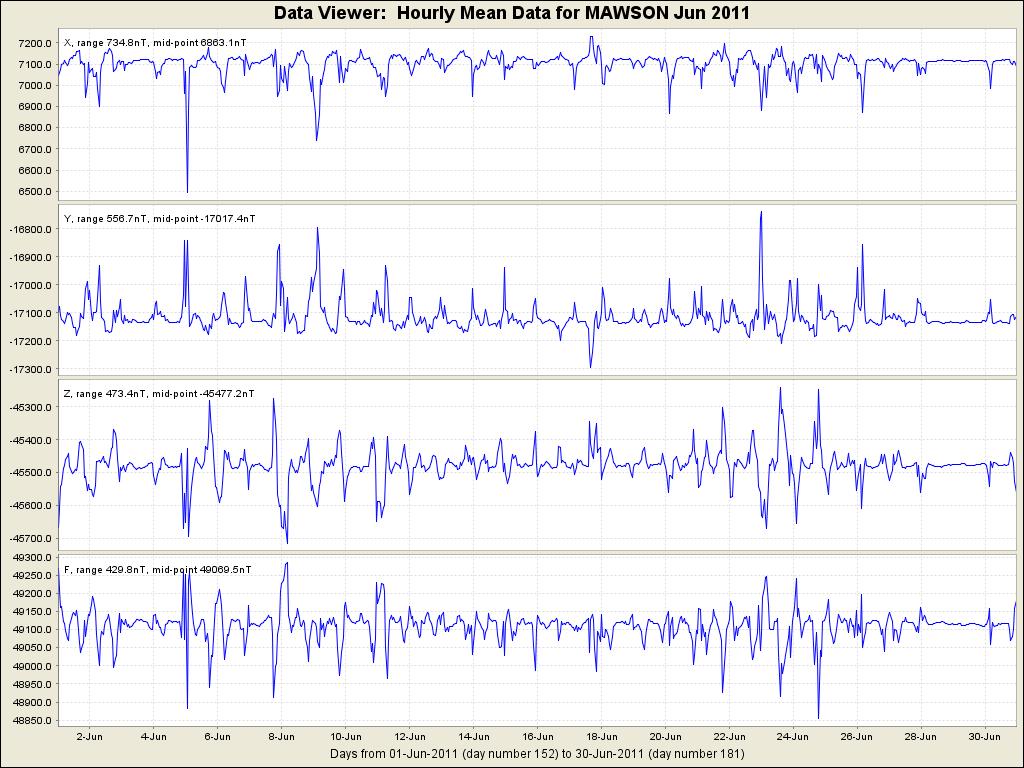 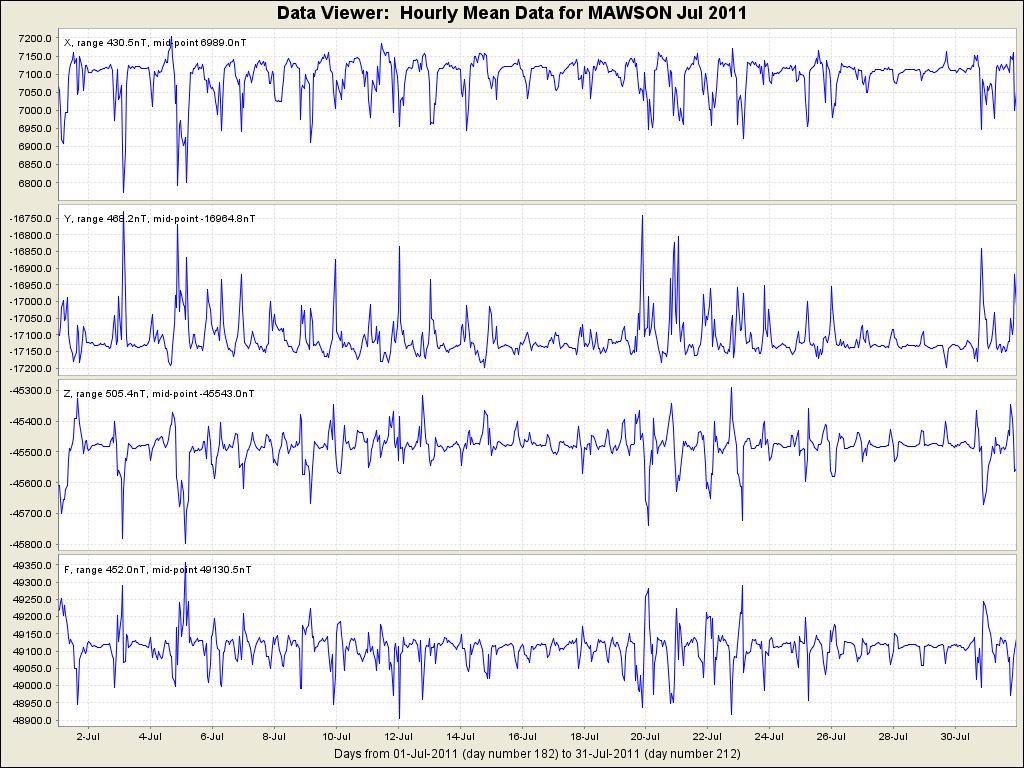 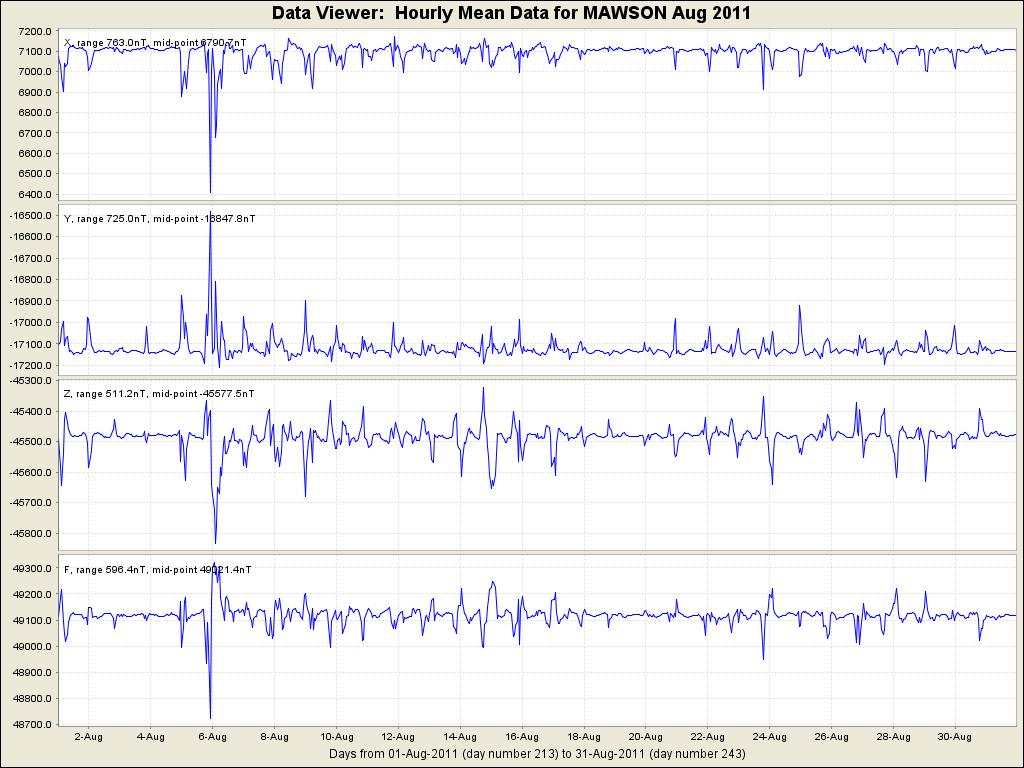 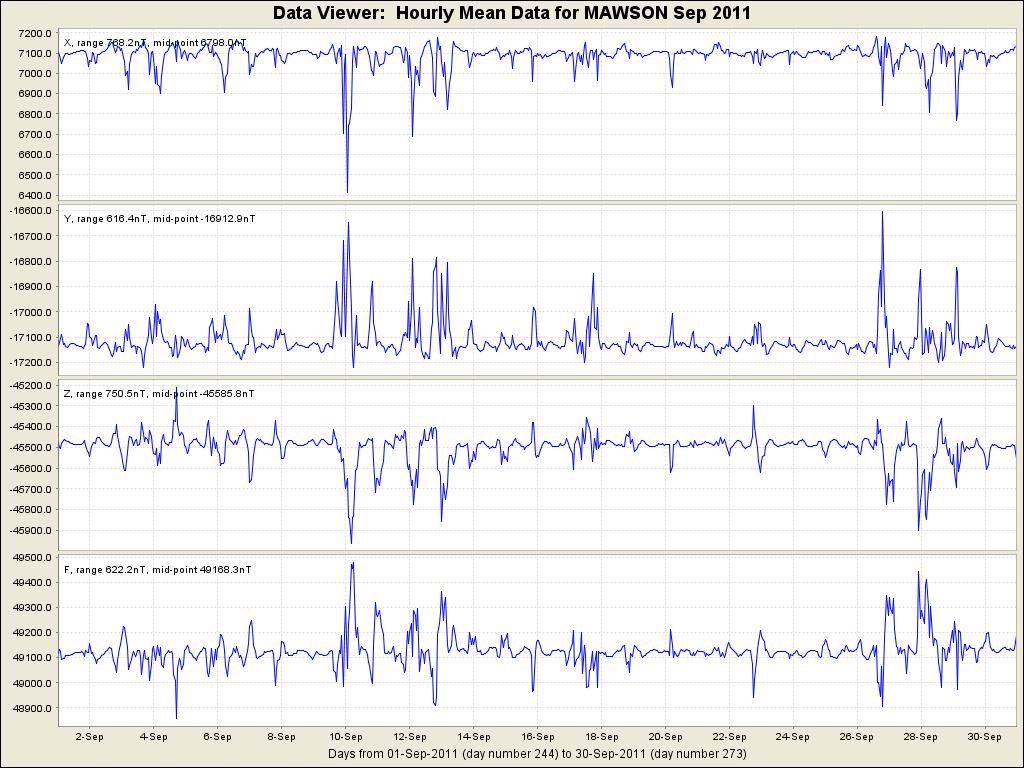 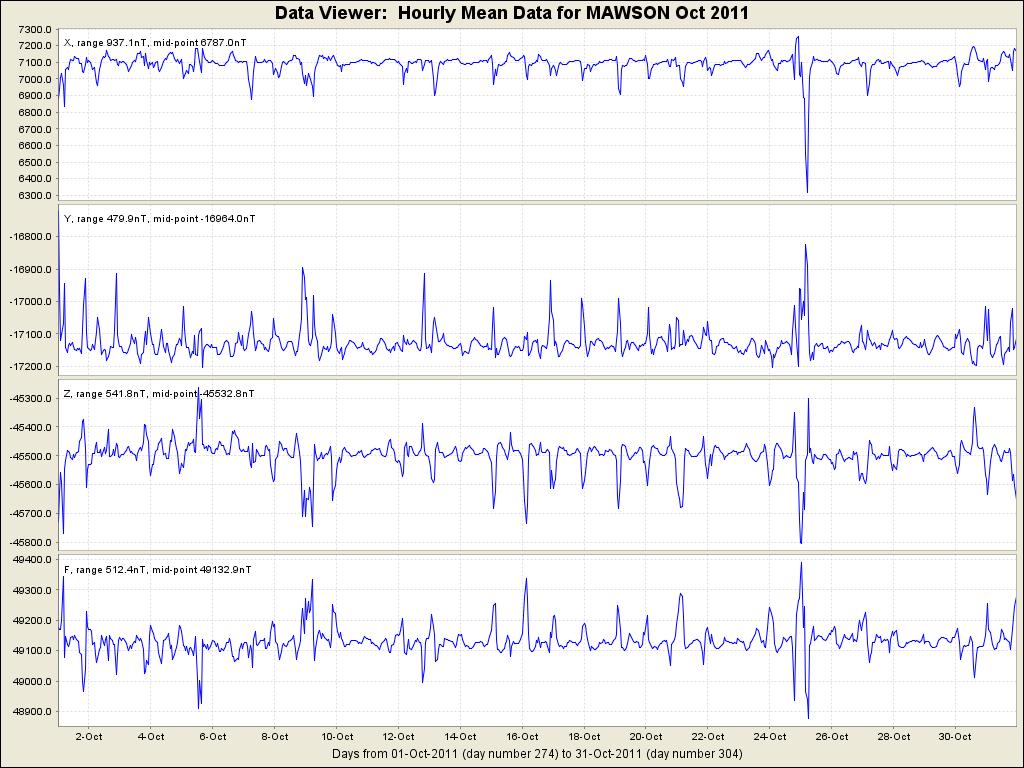 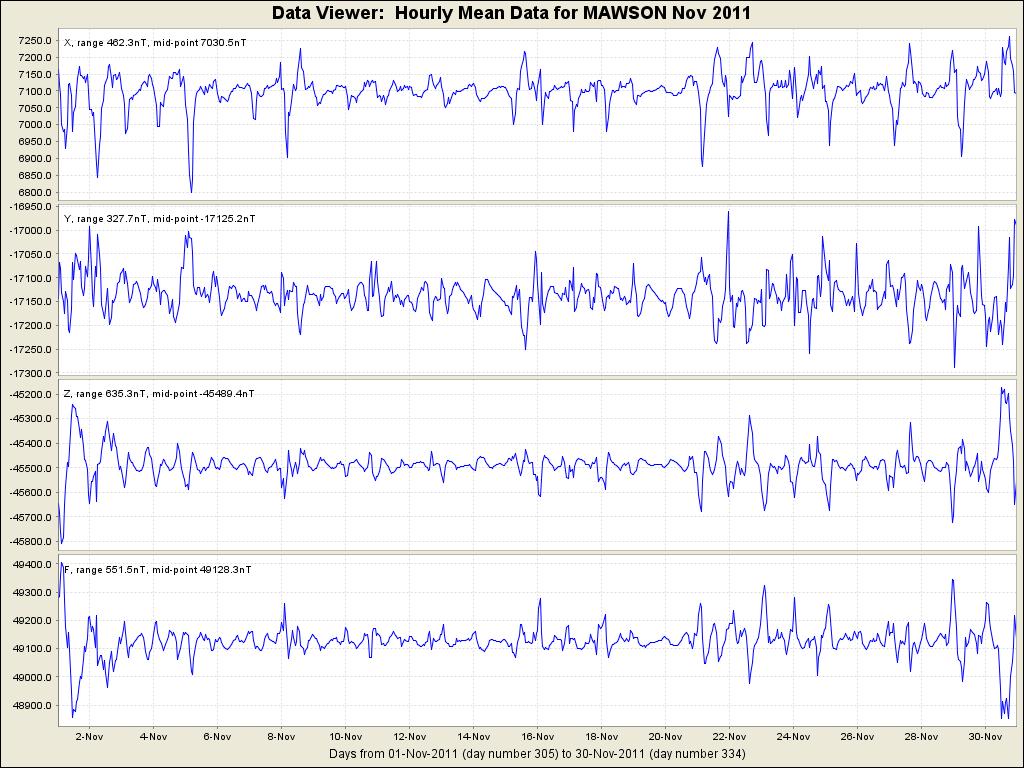 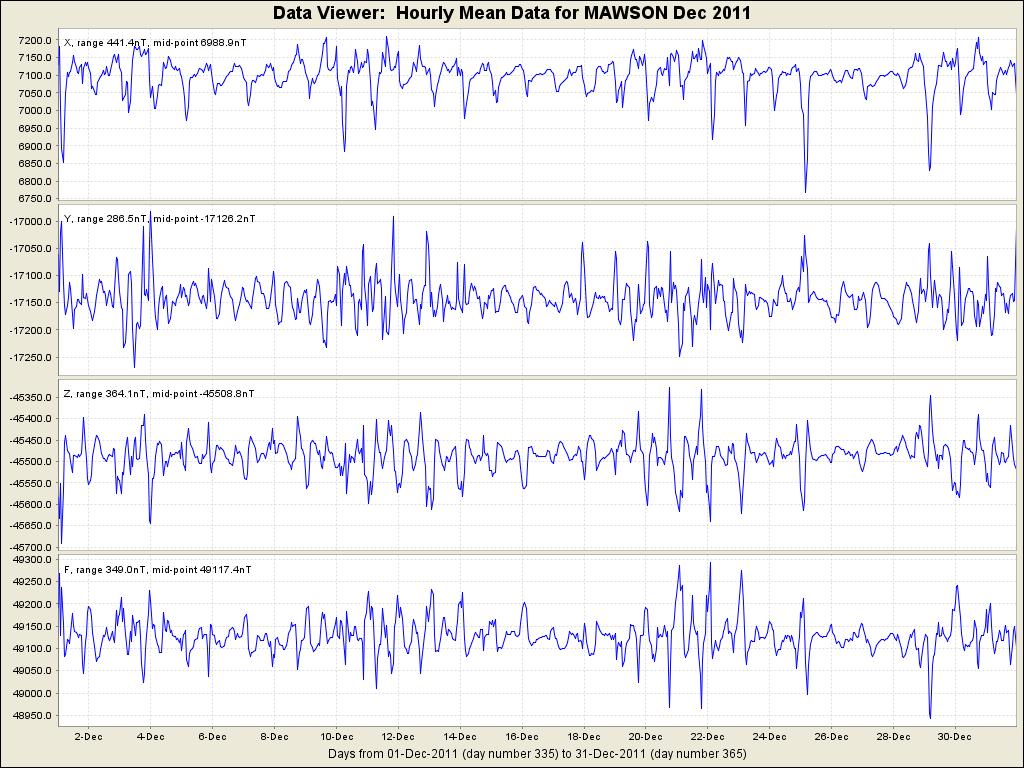 Figure 9.3. Mawson 2011 hourly mean values in X, Y, Z and F.CaseyCasey is situated on the Antarctic coast in Wilkes Land 3880 km south of Perth. It is the nearest Australian Antarctic research station to Australia. The magnetic Absolute Hut is about 120 m south of the tank house, the nearest structure of the modern Casey station. The old Casey station, in use until the late 1980s, lies about 1 km northeast of the present Casey.The geology in the vicinity of Casey includes crystalline rocks with high concentrations of magnetic minerals. As a result there are high magnetic gradients in and around the station, including near the Variometer and Absolute Huts.Regular magnetic observations began at Casey in 1975. From 1988 a variation station operated there. From 1991 to 1998 it operated as a magnetic observatory, although not to a high standard. Observatory-standard absolute control commenced in 1999. A more detailed history of the Casey (and Wilkes) observatory is given in Hopgood (2001, 2002, 2004a, 2004b).The magnetic observatory is part of the Casey scientific research station in Antarctica. The magnetic observatory comprises:the Variometer Hut, and;the Absolute Hut.The crystalline rocks of Casey have high concentrations of magnetic minerals that cause high magnetic gradients in the area. The observatory is located in one of the places of least gradient in the area but still with a higher gradient than is ideal for a magnetic observatory.VariometersThe variometers used during 2011 are described in Table 10.2.The variometers at Casey station are housed within the Variometer Hut. The DMI variometer sensor is located in the southern corner of the hut. The GSM-90 total-field magnetometer sensor is located in the northern corner. Both sensors are mounted on marble plinths. This configuration allows for the maximum separation between the two instruments. The Variometer Hut also contains the variometer electronics mounted within non-magnetic shelves. The instrument power supply, consisting of a 12 V battery box and charger, is also positioned within the shelves.System timing was provided by a Garmin GPS16-HVS clock mounted on the shelves. Timing corrections were applied automatically and logged. Timing corrections greater than 10 ms are listed in the Significant events section. There were some interruptions to data collection throughout the year in both the vector and scalar data sets.The recording equipment, a QNX acquisition computer, was connected to the station's radio network hub for most of the year and was located within the Variometer Hut. In early October the radio hub was replaced with a fibre optic link as part of an upgrade of the system by the Australian Antarctic Division. Power is supplied to the computer and variometer equipment through a 12 V battery box with a mains charger.During the year there were three periods during which data contamination occurred. The first was when a faulty thermostat in the Variometer Hut was replaced between days 136 and 138. The new thermostat was not a comparable model and when set to 10°C automatically switched off, resulting in a rapid plunge in the temperature from approximately 21°C prior to the replacement of the faulty thermostat to -8°C. Trevor Crews was alerted to the temperature change and adjusted the thermostat to just above 10°C. The hut temperature stabilised over the next day but rapid drifts in the data were noted. Data quality cannot be guaranteed for this period and so the data have been removed.Table 10.1. Key observatory data.Table 10.2. Magnetic variometers used in 2011. See Appendix C for a schematic of their configuration.The second period of contamination occurred between days 277 and 280 when the radio link was replaced with a new fibre optic link. This upgrade required personnel to enter the Variometer Hut several times over this period resulting in contamination of the data.The final period of contamination occurred on day 325 when an intrusion into the geomagnetic quiet zone occurred. Personnel from Casey station where undertaking Antarctic survival training and on return to the station passed near the Variometer Hut.Local meteorological conditionsThe meteorological temperature at Casey during 2011 varied from a minimum -32.0°C (2011-07-28) to a maximum of +8.7°C (2011-01-22). Daily minimum temperatures varied from -32.0°C to +1.1°C (average -12.7°C). Daily maximum temperatures varied from -23.9°C to +8.7°C (average -6.1°C).The daily maximum wind gust varied from 17 km/h to 174 km/h with a daily average wind speed of 59 km/h. The maximum daily maximum wind gust was 174 km/h in April. The minimum daily maximum wind gust was 17 km/h in February. Windy conditions were the norm throughout the year with the higher wind gusts being attributed to blizzards.Table 10.3. Absolute magnetometers and their adopted corrections for 2011. Corrections are applied in the sense Standard = Instrument + correction.Absolute instrumentsThe principal absolute magnetometers used at Casey in 2011, and their adopted instrument corrections, are described in Table 10.3.At the 2011 mean magnetic field values at Casey (X=-841 nT, Y=-9208 nT, Z=-63284 nT) these D, I and F corrections translate to corrections of:ΔX = 0.7 nT	ΔY = 3.6 nT	ΔZ = -0.5 nTInstrument corrections were applied while reducing absolute observations to determine baselines and accordingly have been applied to all Casey 2011 final data.BaselinesDuring processing, a temperature-related trend became evident in the data. Temperature coefficients were checked and modified and temperature data from 2007 to 2010 were compared. The sensor and electronics temperatures formed a dish shaped trend over the course of a year. Further investigation revealed that the Variometer Hut thermostat had been stuck on 21°C since late 2007. The thermostat was replaced in May 2011 and the temperature set to around 10°C. This adjustment resulted in baseline changes in X of 2.82 nT, Y of 56.9 nT and Z of 7.3 nT.The sensor and electronics were located in the Variometer Hut and were subject to the same thermal conditions. As such, independent temperature effects were unable to be determined. For 2011 the two temperature coefficients were combined into one value and used as the coefficient for the sensor. The coefficient for the electronics was set to zero.The final baseline parameters for the variometer were completed by manually fitting a piece-wise linear function to the absolute observations. This function included drifts or jumps, when required, to obtain a good fit to the weekly observed absolute observations baseline residuals.Observed and adopted baseline values in X, Y and Z are shown in Figure 10.1.OperationsThe Casey observer was a member of the Australian National Antarctic Research Expedition and was employed by the Australian Antarctic Division with funding support by Geoscience Australia.The observer was responsible for the continuous operation of the observatory and performed equipment maintenance and installation as required. The observer performed weekly absolute observations and forwarded them by e-mail to Geoscience Australia. During the observations the variometer system was also checked. All data processing was performed at Geoscience Australia.Data were recorded on a QNX acquisition computer which was directly connected to the Casey network via a radio link until early October when the radio link was replaced by a fibre optic link. Data were retrieved to Geoscience Australia using rsync over ssh at least every 10 minutes. Real-time data were processed automatically at Geoscience Australia then distributed, usually with a 2 to 15 minute delay.The QNX acquisition computer used a GPS clock (both pulse-per-second and absolute-time-code) to set the system time. The clock was checked from Geoscience Australia regularly to ensure it was working. If not, it was reset remotely or, if necessary, the computer was re-booted.The distribution of Casey 2011 data is described in Table 10.4. Data losses are identified in Table A.10.Table 10.4. Distribution of Casey 2011 data.Significant events2011-03-23	00:43 telemetry stops, cannot connect from GA - ping from MAW and then connect O.K.from GA. Changed file name from day 081 to day 082.2011-05-04	06:08 - 06:14 check variometer thermostat - it was set to 18, reset to 10. No significant temperature changed noted in data. Thermostat is probably faulty. A request was sent to Trevor Crews to check on the temperature of the thermostat in the variometer hut. He entered at 06:08 to 06:14.He checked and found that it was set to 18 degrees so he has changed it back to 10 degrees.2011-05-13	06:25 - 06:30 check variometer thermostat and confirm it is not working, it is always on.2011-05-16	00:30 - 01:00 replace faulty thermostat in variometer hut - set thermostat temperature to 5C. Still requires some tidying to finish the installation job, The hut temperature was measured to be 20C before thermostat replacement.2011-05-17	Variometer hut temperature dropping2011-05-18	03:00 - 03:22 Trevor and electrician finishing mounting of new thermostat in variometer hut. temperature -8.6C. Increase thermostat setting to +10 Data contamination 04:22 - 04:30 in variometer hut to check temperature again2011-05-19	07:00 - 07:05 Trevor in variometer. Temperature was 13.5C adjusted thermostat down slightly2011-06-01	07UT approx adjust X and Y baselines2011-06-23	first obs X is out, remove from data.2011-08-21	15:25:01 Lost contact with GPS clock2011-08-23	06:04 slay and restart GdapClock - no improvement 06:20 reboot system
06:22:12 - CLK I 0 Correction 1314080532
685814114 C 0 s 477845747 R 0 s -39155
Fluxgate variometer data fails to restart GdapAdam not running, but this was not noticed until the following morning. 23:03 Attempt to restart GdapAdam - it will not start. Reboot system - no improvement /usr/local/bin/GdapAdam. Bad file descriptor Copy alternative version of GdapAdam from CNB system to ga-mag-csy:/home/acq and start it from there seems to work O.K.
timing correction 06:22:12 0 s 477845747 ns
timing correction 23:06:03 0 s 92170909 ns2011-09-21	22:26 Large changes in X (110nT), Y(40nT) and Z(50nT) and the ppm. Cause of change unknown.2011-09-30	Possible contamination 2230-2255 UTC.2011-10-04	Installation of new fibre optic cable to variometer hut. 07:16 - 08:23 UTC.2011-10-05	Installation of new fibre optic cable to variometer hut. 00:40 - 01:40 UTC.
Installation of new fibre optic cable to variometer hut. 06:40 - 08:40 UTC.2011-10-06	Installation of new fibre optic cable to variometer hut. 00:53 - 01:56 UTC. Fluxgate variometer stops producing data; no response to manual interrogation. Request TC to check system.
22:55 - still no data - reboot system and data starts flowing.
timing correction 22:59:30 0 s 835394222 ns2011-10-07	Stops again - reboot at 03:22 forces restart
timing correction 03:24:18 0 s 722582370 ns
Installation of new fibre optic cable to variometer hut. 00:00 - 02:15 UTC.2011-11-21	Disturbance in data 00:37 to 01:55 (possibly people on survival training walking through mag quiet zone).2011-12-12	Hagglund vehicle parked inside the magnetic quiet zone 22:00 to 23:00 UTC approximately.Annual mean valuesThe annual mean values for Casey are set out in Table 10.5 and displayed with the secular variation in Figure 10.2.Hourly mean valuesPlots of the hourly mean values for Casey 2011 data are shown in Figure 10.3.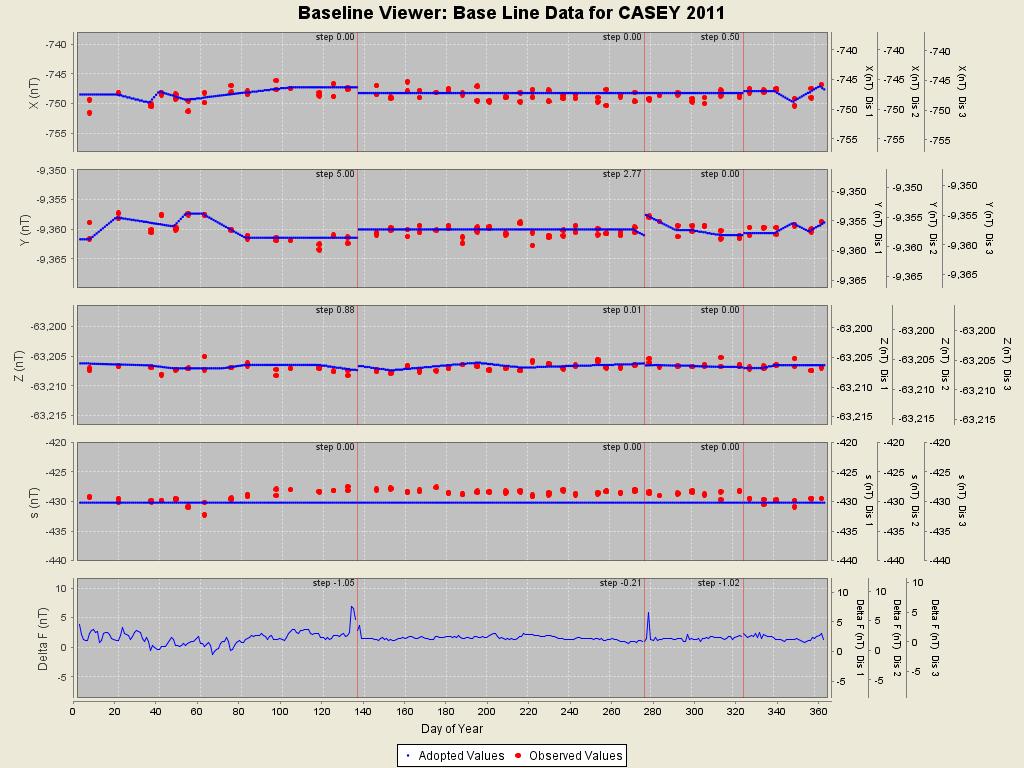 Figure 10.1. Casey 2011 baseline plots.Table 10.5. Casey annual mean values. Until 1990 these were calculated using the monthly average values of regular absolute observations, denoted by AB. From 1991 they were gained using data from the Australian Antarctic Division fluxgate variometer that was calibrated through regular absolute observations. Until 1997 the means were calculated over the five quietest days at Mawson station, denoted QM. From 1998 monthly means were calculated over All days, the 5 International Quiet days and the 5 International Disturbed days in each month, denoted A, Q and D respectively. In March 2006, absolute observations were moved from Pier A to Pier B. The resulting baseline jump is indicated by the J in 2006 (jump value = old site value - new site value). Plots of these data with secular variation in X, Y, Z and F are shown in Figure 10.2.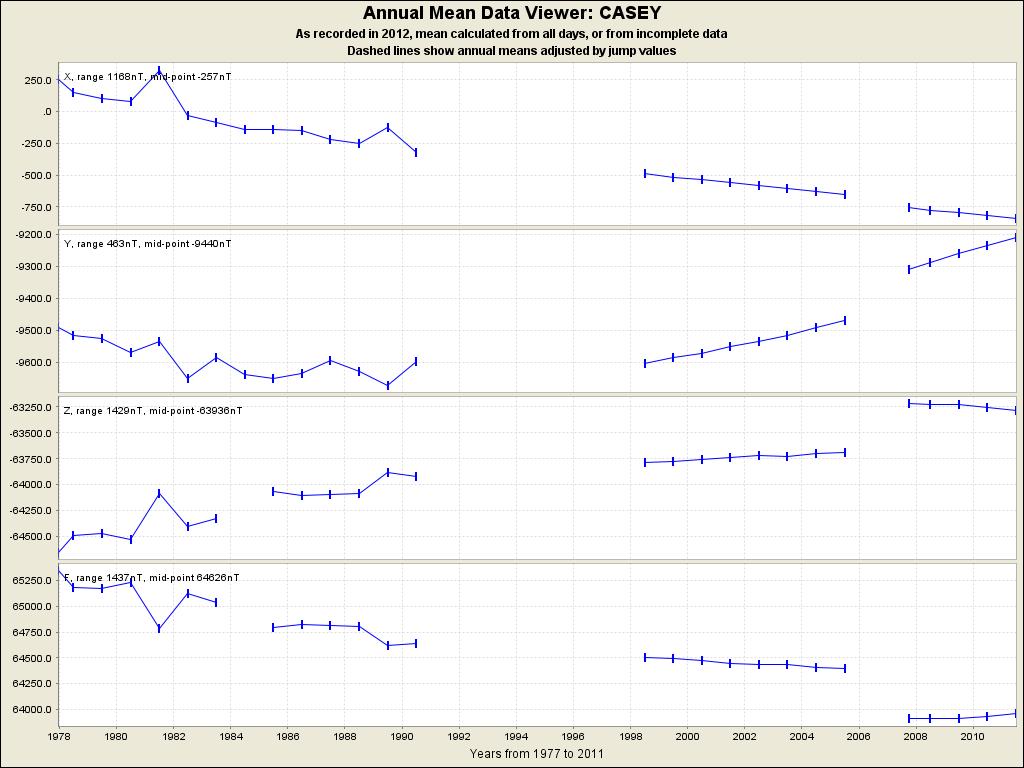 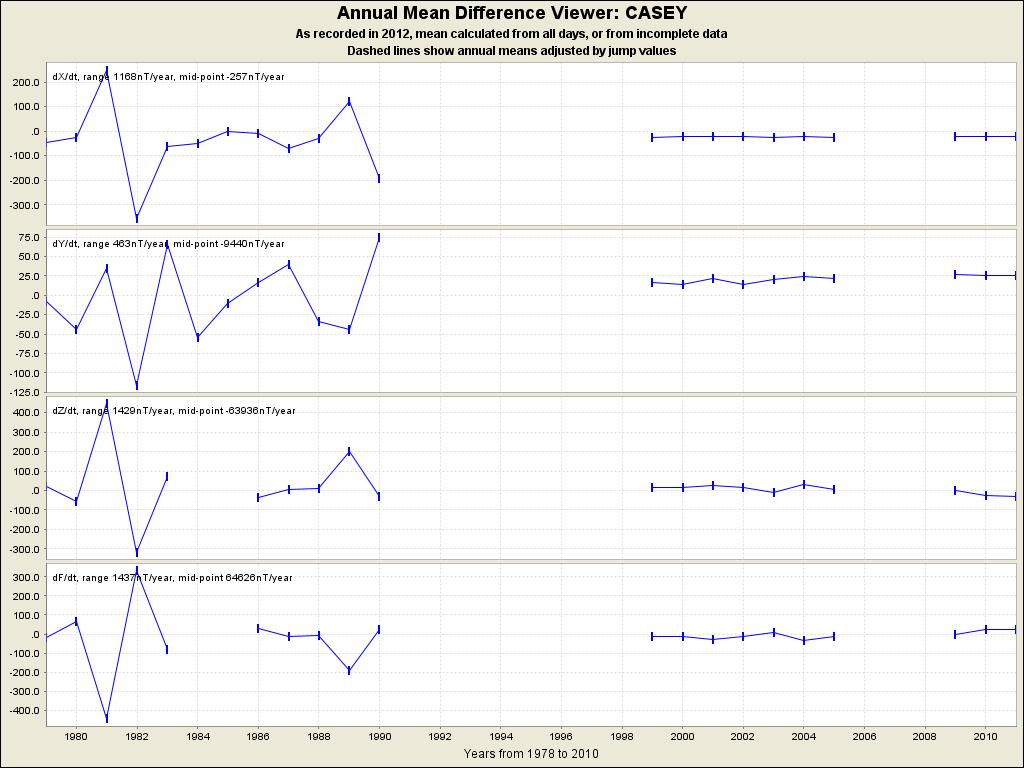 Figure 10.2. Casey annual mean values and secular variation for X, Y, Z and F (using all days).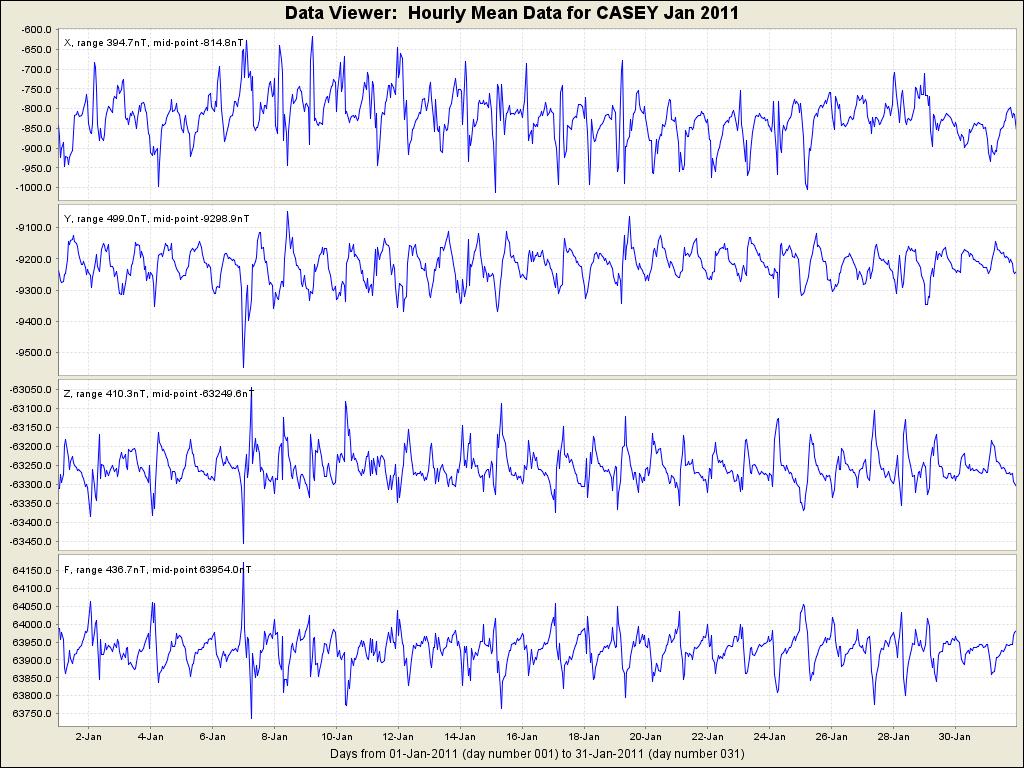 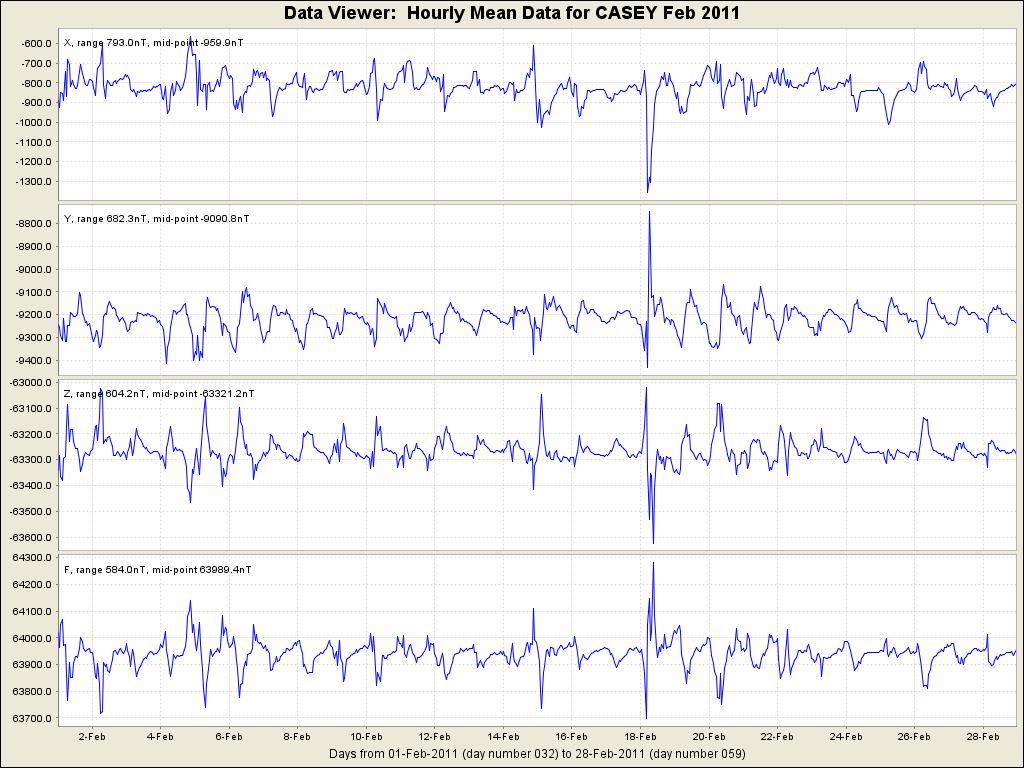 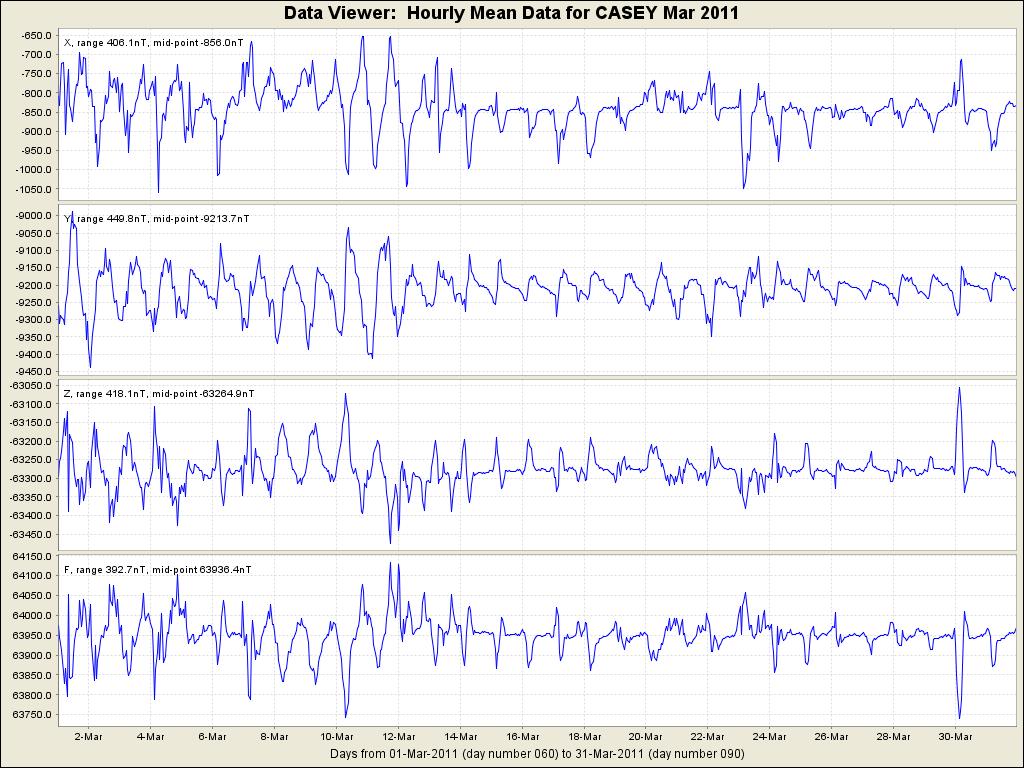 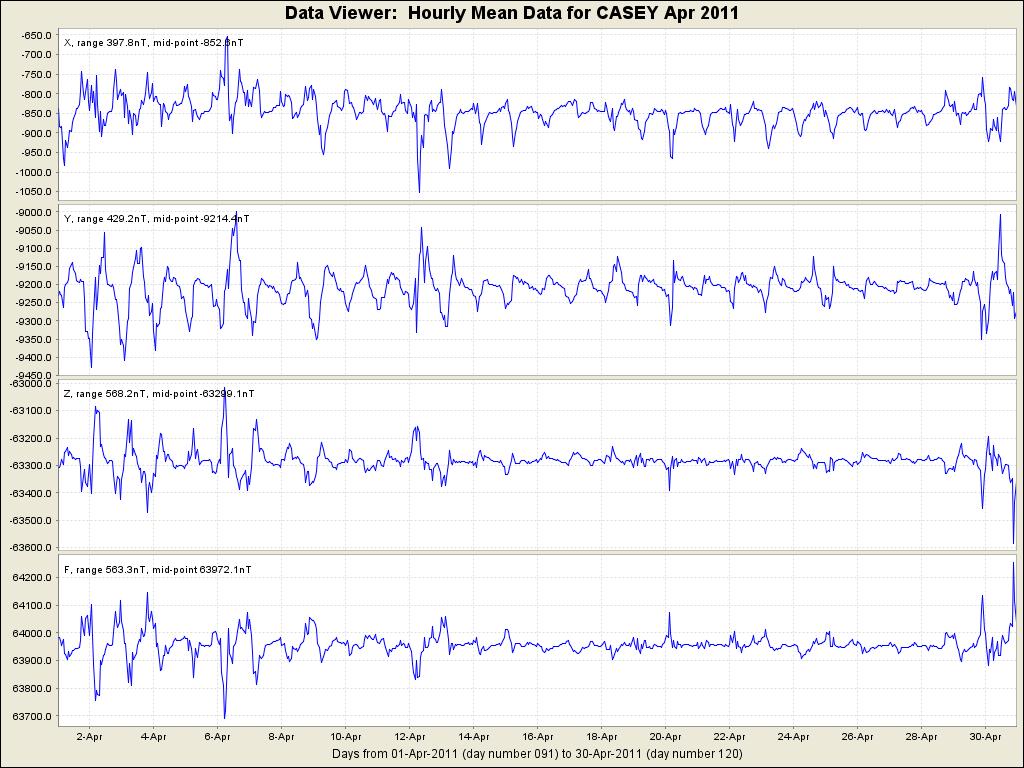 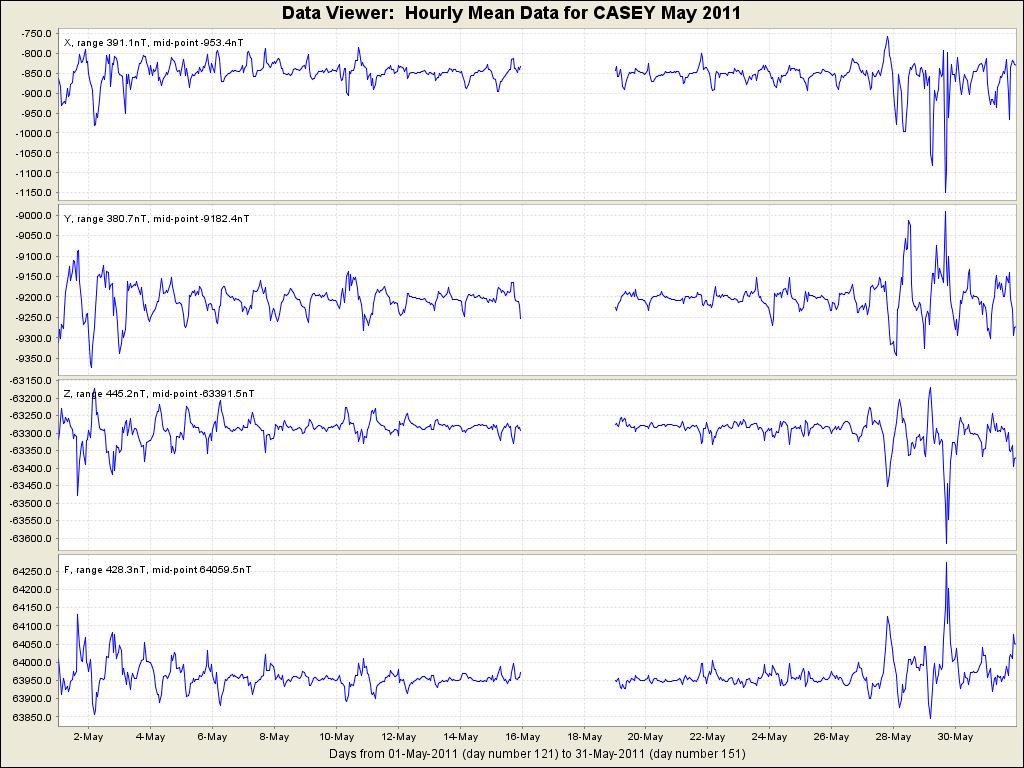 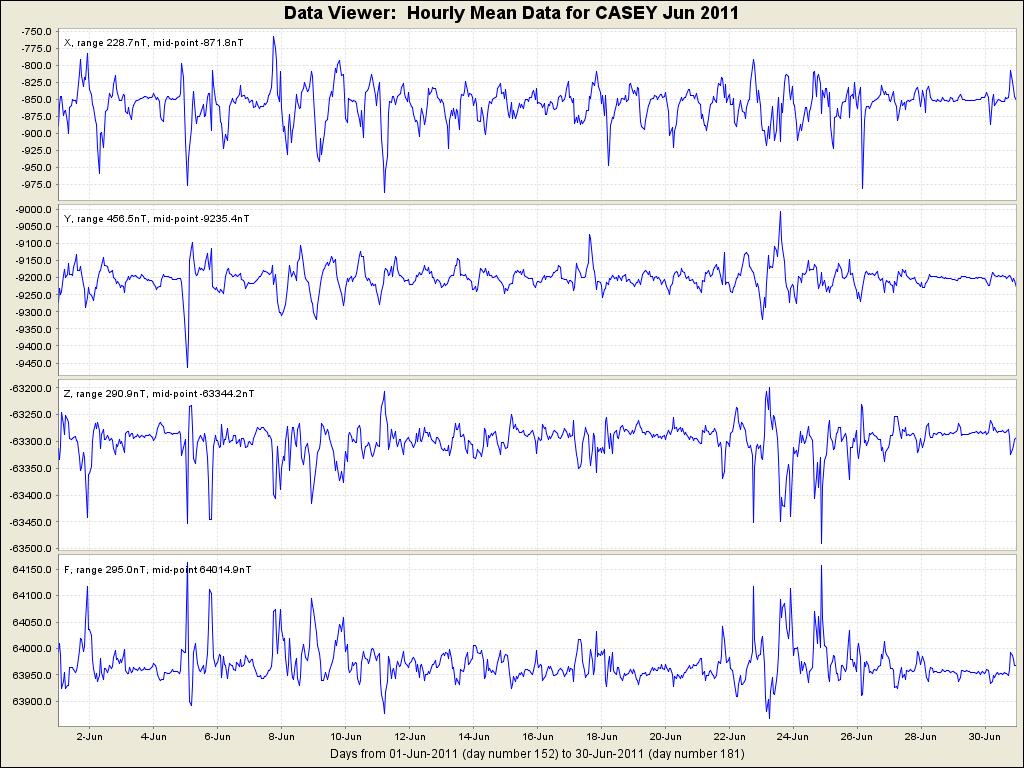 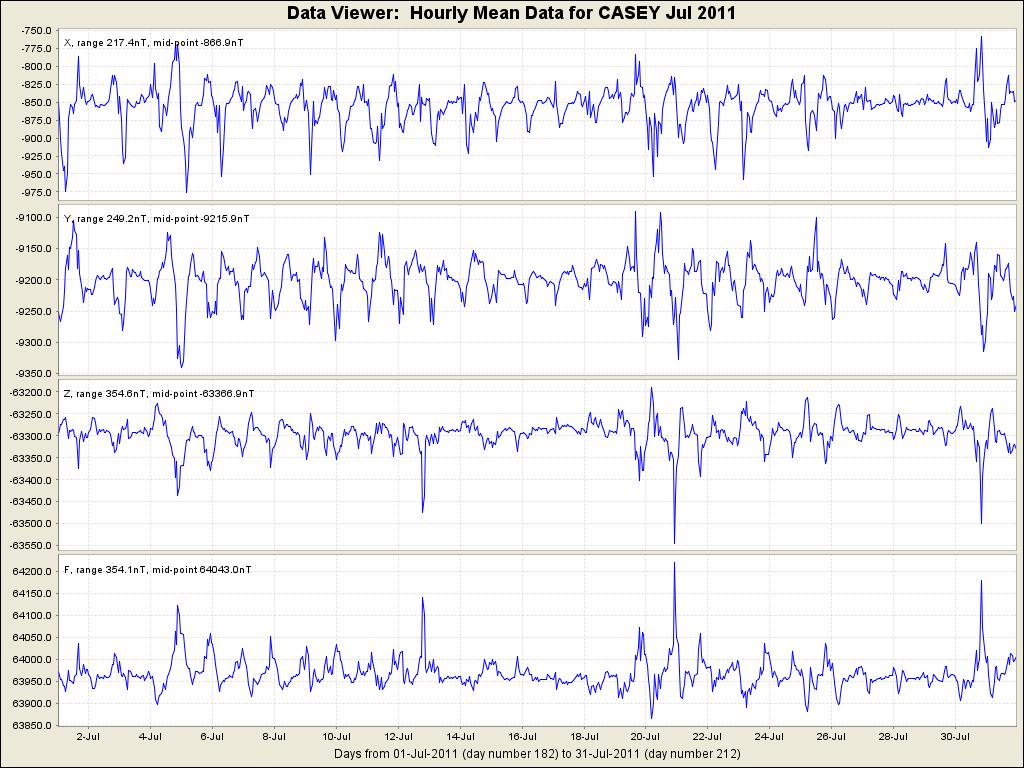 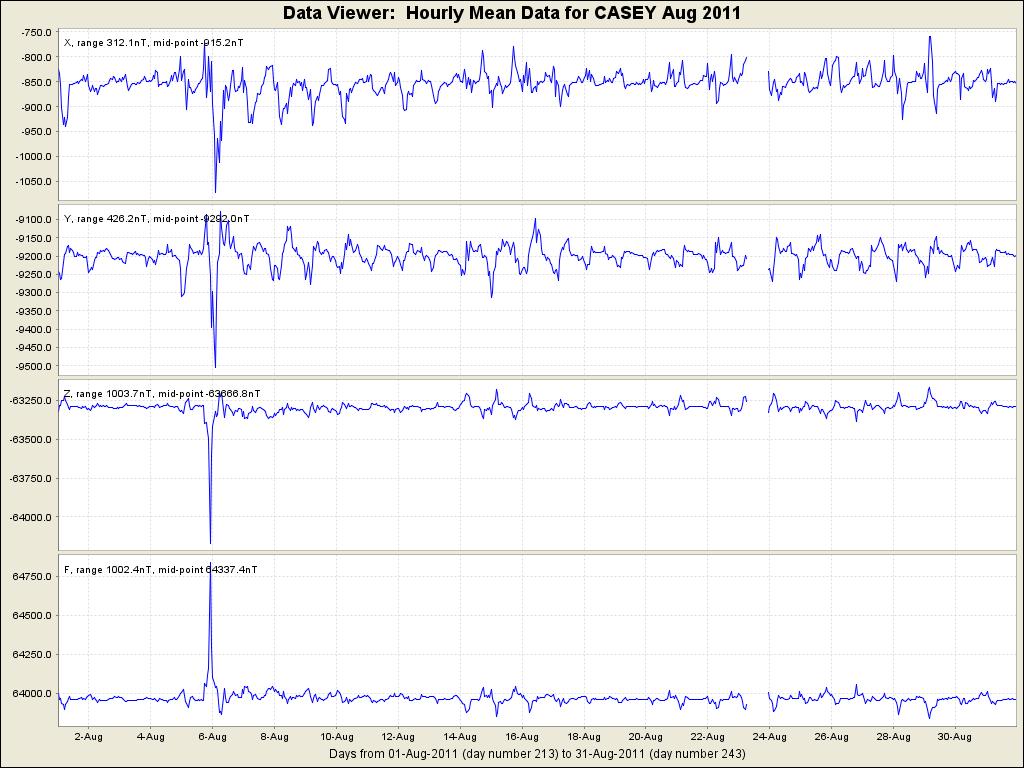 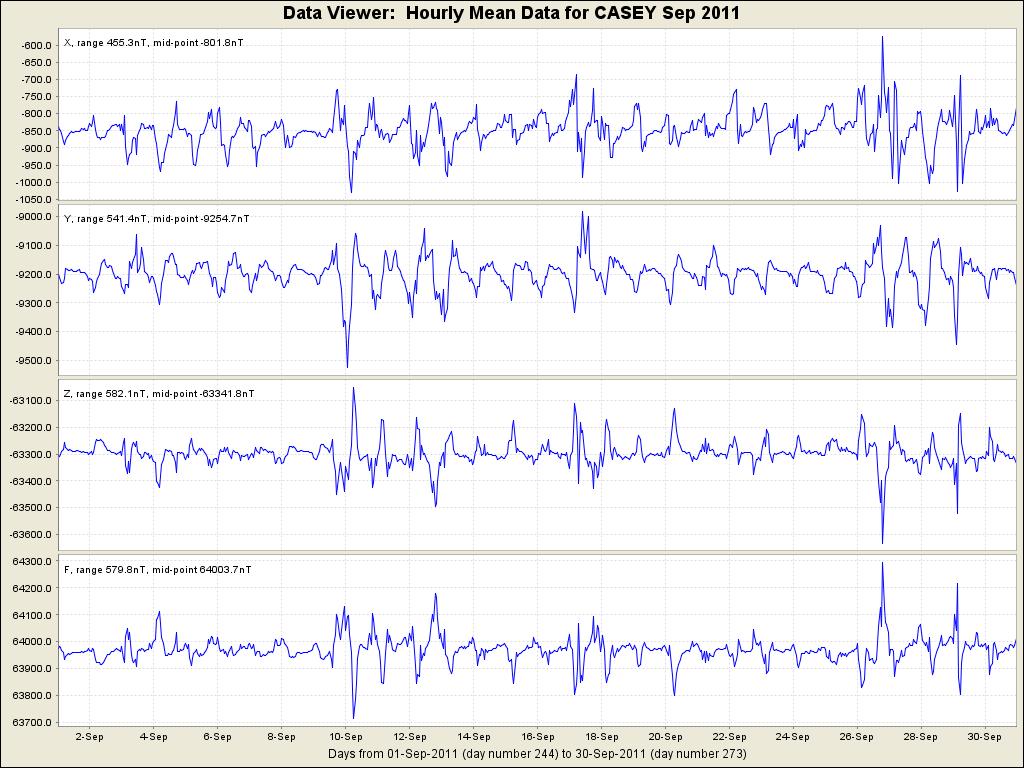 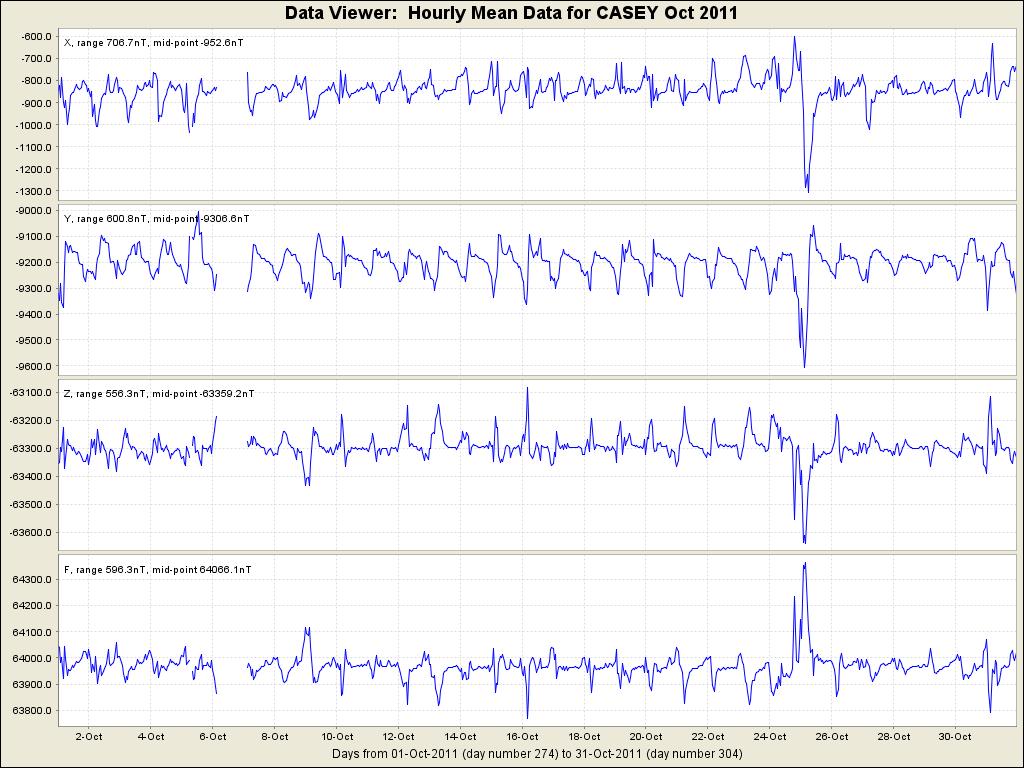 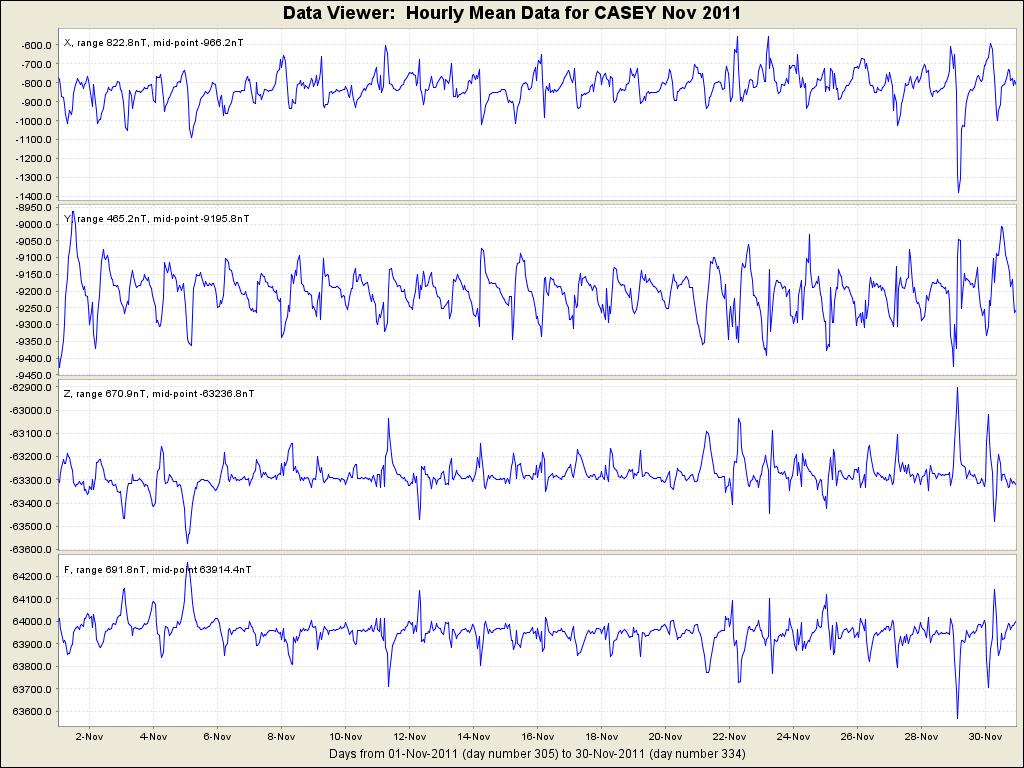 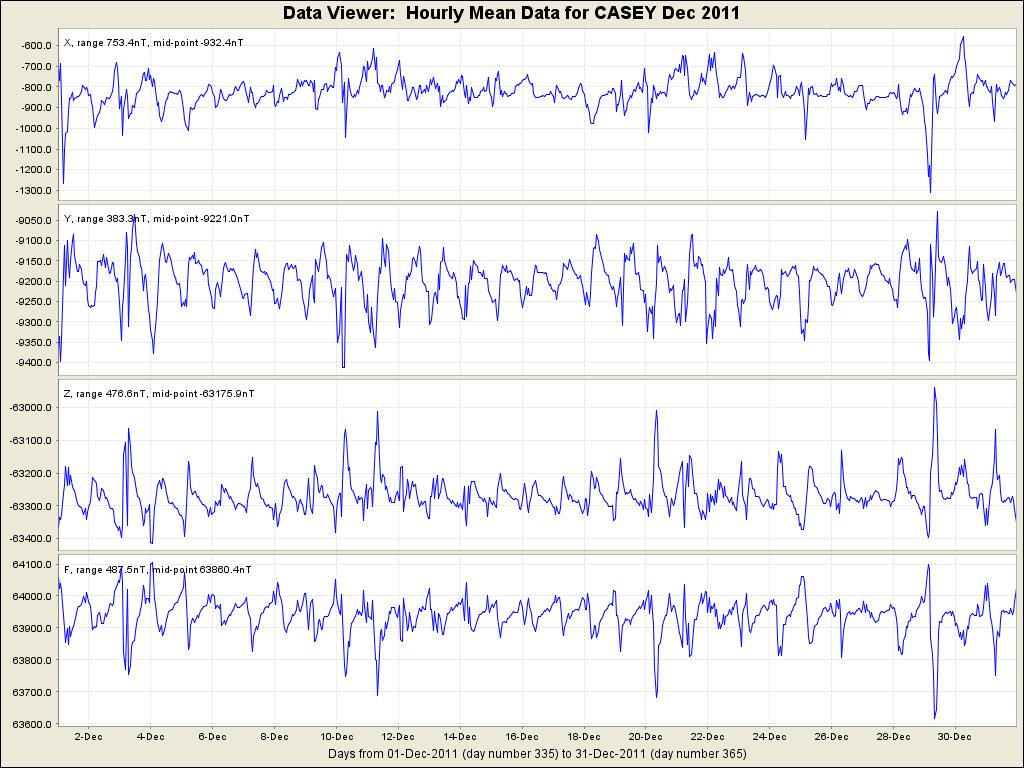 Figure 10.3. Casey 2011 hourly mean values in X, Y, Z and F.Appendix A. Data lossesTable A.1. Kakadu data losses.Table A.2. Charters Towers data losses.Table A.3. Learmonth data losses.Table A.4. Alice Springs data losses.Table A.5. Gingin data losses following the commencement of operation in November.Table A.6. Gnangara data losses.Table A.7. Canberra data losses.Table A.8. Macquarie Island data losses.Table A.9. Mawson data losses.Table A.10. Casey data losses.Table A.11. Summary of 2011 data losses from Australian observatories.Appendix B. Backup dataTable B.1. Canberra CN1 or temporary variometer data used for infill of CNB variometer during 2011.Table B.2. Macquarie Island MCQ vector variometer data used for infill of MQ2 vector variometer during 2011.Table B.3. Mawson MAW (Narod) vector variometer data used for infill of MW2 (DMI) vector variometer during 2011.Appendix C. Variometer configurationsBibliographyCrosthwaite, P.G., 1992, Calibration of X, Y, Z, F type variometers, Australian Geological Survey Organisation, Geomagnetism Note, 1992/24.Crosthwaite, P.G., 1994, Using F in X, Y, Z, F type variometers, Australian Geological Survey Organisation, Geomagnetism Note, 1994/16.Crosthwaite, P.G., 2011, GObs Observation Recording Program, Geoscience Australia, Geomagnetism Note, 2011/17.Crosthwaite, P.G., 2011, CKI Battery Configuration, Geoscience Australia, Geomagnetism Note, 2011/18.Crosthwaite, P.G., 2011, Cocos-Keeling Islands Geomagnetic Observatory Absolute Observations, Geoscience Australia, Geomagnetism Note, 2011/19.Crosthwaite, P.G., 2011, Solar Panel Alignment Calculations, Geoscience Australia, Geomagnetism Note, 2011/21.Crosthwaite, P.G., 2011, Geomagnetic Observatory Absolute DI Observations, Geoscience Australia, Geomagnetism Note, 2011/22.Crosthwaite, P.G. and Pownall, D., 2011, Cocos-Keeling Island Geomagnetic Observatory Visit, August 2011, Geoscience Australia, Geomagnetism Note, 2011/16.Hattingh, M., Loubser, L. and Nagtegaal, D., 1989, Computer K-index estimation by a new linear-phase, robust, non-linear smoothing method, Geophysical Journal International, 99, 533–547.Hitchman, A.P., Crosthwaite, P.G., Hopgood, P.A., Lewis, A.M. and Wang, L., 2008, Australian Geomagnetism Report 2006, Geoscience Australia Record 2008/2, Geoscience Australia.Hitchman, A.P., Crosthwaite, P.G., Lewis, A.M., Torr, G. and Wang, L., 2009, Australian Geomagnetism Report 2007, Geoscience Australia Record 2009/1, Geoscience Australia.Hitchman, A.P., Crosthwaite, P.G., Lewis, A.M., Torr, G. and Wang, L., 2010a, Australian Geomagnetism Report 2008, Geoscience Australia Record 2010/22, Geoscience Australia.Hitchman, A.P., Crosthwaite, P.G., Lewis, A.M. and Wang, L., 2010b, Australian Geomagnetism Report 2009, Geoscience Australia Record 2010/45, Geoscience Australia.Hitchman, A.P., Crosthwaite, P.G., Jones, W.V., Lewis, A.M. and Wang, L., 2011, Australian Geomagnetism Report 2010, Geoscience Australia Record 2011/41, Geoscience Australia.Hopgood, P.A. (Editor), 1999, Australian Geomagnetism Report 1995, Australian Geological Survey Organisation.Hopgood, P.A. (Editor), 2000, Australian Geomagnetism Report 1996, Australian Geological Survey Organisation.Hopgood, P.A. (Editor), 2001, Australian Geomagnetism Report 1999, Geoscience Australia.Hopgood, P.A. (Editor), 2002, Australian Geomagnetism Report 2000, Geoscience Australia.Hopgood, P.A. (Editor), 2004a, Australian Geomagnetism Report 2001, Geoscience Australia.Hopgood, P.A. (Editor), 2004b, Australian Geomagnetism Report 2002, Geoscience Australia.Hopgood, P.A. and McEwin, A.J. (Editors), 1997, Australian Geomagnetism Report 1994, Australian Geological Survey Organisation.Lewis, A.M. and Hitchman, A.P., 2011, Gingin and Gnangara Geomagnetic Observatories Visit, March 2011, Geoscience Australia, Geomagnetism Note, 2011/11.Lewis, A.M. and Hitchman, A.P., 2011, Gingin and Gnangara Geomagnetic Observatories Visit, April 2011, Geoscience Australia, Geomagnetism Note, 2011/13.Lewis, A.M. and Jones, W.V., 2011, Gingin, Learmonth and Gnangara Geomagnetic Observatory Maintenance Visit, November 2011, Geoscience Australia, Geomagnetism Note, 2011/20.McEwin, A.J. and Hopgood, P.A. (Editors), 1994, Australian Geomagnetism Report 1993, Australian Geological Survey Organisation.Smith, T., 2011, Mawson Observatory Maintenance Visit, February 2011, Geoscience Australia, Geomagnetism Note, 2011/12.St-Louis, B. (Editor), 2008, INTERMAGNET Technical Reference Manual, Version 4.4, 86pp., INTERMAGNET.Wang, L., 2011, Alice Springs Geomagnetic Observatory Visit, June 2011, Geoscience Australia, Geomagnetism Note, 2011/14.Wang, L. and Bolton, T., 2011, Kakadu Geomagnetic Observatory Visit, June 2011, Geoscience Australia, Geomagnetism Note, 2011/15.Wang, L., Whatman, J.W., Hitchman, A.P., Ichiki, M. and Fu-jita, K., 2011, MT instrument installation at Owen Springs, Alice Springs, 19-24 February 2011, Geoscience Australia, Geomagnetism Note, 2011/11.StaffTable 3. Canberra-based staff.Table 4. Observatory-based staff.ObservatoryData first on CDData first transmittedData transmission frequencyKDU2000August 2001real-timeCTA2000August 2001real-timeLRM200523 August 2005real-timeASP1999December 1999real-timeGNA1994early 1995real-timeCNB1991October 1994real-timeMCQ2001June 2002real-timeMAW200524 November 2005real-timeCSY15 July 2011real-timeTime seriesTime seriesAverage filterData pointsData pointsDerivedFromAverage filterMaxMin1-minute - vector1-secondINTERMAGNET9171-minute - scalar10-secondBox73hourly1-minuteBox6012dailyhourlyBox2424monthlydailyBox28-311annual - quietminutesBox864001annual - disturbedminutesBox864001annual - all-dayminutesBox525600-5270401IAGA code:KDUCommenced operation:05 March 1995Geographic latitude:12° 41' 10.9" SGeographic longitude:132° 28' 20.5" EGeomagnetic latitude:-21.49°Geomagnetic longitude:206.11°K 9 index lower limit:300 nTPrincipal pier:Pier APier elevation (top):14.6 m AMSLPrincipal reference mark:Pillar AWReference mark azimuth:237° 52.8'Reference mark distance:99.6 mObserver:A. Ralph3-component variometer:DMI FGESerial number:E0198 / S0183Type:suspended; linear-core fluxgateOrientation:NW, NE, ZAcquisition interval:1 sA/D converter:ADAM 4017 module (±5V)Scale value:0.032 nT / countTotal-field variometer:GEM Systems GSM-90Serial number:4071413 / 42185Type:Overhauser effectAcquisition interval:10 sResolution:0.01 nTData acquisition system:GDAP: PC-104 computer, QNX OSTiming:Trimble Acutime GPS clockCommunications:9600b VSAT satellite linkDI fluxgate:Bartington MAG-01HSerial number:B0622HTheodolite:Zeiss 020BSerial number:359142Resolution:0.1’D correction:0.0’I correction:0.0’Total-field magnetometer:GEM Systems GSM-90Serial number:4081421 / 42186Type:Overhauser effectResolution:0.01 nTCorrection:0.0 nTmeanstdevX0.2 nT2.9 nTY0.8 nT4.6 nTZ0.2 nT3.2 nTD4.3"27"I1.2"14"F0.1 nT2.9 nTRecipientStatusSent1-second valuesIPS Radio and Space Servicespreliminaryreal timeINTERMAGNETpreliminaryreal time1-minute valuesINTERMAGNETpreliminaryreal timeINTERMAGNETpreliminarydailyINTERMAGNETdefinitiveJuly 2012WDC for Geomagnetismpreliminaryreal timeYearDaysDDIIH(nT)X(nT)Y(nT)Z(nT)F(nT)ElementsYearDays(°’)(°’)H(nT)X(nT)Y(nT)Z(nT)F(nT)Elements1995.583A342.6-4042.435364352902288-3042446650ABZ1996.728A342.7-4037.935397353232292-3037346642ABZ1997.455A342.9-4035.335409353342294-3033646626ABZ1998.5A343.7-4031.235416353412303-3026946589ABZ1999.5A344.2-4027.435432353572309-3021646566ABZ2000.5A344.3-4024.535431353562310-3016346531ABZ2001.5A344.3-4021.735437353622310-3011846507ABZ2002.5A344.5-4019.135439353642312-3007546480ABZ2003.5A344.1-4018.335422353472308-3004646449ABZ2004.5A343.3-4015.735429353542299-3000546428ABZ2005.5A342.2-4013.435424353502288-2996046395ABZ2006.5A340.7-4010.135433353602273-2991046370ABZ2007.5A338.6-4007.635432353612252-2986446339ABZ2008.5A336.4-4005.235434353642229-2982346314ABZ2009.5A333.8-4002.035445353772203-2977746293ABZ2010.5A330.4-3959.535445353782168-2973246263ABZ2011.5A327.1-3957.035447353822134-2969046238ABZ1995.583Q342.7-4041.835376353022290-3042546660ABZ1996.728Q342.8-4037.635403353282292-3037246646ABZ1997.455Q342.9-4034.735419353452295-3033546634ABZ1998.5Q343.6-4030.735426353512303-3026946596ABZ1999.5Q344.2-4026.935442353672310-3021546573ABZ2000.5Q344.3-4023.735446353702312-3016146541ABZ2001.5Q344.4-4020.935452353762312-3011646517ABZ2002.5Q344.5-4018.435454353782313-3007446491ABZ2003.5Q344.2-4017.435439353632309-3004346459ABZ2004.5Q343.3-4015.035441353662301-3000346435ABZ2005.5Q342.3-4012.735436353622290-2995946403ABZ2006.5Q340.7-4009.635442353692274-2990946376ABZ2007.5Q338.7-4007.335438353672253-2986446344ABZ2008.5Q336.4-4004.835440353702230-2982346318ABZ2009.5Q333.8-4001.835448353802203-2977646295ABZ2010.5Q330.4-3959.135450353842168-2973146267ABZ2011.5Q327.0-3956.535454353902134-2968946243ABZ1995.583D342.4-4043.135350352762286-3042646641ABZ1996.728D342.7-4038.335389353152291-3037346636ABZ1997.455D342.8-4036.135393353192292-3033746615ABZ1998.5D343.6-4032.835385353102300-3027346568ABZ1999.5D344.2-4028.535411353362308-3021846552ABZ2000.5D344.2-4026.035403353282307-3016646512ABZ2001.5D344.2-4023.135410353352307-3012146488ABZ2002.5D344.5-4020.435416353412311-3007746464ABZ2003.5D344.0-4019.835396353212305-3005046431ABZ2004.5D343.2-4016.935407353322297-3000846412ABZ2005.5D342.2-4014.535404353302286-2996346381ABZ2006.5D340.8-4010.935419353462273-2991146359ABZ2007.5D338.6-4008.035423353512251-2986546332ABZ2008.5D336.4-4005.635426353562228-2982446308ABZ2009.5D333.8-4002.335439353712202-2977746288ABZ2010.5D330.4-4000.035434353682167-2973346256ABZ2011.5D327.1-3957.735435353702133-2969246230ABZIAGA code:CTACommenced operation:June 1983Geographic latitude:20° 05' 25" SGeographic longitude:146° 15' 51" EGeomagnetic latitude:-27.51°Geomagnetic longitude:221.39°K 9 index lower limit:300 nTPrincipal pier:Pier CPier elevation (top):370 m AMSLPrincipal reference mark:Post Office spireReference mark azimuth:34° 40' 45"Reference mark distance:1.75 kmObserver:B.M. Stevenson3-component variometer:DMI FGE (Version G)Serial number:E0227 / S0210Type:non-suspended; linear-core fluxgateOrientation:NW, NE, ZAcquisition interval:1 sA/D converter:ADAM 4017 module (±5V)Scale value:0.032 nT / countTotal-field variometer:GEM Systems GSM-90Serial number:4081420 / 42178Type:Overhauser effectAcquisition interval:10 sResolution:0.01 nTData acquisition system:GDAP: PC-104 computer, QNX OSTiming:Garmin GPS 16 clockCommunications:VSAT satellite linkDI fluxgate:DMISerial number:DI0036Theodolite:Zeiss 020BSerial number:394050Resolution:0.1’D correction:0.0’I correction:-0.2’Total-field magnetometer:GEM Systems GSM-90Serial number:3091318 / 91472Type:Overhauser effectResolution:0.01 nTCorrection:0.0 nTσX0.6 nTY0.9 nTZ0.6 nTD06"I04"F0.2 nTRecipientStatusSent1-second valuesIPS Radio and Space Servicespreliminaryreal timeINTERMAGNETpreliminaryreal time1-minute valuesINTERMAGNETpreliminaryreal timeINTERMAGNETpreliminarydailyINTERMAGNETdefinitiveJuly 2012WDC for Geomagnetismpreliminaryreal timeYearDaysDDIIH(nT)X(nT)Y(nT)Z(nT)F(nT)ElementsYearDays(°’)(°’)H(nT)X(nT)Y(nT)Z(nT)F(nT)Elements1983.729A740.4-5017.731786315014244-3828049756XYZ1984.5A741.9-5018.231777314914256-3828049751XYZ1985.5A743.2-5018.031776314884268-3827649747XYZ1986.5A744.4-5018.431768314794278-3827449740XYZ1987.5A745.5-5018.231769314784288-3827149738XYZ1988.5A746.3-5019.231751314594294-3827049727XYZ1989.5A747.0-5020.131731314394297-3826749711XYZ1990.5A747.2-5019.831731314384299-3826049706XYZ1991.5A747.4-5019.831719314274299-3824849689XYZ1992.5A747.3-5018.031732314394300-3822149676XYZ1993.5A747.4-5015.931743314504303-3818849658XYZ1994.5A747.6-5014.131748314554305-3815149633XYZ1995.5A747.7-5011.131770314764309-3811249617XYZ1996.5A747.4-508.131793315004309-3807149600XYZ1997.5A747.0-505.531803315104307-3802449571XYZ1998.5A746.5-503.031805315134302-3797249532XYZ1999.5A745.5-4959.831816315254295-3791349494XYZ2000.5A744.8-4958.031810315204288-3786649455ABZ2001.5A744.5-4955.831817315274286-3782349426ABZ2002.5A744.5-4954.031815315254285-3778149392ABZ2003.5A744.1-4953.731796315064279-3775149357ABZ2004.5A743.6-4951.631800315114275-3771049328ABZ2005.5A742.5-4950.131795315074265-3767049294ABZ2006.5A741.2-4947.931800315144253-3762749265ABZ2007.5A739.5-4946.831793315104237-3759649237ABZ2008.5A738.0-4945.731788315064223-3756549210ABZ2009.5A736.1-4944.031792315134205-3753249187ABZ2010.5A733.9-4943.131784315084185-3750349160ABZ2011.5A731.7-4942.231779315054164-3747749137ABZ1983.729Q740.7-5017.031797315124249-3827849761XYZ1985.5Q743.2-5017.431787314994270-3827449752XYZ1986.5Q744.4-5017.831778314894280-3827249745XYZ1987.5Q745.5-5017.731776314864289-3826949742XYZ1988.5Q746.4-5018.331764314724296-3826849733XYZ1989.5Q747.0-5019.131746314544299-3826549719XYZ1990.5Q747.3-5018.831746314544302-3825749714XYZ1991.5Q747.3-5018.631739314464301-3824449698XYZ1992.5Q747.4-5017.131746314534303-3821849683XYZ1993.5Q747.4-5015.331754314614304-3818549663XYZ1994.5Q747.6-5013.231762314694307-3814849640XYZ1995.5Q747.7-5010.431781314884310-3810949622XYZ1996.5Q747.4-507.731799315064310-3807049603XYZ1997.5Q746.9-504.931812315194308-3802349576XYZ1998.5Q746.4-502.531815315224303-3797149537XYZ1999.5Q745.5-4959.331825315344296-3791149499XYZ2000.5Q744.8-4957.231823315334290-3786449461ABZ2001.5Q744.6-4954.931831315404289-3782149433ABZ2002.5Q744.5-4953.231828315384287-3778049400ABZ2003.5Q744.2-4952.731811315214282-3774949365ABZ2004.5Q743.6-4950.931810315224277-3770849334ABZ2005.5Q742.6-4949.431806315194267-3766849300ABZ2006.5Q741.2-4947.431808315224255-3762549269ABZ2007.5Q739.6-4946.531799315154238-3759549240ABZ2008.5Q738.1-4945.431794315124224-3756549214ABZ2009.5Q736.1-4943.831795315154206-3753249189ABZ2010.5Q733.9-4942.831790315134185-3750249163ABZ2011.5Q731.8-4941.831786315124165-3747649140ABZ1983.729D739.9-5018.731769314854237-3828149746XYZ1984.5D741.8-5019.431756314704253-3828349740XYZ1985.5D743.1-5018.931761314744266-3827749739XYZ1986.5D744.4-5019.331752314634276-3827649732XYZ1987.5D745.4-5018.931757314674286-3827249732XYZ1988.5D746.3-5020.431731314394291-3827449716XYZ1989.5D746.9-5022.231696314044292-3827249693XYZ1990.5D747.1-5021.131707314154295-3826349693XYZ1991.5D747.4-5021.831687313944295-3825349672XYZ1992.5D747.3-5019.531706314144297-3822549663XYZ1993.5D747.4-5017.231723314304299-3819149648XYZ1994.5D747.6-5015.131730314374302-3815449624XYZ1995.5D747.7-5012.031755314624307-3811449609XYZ1996.5D747.4-508.631784314914308-3807249595XYZ1997.5D747.0-506.431788314954305-3802649563XYZ1998.5D746.5-504.431782314904299-3797649520XYZ1999.5D745.5-501.031797315064293-3791649484XYZ2000.5D744.8-4959.731783314934284-3787049440ABZ2001.5D744.3-4957.231792315024281-3782649412ABZ2002.5D744.5-4955.331793315034283-3778449380ABZ2003.5D743.9-4955.131772314834275-3775549345ABZ2004.5D743.4-4952.831780314914271-3771349318ABZ2005.5D742.4-4951.331774314874261-3767349283ABZ2006.5D741.2-4948.631787315014252-3762949258ABZ2007.5D739.5-4947.331785315024236-3759749233ABZ2008.5D738.1-4946.231780314994222-3756749206ABZ2009.5D736.1-4944.331787315084205-3753249184ABZ2010.5D733.9-4943.731775314984183-3750449155ABZ2011.5D731.7-4942.931768314944162-3747949131ABZIAGA code:LRMCommenced operation:November 1986Geographic latitude:22° 13' 19" SGeographic longitude:114° 06' 03" EGeomagnetic latitude:-31.85°Geomagnetic longitude:187.03°K 9 index lower limit:300 nTPrincipal pier:Pier APier elevation (top):4 m AMSLPrincipal reference mark:West windsockReference mark azimuth:283° 02' 18"Reference mark distance:1 km approx.Observer:E. Lindsay3-component variometer:DMI FGESerial number:E0271 / S0237Type:suspended; linear-core fluxgateOrientation:NW, NE, ZAcquisition interval:1 sA/D converter:ADAM 4017 module (±5V)Scale value:0.032 nT / countTotal-field variometer:GEM Systems GSM-90Serial number:3091315 / 73103Type:Overhauser effectAcquisition interval:10 sResolution:0.01 nTPeriod of use:2011-01-01Total-field variometer:GEM Systems GSM-90Serial number:8092903 / 83385Type:Overhauser effectAcquisition interval:10 sResolution:0.01 nTPeriod of use:2011-07-30 – 2011-12-31Data acquisition system:GDAP: PC-104 computer, QNX OSTiming:Trimble Acutime GPS clockCommunications:Communications were swapped several times throughout the year. The two telemetry paths available are via radio modem to Giralia seismic station and then VSAT to Canberra or via IPS dedicated data line to Sydney and then via Internet to Canberra.σX0.5 nTY1.1 nTZ0.6 nTD07"I02"F0.6 nTRecipientStatusSent1-second valuesIPS Radio and Space Servicespreliminaryreal timeINTERMAGNETpreliminaryreal time1-minute valuesINTERMAGNETpreliminaryreal timeINTERMAGNETpreliminarydailyINTERMAGNETdefinitiveJuly 2012WDC for Geomagnetismpreliminaryreal timeDI fluxgate:DMISerial number:DI0051Theodolite:Zeiss 020BSerial number:313888Resolution:0.1’D correction:-0.05’I correction:-0.10’Total-field magnetometer:GEM Systems GSM-90Serial number:2101216 / 83387Type:Overhauser effectResolution:0.01 nTCorrection:0.0 nTYearDaysDDIIH(nT)X(nT)Y(nT)Z(nT)F(nT)ElementsYearDays(°’)(°’)H(nT)X(nT)Y(nT)Z(nT)F(nT)Elements1987.5A-034.9-5626.72948029478-299-4444653334DHZ1988.5A-033.5-5627.02948129479-288-4445753344DHZ1989.5A-034.3-5627.12946529464-294-4443653317DHZ1990.5A-028.8-5625.42950129500-247-4444153342DHZ1991.5A-026.3-5624.52950729506-226-4442653333DHZ1992.5A-023.4-5622.62953129530-201-4440753330DHZ1993.5A-018.9-5621.22955029549-162-4439653331DHZ1994.5A-015.0-5620.52955529555-129-4438653326DHZ1995.5A-010.8-5618.22958829588-93-4437353333DHZ1996.5A-006.2-5615.52963029630-54-4435853344DHZ1997.5A-001.3-5613.32965829658-11-4433853343DHZ1998.5A004.2-5611.6296762967636-4432053338DHZ1999.5A009.2-5609.6296962969680-4429253325ABZ2000.5A013.5-5607.92970729706116-4426053305ABZ2001.5A017.7-5605.72972429724153-4422753287ABZ2002.5A020.8-5604.22973429733180-4419753268ABZ2003.5A023.8-5603.12973729736206-4417453250ABZ2004.5A026.3-5600.42975929758228-4413253229ABZ2005.5A028.3-5557.82977329772245-4407953192ABZ2006.5A029.1-5553.92980029799253-4401153151ABZ2007.5A029.2-5550.32982329822254-4394653109ABZ2008.5A028.5-5546.52984829847247-4388053070ABZ2009.5A027.8-5542.02988529884241-4380953032ABZ2010.5A027.2-5537.92991629915237-4374452996ABZ2011.5A026.1-5533.42995329952227-4367552959ABZ1987.5Q-034.8-5626.32948629484-299-4444553336DHZ1988.5Q-033.5-5626.32949429492-288-4445553349DHZ1989.5Q-034.3-5626.22948129479-294-4443353324DHZ1990.5Q-028.7-5624.52951629515-246-4443953348DHZ1991.5Q-026.2-5623.42952729526-225-4442353341DHZ1992.5Q-023.3-5621.72954529544-200-4440553336DHZ1993.5Q-018.8-5620.52956129560-162-4439453336DHZ1994.5Q-015.0-5619.72956929569-129-4438453332DHZ1995.5Q-010.8-5617.52960029600-93-4437153338DHZ1996.5Q-006.3-5615.22963629635-54-4435753346DHZ1997.5Q-001.3-5612.82966729667-11-4433853348DHZ1998.5Q004.1-5611.1296862968635-4431853342DHZ1999.5Q009.2-5609.0297052970580-4429053329ABZ2000.5Q013.5-5607.12971929719117-4425853311ABZ2001.5Q017.8-5605.02973629736154-4422553293ABZ2002.5Q020.8-5603.32974829747180-4419553274ABZ2003.5Q023.8-5602.22975229751206-4417153256ABZ2004.5Q026.3-5559.82977029769228-4413053233ABZ2005.5Q028.3-5557.22978429783245-4407853197ABZ2006.5Q029.1-5553.42980829807252-4401053154ABZ2007.5Q029.2-5550.02982729826254-4394553112ABZ2008.5Q028.4-5546.22985329852247-4387953072ABZ2009.5Q027.7-5541.82988829887241-4380953033ABZ2010.5Q027.2-5537.62992129921237-4374452998ABZ2011.5Q026.0-5533.02996029959227-4367352962ABZ1987.5D-034.9-5627.32946929467-299-4444853329DHZ1988.5D-033.6-5628.22946129459-288-4446053335DHZ1989.5D-034.4-5629.02943329431-295-4444153303DHZ1990.5D-029.0-5626.72947829477-249-4444553332DHZ1991.5D-026.5-5626.52947329472-227-4443153318DHZ1992.5D-023.5-5624.12950629505-201-4441253320DHZ1993.5D-018.9-5622.32953029529-163-4439853322DHZ1994.5D-014.9-5621.62953729537-128-4438953318DHZ1995.5D-010.9-5619.12957429574-94-4437453326DHZ1996.5D-006.2-5616.02962229622-53-4435953340DHZ1997.5D-001.3-5614.22964329643-11-4434053336DHZ1998.5D004.2-5613.0296522965236-4432253326DHZ1999.5D009.3-5610.7296772967781-4429553317ABZ2000.5D013.4-5609.52967929679116-4426453294ABZ2001.5D017.6-5607.22969929699152-4423053276ABZ2002.5D020.8-5605.42971229712179-4420053259ABZ2003.5D023.8-5604.52971329713206-4417753240ABZ2004.5D026.3-5601.62973929738227-4413553219ABZ2005.5D028.3-5558.92975429753245-4408253184ABZ2006.5D029.3-5554.62978729786253-4401253145ABZ2007.5D029.3-5550.72981629814254-4394653106ABZ2008.5D028.5-5546.92984129840247-4388153066ABZ2009.5D027.8-5542.22988029879242-4380953029ABZ2010.5D027.2-5538.52990729906237-4374552991ABZ2011.5D026.1-5534.12994129940227-4367752955ABZIAGA code:ASPCommenced operation:June 1992Geographic latitude:23° 45' 39.6" SGeographic longitude:133° 53' 00.0" EGeomagnetic latitude:-32.35°Geomagnetic longitude:208.63°K 9 index lower limit:350 nTPrincipal pier:Pier GPier elevation (top):557 m AMSLPrincipal reference mark:Pillar BReference mark azimuth:255° 00' 50"Reference mark distance:85 mObservers:W. Serone
S. Evans3-component variometer:DMI FGESerial number:E0306 / S0261Type:suspended; linear-core fluxgateOrientation:NW, NE, ZAcquisition interval:1 sA/D converter:ADAM 4017 module (±5V)Scale value:0.032 nT / countTotal-field variometer:GEM Systems GSM-90Serial number:4081419 / 42177Type:Overhauser effectAcquisition interval:10 sResolution:0.01 nTData acquisition system:GDAP: PC-104 computer, QNX OSTiming:Trimble Acutime GPS clockCommunications:NextG modemDI fluxgate:DMISerial number:DI0052Theodolite:Zeiss 020BSerial number:313887Resolution:0.1’D correction:+0.1’I correction:-0.1’Total-field magnetometer:GEM Systems GSM-90Serial number:4081422 / 01504Type:Overhauser effectResolution:0.01 nTCorrection:0.0 nTσX0.6 nTY0.9 nTZ0.7 nTD06"I02"F0.6 nTRecipientStatusSent1-second valuesIPS Radio and Space Servicespreliminaryreal timeINTERMAGNETpreliminaryreal time1-minute valuesINTERMAGNETpreliminaryreal timeINTERMAGNETpreliminarydailyINTERMAGNETdefinitiveJuly 2012WDC for Geomagnetismpreliminaryreal timeWDC for GeomagnetismpreliminarydailyYearDaysDDIIH(nT)X(nT)Y(nT)Z(nT)F(nT)ElementsYearDays(°’)(°’)H(nT)X(nT)Y(nT)Z(nT)F(nT)Elements1992.708A458.4-5606.829938298252595-4457553695XYZ1993.5A459.0-5605.529948298352601-4455253682XYZ1994.5A500.1-5604.129957298432612-4452853667XYZ1995.5A501.1-5601.729980298652623-4449453652XYZ1996.5A502.0-5559.030007298922633-4445853638XYZ1997.5A502.9-5556.630026299102642-4442153617XYZ1998.5A504.1-5554.730034299172653-4437953587XYZ1999.5A504.9-5551.930052299342662-4432953555XYZ2000.5A505.5-5550.230052299342667-4428253517XYZ2001.5A506.0-5548.030067299482673-4424153491XYZ2002.5A506.7-5546.330072299532679-4420453463XYZ2003.5A507.0-5545.830062299422681-4417553433XYZ2004.5A506.6-5544.930073299542680-4413453406XYZ2005.5A506.4-5542.030076299572677-4409053371ABZ2006.5A505.2-5539.430090299712668-4403853336ABZ2007.5A503.5-5537.530097299802653-4399553305ABZ2008.5A501.5-5535.630104299892637-4395653277ABZ2009.5A459.5-5533.130122300082621-4391353251ABZ2010.5A457.1-5531.330130300172601-4387553224ABZ2011.5A454.6-5529.430140300292580-4383753199ABZ1992.708Q458.4-5606.029950298382596-4457253700XYZ1993.5Q459.0-5604.829959298452603-4455053686XYZ1994.5Q500.2-5603.329971298572614-4452453672XYZ1995.5Q501.1-5601.029991298762623-4449253656XYZ1996.5Q502.0-5558.630013298972633-4445853640XYZ1997.5Q502.9-5556.030035299192643-4441953621XYZ1998.5Q504.1-5554.130043299262654-4437753590XYZ1999.5Q504.9-5551.330061299432663-4432653558XYZ2000.5Q505.6-5549.530065299462669-4427953521XYZ2001.5Q506.1-5547.330078299592675-4423953495XYZ2002.5Q506.7-5545.530086299662680-4420153469XYZ2003.5Q507.0-5545.030076299562682-4417153439XYZ2004.5Q506.9-5543.130084299642682-4413153410XYZ2005.5Q506.4-5541.430087299672678-4408853376ABZ2006.5Q505.2-5538.930097299792668-4403753340ABZ2007.5Q503.5-5537.230102299852654-4399553307ABZ2008.5Q501.5-5535.330110299942638-4395553279ABZ2009.5Q459.5-5532.930125300112621-4391253252ABZ2010.5Q457.1-5531.030135300222601-4387453226ABZ2011.5Q454.6-5529.030146300352580-4383653201ABZ1992.708D458.4-5608.129915298032594-4457953686XYZ1993.5D458.9-5606.729928298152599-4455653674XYZ1994.5D500.0-5605.129940298262609-4453153660XYZ1995.5D501.1-5602.629965298502621-4449753646XYZ1996.5D502.0-5559.529998298832632-4446053634XYZ1997.5D502.8-5557.530011298952640-4442353611XYZ1998.5D504.0-5555.930013298962651-4438353578XYZ1999.5D504.9-5553.030034299162660-4433253548XYZ2000.5D505.5-5551.830026299082664-4428753506XYZ2001.5D505.8-5549.430043299242669-4424553480XYZ2002.5D506.6-5547.630051299312677-4420753454XYZ2003.5D506.8-5547.230038299192677-4417853423XYZ2004.5D506.6-5544.930054299342677-4413753398XYZ2005.5D506.3-5543.130058299392674-4409353364ABZ2006.5D505.3-5540.230077299582667-4404053331ABZ2007.5D503.5-5537.930089299722653-4399753302ABZ2008.5D501.6-5536.130097299812637-4395753274ABZ2009.5D459.5-5533.430117300032621-4391353249ABZ2010.5D457.1-5531.930120300082600-4387653220ABZ2011.5D454.6-5530.130129300182578-4384053194ABZIAGA code:GNGCommenced operation:November 2011Geographic latitude:31° 21' 23" SGeographic longitude:115° 42' 55" EGeomagnetic latitude:-40.91°Geomagnetic longitude:189.12°K 9 index lower limit:430 nTPrincipal pier:Pier APier elevation (top):50 m AMSLPrincipal reference mark:Pillar SReference mark azimuth:186° 38' 32"Reference mark distance:90 mObserver:S. Pryde3-component variometer:DMI FGE (Version G)Serial number:E0383 / S0319Type:suspended, linear-core fluxgateOrientation:NW, NE, ZAcquisition interval:1 sA/D converter:ADAM 4017 module (±5V)Scale value:0.032 nT / countTotal-field variometer:GEM Systems GSM-90Serial number:708729 / 21889Type:Overhauser effectAcquisition interval:10 sResolution:0.1 nTData acquisition system:GDAP: PC-104 computer, QNX OSTiming:Garmin GSP 16 GPS clockCommunications:HSPA Mobile telephone TCP/IP networkDI fluxgate:DMISerial number:DI0037Theodolite:Zeiss 020BSerial number:390444Resolution:0.1’D correction:-0.05’I correction:-0.15’Total-field magnetometer:GEM Systems GSM-90Serial number:3091317 / 91457Type:Overhauser effectResolution:0.01 nTCorrection:0.0 nTσX0.5 nTY0.9 nTZ0.3 nTD08"I02"F0.2 nTRecipientStatusSent1-minute valuesISGI, Francepreliminaryreal timeISGI, FrancepreliminarydailyK indicesISGI, Franceweekly (from 2011-12-16)YearDaysDDIIH(nT)X(nT)Y(nT)Z(nT)F(nT)ElementsYearDays(°’)(°’)H(nT)X(nT)Y(nT)Z(nT)F(nT)Elements2011.937A-138.8-6543.02381623807-684-5278957913ABZ2011.937Q-138.7-6542.72382223812-683-5278657912ABZ2011.937D-138.8-6543.12381523805-684-5279157914ABZDayJanuaryJanuaryJanuaryFebruaryFebruaryFebruaryMarchMarchMarchAprilAprilAprilMayMayMayJuneJuneJune013232143220-2354654-212223431933344523272121243419023112223115423244332542343035243243344225223322211703100000113313234332243143343253323333323101001003042222235624122333442232121201122121132113011000349054322234323221122221421110032101121213112544324222606212334322011112222123314554328001100013211111211007100012228222232432021000120610002322101001134414081100001142120221111101233431700001011331213213160910000200320211132122122221012000011002212232221610--122021-0122212111314443542810002221811233333192023212214111112234317110012321043243444281111232213121112201022223111141221222222152220122011322221331833554323280000000001223322116131211233316100010114112224321722332110141011111171112322214143232343222000013461422110001711100002500000101222230012121521212212133213322218000000000111111118211213221422113111121621013321132221110090010000231111010162233323220101113007172121111211100011126121101219000222118113333121732113331171821111122114554442230201101016103233121522101221111110000031921232331171122221112111131111011101102700011100311011012720211222311421233342201111333316333221111600000000012212021112111102211921122232151--------111001116001101227122132321622201011218210011005--122002-2211121111111001004211334422023210011016001020104323324422310120100501102112833334433262411221232141111000042112111110110113231211112210932233433232520112122110001101251011311192100011051110000141213222114261000123181010211171000000011010001141110132211231123311627101010104100011014100001013001001103111143431811012012828210113221200000----10002011500000121432456223271100000022931112211120000021361110123615455544523401000000130111000025511110009423543442922242133191100003163111211333150012111172223334322DayJulyJulyJulyAugustAugustAugustSeptemberSeptemberSeptemberOctoberOctoberOctoberNovemberNovemberNovemberDecemberDecemberDecember0112323431192220001181000000124322323322322544222432133112160200100132721011010610011122822333413212113322216201112331303221111109110000114232333222011213312142100011053133133320041112224417021011139211134211521223321160001211272111210190522221032142110025718100013421122334433241110001042000011260612220322145434431226212122111213123313171001120271100211060720121133132110113211111131211122220311131110031310000000123081111122211121341111411000000221001333133221321115200021106092212232216224110111211115555243122222216101100003212221121310222113121411222111115333244428121002107101011217323312221811113432321912121022113210322316000022217111100116312133221712320243311801121120832344454291221122213002212007311113221413121221111101002021633432122202100111060002100252222222216141113222113111114221311012022900000011201000002311101112815121011118322223321922011221113201331215112232031421100002616011101116122431211620100212822123113152111002181000000011711010111611122011912455543292100000251020112180000100121812122121120000121043111221213211002129210011128101110228190123244319000000000001001002211221121210000002332223333212033243333241100112281112102192111022211100101126321113311521322222321810000011300122212101110001151011121411110122241322223122221631210232141000113171000000123223321319311111111023122212221420212343171100000130011111273211212214110010014241000022163200220312000110226212101551721123232161111102292522233231182011223213211212121263332212223110111210221000005262221103112121001229221345652811110112820111113100000011132710000000111112221114342323425211120119122223111411100001428100000012211101311033434422251000000121010001361102333215290000230053122111112544333232710001101434431343252133122317302121334420100110205310101341311033413163213422320111123331531322213221710000100241223234212123012213K index0123456789-Frequency62393671438712837710015Mean sum12.0IAGA code:GNACommenced operation:June 1957Geographic latitude:31° 46' 48" SGeographic longitude:115° 56' 48" EGeomagnetic latitude:-41.33°Geomagnetic longitude:189.40°K 9 index lower limit:450 nTPrincipal pier:Pier BPier elevation (top):60 m AMSLPrincipal reference mark:Pillar NReference mark azimuth:315° 21' 42"Reference mark distance:70 mObserver:S. Pryde3-component variometer:EDA FM105BSerial number:2877 / 2887Type:linear-core fluxgateOrientation:NW, NE, ZAcquisition interval:1 sA/D converter:ADAM 4017 module (±5V)Scale value:0.01 nT / countTotal-field variometer:Geometrics 856Serial number:50706Type:Proton precessionAcquisition interval:10 sResolution:0.1 nTData acquisition system:GDAP: PC-104 computer, QNX OSTiming:Trimble Acutime GPS clockCommunications:ADSLDI fluxgate:DMISerial number:DI0037Theodolite:Zeiss 020BSerial number:390444Resolution:0.1’D correction:-0.05’I correction:-0.15’Total-field magnetometer:GEM Systems GSM-90Serial number:3091317 / 91457Type:Overhauser effectResolution:0.01 nTCorrection:0.0 nTσX0.6 nTY0.8 nTZ0.5 nTD07"I03"F0.4 nTRecipientStatusSent1-second valuesIPS Radio and Space Servicespreliminaryreal timeINTERMAGNETpreliminaryreal time1-minute valuesINTERMAGNETpreliminaryreal timeINTERMAGNETpreliminarydailyINTERMAGNETdefinitiveJuly 2012ISGI, Francepreliminaryreal-time (from 2011-12-16)WDC for Geomagnetismpreliminaryreal timeUniversity of Oulu, FinlandpreliminaryhourlyK indicesIPS Radio and Space ServicesweeklyISGI, FranceweeklyPrincipal magnetic storms and rapid variationsWDC for Solar-Terrestrial PhysicsmonthlyWDC for GeomagnetismmonthlyObservatori de l’Ebre, SpainmonthlyYearDaysDDIIH(nT)X(nT)Y(nT)Z(nT)F(nT)ElementsYearDays(°’)(°’)H(nT)X(nT)Y(nT)Z(nT)F(nT)Elements1993.5A-254.1-6640.32318423155-1174-5375958546ABZ1994.0J-1.61.187-1127-22ABZ1994.5A-248.5-6641.22317623148-1136-5377758558ABZ1995.5A-243.0-6640.42318423158-1098-5376558550ABZ1996.5A-237.0-6638.82320823184-1060-5375358549ABZ1997.5A-230.8-6638.22321623193-1018-5374358543ABZ1998.5A-224.8-6638.02321423194-978-5373158531ABZ1999.5A-218.5-6636.82322623207-936-5370758514ABZ2000.5A-213.6-6636.02323023212-903-5368258493ABZ2001.5A-209.0-6634.72324123225-872-5365158468ABZ2002.5A-204.7-6633.82324523230-843-5362258444ABZ2003.5A-201.1-6633.42324323229-819-5360158424ABZ2004.5A-157.3-6631.62326023247-794-5356258395ABZ2005.5A-154.6-6629.72327423262-776-5351658358ABZ2006.5A-153.0-6626.72330623293-766-5345758317ABZ2007.5A-152.1-6623.82333523323-761-5340558280ABZ2008.5A-151.8-6620.92336823355-760-5335758249ABZ2009.5A-151.5-6617.52341023398-759-5330758220ABZ2010.5A-151.2-6614.52344623434-758-5326558197ABZ2011.5A-151.2 -6611.32348723475-760-5322458176ABZ1980.5Q-317.8-6625.72340923370-1345-5365258536DHZ1981.5Q-319.1-6628.92336423325-1352-5368558549DHZ1982.5Q-320.3-6631.92332123281-1358-5371458559DHZ1983.5Q-319.2-6633.72329423255-1349-5373058562DHZ1984.5Q-318.9-6635.32327323234-1346-5375258574DHZ1985.5Q-317.6-6636.52325923221-1336-5376958585DHZ1986.5Q-315.5-6638.12323923201-1321-5379258598DHZ1987.5Q-313.5-6639.02322823191-1307-5380658606DHZ1988.5Q-311.7-6639.92321423178-1294-5381158604DHZ1989.5Q-308.6-6640.82319723162-1272-5381358600DHZ1990.5Q-306.1-6640.72319523161-1255-5380258588DHZ1991.5Q-302.0-6640.42319423162-1227-5378758575DFI1992.5Q-258.0-6640.02319323162-1200-5377058559DFI1993.5Q-253.9-6639.72319423164-1173-5375758547ABZ1994.0J-1.61.187-1127-22ABZ1994.5Q-248.2-6640.52318723159-1134-5377458560ABZ1995.5Q-242.8-6639.82319423168-1098-5376258552ABZ1996.5Q-236.9-6638.52321323189-1059-5375258550ABZ1997.5Q-230.7-6637.72322423202-1018-5374158545ABZ1998.5Q-224.7-6637.52322323202-977-5372858532ABZ1999.5Q-218.4-6636.32323423215-935-5370558515ABZ2000.5Q-213.5-6635.42324023223-902-5367958494ABZ2001.5Q-208.8-6634.12325223235-871-5364858470ABZ2002.5Q-204.5-6633.12325723242-842-5361958446ABZ2003.5Q-201.1-6632.72325523241-819-5359958426ABZ2004.5Q-157.2-6631.02326923256-793-5355958396ABZ2005.5Q-154.5-6629.12328423271-775-5351358360ABZ2006.5Q-153.0-6626.22331323300-766-5345558318ABZ2007.5Q-152.1-6623.62333923327-761-5340458281ABZ2008.5Q-151.8-6620.72337223360-760-5335658250ABZ2009.5Q-151.5-6617.82340623393-759-5331258224ABZ2010.5Q-151.2-6614.32345123438-758-5326458198ABZ2011.5Q-151.2-6610.92349323481-760-5322258176ABZ1993.5D-254.4-6641.32316723138-1175-5376358542ABZ1994.0J-1.61.187-1127-22ABZ1994.5D-248.9-6642.02316223134-1137-5378058556ABZ1995.5D-243.3-6641.22317123144-1100-5376858548ABZ1996.5D-237.1-6639.32320023176-1060-5375458547ABZ1997.5D-231.1-6639.02320223180-1019-5374658541ABZ1998.5D-225.2-6639.22319423173-979-5373658528ABZ1999.5D-218.6-6637.82321023191-936-5371158512ABZ2000.5D-213.9-6637.32320823190-904-5368858490ABZ2001.5D-209.6-6636.02321923203-875-5365658465ABZ2002.5D-204.9-6634.92322723211-844-5362758441ABZ2003.5D-201.3-6634.52322423210-819-5360558420ABZ2004.5D-157.6-6632.72324223228-795-5356658391ABZ2005.5D-154.7-6630.72325923246-776-5352058355ABZ2006.5D-153.0-6627.42329423281-765-5345958314ABZ2007.5D-152.1-6624.22332923317-761-5340558278ABZ2008.5D-151.9-6621.32336223349-760-5335858248ABZ2009.5D-151.6-6618.32339823386-759-5331458222ABZ2010.5D-151.3-6615.12343723424-759-5326758194ABZ2011.5D-151.4-6611.92347723465-760-5322758174ABZDayJanuaryJanuaryJanuaryFebruaryFebruaryFebruaryMarchMarchMarchAprilAprilAprilMayMayMayJuneJuneJune011101211183231043218323545543121222343193334453328212124331802222212111331122221144232343324433331452632433442252233222117031102223314100000113323234332332243343243323333222101001003041112122111212223552212233344223212120112202113211200100034805000121217432223422222112222142110003291121213112544324222606101001249212334322011002222102214554326001100013211111211007422233332210001212722223243202100012061000232210100013431208212333321911000011421212211121012334317000010113321232131709221122331610000200320211132122122211011000001001212232221610311220211211222122133234435428100022218112333331920232122141111122343171101123211432434442810112322121211122010212231111312212111221221101220932222132172235432324000000000122332211613121123331610001011420122332152133211013101011105111232221414322234322100001336132211000171110000251000010131223001211152121221213311332221700000000011111110721111322132211311112162101332113211010005101000024011101015223332322010101300617212111121110001101412111120900022101612233212163111333116182111112211455344212810100101401323302142210121110111000003193123233118111122111010012101621201102900011100311011012720211222311421233342201101333315333221111600000000012211021102110002211721122232151100022391110011160011012271221323216221010111052100110052221200211221111111011100000321132442192321001100500102010432331442221112010060110211283333443326240122123213111000003201111118110113231211112210922233433222520112121100001101251011311191100011041110000141212232114261000113171000211161000000011000001021110132110220122211227101010104100011014100000012000001102111143331711012012828200112221000000022410002011500000121422456223260100000012931102210100000021361110123615455444523300000000030111000025411110008423543442922242133191100003163111110333130012111172233333322DayJulyJulyJulyAugustAugustAugustSeptemberSeptemberSeptemberOctoberOctoberOctoberNovemberNovemberNovemberDecemberDecemberDecember011232343119222000118100000012422232332131244322213213212216020000013262100101051001112282233341321211322221520111233130322101010711000001323233322201121332215200001104313312331904111122441602101113921113421151012331112000011125211121019052221103213211002571810001342112133443323111000104100001125061222022213543443122621212211121312331317100012026100011104072012113313211011321111112121102121031111111002139000000123081111122211111341111311000000221011333143222321116200021106092312222216224110111201114554213112222215100100002212121121210222113121411222111115333244428120002117101011217323312221811113332321812121022113211322317000022217111100116312133221712321243311901121120832343454281120023110001212006211113221313121221101000001011333432122201100111050001100242222222216141113222113111114221311112022100000001120101100142110011281512101111831122332172101022193201331215111132021120000001316011101116122331211520000212722023113142111002181000000011711010111611122011912455542282100000251020112180000110131812122111110000122053111221213211002129210011128101110228190123244319000000000001000001210221121110000002332223333212032243333231100112281111102183111022212100101126311113311421322122321710000011300122111811000011410111214111111222414222231222216212102321310001121610000001232223203173111111110231122122213202123431711000001300111112731112122131100100142400000221531012203120001102152021015516211232321611110022825212332311721112231132112121212633322122221101112922000000426222110311212100122922124565271111011281011111390000001122710000000121102211104342323425211110118112222111211100001428100000012111111311033424422241000000121000001351002332213291010231083122111112544233232610001101434331343242133122317302121334420100110205200101341111033303143103422217221123331731322212221610000100241223134202022012211K index0123456789-Frequency6979687163811193351000Mean sum11.6UT Start UT Start TypeSSC amplitudesSSC amplitudesSSC amplitudesMaximum 3hr K indicesMaximum 3hr K indicesStorm RangesStorm RangesStorm RangesUT EndUT EndDateTimeTypeD(')H(nT)Z(nT)Day (3hr periods)KD(')H(nT)Z(nT)DateTime2011-02-0402:39ssc*-0.48*2.933.184(7,8)517.2112.095.22011-02-0507:002011-02-1415:56ssc1.527.4714.9214(8)623.391.894.82011-02-1504:002011-02-1801:30ssc*-4.6217.9325.81*18(2,3)524.490.0133.72011-02-1822:002011-03-0106:18...1(4,6,7)515.4138.3136.02011-03-0210:002011-04-0609:33ssc1.1421.866.56(5,6)513.288.389.42011-04-0705:002011-04-2917:00...29(8)626.099.4136.92011-05-0117:002011-05-2711:00...28(5)625.2160.1141.72011-05-2817:002011-05-2900:03...29(2,3,7)515.0146.495.52011-05-2923:002011-08-0517:07...5(8)737.1131.8186.62011-08-0617:012011-09-0912:43ssc2.735.020.969(6,7), 10(1)522.4127.6128.92011-09-1011:092011-09-1703:45...17(4,5,6)522.5150.8144.42011-09-1802:002011-09-2612:35ssc2.138.6215.3826(7)621.7153.7124.32011-09-2708:222011-10-2418:31ssc*8.88*50.1648.56*25(1)620.6170.5107.32011-10-2518:00UTUTTypessc/ssc*QualityA,B,CChief movement (nT)Chief movement (nT)Chief movement (nT)DateTimeTypessc/ssc*QualityA,B,CH(X)D(Y)Z2011-01-0617:15sscC7.313.674.972011-02-0402:39ssc*C2.93-3.29*3.182011-02-1415:56sscA27.4710.4114.922011-02-1801:30ssc*B17.9331.7225.81*2011-03-2214:11ssc*B-9.65*3.37-4.47*2011-03-2916:02sscA11.917.387.542011-04-0609:33sscB21.867.976.52011-04-1806:54sscA14.5625.3521.262011-04-1921:09ssc*B4.811.44*7.552011-06-0420:45sscA24.8735.2928.482011-06-1008:48ssc*B5.25-9.24-4.27*2011-06-1702:39ssc*A5.75-13.39*-4.96*2011-07-0106:28sscC5.9118.9912.592011-08-0421:55sscA5.7816.8813.362011-09-0912:43sscA35.018.5520.962011-09-2612:35sscA38.6214.5315.382011-10-0507:37sscB15.3613.4711.142011-10-2418:31ssc*A50.1660.98*48.56*2011-10-3010:01sscB15.696.897.972011-11-1205:58sscB7.876.454.852011-11-2821:50ssc*A10.08-27.63*-15.28*2011-12-0217:15ssc*B9.5410.33*9.29*2011-12-1819:02sscA11.79.158.912011-12-2811:12sscA12.1710.926.73UT DateMovementMovementMovementAmplitude (nT)Amplitude (nT)Amplitude (nT)ConfirmationUT DateStartMaxEndH(X)D(Y)ZConfirmation2011-02-0901:2801:3201:390.871.025.42solar2011-02-1501:4801:5702:2012.263.2413.42solar2011-07-3002:0702:1002:1710.350.62.86solar2011-08-0304:3104:3204:361.960.482.11solar2011-08-0403:4903:5904:182.572.1611.21solar2011-09-0722:3622:3922:522.250.964.66solar2011-09-2502:3002:3402:411.841.025.29solarIAGA code:CNBCommenced operation:1978Geographic latitude:35° 18' 52.6" SGeographic longitude:149° 21' 45.4" EGeomagnetic latitude:-42.17°Geomagnetic longitude:227.23°K 9 index lower limit:450 nTPrincipal pier:Pier AWPier elevation (top):859 m AMSLPrincipal reference mark:NW pillarReference mark azimuth:328° 37' 03"Reference mark distance:137.3 mObserver in charge:P. Crosthwaite3-component variometer:Narod (CNB)Serial number:9004-2Type:ring-core fluxgateOrientation:NW, NE, ZAcquisition interval:1 sScale value:0.025 nT / count3-component variometer:LEMI (CN1)Serial number:004_AType:linear-core fluxgateOrientation:NW, NE, ZAcquisition interval:1 sA/D converter:ADAM 4017 module (±5V)Scale value:0.05 nT /countTotal-field variometer:GEM Systems GSM-90Serial number:803810 / 81225Type:Overhauser effectAcquisition interval:10 sResolution:0.01 nTData acquisition system:GDAP: PC-104 computer, QNX OSTiming:Garmin / Trimble GPS clocksCommunications:radio linkDI fluxgate:DMISerial number:DI0086Theodolite:Zeiss 020BSerial number:353756Resolution:0.1’D correction:-0.05’I correction:-0.15’Total-field magnetometer:GEM Systems GSM-90Serial number:905926 / 21867Type:Overhauser effectResolution:0.01 nTCorrection:0.0 nTσX0.3 nTY0.9 nTZ1.0 nTD9"I3"F0.4 nTσX0.3 nTY0.9 nTZ1.1 nTD9"I3"F0.5 nTXYZAverage-0.3+0.5+0.1Std.dev+0.8+0.9+0.3Min-6.1-3.5-19.5Max+25.8+16.4+60.5XYZAverage-0.3+0.5+0.1Std.dev+0.7+0.8+0.3Min-4.1-1.7-1.3Max+1.5+3.9+0.7XYZAverage-0.3+0.5+0.1Std.dev+0.3+0.3+0.1Min-0.7-0.1-0.1Max+0.2+1.2+0.2XYZAverage-0.2-0.0+0.0Std.dev+5.6+1.4+0.9Min-8.9-2.9-1.3Max+7.5+2.6+1.6RecipientStatusSent1-second valuesIPS Radio and Space Servicespreliminaryreal timeINTERMAGNETpreliminaryreal time1-minute valuesINTERMAGNETpreliminaryreal timeINTERMAGNETpreliminarydailyINTERMAGNETdefinitiveJuly 2012WDC for Geomagnetismpreliminaryreal timeISGI, Francepreliminaryreal timeISGI, FrancepreliminarydailyGeoForschungsZentrum, Germanypreliminary3-hourlyUniversity of Oulu, FinlandpreliminaryhourlyK indicesIPS Radio and Space ServicesweeklyUniversity of NewcastleweeklyBritish Geological SurveyweeklyCLS, CNES, FranceweeklyISGI, FranceweeklyRoyal Observatory of BelgiumweeklyGeoForschungsZentrum, Germanysemi-monthlyPrincipal magnetic storms and rapid variationsWDC for Solar-Terrestrial PhysicsmonthlyWDC for GeomagnetismmonthlyObservatori de l’Ebre, SpainmonthlyYearDaysDDIIH(nT)X(nT)Y(nT)Z(nT)F(nT)ElementsYearDays(°’)(°’)H(nT)X(nT)Y(nT)Z(nT)F(nT)Elements1979.5A1205.6-6605.923833233054993-5377858822DFI1980.5A1208.6-6606.923808232755009-5376758801DFI1981.5A1211.2-6609.123770232345018-5377158791DFI1982.5A1214.0-6610.823736231975030-5376958775DFI1983.5A1216.6-6611.323723231805044-5375658758DFI1984.5A1218.4-6611.723709231645054-5374158739DFI1985.5A1220.7-6611.623703231555067-5372658723DFI1986.5A1223.2-6612.123689231375081-5371658707DFI1987.5A1225.5-6612.023684231295096-5369958690DFI1988.5A1227.6-6612.823665231075106-5369058674DFI1989.5A1229.0-6613.823644230855111-5368358659DFI1990.5A1230.7-6613.623641230795121-5366758643DFI1991.5A1231.8-6613.923628230665126-5365258624DFI1992.5A1232.4-6612.823637230735132-5362558603DFI1993.5A1233.0-6611.623646230815138-5359758581DFI1994.5A1233.5-6610.823649230835142-5357158559DFI1995.5A1233.8-6609.223665230985148-5354058537DFI1996.5A1234.2-6607.423684231165154-5350758514ABZ1997.5A1234.2-6606.123695231275157-5347658491ABZ1998.5A1234.2-6605.223698231305157-5344458463ABZ1999.5A1234.1-6603.723709231405159-5340358429ABZ2000.5A1234.2-6602.923708231395160-5336758396ABZ2001.5A1234.7-6601.523716231465164-5332758362ABZ2002.5A1235.1-6600.523718231485168-5329158331ABZ2003.5A1235.5-6600.323710231395169-5326458303ABZ2004.5A1235.5-6558.823719231495171-5322558271ABZ2005.5A1235.2-6557.923720231505169-5319058240ABZ2006.5A1234.5-6556.523729231605166-5315158207ABZ2007.5A1234.0-6555.523732231645164-5311858179ABZ2008.5A1233.5-6554.723735231675161-5308858152ABZ2009.5A1232.8-6553.423744231775158-5305758128ABZ2010.5A1232.1-6552.923744231785153-5303558107ABZ2011.5A1231.2-6552.323745231815147-5301558089ABZ1979.5Q1205.5-6605.323844233154995-5377558824DFI1980.5Q1208.6-6606.823813232805010-5376958806DFI1981.5Q1211.4-6608.323783232465022-5376758792DFI1982.5Q1214.1-6610.123749232105033-5376658778DFI1983.5Q1216.5-6610.723734231915046-5375358760DFI1984.5Q1218.5-6611.123719231745056-5373958741DFI1985.5Q1220.7-6611.123713231645070-5372458724DFI1986.5Q1223.2-6611.623697231465083-5371458709DFI1987.5Q1225.5-6611.623690231365097-5369858691DFI1988.5Q1227.7-6612.223675231185109-5368758676DFI1989.5Q1229.1-6613.023657230985114-5368058662DFI1990.5Q1230.8-6612.823653230925125-5366358645DFI1991.5Q1231.8-6612.923645230825130-5364758627DFI1992.5Q1232.5-6612.123649230855135-5362258605DFI1993.5Q1233.0-6611.123655230905140-5359458583DFI1994.5Q1233.6-6610.223661230955145-5356858561DFI1995.5Q1233.9-6608.723675231085150-5353758538DFI1996.5Q1234.2-6607.223689231215155-5350658515ABZ1997.5Q1234.2-6605.623703231355159-5347458492ABZ1998.5Q1234.3-6604.823706231375159-5344358464ABZ1999.5Q1234.1-6603.223716231485161-5340058430ABZ2000.5Q1234.3-6602.223718231495162-5336558398ABZ2001.5Q1234.7-6600.923726231565167-5332458364ABZ2002.5Q1235.1-6559.823730231595171-5328958334ABZ2003.5Q1235.6-6559.523723231525172-5326158306ABZ2004.5Q1235.5-6558.323728231575173-5322358273ABZ2005.5Q1235.2-6557.423730231595171-5318858242ABZ2006.5Q1234.5-6556.123736231665167-5314958208ABZ2007.5Q1234.0-6555.323737231685165-5311758180ABZ2008.5Q1233.5-6554.423739231715162-5308758153ABZ2009.5Q1232.8-6553.323746231795159-5305658128ABZ2010.5Q1232.1-6552.623749231835154-5303458108ABZ2011.5Q1231.2-6552.023751231865148-5301358090ABZ1979.5D1205.6-6606.923816232874990-5378258819DFI1980.5D1208.4-6607.823792232605004-5377058798DFI1981.5D1211.1-6610.323750232155013-5377658787DFI1982.5D1213.7-6612.423710231725022-5377358769DFI1983.5D1216.6-6612.323706231635040-5376058754DFI1984.5D1218.4-6612.723691231465049-5374558735DFI1985.5D1220.5-6612.423690231425064-5372958719DFI1986.5D1223.3-6612.923675231235079-5371758703DFI1987.5D1225.5-6612.623674231205094-5370158688DFI1988.5D1227.5-6613.823647230915102-5369358670DFI1989.5D1229.0-6615.523615230575105-5369058654DFI1990.5D1230.5-6614.823619230595116-5367158639DFI1991.5D1231.6-6615.523600230385119-5365858618DFI1992.5D1232.3-6614.123615230525127-5363058600DFI1993.5D1233.0-6612.723628230645134-5360158578DFI1994.5D1233.4-6611.823633230685138-5357458555DFI1995.5D1233.8-6610.023652230865145-5354258533DFI1996.5D1234.2-6607.923676231085152-5350858512ABZ1997.5D1234.1-6606.923683231155154-5347958488ABZ1998.5D1234.2-6606.423678231105153-5345058459ABZ1999.5D1234.1-6604.623692231245156-5340758427ABZ2000.5D1234.2-6604.223685231175155-5337258392ABZ2001.5D1234.6-6602.723695231265159-5333158358ABZ2002.5D1235.2-6601.623700231305165-5329658328ABZ2003.5D1235.4-6601.523688231185163-5326658295ABZ2004.5D1235.3-6559.823702231325166-5322958267ABZ2005.5D1235.2-6558.923704231355165-5319458236ABZ2006.5D1234.6-6557.223717231485164-5315358204ABZ2007.5D1234.1-6555.923725231575162-5311958177ABZ2008.5D1233.6-6555.123728231605160-5308958151ABZ2009.5D1232.8-6553.723740231735157-5305858127ABZ2010.5D1232.1-6553.423736231705151-5303658105ABZ2011.5D1231.1-6552.923735231715145-5301758087ABZDayJanuaryJanuaryJanuaryFebruaryFebruaryFebruaryMarchMarchMarchAprilAprilAprilMayMayMayJuneJuneJune0112122111113342133221233445432801232333174334432225213123131602122212221421122210113332343223323431232133443332252233211014030202222212001000001224233232133343232232323332119111100004042322221115223322452313233333211222120010112213101100000034705001121117333323222112012111922120012101111212095443232124061110021410123333111712113322153214443223000200013112211109074232322220010012015122332321821100000400002311700011233100822233221171201000151221221112111232331600001000123223212170912111213120101110041021112311122211009000011002222232211610212221111202222011101155433325000022004103333211620232112131101112331121111013210323334442610112221101211111081233311014121222212214122111109322221221622444312220000000000113321011131211232315101010014011223311312333101140000110020112221110142232231217011013441412210001712100000400000101211231001915122122111222243212181100000020101110041122121111112231011116121133111311110000400100000102110100521334122180000130041712211102101100112171210112210000222006113322111432112210121821211112113654232126101000002013333011410102110601100000219222322121610112211911123100901110101500221100600011000220111321101011333332191201322213343221001500000000012211011921011022017221332211611100212801110101500000122512213221142211102110711011100522122101111222210010111011005222323311823110111005002110004223223321921121100801012000423244332232401321221120210000030002110041101131210010122107212333221825211221011001011000300113101711000100310000000111131221122611101120701111111700000000000110000210001311724012111122700211011610011100400000012300000100102223342180002100142811011322111211001170001201040000012033166631228110000002291111220080000020240211122413355534423100000000030022100016321110019423542332621143111140100002033112221332160102100042133332219DayJulyJulyJulyAugustAugustAugustSeptemberSeptemberSeptemberOctoberOctoberOctoberNovemberNovemberNovemberDecemberDecemberDecember012143331017222110019010000001332331322022352432232113211112020001112161111000040002200152233241219121432111520111223120321101010601000000123232301160122221111110001115214312221704012222431602001002523203311150023231112000120014122221001005122201211121000246151001223110023454232301101000300001101306133111111254344312261132221113231233221801012212900001100207101212211021101120810022001622220111110121131211000000011080122121110021341111301000000101111322112231320013100121005091312132215233210111301015454203223321218001100002012221121110122212111211322110114344233326121001005100001114234311321911114432221901111001522114213160011221070211000042111332215122202322114011201207324434432712311211120022020061111132212132102211090100100133434201118111121108001100114222221211414122322101321121322141111111180000001010100000121211001171512101000532122332180211121192201331214112231121310100001316000211004132331111500010100222113211131111001050000000001711010100421223000100345453226100001013112011107000011002181213210111000012003120221021011200211811101001500111012619102324321700000001100100010212022101900000001113323232192023343323231200101272322201012221001219111101117222111221321323122211600001000100123102921200011711111112901022123112223322212172132013214000011215000000000222233121722101012923121201108112213321501000002301111102722212111121010000022401010220621112202112002201181131114517111231221310210011625133331221811112320110202120185432221120212011121012100010526112110219110001126211255642611111102810111122910000111427100000001210022119444332342711111100622222311150110000022811100000311121121103442431223000000000001000146111233221529000022004113211011066423222270000000114543122223124422121830211233431901021000421000123901033312133113423320112122221331323212121610100000221322222161133011111K index0123456789-Frequency825947693330952280000Mean sum10.6UT StartUT StartTypeSSC amplitudesSSC amplitudesSSC amplitudesMaximum 3hr K indicesMaximum 3hr K indicesStorm RangesStorm RangesStorm RangesUT EndUT EndDateTimeTypeD(')H(nT)Z(nT)Day (3hr periods)KD(')H(nT)Z(nT)DateTime2011-02-1801:31ssc-1.523.5911.9818(2)612.8140.543.82011-02-1813:002011-03-1006:37...10(3,4)518.5128.746.52011-03-1204:082011-05-2711:00...28(3,4,5)618.5167.064.52011-05-2820:002011-05-2902:00...29(2,3,4)511.6144.944.62011-05-3002:002011-08-0519:02...5(8)629.6180.595.72011-08-0617:032011-09-2612:35ssc2.2259.5215.1226(7)616.7186.757.92011-09-2708:042011-09-2901:03...29(1,2)611.3165.939.02011-09-2911:042011-10-2418:31ssc*6.0*37.74.8524(8), 25(1)523.0206.962.42011-10-2518:00UTUTTypessc/ssc*QualityA,B,CChief movement (nT)Chief movement (nT)Chief movement (nT)DateTimeTypessc/ssc*QualityA,B,CH(X)D(Y)Z2011-01-0617:15ssc C8.712.81.482011-02-1415:56ssc A31.812.695.972011-02-1801:31ssc A23.59-10.5111.982011-03-2214:11ssc*B-14.04*1.78-3.16*2011-03-2916:02ssc A11.942.22.192011-04-0609:33ssc B30.62.655.152011-04-1806:52ssc A24.663.74.062011-04-1921:09ssc C2.88-6.962.142011-06-0420:44ssc*A24.8615.16*3.192011-06-1008:49ssc B6.57-6.213.312011-06-1702:39ssc A17.22-6.294.332011-08-0421:53ssc B11.055.761.272011-09-0912:43ssc A37.839.074.672011-09-1703:44ssc B24.929.342.922011-09-2612:35ssc A59.5215.215.122011-10-0507:37ssc B20.752.673.572011-10-2418:31ssc*A37.741.45*4.852011-10-3010:01ssc C20.350.774.032011-11-1205:58ssc B13.031.842.292011-11-2821:50ssc*A10.89-48.43*14.83*2011-12-0217:15ssc C7.613.980.892011-12-1819:02ssc B8.882.912.492011-12-2811:14ssc*A11.745.98*3.91UT DateMovementMovementMovementAmplitude (nT)Amplitude (nT)Amplitude (nT)ConfirmationUT DateStartMaxEndH(X)D(Y)ZConfirmation2011-02-0901:2801:3201:372.780.781.36solar2011-03-0923:1823:3023:5813.042.342.74solar2011-07-3002:0702:1002:168.61.21.07solar2011-08-0304:3004:3204:364.20.720.97solar2011-08-0403:5103:5904:309.391.564.14solar2011-09-0722:3522:3923:049.540.483.87solar2011-09-2504:3904:5905:288.241.983.57solarIAGA code:MCQCommenced operation:1952Geographic latitude:54° 30' SGeographic longitude:158° 57' EGeomagnetic latitude:-59.61°Geomagnetic longitude:244.13°K 9 index lower limit:1500 nTPrincipal pier:Pier AEPier elevation (top):8 m AMSLPrincipal reference mark:NMIReference mark azimuth:353° 44' 13"Reference mark distance:200 mObservers:A. Gibbs (to 2011-04-13)I. McLean (2011-05-06 to 2011-08-03)T. Hopps (from 2011-08-08)3-component variometer:Narod (MCQ)Serial number:9305-1Type:ring-core fluxgateOrientation:A, B, CAcquisition interval:1 sScale value:0.025 nT / count3-component variometer:DMI FGE (MQ2)Serial number:E0307 / S0262Type:suspended; linear-core fluxgateOrientation:NW, NE, ZAcquisition interval:1 sA/D converter:ADAM 4017 module (±10V)Scale value:0.32 nT / countTotal-field variometer:Elsec 820 M3 (MCQ)Serial number:140Type:Proton precessionAcquisition interval:10 sResolution:0.1 nTTotal-field variometer:GEM Systems GSM-90 (MQ2)Serial number:4081418 / 42176Type:Overhauser effectAcquisition interval:10 sResolution:0.01 nTData acquisition system:GDAP: PC-104 computer, QNX OSTiming:Garmin GPS 16 clockCommunications:ANARESATDI fluxgate:DMI (Primary)Serial number:DI0045Theodolite:Zeiss 020BSerial number:393911Resolution:0.1’D correction:0.15’I correction:-0.10’DI fluxgate:DMI (Secondary)Serial number:DI0040Theodolite:Zeiss 020BSerial number:394742Resolution:0.1’D correction:0.0’I correction:-0.10’Total-field magnetometer:GEM Systems GSM-90 (Primary)Serial number:5091720 / 52453Type:Overhauser effectResolution:0.01 nTCorrection:0.0 nTTotal-field magnetometer:Austral (Secondary)Serial number:525Type:Proton precessionResolution:1 nTσX1.0 nTY0.8 nTZ0.4 nTD12"I03"F0.3 nTRecipientStatusSent1-second valuesIPS Radio and Space Servicespreliminaryreal timeINTERMAGNETpreliminaryreal time1-minute valuesINTERMAGNETpreliminaryreal timeINTERMAGNETpreliminarydailyINTERMAGNETdefinitiveJuly 2012WDC for GeomagnetismpreliminarydailyYearDaysDDIIH(nT)X(nT)Y(nT)Z(nT)F(nT)ElementsYearDays(°’)(°’)H(nT)X(nT)Y(nT)Z(nT)F(nT)Elements1991.5A2947.7-7848.912553108936237-6348264711XYZ1992.5A2953.1-7848.312557108886257-6345064681XYZ1993.5A2957.2-7848.112558108806270-6342864659ABC1994.5A3002.2-7848.312549108636281-6340464634ABC1995.5A3006.6-7847.512559108646300-6337664608ABC1996.5A3011.0-7846.412574108706322-6335364589ABC1997.5A3015.4-7845.912580108666339-6333664573ABC1998.5A3020.0-7845.812579108576353-6332064557ABC1999.5A3023.6-7845.212586108566367-6329464534ABC2000.5A3028.4-7845.012585108476382-6326864507ABC2001.5A3033.5-7844.112595108466404-6323164473ABC2002.5A3039.1-7843.512600108406424-6319864442ABC2003.5A3044.6-7844.012585108176433-6317464416ABC2004.5A3049.0-7842.712602108236456-6313464380ABC2005.5A3053.3-7842.112607108196472-6310464352ABC2006.5A3057.0-7840.812625108286493-6306364315ABC2007.5A3101.9-7840.212631108236511-6303564288ABZ2008.5A3107.3-7839.512637108186532-6300564260ABZ2009.5A3112.9-7838.412651108206556-6297364231ABZ2010.5A3119.0-7838.212651108086576-6295164210ABZ2011.5A3125.2-7837.712657108016598-6293264192ABZ1951.52350.8-7817.613383122415411-6458965961HDZ1952.52404.2-7817.813371122085453-6455065920HDZ1953.52414.6-7818.213360121825486-6453365901HDZ1954.52428.4-7818.413356121565533-6453565903HDZ1955.52442.0-7818.613350121295579-6452065887HDZ1956.52453.2-7819.313333120955611-6450665870HDZ1957.52505.7-7819.813319120625649-6448265843HDZ1958.52516.6-7820.113307120335682-6445665815HDZ1959.52526.3-7820.913288120005708-6443665792HDZ1960.52532.0-7822.013262119675716-6441465765HDZ1961.52550.0-7822.513240119175769-6435965707HDZ1962.52605.8-7823.313216118695814-6432165665HDZ1963.52608.5-7824.213193118435813-6429465634HDZ1964.52617.0-7824.713174118125834-6424965586HDZ1965.52628.6-7825.513152117735864-6421465547HDZ1966.52637.6-7826.713121117295881-6417565503HDZ1967.52646.5-7828.513084116815894-6416665486HDZ1968.52654.7-7829.713053116395908-6413265447HDZ1969.52702.3-7830.813026116025921-6409965409HDZ1970.52709.6-7832.112996115635932-6407865383HDZ1971.52713.3-7833.312963115275930-6403265331HDZ1972.52722.1-7834.412937114895947-6400865302HDZ1973.52727.6-7835.812905114515951-6398565273HDZ1974.52734.3-7837.612865114045955-6395665237HDZ1975.52743.2-7838.212847113735976-6392665204HDZ1976.52751.6-7839.112822113365992-6389165165HDZ1977.52759.8-7839.912802113046010-6386165132HDZ1978.52811.3-7841.112773112586034-6383865103HDZ1979.52819.6-7842.312745112196047-6380765067HDZ1980.52828.8-7843.012723111836067-6376865025HDZ1981.52837.5-7844.512687111366078-6373564985HDZ1982.52849.5-7845.412666110976107-6371164958HDZ1983.52854.9-7845.712652110756117-6367464919HDZ1984.52903.7-7846.112640110496140-6365064893HDZ1985.52912.0-7847.412608110066151-6361964856XYZ1986.52919.0-7847.512600109866169-6359064826XYZ1987.52926.8-7847.812593109666191-6358464819XYZ1988.52932.2-7847.812590109546207-6356064795XYZ1989.52937.8-7847.812587109416223-6355264786XYZ1990.52942.8-7848.012577109236234-6351964752XYZ1991.52947.6-7847.612578109156250-6348764721XYZ1992.52953.0-7847.512573109016264-6344764681XYZ1993.5Q2956.9-7847.212575108966277-6342764661ABC1994.5Q3001.5-7847.012574108876292-6340364637ABC1995.5Q3006.2-7846.512577108816308-6337764613ABC1996.5Q3010.5-7845.912585108796326-6335664594ABC1997.5Q3015.2-7845.412591108766344-6333664576ABC1998.5Q3019.7-7845.112593108706359-6332164562ABC1999.5Q3023.5-7844.612598108676373-6329364535ABC2000.5Q3028.3-7844.312598108586389-6326664509ABC2001.5Q3033.3-7843.412608108576409-6322964474ABC2002.5Q3038.9-7842.812613108516429-6319664442ABC2003.5Q3043.7-7842.612611108416444-6317064417ABC2004.5Q3048.5-7841.812619108386463-6313464383ABC2005.5Q3052.7-7841.312624108356479-6310664356ABC2006.5Q3056.6-7840.312634108366496-6306464317ABC2007.5Q3101.8-7839.812639108306515-6303864293ABZ2008.5Q3107.1-7839.112645108266535-6300864265ABZ2009.5Q3112.8-7838.312654108226558-6297464233ABZ2010.5Q3118.7-7837.812658108156579-6295264212ABZ2011.5Q3125.1-7837.312664108086602-6293264194ABZ1993.5D2958.5-7850.012521108466256-6342964654ABC1994.5D3003.3-7850.212514108316267-6340864632ABC1995.5D3007.8-7849.412522108306285-6337664601ABC1996.5D3011.9-7847.412556108526316-6335064583ABC1997.5D3016.0-7847.312555108436328-6333464566ABC1998.5D3021.0-7847.712543108246338-6332064550ABC1999.5D3024.3-7846.412564108366358-6329764532ABC2000.5D3029.0-7846.712554108196368-6327364507ABC2001.5D3034.6-7846.012560108136389-6323864473ABC2002.5D3040.0-7844.812574108166413-6319864437ABC2003.5D3046.6-7846.812534107696413-6318664418ABC2004.5D3050.2-7845.012559107836437-6313664374ABC2005.5D3055.2-7844.312565107796456-6310264341ABC2006.5D3058.1-7842.012601108056484-6305964305ABC2007.5D3102.9-7841.212610108036504-6303164280ABZ2008.5D3107.9-7840.312622108046525-6299964251ABZ2009.5D3113.2-7838.812643108136553-6297064226ABZ2010.5D3119.8-7839.412628107876566-6294764201ABZ2011.5D3126.0-7838.812635107816589-6292864184ABZIAGA code:MAWCommenced operation:1955Geographic latitude:67° 36' 14" SGeographic longitude:62° 52' 45" EGeomagnetic latitude:-73.05°Geomagnetic longitude:112.21°K 9 index lower limit:1500 nTPrincipal pier:Pier APier elevation (top):12 m AMSLPrincipal reference mark:BMR89/1Reference mark azimuth:350° 36.9'Reference mark distance:112 mObservers:E. Curtis (to 2011-02-22)I. Phillips (from 2011-03-11)3-component variometer:Narod (MAW)Serial number:NGL-200907-1 with BMR 9004-3Type:ring-core fluxgateOrientation:NW, NE, ZAcquisition interval:1 sScale value:0.01 nT / countPeriod of use:from 2011-02-263-component variometer:DMI FGE (MW2)Serial number:E0291 / S0244Type:suspended; linear-core fluxgateOrientation:NW, NE, ZAcquisition interval:1 sA/D converter:ADAM 4017 module (±10V)Scale value:0.32 nT / countTotal-field variometer:GEM Systems GSM-90Serial number:3091319 / 42175Type:Overhauser effectAcquisition interval:10 sResolution:0.01 nTPeriod of use:to 2011-03-11Total-field variometer:GEM Systems GSM-90Serial number:8092902 / 83384Type:Overhauser effectAcquisition interval:10 sResolution:0.01 nTPeriod of use:from 2011-03-11Data acquisition system:GDAP: PC-104 computer, QNX OSTiming:Garmin GPS16 clock (2)Communications:ANARESATDI fluxgate:DMI (Primary until January 2011)Serial number:D26035Theodolite:Zeiss 020BSerial number:311542Resolution:0.1’D correction:0.0’I correction:0.0’DI fluxgate:DMI (Primary from mid-April 2011)Serial number:DI0022Theodolite:Zeiss 020BSerial number:353758Resolution:0.1’D correction:0.0’I correction:0.0’Total-field magnetometer:GEM Systems GSM-90Serial number:4081417 / 42187Type:Overhauser effectResolution:0.01 nTCorrection:0.0 nTσX0.6 nTY0.8 nTZ0.5 nTD9"I2"F0.7 nTσX0.6 nTY0.7 nTZ1.0 nTD9"I4"F0.7 nTRecipientStatusSent1-second valuesIPS Radio and Space Servicespreliminaryreal timeINTERMAGNETpreliminaryreal time1-minute valuesINTERMAGNETpreliminaryreal timeINTERMAGNETpreliminarydailyINTERMAGNETdefinitiveJuly 2012YearDaysDDIIH(nT)X(nT)Y(nT)Z(nT)F(nT)ElementsYearDays(°’)(°’)H(nT)X(nT)Y(nT)Z(nT)F(nT)Elements1955.5-5838.1-6933.3182729510-15602-4901252307DHZ1956.5-5853.2-6932.5182829447-15652-4900652305DHZ1957.5-5908.7-6931.1182929381-15703-4897452279DHZ1958.5-5925.6-6930.3182939305-15750-4894052247DHZ1959.5-5942.6-6928.5182939227-15796-4886052172DHZ1960.5-5959.6-6925.2183239163-15867-4880052127DHZ1961.5-6014.6-6923.1183229094-15906-4870752039DHZ1962.5-6030.1-6921.1183339027-15956-4865051990DHZ1963.5-6045.2-6917.6183568968-16016-4856251915DHZ1964.5-6059.2-6915.4183538901-16050-4846051819DHZ1965.5-6112.6-6913.1183568840-16087-4836851734DHZ1966.5-6124.0-6909.6183628790-16122-4823551612DHZ1967.5-6134.4-6907.2183748747-16159-4816851553DHZ1968.5-6143.8-6905.2183658698-16175-4806051449DHZ1969.5-6153.0-6903.4183538649-16187-4795451346DHZ1970.5-6200.5-6900.4183588616-16210-4784051241DHZ1971.5-6205.3-6856.4183758602-16237-4771951135DHZ1972.5-6211.4-6853.1183818575-16258-4760051026DHZ1973.5-6217.6-6849.7183918551-16282-4748650923DHZ1974.5-6224.8-6847.2183908516-16299-4738050824DHZ1975.5-6231.4-6844.0183978488-16322-4726950723DHZ1976.5-6237.3-6840.0184188470-16355-4715750626DHZ1977.5-6243.9-6836.9184258442-16377-4705150530DHZ1978.5-6251.9-6835.5184218402-16393-4698650468DHZ1979.5-6257.9-6832.9184258375-16412-4689050380DHZ1980.5-6305.8-6829.8184328340-16437-4678450284DHZ1981.5-6314.6-6827.1184438303-16468-4670550215DHZ1982.5-6321.2-6825.5184338267-16475-4661650128DHZ1983.5-6326.6-6822.3184398244-16494-4650350025DHZ1984.5-6333.1-6819.3184468216-16515-4640449936DHZ1985.5-6340.2-6817.0184578186-16542-4634249882DHZ1986.5-6348.7-6815.1184608147-16565-4627649822XYZ1987.5-6356.6-6812.5184708113-16593-4619849753XYZ1988.5-6404.4-6810.7184758078-16616-4614249703XYZ1989.5-6412.8-6809.7184748037-16634-4609949663XYZ1990.5-6421.1-6806.4184928004-16670-4601549592XYZ1991.5-6428.8-6804.2185027971-16697-4595749542XYZ1992.5A-6436.9-6802.8184997930-16712-4589449482XYZ1993.5A-6444.2-6800.7185067898-16736-4583049426XYZ1994.5A-6452.9-6759.4185117858-16760-4579449394XYZ1995.5A-6500.9-6756.7185327828-16798-4574149352XYZ1996.5A-6509.8-6754.5185487791-16833-4569849319XYZ1997.5A-6519.4-6753.0185607749-16865-4567049297XYZ1998.5A-6529.1-6752.4185617702-16887-4564849278XYZ1999.5A-6539.0-6751.5185617653-16910-4561849250XYZ2000.5A-6548.2-6750.6185667610-16935-4559449230XYZ2001.5A-6556.2-6749.8185677571-16953-4556549203XYZ2002.5A-6605.8-6749.3185687524-16975-4554649185ABZ2003.5A-6615.6-6750.7185467466-16976-4554649177ABZ2004.5A-6624.1-6749.6185497426-16998-4551449149ABZ2005.5A-6633.0-6750.1185357376-17004-4549949129ABZ2006.5A-6640.8-6749.3185367338-17022-4547249105ABZ2007.5A-6649.2-6749.2185337295-17037-4546049093ABZ2008.5A-6658.1-6749.4185287249-17051-4545449085ABZ2009.5A-6706.6-6748.9185337209-17073-4544849082ABZ2010.5A-6716.8-6749.5185317157-17093-4546649097ABZ2011.5A-6727.5-6749.9185347105-17118-4548749118ABZ1992.5Q-6436.5-6801.7185137938-16724-4588549479XYZ1993.5Q-6443.6-6759.4185227908-16749-4581949422XYZ1994.5Q-6451.8-6757.4185377874-16781-4577949389XYZ1995.5Q-6500.4-6755.3185507838-16813-4573149350XYZ1996.5Q-6509.2-6753.5185617799-16843-4569249318XYZ1997.5Q-6518.9-6752.0185727757-16875-4566349295XYZ1998.5Q-6528.6-6751.3185757710-16900-4564249277XYZ1999.5Q-6538.5-6750.2185797663-16925-4561149250XYZ2000.5Q-6548.0-6749.6185797616-16946-4558549225XYZ2001.5Q-6556.3-6748.9185777574-16963-4555549198XYZ2002.5Q-6605.2-6748.2185817532-16986-4554049185ABZ2003.5Q-6614.7-6748.7185707480-16997-4553249174ABZ2004.5Q-6623.5-6748.1185687436-17014-4550349146ABZ2005.5Q-6632.1-6748.4185577389-17022-4548849127ABZ2006.5Q-6639.9-6748.1185527349-17035-4546549105ABZ2007.5Q-6648.7-6748.4185447302-17046-4545549092ABZ2008.5Q-6657.6-6748.6185397256-17060-4545049085ABZ2009.5Q-6706.3-6748.4185407213-17080-4544749083ABZ2010.5Q-6716.2-6748.5185447165-17104-4546049097ABZ2011.5Q-6727.3-6748.9185467111-17128-4548049115ABZ1992.5D-6439.6-6805.2184667904-16689-4590749482XYZ1993.5D-6445.9-6803.0184767877-16713-4584749430XYZ1994.5D-6455.3-6801.9184767831-16734-4580449390XYZ1995.5D-6501.7-6758.8185047812-16774-4575249353XYZ1996.5D-6511.1-6756.2185257775-16814-4570749318XYZ1997.5D-6520.4-6755.0185347733-16844-4568249299XYZ1998.5D-6530.9-6754.8185307680-16864-4566549282XYZ1999.5D-6541.0-6753.9185287630-16884-4562649245XYZ2000.5D-6549.7-6752.6185437593-16917-4561449239XYZ2001.5D-6556.4-6751.6185477561-16935-4558349212XYZ2002.5D-6607.6-6751.2185407504-16953-4555249180ABZ2003.5D-6617.4-6753.2185107443-16947-4555649173ABZ2004.5D-6626.0-6752.1185177403-16972-4553049152ABZ2005.5D-6635.4-6753.4184927347-16970-4551649129ABZ2006.5D-6642.6-6751.6185047316-16997-4548249102ABZ2007.5D-6650.0-6750.7185127282-17019-4546349087ABZ2008.5D-6659.2-6751.0185067235-17034-4546149084ABZ2009.5D-6707.3-6749.9185207200-17063-4545449082ABZ2010.5D-6717.8-6751.2185087143-17074-4547549097ABZ2011.5D-6728.2-6751.3185167094-17103-4549549119ABZDayJanuaryJanuaryJanuaryFebruaryFebruaryFebruaryMarchMarchMarchAprilAprilAprilMayMayMayJuneJuneJune013222331521444335422945544574383122245625454446653843433437310234213243223333235325655455764364443267366564266641436323553103341223432232120113133544465738664434674066443366383222100212043421223320364223773435533576375532225428333333242442310137210510112134136544336536333222652654320036232431326324744323433006442112362345443555351210222616443355663632222115182343226527076443436535421122462244212465283431123320411223652432222357260843444355323522115625543223563031122456244110002513653333563409343233542733121134184321215422554332242843000100866323255321032333234232233312521466434663942302354232234347732314431352411343233652934212254236553366640421223422034311134204463223327123643223326342322422264432245302454441630432000041353333325271354323657352111112413322324432365543223302122011094323232524144444455636111014471933320001122432011518440001331544342246291535323333254343322526220000004532221242123232435244342430525162322225422233110131411210001612321125174344335329321124211617442232342422211022121310116215310101241243353265313521345427184332222422365444343322100122101133331318343222332253332113211933344441264434325429311321141622201113123211211314322331342120222232542244534365343310244623475331253031100100655433145302133113343214433235630531002351912110114110122015213454333633122231122331743112132174521200418542222242324201110115443344633232211110084421124422334324663142122211151100124514754444463824112112451723111000821212011101111143618543223242556534466392543223235241312114518202122141434301122164210001513343433352826422013642213211345203200000051212113415322133542356332254302742123120152102112211100000146302001107434336653432222135202854012333211210011283111023314012001541364636327374300100082954212222203000022411333113572678743576470111000143032100100733001000744554366376453333532341001231431211211241401111344155654327638DayJulyJulyJulyAugustAugustAugustSeptemberSeptemberSeptemberOctoberOctoberOctoberNovemberNovemberNovemberDecemberDecemberDecember014653354434365321252733000024127633436638444644353455333143270211221256205322113118331002321434433366325443443330222222341903573210011930100145144443244530112233552233211133173345356635044324346733000001157554235343132333233222321225522532332132205674341553565212369343112246423533456223044321233223321114419064453224630775543133535533343292432323322211113021120001112707522232552654322356305432315427344312242313212223161210011390832322255243433311523321110019332123362345323321232001124212094622233628655322553323213657295453222528221101119332244132210444323342754433254308765346645332000201022212254205553235533115455435536232212652354424266331121133315233220301543424454301264334363322422325323775355754424321163220022222111433233352613542332112133112034176764325538343210011432210001933233224221445433235294332255529222213341922101103102210000164421122218154421123320544333463223311265236322231221123334342322201111101612321032143332323423221111141335223035234321112317220010016173321113418432232232125455665383321111517343122432210002124101823432233222100113311221213341843201111132321211315301110221019224343673110000004522200000645222012183100100054331335325205554336637322001261625432154264421125120101011331053322354272165534356373110001410012122221253311134213422332625342243452722555333663652221235224111145522331010008333344322544222244242345332264295121226221321000141101212223134533224528243220001324411222341954201205191021114313334102672644334346311331222317252543425530532122552522021222136763322231553211252444310010132654433134271120014514322447863633310224183222233421121001128273311000311321014331755534337353422304422243344332622200000628321000041033331134216564456440220000037211011341311112333152910000331843333235268743244436200001115555323633234433335283011222475244101225419531111221643112315204323555633442123432331545432563410100000262324164284333333527K index0123456789-Frequency27245360166344328615443410Mean sum22.2IAGA code:CSYCommenced operation:1999Geographic latitude:66° 17' SGeographic longitude:110° 32' EGeomagnetic latitude:-75.95°Geomagnetic longitude:184.79°K 9 index lower limit:N/APrincipal pier:Pier BPier elevation (top):41 m AMSLPrincipal reference mark:Trig station G11Reference mark azimuth:308° 06' 00"Reference mark distance:464 mObserver:T. Crews3-component variometer:DMI FGESerial number:E0199 / S0160Type:suspended; linear-core fluxgateOrientation:NW, NE, ZAcquisition interval:1 sA/D converter:ADAM 4017 module (±10V)Scale value:0.32 nT / countTotal-field variometer:GEM Systems GSM-90Serial number:4081423 / 42189Type:Overhauser effectAcquisition interval:10 sResolution:0.01 nTData acquisition system:GDAP: PC-104 computer, QNX OSTiming:Garmin GPS 16 clockCommunications:ANARESATDI fluxgate:DMISerial number:DI0047Theodolite:Zeiss 020BSerial number:352229Resolution:0.1’D correction:0.15’I correction:-0.20’Total-field magnetometer:GEM Systems GSM-90Serial number:810881 / 31960Type:Overhauser effectResolution:0.01 nTCorrection:0.0 nTTotal-field magnetometer:Geometrics G816 (backup)Serial number:766Type:Proton precessionResolution:1 nTCorrection:1.5 nTRecipientStatusSent1-second valuesIPS Radio and Space Servicespreliminaryreal timeINTERMAGNETpreliminaryreal time1-minute valuesINTERMAGNETpreliminaryreal timeINTERMAGNETpreliminarydailyYearDaysDDIIH(nT)X(nT)Y(nT)Z(nT)F(nT)ElementsYearDays(°’)(°’)H(nT)X(nT)Y(nT)Z(nT)F(nT)Elements1977.96AB-8829.6-8138.79495250-9492-6465065344DHZ1978.5AB-894.3-8136.29518154-9516-6448865187DHZ1979.5AB-8921.6-8135.79525106-9524-6446965169DHZ1980.5AB-8931.5-8133.9956879-9568-6452865233DHZ1981.5AB-882.1-8132.09540327-9534-6408364789DHZ1982.5AB-9010.0-8128.49650-28-9650-6440065120DHZ1983.5AB-9032.0-8131.59585-89-9585-6432665037DHZ1984.5AB-9050.09640-140-9639DHZ1985.5AB-9050.0-8125.99650-140-9649-6406764790DHZ1986.5AB-9052.9-8127.29634-148-9633-6410164821DHZ1987.5AB-9118.6-8129.19596-219-9593-6409764811DHZ1988.5AB-9128.4-8127.29630-248-9627-6408664805DHZ1989.5AB-9045.5-8123.59672-128-9671-6388764615DHZ1990.5AB-9155.0-8127.49601-321-9596-6392064637DHZ1991.5QM-921.2-8125.09642-340-9636-6388164605XYZ1992.5QM-9210.0-8125.09637-364-9630-6384864571XYZ1993.5QM-927.3-8125.09638-357-9631-6385264576XYZ1994.5QM-9217.1-8125.39629-384-9621-6382464547XYZ1995.5QM-9227.5-8125.69620-413-9611-6380764528XYZ1996.5QM-9235.4-8125.39625-435-9615-6380464526XYZ1997.5QM-9242.1-8125.29623-454-9612-6377464496XYZ1998.5Q-9255.4-8125.79614-490-9601-6377764497XYZ1999.5Q-934.9-8126.59595-516-9581-6376264480XYZ2000.5Q-9312.9-8127.09584-537-9568-6374964465XYZ2001.5Q-9321.6-8127.99564-561-9548-6372964443XYZ2002.5Q-9326.1-8128.39553-572-9536-6370864421XYZ2003.5Q-9337.5-8129.49534-603-9514-6371364422XYZ2004.5Q-9346.5-8130.59510-626-9489-6369164397XYZ2005.5Q-9355.7-8131.39492-650-9469-6368264385XYZ2006.5J26.93.1124.264.6-129.3-446.6460.02007.75Q-9440.2-8135.89338-760-9307-6321663902ABZ2008.5Q-9446.1-8136.99319-775-9287-6321963902ABZ2009.5Q-9455.7-8138.39293-798-9259-6322663906ABZ2010.5Q-9504.3-8139.89269-819-9232-6324963925ABZ2011.5Q-9513.7-8141.49243-842-9205-6328063952ABZ1998.5A-9255.4-8125.79615-490-9602-6378564505XYZ1999.5A-934.8-8126.49599-516-9585-6377264490XYZ2000.5A-9313.2-8127.09587-538-9571-6375964476XYZ2001.5A-9321.6-8127.99566-561-9549-6373364447XYZ2002.5A-9329.4-8128.49553-582-9535-6371964432XYZ2003.5A-9339.5-8129.59535-608-9515-6373064440XYZ2004.5A-9347.0-8130.49512-628-9491-6370164408XYZ2005.5A-9356.5-8131.49492-652-9470-6369464397XYZ2006.5J26.93.1124.264.6-129.3-446.6460.02007.75A-9439.2-8135.89339-758-9308-6322163907ABZ2008.5A-9447.0-8137.09318-777-9286-6322863911ABZ2009.5A-9455.8-8138.39294-799-9259-6322763907ABZ2010.5A-95 4.8-8139.89269-821-9233-6325463930ABZ2011.5A-9513.3-8141.29246-841-9208-6328463956ABZ1998.5D-9258.2-8125.89615-498-9601-6380564526XYZ1999.5D-9310.7-8126.69599-532-9583-6379664514XYZ2000.5D-9313.6-8127.09588-539-9572-6377164487XYZ2001.5D-9319.4-8127.89570-555-9553-6374664460XYZ2002.5D-9337.4-8128.89549-603-9529-6374764458XYZ2003.5D-9347.4-8130.29525-629-9503-6376464472XYZ2004.5D-9347.8-8130.59513-630-9491-6371964425XYZ2005.5D-9357.2-8131.59494-654-9471-6371564419XYZ2006.5J26.93.1124.264.6-129.3-446.6460.02007.75D-9441.0-8136.19335-762-9304-6323463919ABZ2008.5D-9447.0-8137.09319-777-9286-6323963922ABZ2009.5D-9457.1-8138.39294-802-9259-6323063910ABZ2010.5D-95 4.6-8139.89270-820-9234-6326263938ABZ2011.5D-9513.2-8141.39246-841-9208-6329163962ABZDateInterval(hh:mm)Interval(hh:mm)Interval(hh:mm)Data loss(minutes)Vector data2011-01-0516:13–16:1642011-06-1604:47–04:4822011-09-1206:40–2011-09-1401:0025412011-11-1507:56–08:0272011-11-1904:27–04:2712011-11-2400:55–00:5952011-12-1415:24–2011-12-1506:599362011-12-1716:23–2011-12-2103:004958Scalar data2011-04-0800:07–00:1592011-04-2217:26–17:49242011-04-2217:51–17:5552011-04-2220:38–23:221652011-04-2223:25–23:2732011-04-2223:36–23:3612011-04-2223:59–2011-04-2300:08102011-04-2300:11–00:33232011-04-2300:37–00:3932011-04-2302:06–02:0942011-04-2302:14–02:25122011-04-2303:51–03:5112011-04-2303:53–04:30382011-04-2304:32–04:3322011-04-2304:37–04:3712011-04-2904:24–05:00372011-04-2905:05–05:0512011-05-1903:16–05:341392011-05-1905:38–05:3812011-05-1905:40–05:4012011-05-1905:43–05:4312011-05-1905:45–05:4512011-05-2002:27–03:55892011-05-2003:58–03:5812011-05-2007:05–07:17132011-05-3123:38–23:3812011-06-0100:03–00:0312011-06-0101:40–01:4012011-06-0101:46–01:4612011-06-0103:41–03:4112011-06-0104:41–04:4112011-06-0114:33–14:3312011-06-0121:08–21:0812011-06-0121:24–21:2412011-06-0122:34–22:3412011-06-0122:38–22:3812011-06-0122:47–22:4712011-06-0123:17–23:1712011-06-0123:43–23:4312011-06-0200:15–00:1512011-06-0200:18–00:1812011-06-0200:23–00:2312011-06-0200:55–00:5512011-06-0201:33–01:3312011-06-0202:03–02:0312011-06-0202:43–02:4312011-06-0202:51–02:5112011-06-0203:26–03:2612011-06-0203:32–03:3212011-06-0203:57–03:5712011-06-0204:15–04:1512011-06-0204:36–04:3612011-06-0205:12–05:1212011-06-0205:27–05:2712011-06-0217:06–17:0612011-06-0217:21–17:2112011-06-0217:39–17:3912011-06-0217:47–17:4712011-06-0217:51–17:5112011-06-0218:15–18:1512011-06-0218:40–18:4012011-06-0221:10–21:1012011-06-0222:00–22:0012011-06-0222:17–22:1712011-06-0222:43–22:4312011-06-0222:57–22:5712011-06-0223:09–23:0912011-06-0223:14–23:1412011-06-0223:16–23:1612011-06-0223:25–23:2512011-06-0223:29–23:2912011-06-0223:45–23:4512011-06-0223:55–23:5512011-06-0300:05–00:0512011-06-0300:12–00:1212011-06-0300:39–00:3912011-06-0300:50–00:5012011-06-0300:59–00:5912011-06-0301:11–01:1112011-06-0301:30–01:3012011-06-0301:36–01:3612011-06-0301:39–01:3912011-06-0301:41–01:4112011-06-0301:56–01:5612011-06-0302:00–02:0122011-06-0302:57–02:5712011-06-0303:12–03:1212011-06-0303:20–03:2122011-06-0303:25–03:2512011-06-0303:30–03:3012011-06-0304:13–04:1312011-06-0317:10–17:1012011-06-0319:37–19:3712011-06-0319:50–19:5012011-06-0320:24–20:2412011-06-0321:28–21:2812011-06-0321:40–21:4012011-06-0321:49–21:4912011-06-0322:31–22:3112011-06-0322:36–22:3612011-06-0322:40–22:4012011-06-0322:44–22:4412011-06-0323:32–23:3212011-06-0323:55–23:5512011-06-0400:12–00:1212011-06-0400:23–00:2312011-06-0400:36–00:3612011-06-0400:41–00:4112011-06-0400:48–00:4812011-06-0400:52–00:5212011-06-0400:55–00:5512011-06-0401:03–01:0312011-06-0401:09–01:0912011-06-0401:18–01:1812011-06-0401:20–01:2122011-06-0401:23–01:2312011-06-0401:27–01:2712011-06-0401:36–01:3612011-06-0401:58–01:5812011-06-0402:03–02:0312011-06-0402:26–02:2612011-06-0402:53–02:5312011-06-0402:58–02:5812011-06-0403:13–03:1312011-06-0403:15–03:1512011-06-0405:31–05:3112011-06-0417:30–17:3012011-06-0418:08–18:0812011-06-0418:32–18:3212011-06-0418:38–18:3812011-06-0418:57–18:5712011-06-0419:35–19:3512011-06-0420:04–20:0412011-06-0420:09–20:0912011-06-0420:35–20:3512011-06-0420:39–20:3912011-06-0420:56–20:5612011-06-0420:58–20:5812011-06-0421:02–21:0212011-06-0421:10–21:1012011-06-0421:17–21:1712011-06-0421:36–21:3612011-06-0421:53–21:5312011-06-0422:02–22:0212011-06-0422:09–22:1022011-06-0422:14–22:1412011-06-0422:26–22:2612011-06-0422:30–22:3122011-06-0422:35–22:3512011-06-0422:53–22:5312011-06-0423:00–23:0012011-06-0423:08–23:0812011-06-0423:10–23:1012011-06-0423:24–23:2522011-06-0423:38–23:3812011-06-0423:44–23:4412011-06-0500:01–00:0112011-06-0500:09–00:0912011-06-0500:16–00:1722011-06-0500:27–00:2712011-06-0500:40–00:4012011-06-0501:05–01:0512011-06-0501:42–01:4212011-06-0501:51–01:5112011-06-0501:59–02:0022011-06-0502:07–02:0822011-06-0502:32–02:3212011-06-0503:29–03:2912011-06-0503:38–03:3812011-06-0503:44–03:4412011-06-0503:47–03:4712011-06-0504:09–04:0912011-06-0504:39–04:3912011-06-0506:04–06:0412011-06-0520:27–20:2712011-06-0521:08–21:0812011-06-0521:39–21:3912011-06-0522:14–22:1412011-06-0523:02–23:0212011-06-0523:25–23:2512011-06-0523:46–23:4612011-06-0523:57–23:5712011-06-0600:28–00:2812011-06-0600:55–00:5512011-06-0601:00–01:0012011-06-0601:25–01:2512011-06-0601:41–01:4112011-06-0601:51–01:5112011-06-0602:02–02:0212011-06-0602:40–02:4012011-06-0622:35–22:3512011-06-0623:13–23:1312011-06-0623:21–23:2112011-06-0623:49–23:4912011-06-0623:54–23:5412011-06-0700:25–00:2512011-06-0700:57–00:5712011-06-0701:59–01:5912011-06-0716:35–16:3512011-06-0721:13–21:1312011-06-0722:05–22:0512011-06-0723:02–23:0212011-06-0800:13–00:1312011-06-0800:19–00:1912011-06-0800:30–00:3012011-06-0802:16–02:1612011-06-0822:39–22:3912011-06-1018:30–18:3012011-06-1019:46–19:4612011-06-1021:48–21:4812011-06-1023:16–23:1612011-06-1101:33–01:3532011-06-1101:55–01:5512011-06-1102:05–02:0512011-06-1102:20–02:2012011-06-1102:53–02:5422011-06-1104:00–04:0012011-06-1104:17–04:1712011-06-1104:19–04:2022011-06-1104:37–04:3712011-06-1104:48–04:4812011-06-1116:15–16:1512011-06-1117:38–17:3812011-06-1117:50–17:5012011-06-1118:02–18:0212011-06-1118:11–18:1112011-06-1118:43–18:4312011-06-1119:01–19:0112011-06-1119:22–19:2212011-06-1119:43–19:4312011-06-1119:56–19:5612011-06-1120:01–20:0112011-06-1120:24–20:2412011-06-1121:10–21:1012011-06-1121:19–21:1912011-06-1121:24–21:2412011-06-1121:26–21:2612011-06-1121:51–21:5112011-06-1121:55–21:5512011-06-1122:20–22:2012011-06-1122:29–22:2912011-06-1122:41–22:4112011-06-1122:44–22:4412011-06-1122:57–22:5712011-06-1123:02–23:0212011-06-1123:11–23:1112011-06-1123:15–23:1512011-06-1123:19–23:1912011-06-1123:40–23:4012011-06-1123:46–23:4722011-06-1123:53–23:5312011-06-1123:59–23:5912011-06-1200:29–00:2912011-06-1200:33–00:3312011-06-1200:46–00:4612011-06-1200:55–00:5512011-06-1201:01–01:0112011-06-1201:03–01:0312011-06-1201:17–01:1712011-06-1201:23–01:2312011-06-1201:39–01:3912011-06-1201:44–01:4412011-06-1201:51–01:5112011-06-1201:57–01:5712011-06-1202:05–02:0512011-06-1202:11–02:1112011-06-1202:20–02:2012011-06-1202:23–02:2312011-06-1202:27–02:2712011-06-1202:29–02:2912011-06-1202:33–02:3422011-06-1202:36–02:3722011-06-1202:39–02:3912011-06-1203:04–03:0412011-06-1203:11–03:1112011-06-1203:17–03:1712011-06-1203:20–03:2012011-06-1203:26–03:2612011-06-1203:29–03:2912011-06-1203:31–03:3112011-06-1203:35–03:3512011-06-1203:37–03:3712011-06-1203:49–03:4912011-06-1203:52–03:5212011-06-1203:54–03:5412011-06-1204:02–04:0212011-06-1204:10–04:1012011-06-1204:13–04:1422011-06-1204:20–04:2012011-06-1204:23–04:2312011-06-1204:26–04:2612011-06-1204:31–04:3112011-06-1204:41–04:4112011-06-1204:44–04:4632011-06-1204:58–04:5812011-06-1205:07–05:0822011-06-1205:15–05:1512011-06-1205:17–05:1712011-06-1205:23–05:2312011-06-1205:50–05:5012011-06-1205:56–05:5612011-06-1206:20–06:2012011-06-1206:27–06:2712011-06-1206:29–06:2912011-06-1212:04–12:0412011-06-1212:24–12:2412011-06-1213:07–13:0712011-06-1213:36–13:3612011-06-1214:14–14:1412011-06-1214:24–14:2412011-06-1214:52–14:5212011-06-1214:57–14:5712011-06-1215:15–15:1512011-06-1215:47–15:4712011-06-1215:55–15:5512011-06-1216:04–16:0412011-06-1216:22–16:2212011-06-1216:29–16:2912011-06-1216:42–16:4212011-06-1216:45–16:4512011-06-1216:54–16:5412011-06-1217:05–17:0512011-06-1217:14–17:1412011-06-1217:23–17:2312011-06-1217:25–17:2512011-06-1217:31–17:3112011-06-1217:57–17:5712011-06-1218:10–18:1012011-06-1218:14–18:1522011-06-1218:18–18:1812011-06-1218:21–18:2112011-06-1218:32–18:3212011-06-1218:34–18:3412011-06-1218:36–18:3612011-06-1219:07–19:0712011-06-1219:13–19:1312011-06-1219:25–19:2512011-06-1219:38–19:3812011-06-1219:47–19:4712011-06-1219:53–19:5312011-06-1220:02–20:0322011-06-1220:07–20:0822011-06-1220:11–20:1222011-06-1220:18–20:1812011-06-1220:21–20:2112011-06-1220:23–20:2312011-06-1220:29–20:2912011-06-1220:31–20:3112011-06-1220:37–20:3822011-06-1220:42–20:4212011-06-1220:44–20:4412011-06-1220:56–20:5612011-06-1221:01–21:0112011-06-1221:04–21:0412011-06-1221:07–21:0712011-06-1221:10–21:1012011-06-1221:15–21:1512011-06-1221:23–21:2312011-06-1221:26–21:2612011-06-1221:28–21:2812011-06-1221:30–21:3012011-06-1221:33–21:3532011-06-1221:48–21:4812011-06-1221:51–21:5112011-06-1222:04–22:0412011-06-1222:08–22:0812011-06-1222:11–22:1112011-06-1222:13–22:1312011-06-1222:15–22:1512011-06-1222:17–22:1712011-06-1222:23–22:2422011-06-1222:28–22:2812011-06-1222:31–22:3112011-06-1222:34–22:3412011-06-1222:37–22:3712011-06-1222:40–22:4012011-06-1222:42–22:4322011-06-1222:45–22:4512011-06-1222:48–22:5142011-06-1222:54–22:5412011-06-1223:00–23:0012011-06-1223:05–23:0512011-06-1223:09–23:0912011-06-1223:11–23:1112011-06-1223:14–23:1412011-06-1223:18–23:1922011-06-1223:26–23:2612011-06-1223:28–23:2812011-06-1223:31–23:3112011-06-1223:42–23:4212011-06-1223:46–23:4832011-06-1223:54–23:5412011-06-1223:56–23:5612011-06-1223:58–23:5922011-06-1300:01–00:0332011-06-1300:05–00:0622011-06-1300:09–00:0912011-06-1300:13–00:1312011-06-1300:16–00:1612011-06-1300:30–00:3012011-06-1300:34–00:3412011-06-1300:38–00:3922011-06-1300:43–00:4312011-06-1300:45–00:4622011-06-1300:48–00:4812011-06-1300:50–00:5012011-06-1300:54–00:5522011-06-1300:59–00:5912011-06-1301:03–01:0312011-06-1301:06–01:0722011-06-1301:09–01:0912011-06-1301:17–01:1712011-06-1301:20–01:2012011-06-1301:26–01:2612011-06-1301:31–01:3222011-06-1301:34–01:3412011-06-1301:36–01:3612011-06-1301:38–01:3812011-06-1301:40–01:4012011-06-1301:42–01:4432011-06-1301:49–01:4912011-06-1301:52–01:5212011-06-1301:57–01:5822011-06-1302:01–02:0332011-06-1302:05–02:0512011-06-1302:07–02:0712011-06-1302:09–02:1022011-06-1302:12–02:1212011-06-1302:14–02:1412011-06-1302:17–02:1712011-06-1302:19–02:1912011-06-1302:32–02:3212011-06-1302:36–02:3722011-06-1302:39–02:3912011-06-1302:41–02:4222011-06-1302:44–02:4412011-06-1302:46–02:4942011-06-1302:53–02:5312011-06-1302:55–02:5512011-06-1303:04–03:1182011-06-1303:16–03:1832011-06-1303:21–03:2112011-06-1303:26–03:2612011-06-1303:32–03:3212011-06-1303:41–03:4112011-06-1303:45–03:4512011-06-1303:47–03:4712011-06-1303:56–03:5612011-06-1304:03–04:0532011-06-1304:07–04:1042011-06-1304:12–04:1212011-06-1304:17–04:1712011-06-1304:20–04:2012011-06-1304:23–04:2312011-06-1304:25–04:2512011-06-1304:30–04:3012011-06-1304:33–04:3422011-06-1304:38–04:3812011-06-1304:40–04:4012011-06-1304:48–04:4812011-06-1304:51–04:5222011-06-1304:54–04:5522011-06-1304:58–04:5812011-06-1305:03–05:0312011-06-1305:09–05:0912011-06-1305:11–05:1222011-06-1305:18–05:1812011-06-1305:23–05:2422011-06-1305:26–05:2722011-06-1305:30–05:3012011-06-1305:35–05:3512011-06-1305:37–05:3932011-06-1305:42–05:4212011-06-1305:45–05:4622011-06-1305:48–05:4812011-06-1305:57–05:5712011-06-1305:59–05:5912011-06-1306:01–06:0112011-06-1306:03–06:0312011-06-1306:05–06:0512011-06-1306:07–06:0712011-06-1306:13–06:1422011-06-1306:18–06:1812011-06-1306:22–06:2212011-06-1306:25–06:2622011-06-1306:38–06:3812011-06-1306:43–06:4312011-06-1306:48–06:4812011-06-1306:50–06:5012011-06-1306:52–06:5212011-06-1306:57–06:5822011-06-1307:01–07:0112011-06-1307:07–07:0712011-06-1307:10–07:1012011-06-1307:19–07:1912011-06-1307:25–07:2622011-06-1307:32–07:3212011-06-1307:41–07:4112011-06-1307:43–07:4312011-06-1307:49–07:4912011-06-1307:54–07:5522011-06-1308:02–08:0212011-06-1308:07–08:0712011-06-1308:10–08:1012011-06-1308:12–08:1212011-06-1308:16–08:1612011-06-1308:20–08:2012011-06-1308:44–08:4412011-06-1308:58–08:5812011-06-1309:01–09:0332011-06-1309:08–09:0812011-06-1309:11–09:1222011-06-1309:15–09:1512011-06-1309:18–09:1922011-06-1309:27–09:2712011-06-1309:31–09:3112011-06-1309:50–09:5012011-06-1309:54–09:5412011-06-1309:58–09:5812011-06-1310:27–10:2712011-06-1310:30–10:3012011-06-1310:32–10:3212011-06-1311:08–11:0812011-06-1311:10–11:1012011-06-1311:15–11:1512011-06-1311:28–11:2812011-06-1311:59–11:5912011-06-1312:01–12:0332011-06-1312:10–12:1012011-06-1312:17–12:1712011-06-1312:21–12:2112011-06-1312:27–12:2712011-06-1312:29–12:2912011-06-1312:33–12:3312011-06-1312:45–12:4512011-06-1312:50–12:5012011-06-1312:52–12:5212011-06-1312:56–12:5612011-06-1313:02–13:0212011-06-1313:11–13:1112011-06-1313:13–13:1312011-06-1313:17–13:1712011-06-1313:41–13:4332011-06-1313:45–13:4512011-06-1313:59–14:0022011-06-1314:09–14:1022011-06-1314:16–14:1612011-06-1314:19–14:1912011-06-1314:22–14:2212011-06-1314:32–14:3212011-06-1314:38–14:3812011-06-1314:45–14:4512011-06-1314:55–14:5512011-06-1314:57–14:5712011-06-1315:02–15:0322011-06-1315:08–15:0922011-06-1315:11–15:1112011-06-1315:14–15:1412011-06-1315:18–15:1922011-06-1315:24–15:2522011-06-1315:28–15:2812011-06-1315:31–15:3112011-06-1315:39–15:3912011-06-1315:44–15:4412011-06-1315:50–15:5012011-06-1315:55–15:5512011-06-1315:57–15:5712011-06-1316:03–16:0312011-06-1316:06–16:0612011-06-1316:10–16:1122011-06-1316:14–16:1412011-06-1316:20–16:2012011-06-1316:25–16:2512011-06-1316:27–16:2712011-06-1316:29–16:2912011-06-1316:31–16:3112011-06-1316:34–16:3412011-06-1316:37–16:3712011-06-1316:39–16:3912011-06-1316:52–16:5212011-06-1316:55–16:5512011-06-1317:01–17:0222011-06-1317:12–17:1322011-06-1317:15–17:1512011-06-1317:17–17:1712011-06-1317:25–17:2512011-06-1317:28–17:2812011-06-1317:35–17:3622011-06-1317:41–17:4112011-06-1317:47–17:4822011-06-1317:56–17:5832011-06-1318:02–18:0322011-06-1318:06–18:0722011-06-1318:13–18:1312011-06-1318:20–18:2012011-06-1318:22–18:2322011-06-1318:27–18:2712011-06-1318:30–18:3122011-06-1318:33–18:3312011-06-1318:35–18:3512011-06-1318:37–18:3712011-06-1318:41–18:4332011-06-1318:45–18:4512011-06-1318:47–18:4822011-06-1318:53–18:5312011-06-1319:02–19:0322011-06-1319:08–19:0812011-06-1319:13–19:1422011-06-1319:17–19:1822011-06-1319:25–19:2512011-06-1319:27–19:2712011-06-1319:30–19:3122011-06-1319:33–19:3752011-06-1319:43–19:4312011-06-1319:47–19:4712011-06-1319:49–19:4912011-06-1319:53–19:5422011-06-1319:58–19:5812011-06-1320:01–20:0112011-06-1320:03–20:0312011-06-1320:08–20:0922011-06-1320:14–20:1522011-06-1320:18–20:1922011-06-1320:21–20:2112011-06-1320:23–20:2312011-06-1320:33–20:3312011-06-1320:35–20:3512011-06-1320:38–20:3812011-06-1320:41–20:4112011-06-1320:46–20:4612011-06-1320:51–20:5112011-06-1320:59–20:5912011-06-1321:01–21:0112011-06-1321:04–21:0632011-06-1321:10–21:1012011-06-1321:12–21:1212011-06-1321:16–21:1612011-06-1321:18–21:1812011-06-1321:26–21:2612011-06-1321:28–21:2812011-06-1321:33–21:3312011-06-1321:35–21:3512011-06-1321:37–21:3712011-06-1321:39–21:4132011-06-1321:43–21:4422011-06-1321:47–21:5042011-06-1321:53–21:5422011-06-1321:56–22:0052011-06-1322:02–22:0322011-06-1322:05–22:0512011-06-1322:08–22:0922011-06-1322:13–22:1642011-06-1322:19–22:1912011-06-1322:21–22:2772011-06-1322:29–22:2912011-06-1322:31–22:3222011-06-1322:35–22:3512011-06-1322:37–22:3822011-06-1322:40–22:4012011-06-1322:43–22:4312011-06-1322:45–22:4512011-06-1322:48–22:5142011-06-1322:53–22:5312011-06-1322:57–22:5712011-06-1322:59–23:0022011-06-1323:02–23:0212011-06-1323:05–23:0732011-06-1323:11–23:1112011-06-1323:13–23:1312011-06-1323:15–23:1732011-06-1323:20–23:2122011-06-1323:23–23:2422011-06-1323:28–23:3032011-06-1323:32–23:45142011-06-1323:47–23:5372011-06-1323:55–23:5512011-06-1323:58–23:5812011-06-1400:01–00:12122011-06-1400:14–00:1742011-06-1400:20–00:34152011-06-1400:36–00:3832011-06-1400:41–00:4332011-06-1400:45–00:4732011-06-1400:50–00:5452011-06-1400:57–00:5712011-06-1400:59–00:5912011-06-1401:01–01:0112011-06-1401:03–01:0532011-06-1401:07–01:0712011-06-1401:11–01:1112011-06-1401:13–01:1312011-06-1401:15–01:1622011-06-1401:18–01:1922011-06-1401:22–01:31102011-06-1401:33–01:3862011-06-1401:40–01:4122011-06-1401:45–01:4842011-06-1401:50–01:5342011-06-1401:56–01:5612011-06-1401:58–01:5812011-06-1402:00–02:0012011-06-1402:03–02:0312011-06-1402:05–02:0622011-06-1402:08–02:0812011-06-1402:10–02:1342011-06-1402:15–02:1622011-06-1402:18–02:1922011-06-1402:22–02:2542011-06-1402:27–02:3152011-06-1402:35–02:3622011-06-1402:38–02:3812011-06-1402:40–02:4562011-06-1402:50–02:5122011-06-1402:53–02:5312011-06-1402:55–02:5622011-06-1402:59–02:5912011-06-1403:01–03:0882011-06-1403:10–03:1122011-06-1403:14–03:1632011-06-1403:21–03:2552011-06-1403:28–03:3032011-06-1403:33–03:3422011-06-1403:37–03:4592011-06-1403:47–03:56102011-06-1404:00–04:0122011-06-1404:05–04:0622011-06-1404:09–04:1132011-06-1404:13–04:1422011-06-1404:17–04:2482011-06-1404:26–04:2832011-06-1404:30–04:3012011-06-1404:34–04:3412011-06-1404:36–04:3832011-06-1404:40–04:49102011-06-1404:51–04:5332011-06-1404:55–04:5732011-06-1405:00–05:0012011-06-1405:02–05:0322011-06-1405:05–05:0512011-06-1405:07–05:0822011-06-1405:10–05:1012011-06-1405:12–05:1322011-06-1405:17–05:1712011-06-1405:19–05:2132011-06-1405:23–05:2422011-06-1405:29–05:2912011-06-1405:32–05:3212011-06-1405:36–05:3612011-06-1405:38–05:4142011-06-1405:43–05:4752011-06-1405:49–05:4912011-06-1405:51–05:5442011-06-1405:58–05:5812011-06-1406:00–06:0122011-06-1406:03–06:0312011-06-1406:07–06:0712011-06-1406:09–06:1022011-06-1406:12–06:1212011-06-1406:14–06:1412011-06-1406:18–06:1812011-06-1406:24–06:2412011-06-1406:29–06:3352011-06-1406:35–06:3622011-06-1406:38–06:3922011-06-1406:41–06:4222011-06-1406:46–06:4722011-06-1406:49–06:5462011-06-1406:56–06:5612011-06-1406:58–06:5922011-06-1407:01–07:0112011-06-1407:09–07:1132011-06-1407:20–07:2122011-06-1407:23–07:2312011-06-1407:26–07:2612011-06-1407:28–07:2922011-06-1407:34–07:3412011-06-1407:36–07:3612011-06-1407:44–07:4632011-06-1407:54–07:5632011-06-1408:03–08:0312011-06-1408:11–08:1112011-06-1408:13–08:1312011-06-1408:17–08:1822011-06-1408:22–08:2432011-06-1408:27–08:2712011-06-1408:34–08:3412011-06-1408:44–08:4522011-06-1408:48–08:4812011-06-1408:54–08:5412011-06-1408:57–08:5712011-06-1408:59–08:5912011-06-1409:01–09:0112011-06-1409:11–09:1222011-06-1409:20–09:2012011-06-1409:22–09:2212011-06-1409:29–09:2912011-06-1409:32–09:3212011-06-1409:36–09:3612011-06-1409:40–09:4012011-06-1409:43–09:4312011-06-1409:47–09:4712011-06-1409:51–09:5112011-06-1409:55–09:5512011-06-1410:00–10:0012011-06-1410:13–10:1312011-06-1410:15–10:1512011-06-1410:28–10:2812011-06-1410:43–10:4312011-06-1410:53–10:5312011-06-1410:56–10:5612011-06-1410:58–10:5812011-06-1411:05–11:0622011-06-1411:09–11:0912011-06-1411:13–11:1422011-06-1411:17–11:1712011-06-1411:25–11:2512011-06-1411:32–11:3212011-06-1411:37–11:3712011-06-1411:41–11:4222011-06-1411:45–11:4512011-06-1411:48–11:4812011-06-1412:07–12:0712011-06-1412:15–12:1512011-06-1412:21–12:2112011-06-1412:28–12:2812011-06-1412:36–12:3612011-06-1412:49–12:5022011-06-1412:52–12:5212011-06-1412:56–12:5612011-06-1413:00–13:0012011-06-1413:02–13:0212011-06-1413:08–13:0812011-06-1413:11–13:1222011-06-1413:21–13:2112011-06-1413:25–13:2512011-06-1413:27–13:2712011-06-1413:34–13:3412011-06-1413:39–13:4022011-06-1413:54–13:5412011-06-1413:56–13:5612011-06-1414:15–14:1512011-06-1414:17–14:1822011-06-1414:21–14:2112011-06-1414:24–14:2412011-06-1414:27–14:2712011-06-1414:38–14:3812011-06-1414:41–14:4332011-06-1414:46–14:4612011-06-1414:48–14:5032011-06-1414:56–14:5612011-06-1414:58–14:5812011-06-1415:00–15:0012011-06-1415:04–15:0412011-06-1415:07–15:0712011-06-1415:10–15:1012011-06-1415:15–15:1512011-06-1415:19–15:1912011-06-1415:24–15:2522011-06-1415:29–15:2912011-06-1415:34–15:3412011-06-1415:38–15:4032011-06-1415:46–15:4612011-06-1415:48–15:4812011-06-1415:52–15:5212011-06-1415:54–15:5412011-06-1415:56–15:5722011-06-1415:59–15:5912011-06-1416:01–16:0112011-06-1416:03–16:0312011-06-1416:07–16:0712011-06-1416:09–16:0912011-06-1416:11–16:1112011-06-1416:16–16:1612011-06-1416:19–16:2022011-06-1416:22–16:2432011-06-1416:26–16:2722011-06-1416:31–16:3222011-06-1416:37–16:3712011-06-1416:39–16:4132011-06-1416:43–16:4312011-06-1416:46–16:4722011-06-1416:51–16:5332011-06-1416:55–16:5622011-06-1416:58–16:5812011-06-1417:01–17:0332011-06-1417:07–17:0712011-06-1417:10–17:1232011-06-1417:16–17:1832011-06-1417:20–17:2122011-06-1417:24–17:2412011-06-1417:26–17:2612011-06-1417:29–17:3242011-06-1417:35–17:3732011-06-1417:40–17:4122011-06-1417:43–17:4532011-06-1417:47–17:5152011-06-1417:57–17:5712011-06-1418:01–18:0882011-06-1418:16–18:1612011-06-1418:18–18:1922011-06-1418:21–18:2112011-06-1418:26–18:2612011-06-1418:28–18:2812011-06-1418:30–18:3012011-06-1418:32–18:3212011-06-1418:36–18:3612011-06-1418:40–18:4012011-06-1418:43–18:4532011-06-1418:47–18:4712011-06-1418:52–18:5212011-06-1418:54–18:5852011-06-1419:01–19:0222011-06-1419:04–19:0522011-06-1419:09–19:1022011-06-1419:12–19:1212011-06-1419:15–19:1622011-06-1419:18–19:2142011-06-1419:23–19:2312011-06-1419:25–19:2512011-06-1419:27–19:2712011-06-1419:36–19:3612011-06-1419:39–19:3912011-06-1419:42–19:4652011-06-1419:48–19:5032011-06-1419:53–19:5312011-06-1419:55–19:5842011-06-1420:00–20:0122011-06-1420:03–20:0752011-06-1420:09–20:1022011-06-1420:12–20:1212011-06-1420:14–20:1742011-06-1420:19–20:2132011-06-1420:23–20:2752011-06-1420:30–20:3012011-06-1420:32–20:3212011-06-1420:35–20:3512011-06-1420:38–20:3812011-06-1420:40–20:4012011-06-1420:42–20:4322011-06-1420:46–20:4612011-06-1420:49–20:59112011-06-1421:01–21:0112011-06-1421:05–21:0732011-06-1421:09–21:0912011-06-1421:11–21:1112011-06-1421:15–21:1512011-06-1421:17–21:1932011-06-1421:21–21:2112011-06-1421:23–21:2642011-06-1421:30–21:3122011-06-1421:33–21:3312011-06-1421:35–21:4392011-06-1421:45–21:4622011-06-1421:48–21:5142011-06-1421:53–21:5312011-06-1421:55–21:5622011-06-1422:00–22:0122011-06-1422:04–22:0632011-06-1422:10–22:1012011-06-1422:12–22:1762011-06-1422:19–22:2792011-06-1422:31–22:3222011-06-1422:35–22:3732011-06-1422:39–22:4242011-06-1422:44–22:4522011-06-1422:47–22:5152011-06-1422:53–22:5642011-06-1422:58–22:5812011-06-1423:03–23:0422011-06-1423:06–23:1052011-06-1423:12–23:25142011-06-1423:27–23:2712011-06-1423:29–23:3022011-06-1423:32–23:3652011-06-1423:38–23:52152011-06-1423:54–2011-06-1500:0292011-06-1500:04–00:1292011-06-1500:14–00:1742011-06-1500:19–00:2022011-06-1500:22–00:2322011-06-1500:25–00:39152011-06-1500:41–00:4222011-06-1500:44–00:4522011-06-1500:47–00:58122011-06-1501:00–01:0342011-06-1501:06–01:1162011-06-1501:13–01:32202011-06-1501:34–01:4292011-06-1501:45–01:4622011-06-1501:48–01:4922011-06-1501:52–01:5322011-06-1501:56–01:5942011-06-1502:01–02:0222011-06-1502:04–02:0412011-06-1502:06–02:1162011-06-1502:13–02:1532011-06-1502:18–02:1812011-06-1502:21–02:2662011-06-1502:28–02:54272011-06-1502:56–03:07122011-06-1503:09–03:1572011-06-1503:17–03:1822011-06-1503:20–03:2012011-06-1503:22–03:2652011-06-1503:28–03:40132011-06-1503:42–03:4542011-06-1503:47–03:5372011-06-1503:55–03:5512011-06-1503:57–03:5822011-06-1504:00–04:25262011-06-1504:28–04:2922011-06-1504:32–04:3212011-06-1504:34–04:3412011-06-1504:36–04:3612011-06-1504:40–04:55162011-06-1504:58–04:5922011-06-1505:01–05:0112011-06-1505:06–05:1162011-06-1505:14–05:1412011-06-1505:16–05:1612011-06-1505:18–05:1922011-06-1505:21–05:2112011-06-1505:24–05:2742011-06-1505:29–05:3022011-06-1505:32–05:3432011-06-1505:37–05:3932011-06-1505:41–05:4662011-06-1505:48–05:5252011-06-1505:54–05:5412011-06-1505:56–05:5942011-06-1506:01–06:0112011-06-1506:03–06:0312011-06-1506:06–06:0612011-06-1506:08–06:0922011-06-1506:15–06:1732011-06-1506:19–06:1912011-06-1506:21–06:2112011-06-1506:24–06:3072011-06-1506:32–06:3432011-06-1506:37–06:3712011-06-1506:40–06:4122011-06-1506:46–06:4832011-06-1506:51–06:5112011-06-1506:55–06:5732011-06-1507:01–07:0222011-06-1507:05–07:0512011-06-1507:09–07:0912011-06-1507:13–07:1312011-06-1507:16–07:1832011-06-1507:27–07:2712011-06-1507:30–07:3012011-06-1507:34–07:3412011-06-1507:37–07:3932011-06-1507:41–07:4442011-06-1507:53–07:5312011-06-1507:55–07:5512011-06-1508:00–08:0012011-06-1508:03–08:0312011-06-1508:08–08:0812011-06-1508:13–08:1312011-06-1508:24–08:2412011-06-1508:26–08:2612011-06-1508:29–08:3022011-06-1508:34–08:3412011-06-1508:37–08:3712011-06-1508:39–08:4022011-06-1508:42–08:4212011-06-1508:45–08:4512011-06-1508:52–08:5212011-06-1508:58–08:5812011-06-1509:04–09:0412011-06-1509:07–09:0712011-06-1509:09–09:0912011-06-1509:13–09:1422011-06-1509:16–09:1612011-06-1509:19–09:1912011-06-1509:27–09:2712011-06-1509:29–09:2912011-06-1509:42–09:4212011-06-1509:51–09:5112011-06-1509:53–09:5312011-06-1509:59–10:0132011-06-1510:09–10:0912011-06-1510:14–10:1412011-06-1510:16–10:1612011-06-1510:33–10:3312011-06-1510:39–10:3912011-06-1510:48–10:4812011-06-1510:59–10:5912011-06-1511:07–11:0712011-06-1511:12–11:1212011-06-1511:15–11:1512011-06-1511:22–11:2432011-06-1511:29–11:2912011-06-1511:32–11:3212011-06-1511:35–11:3512011-06-1511:40–11:4012011-06-1511:52–11:5212011-06-1511:59–11:5912011-06-1512:05–12:0512011-06-1512:10–12:1012011-06-1512:15–12:1622011-06-1512:37–12:3712011-06-1512:50–12:5012011-06-1513:07–13:0712011-06-1513:16–13:1612011-06-1513:30–13:3012011-06-1513:32–13:3212011-06-1513:37–13:3712011-06-1513:47–13:4712011-06-1513:57–13:5822011-06-1514:00–14:0012011-06-1514:05–14:0512011-06-1514:12–14:1212011-06-1514:25–14:2512011-06-1514:29–14:2912011-06-1514:31–14:3332011-06-1514:47–14:4822011-06-1514:54–14:5412011-06-1514:56–14:5612011-06-1514:58–14:5922011-06-1515:04–15:0522011-06-1515:11–15:1332011-06-1515:17–15:1712011-06-1515:19–15:2022011-06-1515:22–15:2212011-06-1515:24–15:2412011-06-1515:26–15:2722011-06-1515:29–15:2912011-06-1515:32–15:3212011-06-1515:35–15:3512011-06-1515:37–15:3822011-06-1515:41–15:4222011-06-1515:44–15:4412011-06-1515:46–15:4612011-06-1515:48–15:4812011-06-1515:52–15:5322011-06-1515:55–15:5622011-06-1515:59–16:0022011-06-1516:02–16:0432011-06-1516:06–16:0832011-06-1516:10–16:1122011-06-1516:18–16:1812011-06-1516:22–16:2212011-06-1516:24–16:2522011-06-1516:29–16:2912011-06-1516:31–16:3112011-06-1516:33–16:3312011-06-1516:42–16:4212011-06-1516:47–16:4822011-06-1516:51–16:5112011-06-1516:53–16:5422011-06-1516:56–16:5612011-06-1516:59–17:0022011-06-1517:03–17:0312011-06-1517:10–17:1012011-06-1517:13–17:1312011-06-1517:15–17:1952011-06-1517:21–17:2442011-06-1517:27–17:3152011-06-1517:34–17:3522011-06-1517:37–17:3822011-06-1517:44–17:4522011-06-1517:48–17:4812011-06-1517:50–17:5012011-06-1517:53–17:5312011-06-1517:55–17:5622011-06-1517:59–18:0022011-06-1518:03–18:0422011-06-1518:07–18:0932011-06-1518:11–18:1222011-06-1518:14–18:1852011-06-1518:22–18:2212011-06-1518:24–18:2632011-06-1518:28–18:3032011-06-1518:32–18:3432011-06-1518:38–18:3812011-06-1518:43–18:4312011-06-1518:47–18:4822011-06-1518:50–18:5342011-06-1518:55–18:5512011-06-1518:57–18:5712011-06-1518:59–19:0242011-06-1519:05–19:0512011-06-1519:07–19:0822011-06-1519:10–19:1122011-06-1519:14–19:1412011-06-1519:17–19:1822011-06-1519:20–19:2122011-06-1519:23–19:2642011-06-1519:28–19:2812011-06-1519:30–19:3232011-06-1519:34–19:3412011-06-1519:36–19:3612011-06-1519:38–19:4032011-06-1519:43–19:4422011-06-1519:46–19:4612011-06-1519:48–19:4812011-06-1519:51–19:5112011-06-1519:54–19:5742011-06-1520:02–20:0432011-06-1520:06–20:0612011-06-1520:08–20:0812011-06-1520:10–20:1232011-06-1520:17–20:2042011-06-1520:23–20:2312011-06-1520:25–20:2732011-06-1520:29–20:2912011-06-1520:31–20:3112011-06-1520:34–20:3742011-06-1520:39–20:4022011-06-1520:42–20:4652011-06-1520:52–20:5652011-06-1521:00–21:0012011-06-1521:02–21:0432011-06-1521:07–21:0712011-06-1521:09–21:1242011-06-1521:14–21:2182011-06-1521:25–21:2512011-06-1521:27–21:2822011-06-1521:33–21:3422011-06-1521:36–21:3722011-06-1521:39–21:3912011-06-1521:43–21:4312011-06-1521:45–21:4512011-06-1521:47–21:4712011-06-1521:51–21:5552011-06-1521:57–21:5932011-06-1522:01–22:0112011-06-1522:03–22:0312011-06-1522:05–22:0512011-06-1522:07–22:0822011-06-1522:11–22:1112011-06-1522:13–22:1312011-06-1522:15–22:2172011-06-1522:23–22:2642011-06-1522:28–22:3472011-06-1522:36–22:3832011-06-1522:40–22:4122011-06-1522:44–22:5292011-06-1522:54–22:5522011-06-1522:59–23:0792011-06-1523:12–23:1322011-06-1523:15–23:1952011-06-1523:21–23:2332011-06-1523:26–23:2612011-06-1523:28–23:2922011-06-1523:32–23:3212011-06-1523:38–23:3812011-06-1523:40–23:4122011-06-1523:47–23:4822011-06-1523:53–23:5312011-06-1600:00–07:134342011-06-1622:32–22:42112011-11-0616:35–16:3512011-11-0616:38–16:3812011-11-2400:56–00:5612011-12-2006:35–06:3622011-12-2017:30–17:3012011-12-2018:38–18:381DateInterval(hh:mm)Interval(hh:mm)Interval(hh:mm)Data loss(minutes)Vector data2011-01-0621:33–21:3532011-03-1202:58–03:0142011-03-2401:38–01:4032011-04-2100:00–00:0232011-04-2923:35–2011-04-30 06:003862011-04-3023:59–2011-05-0106:003622011-05-0123:20–2011-05-02 08:305512011-05-0302:17–02:1822011-05-0323:30–2011-05-04 05:003312011-06-0523:59–23:5912011-08-0813:15–13:1622011-09-1302:13–02:1532011-09-1900:30–00:3122011-11-0301:52–01:5322011-11-1407:01–07:0222011-12-3000:02–00:032Scalar data2011-04-2923:36–2011-04-3005:593842011-05-0100:00–05:593602011-05-0123:31–2011-05-0208:295392011-05-0323:31–2011-05-0404:593292011-09-1201:21–2011-10-2521:59631592011-11-0301:53–01:531DateInterval(hh:mm)Interval(hh:mm)Interval(hh:mm)Data loss(minutes)Vector data2011-01-0106:14–2011-01-0605:4671732011-01-1401:34–01:3742011-03-0401:48–01:4922011-07-3006:18–08:031062011-07-3008:22–08:2322011-07-3103:12–03:1652011-07-3103:54–03:5632011-07-3104:18–04:1922011-07-3104:37–05:08322011-08-0202:12–02:1322011-08-0304:10–04:1232011-11-1106:38–06:55182011-11-1200:09–00:113Scalar data2011-01-0106:12–2011-11-1200:174532462011-11-2417:52–17:5212011-11-2420:12–20:1212011-11-2420:14–20:1522011-11-2422:05–22:0512011-11-2902:10–02:1012011-11-2902:24–02:2522011-11-3001:52–01:5212011-11-3012:08–12:0812011-12-0111:46–11:4612011-12-0317:59–17:5912011-12-0318:02–18:0212011-12-0400:02–00:0322011-12-0400:08–00:0812011-12-0816:16–16:1612011-12-1116:06–16:0612011-12-1216:06–16:0612011-12-1216:19–16:1912011-12-1301:41–01:4112011-12-1417:43–17:4312011-12-2915:49–15:4912011-12-2916:20–16:201DateInterval(hh:mm)Interval(hh:mm)Interval(hh:mm)Data loss(minutes)Vector data2011-01-0403:20–03:2122011-02-2115:35–18:181642011-03-1004:42–04:4322011-03-1209:31–10:24542011-06-0303:50–03:5232011-06-0304:02–04:0432011-06-0304:06–04:0722011-06-0304:11–04:1332011-06-0307:16–07:28132011-06-0500:21–00:30102011-06-0500:52–02:14832011-06-0503:53–04:10182011-06-0504:49–04:5242011-06-0504:59–05:57592011-06-0506:50–06:5562011-06-0508:11–08:38282011-06-0805:33–05:3422011-06-0823:58–2011-06-0900:0142011-06-0900:03–00:0532011-06-0900:31–00:3332011-06-0902:10–02:25162011-06-0903:16–03:31162011-06-0903:59–04:0242011-06-1004:26–04:283Scalar data2011-03-1209:32–09:56252011-03-1210:06–10:1272011-03-1210:15–10:2392011-05-1021:47–21:4712011-05-1021:51–21:5112011-05-1022:00–22:0012011-05-1022:25–22:2512011-05-1023:00–23:0012011-05-1217:52–17:5212011-05-1220:02–20:0212011-05-1220:52–20:5212011-05-1220:57–20:5712011-05-1222:26–22:2612011-05-1223:24–23:2412011-05-1316:01–16:0112011-05-1322:11–22:1112011-05-1322:43–22:4312011-05-1323:09–23:1022011-05-1323:30–23:3012011-05-1403:45–03:4512011-05-1516:59–16:5912011-05-1520:27–20:2712011-05-1520:33–20:3422011-05-1520:45–20:4622011-05-1522:08–22:0812011-05-1522:24–22:2412011-05-1522:40–22:4012011-05-2315:54–15:5412011-05-2320:20–20:2122011-05-2320:24–20:2412011-05-2320:40–20:4122011-05-2321:00–21:0122011-05-2321:09–21:0912011-05-2321:45–21:4512011-05-2404:37–04:3712011-05-2404:51–04:5112011-05-2413:40–13:4012011-05-2518:39–18:4022011-05-2519:15–19:1512011-05-2519:18–19:1812011-05-2519:24–19:2412011-05-2520:06–20:0612011-05-2520:10–20:1012011-05-2520:21–20:2112011-05-2521:31–21:3222011-05-2521:39–21:3912011-05-2614:11–14:1112011-05-2614:44–14:4412011-05-2614:50–14:5012011-05-2615:28–15:2922011-05-2615:31–15:3332011-05-2615:36–15:3612011-05-2618:33–18:3422011-05-2623:27–23:2712011-05-2623:32–23:3212011-05-2623:53–23:5312011-05-2623:57–23:5712011-05-2623:59–2011-05-2700:0242011-05-2700:04–00:0852011-05-2700:14–00:1412011-05-2700:24–00:2412011-06-0206:06–06:0722011-06-0206:12–06:1212011-06-0206:29–06:2912011-06-0206:45–06:4512011-06-0207:06–07:0612011-06-0207:09–07:1132011-06-0207:21–07:2222011-06-0207:27–07:2712011-06-0207:35–07:4392011-06-0207:47–07:4712011-06-0207:51–07:5332011-06-0207:56–07:5612011-06-0208:31–08:3332011-06-0208:37–08:4592011-06-0208:57–09:0262011-06-0209:04–09:23202011-06-0209:26–09:2942011-06-0210:42–10:4212011-06-0210:46–10:5492011-06-0211:10–11:1562011-06-0211:18–11:1812011-06-0211:31–11:3772011-06-0213:04–13:0742011-06-0213:12–13:1762011-06-0213:19–13:1912011-06-0213:23–13:2312011-06-0216:08–16:0812011-06-0418:02–18:0212011-06-0418:53–18:5312011-06-0419:00–19:0122011-06-0419:07–19:0712011-06-0419:23–19:2312011-06-0419:25–19:2512011-06-0419:51–19:5112011-06-0419:57–19:5822011-06-0420:00–20:0012011-06-0420:08–20:0812011-06-0420:13–20:1752011-06-0420:23–20:2312011-06-0420:26–20:2942011-06-0420:32–20:3542011-06-0420:37–20:3712011-06-0420:40–20:4012011-06-0420:42–20:4432011-06-0420:46–20:5052011-06-0420:59–21:0022011-06-0503:05–03:0512011-06-0503:09–04:14662011-06-0504:16–05:00452011-06-0505:02–05:0432011-06-0505:11–05:1112011-06-0505:58–05:5812011-06-0509:56–09:5612011-06-0521:59–21:5912011-06-0522:03–22:0312011-06-0522:20–22:2012011-06-0600:45–00:4512011-06-0602:10–02:1232011-06-0604:58–04:5812011-06-0608:43–08:4312011-06-0716:29–16:2912011-06-0721:38–2011-06-0801:312342011-06-0806:52–06:5212011-06-0820:20–20:2012011-06-0821:29–21:2912011-06-0900:00–00:0672011-06-1622:02–22:0212011-06-2002:19–02:1912011-06-2004:34–04:3412011-06-2005:48–05:4812011-06-2006:23–06:2312011-06-2006:27–06:2712011-06-2006:37–06:3712011-06-2007:15–07:1512011-06-2007:21–07:2112011-06-2007:27–07:2712011-06-2007:34–07:3412011-06-2007:47–07:4822011-06-2007:50–07:5012011-06-2007:55–07:5512011-06-2007:59–07:5912011-06-2008:01–08:0112011-06-2008:05–08:0622011-06-2008:44–08:4412011-06-2008:49–08:4912011-06-2009:10–09:1122011-06-2009:17–09:1712011-06-2010:23–10:2422011-06-2010:26–10:2612011-06-2010:28–10:2812011-06-2011:01–11:0112011-06-2011:14–11:1412011-06-2011:44–11:4522011-06-2011:49–11:4912011-06-2011:51–11:5112011-06-2011:58–11:5812011-06-2012:02–12:0212011-06-2012:16–12:1722011-06-2012:30–12:3012011-06-2012:51–12:5112011-06-2012:53–12:5532011-06-2012:57–12:5712011-06-2013:00–13:0012011-06-2013:10–13:1012011-06-2013:17–13:1712011-06-2013:20–13:2012011-06-2013:35–13:3512011-06-2013:37–13:3712011-06-2013:40–13:4012011-06-2013:47–13:4712011-06-2013:52–13:5542011-06-2013:59–13:5912011-06-2014:02–14:0212011-06-2014:04–14:0522011-06-2014:07–14:0712011-06-2014:26–14:2612011-06-2014:51–14:5112011-06-2014:53–14:5422011-06-2014:56–14:5722011-06-2014:59–15:0022011-06-2015:20–15:2012011-06-2016:12–16:1212011-06-2016:25–16:2512011-06-2016:27–16:2712011-06-2016:31–16:3112011-06-2016:38–16:3812011-06-2017:00–17:0012011-06-2017:36–17:3612011-06-2017:42–17:4212011-06-2018:03–18:0312011-06-2018:08–18:0812011-06-2018:28–18:2812011-06-2018:40–18:4012011-06-2018:57–18:5712011-06-2019:00–19:0012011-06-2019:03–19:0312011-06-2019:06–19:0612011-06-2019:15–19:1512011-06-2019:24–19:2412011-06-2019:29–19:2912011-06-2019:38–19:3812011-06-2019:51–19:5222011-06-2019:54–19:5412011-06-2020:18–20:1812011-06-2020:26–20:2832011-06-2020:46–20:4722011-06-2020:52–20:5212011-06-2020:56–20:5612011-06-2020:58–21:0252011-06-2021:05–21:0512011-06-2021:11–21:1332011-06-2021:15–21:1842011-06-2021:23–21:2312011-06-2021:25–21:2732011-06-2021:31–21:3332011-06-2021:35–21:3512011-06-2021:38–21:4142011-06-2021:46–21:4832011-06-2021:59–21:5912011-06-2022:11–22:1222011-06-2022:14–22:1632011-06-2022:18–22:1922011-06-2022:23–22:2642011-06-2022:32–22:3322011-06-2022:35–22:3842011-06-2022:43–22:4312011-06-2022:50–22:5012011-06-2022:52–22:5212011-06-2023:11–23:1222011-06-2023:14–23:1412011-06-2023:29–23:3022011-06-2023:32–23:3212011-06-2023:59–2011-06-2100:0022011-06-2100:54–00:5412011-06-2100:56–00:5612011-06-2101:04–01:0412011-06-2101:11–01:1222011-06-2101:15–01:1512011-06-2101:21–01:40202011-06-2101:43–01:4312011-06-2101:46–01:4832011-06-2101:51–01:5112011-06-2101:55–01:5512011-06-2102:00–02:0012011-06-2102:04–02:0852011-06-2102:13–02:1422011-06-2109:24–09:2522011-06-2109:31–09:3222011-06-2110:03–10:0312011-06-2110:32–10:3212011-06-2110:34–10:3412011-06-2110:36–10:3612011-06-2110:47–10:4712011-06-2110:52–10:5212011-06-2110:58–10:5812011-06-2111:12–11:1212011-06-2111:22–11:2212011-06-2111:25–11:2512011-06-2111:30–11:3452011-06-2111:39–11:4352011-06-2111:45–11:5062011-06-2111:53–11:5642011-06-2112:02–12:0212011-06-2112:10–12:1012011-06-2112:13–12:1642011-06-2112:21–12:2112011-06-2112:26–12:2612011-06-2112:28–12:3142011-06-2112:33–12:3642011-06-2112:44–12:4632011-06-2112:50–12:5012011-06-2112:52–12:5212011-06-2112:56–12:5612011-06-2112:59–12:5912011-06-2113:06–13:1052011-06-2113:12–13:21102011-06-2113:23–13:2642011-06-2113:29–13:3132011-06-2113:34–13:3412011-06-2113:36–13:3612011-06-2113:38–13:4032011-06-2113:45–13:4512011-06-2113:47–13:4712011-06-2113:53–13:5532011-06-2113:58–13:5812011-06-2114:00–14:0452011-06-2114:07–14:17112011-06-2114:39–14:3912011-06-2119:16–19:1612011-06-2120:50–20:5012011-06-2121:43–21:4312011-06-2121:45–21:4512011-06-2121:52–21:5212011-06-2122:16–22:1612011-06-2122:19–22:1912011-06-2122:22–22:2212011-06-2122:33–22:3422011-06-2123:19–23:1912011-06-2200:11–00:1112011-06-2200:22–00:2212011-06-2200:49–00:4912011-06-2201:18–01:1812011-06-2201:47–01:4712011-06-2201:53–01:5312011-06-2202:23–02:2312011-06-2203:04–03:0412011-06-2203:27–03:2712011-06-2203:36–03:3722011-06-2203:40–03:4122011-06-2203:43–03:4752011-06-2203:50–03:5012011-06-2203:58–03:5812011-06-2204:00–04:0012011-06-2204:10–04:1012011-06-2204:13–04:1752011-06-2204:19–04:1912011-06-2204:23–04:2312011-06-2204:33–04:3312011-06-2204:42–04:4212011-06-2204:44–04:4412011-06-2205:12–05:1212011-06-2205:30–05:3012011-06-2205:44–05:4412011-06-2206:32–06:3212011-06-2206:39–06:3912011-06-2206:42–06:4212011-06-2206:54–06:5412011-06-2207:21–07:2112011-06-2207:25–07:2512011-06-2207:28–07:2812011-06-2207:32–07:3212011-06-2207:41–07:4112011-06-2207:51–07:5552011-06-2207:57–07:5712011-06-2208:00–08:0012011-06-2208:32–08:3212011-06-2208:39–08:3912011-06-2208:45–08:4512011-06-2208:52–08:5212011-06-2208:57–08:5712011-06-2209:06–09:0612011-06-2210:59–10:5912011-06-2212:16–12:1612011-06-2212:51–12:5112011-06-2213:09–13:0912011-06-2214:23–14:2312011-06-2214:25–14:2512011-06-2214:31–14:3222011-06-2214:52–14:5212011-06-2214:58–14:5812011-06-2215:22–15:2212011-06-2215:35–15:3512011-06-2215:58–15:5922011-06-2216:06–16:0612011-06-2216:25–16:2512011-06-2216:29–16:2912011-06-2216:34–16:3412011-06-2216:44–16:4632011-06-2216:53–16:5312011-06-2217:19–17:1912011-06-2217:21–17:2332011-06-2217:25–17:2732011-06-2217:30–17:3012011-06-2217:47–17:4712011-06-2217:57–17:5822011-06-2218:04–18:0522011-06-2218:15–18:1512011-06-2218:17–18:1932011-06-2218:43–18:4312011-06-2218:45–18:4512011-06-2218:48–18:5032011-06-2218:52–18:5322011-06-2219:10–19:1012011-06-2219:28–19:2812011-06-2219:42–19:4212011-06-2219:46–19:4612011-06-2219:48–19:4922011-06-2219:52–19:5542011-06-2220:00–20:0012011-06-2220:02–20:0432011-06-2220:16–20:1612011-06-2220:18–20:1812011-06-2220:20–20:2232011-06-2220:24–20:2412011-06-2220:26–20:2612011-06-2220:28–20:2812011-06-2220:30–20:3452011-06-2220:36–20:4052011-06-2220:42–20:4212011-06-2220:45–20:4512011-06-2220:47–20:4712011-06-2220:57–20:5712011-06-2220:59–20:5912011-06-2221:02–21:0212011-06-2221:04–21:1182011-06-2221:15–21:1952011-06-2221:21–21:2112011-06-2221:23–21:2422011-06-2221:26–21:3382011-06-2221:35–21:3952011-06-2221:42–21:4542011-06-2221:47–21:4712011-06-2221:51–21:5112011-06-2221:54–21:5522011-06-2222:21–22:2222011-06-2222:35–22:3732011-06-2222:39–22:4462011-06-2222:46–22:4832011-06-2222:56–22:5612011-06-2223:02–23:0212011-06-2223:07–23:0712011-06-2223:10–23:1012011-06-2223:12–23:1212011-06-2223:14–23:1412011-06-2223:17–23:2042011-06-2223:22–23:2432011-06-2223:27–23:2712011-06-2223:31–23:3112011-06-2223:34–23:3412011-06-2223:36–23:3722011-06-2223:40–23:4122011-06-2223:43–23:4312011-06-2223:46–23:4722011-06-2223:49–23:5022011-06-2223:54–23:5522011-06-2223:58–23:5812011-06-2300:00–00:0122011-06-2300:03–00:0312011-06-2300:05–00:0512011-06-2300:09–00:0912011-06-2300:11–00:1112011-06-2300:13–00:1312011-06-2300:25–00:2512011-06-2300:36–00:3722011-06-2300:40–00:4012011-06-2300:42–00:4212011-06-2300:46–00:4612011-06-2300:55–00:5512011-06-2301:10–01:1012011-06-2301:12–01:1212011-06-2301:19–01:2022011-06-2301:22–01:2212011-06-2301:26–01:2612011-06-2301:30–01:3012011-06-2301:35–01:3512011-06-2301:44–01:4522011-06-2301:48–01:4812011-06-2301:50–01:5012011-06-2301:52–01:5212011-06-2301:54–01:5412011-06-2301:56–01:5612011-06-2301:59–01:5912011-06-2302:04–02:0412011-06-2302:09–02:0912011-06-2302:14–02:1412011-06-2302:24–02:2522011-06-2302:43–02:4312011-06-2302:45–02:4512011-06-2302:47–02:4822011-06-2302:53–02:5312011-06-2302:56–02:5612011-06-2303:00–03:0012011-06-2303:05–03:0512011-06-2303:07–03:0712011-06-2303:09–03:1242011-06-2303:14–03:1522011-06-2303:17–03:1712011-06-2303:21–03:2112011-06-2303:23–03:2532011-06-2303:27–03:2712011-06-2303:29–03:2912011-06-2303:31–03:3112011-06-2303:33–03:3312011-06-2303:35–03:3622011-06-2303:45–03:4732011-06-2303:53–03:5312011-06-2303:56–03:5722011-06-2303:59–04:0242011-06-2304:06–04:1162011-06-2304:13–04:25132011-06-2304:27–04:2932011-06-2304:31–04:3222011-06-2304:34–04:3522011-06-2304:37–04:3712011-06-2304:43–04:4532011-06-2304:47–04:4822011-06-2304:50–04:5122011-06-2304:55–04:5512011-06-2304:57–04:5932011-06-2305:01–05:0112011-06-2305:04–05:0632011-06-2305:11–05:33232011-06-2305:38–05:4032011-06-2305:42–05:4212011-06-2305:44–05:4522011-06-2305:47–05:4932011-06-2305:51–05:5112011-06-2306:00–06:0012011-06-2306:03–06:0312011-06-2306:11–06:1552011-06-2306:17–06:26102011-06-2306:28–06:2922011-06-2306:31–06:3992011-06-2306:41–06:4552011-06-2306:47–06:4932011-06-2306:51–06:5332011-06-2306:55–07:0172011-06-2307:03–07:0642011-06-2307:08–07:1252011-06-2307:14–07:1412011-06-2307:16–07:1612011-06-2307:21–07:31112011-06-2307:33–07:4192011-06-2307:43–07:4532011-06-2307:48–07:4812011-06-2307:52–07:5322011-06-2307:56–07:5612011-06-2307:58–07:5812011-06-2308:00–08:13142011-06-2308:15–08:1512011-06-2308:17–08:1822011-06-2308:22–08:2212011-06-2308:25–08:2952011-06-2308:32–08:3212011-06-2308:37–08:3822011-06-2308:40–08:4452011-06-2308:50–08:5012011-06-2308:52–08:5212011-06-2308:58–09:0032011-06-2309:02–09:0432011-06-2309:06–09:0612011-06-2309:09–09:1682011-06-2309:18–09:1812011-06-2309:21–09:2332011-06-2309:25–09:3062011-06-2309:32–09:3542011-06-2309:37–09:3712011-06-2309:40–09:51122011-06-2309:54–10:13202011-06-2310:15–10:1512011-06-2310:17–10:2592011-06-2310:27–10:2822011-06-2310:30–10:3012011-06-2310:32–10:3212011-06-2310:34–10:3412011-06-2310:37–10:3712011-06-2310:40–10:4012011-06-2310:43–10:4312011-06-2310:47–10:4712011-06-2310:49–10:4912011-06-2310:51–10:5112011-06-2310:53–10:5422011-06-2310:59–11:0022011-06-2311:03–11:0532011-06-2311:07–11:17112011-06-2311:19–11:1912011-06-2311:21–11:2772011-06-2311:29–11:3572011-06-2311:37–11:4262011-06-2311:44–11:4632011-06-2311:48–11:5692011-06-2312:01–12:0112011-06-2312:03–12:0312011-06-2312:06–12:1052011-06-2312:12–12:1212011-06-2312:14–12:25122011-06-2312:28–13:30632011-06-2313:32–13:3322011-06-2313:35–13:3622011-06-2313:39–13:49112011-06-2313:51–13:5442011-06-2314:01–14:0112011-06-2314:05–14:0512011-06-2314:09–14:1022011-06-2314:12–14:1212011-06-2314:16–14:1832011-06-2314:21–14:2112011-06-2314:24–14:2412011-06-2314:27–14:3042011-06-2314:32–14:3762011-06-2314:40–14:4782011-06-2314:49–14:5462011-06-2314:58–14:5922011-06-2315:01–15:10102011-06-2315:12–15:1652011-06-2315:18–15:1812011-06-2315:28–15:3032011-06-2315:33–15:3532011-06-2315:37–15:4042011-06-2315:42–15:4212011-06-2315:44–15:5072011-06-2315:52–15:5432011-06-2315:57–15:5712011-06-2315:59–16:0132011-06-2316:03–16:0642011-06-2316:09–16:1022011-06-2316:12–16:1212011-06-2316:14–16:2072011-06-2316:23–16:2422011-06-2316:26–16:2612011-06-2316:31–16:40102011-06-2316:42–16:4322011-06-2316:45–16:4952011-06-2316:51–16:5112011-06-2316:59–17:0022011-06-2317:03–17:0312011-06-2317:08–17:1032011-06-2317:12–17:1212011-06-2317:17–17:1712011-06-2317:19–17:2132011-06-2317:23–17:2312011-06-2317:28–17:3142011-06-2317:33–17:42102011-06-2317:44–17:5182011-06-2317:53–17:5752011-06-2317:59–18:0682011-06-2318:08–18:1032011-06-2318:12–18:1212011-06-2318:14–18:1962011-06-2318:22–18:2542011-06-2318:27–18:3372011-06-2318:35–18:3622011-06-2318:38–18:4142011-06-2318:43–18:4312011-06-2318:45–18:4622011-06-2318:48–18:4922011-06-2318:51–18:5112011-06-2318:53–18:5752011-06-2319:01–19:12122011-06-2319:15–19:1622011-06-2319:18–19:49322011-06-2319:51–19:5882011-06-2320:00–20:46472011-06-2320:53–20:5312011-06-2320:57–20:5712011-06-2321:00–21:0122011-06-2321:03–21:0422011-06-2321:06–21:1162011-06-2321:13–21:2082011-06-2321:22–21:2652011-06-2321:28–21:3582011-06-2321:42–22:09282011-06-2322:11–22:1442011-06-2322:16–22:1942011-06-2322:22–22:2762011-06-2322:29–22:2912011-06-2322:32–22:3872011-06-2322:40–22:4012011-06-2322:42–23:12312011-06-2323:14–23:27142011-06-2323:29–23:38102011-06-2323:40–23:4012011-06-2323:42–23:4212011-06-2323:44–2011-06-2400:06232011-06-2400:09–00:0912011-06-2400:19–00:1912011-06-2400:25–00:2512011-06-2404:37–04:3712011-06-2404:42–04:4322011-06-2404:45–04:4512011-06-2406:05–06:0842011-06-2406:12–06:1212011-06-2406:14–06:1412011-06-2407:22–07:2212011-06-2407:31–07:3772011-06-2407:48–07:4812011-06-2407:53–07:5312011-06-2407:56–07:5942011-06-2408:01–08:0112011-06-2408:22–08:2212011-06-2408:44–08:4412011-06-2408:49–08:4912011-06-2408:51–09:01112011-06-2409:09–09:0912011-06-2409:12–09:25142011-06-2409:27–09:2822011-06-2409:31–09:42122011-06-2409:45–09:5172011-06-2409:54–09:5742011-06-2410:00–10:0452011-06-2410:10–10:1012011-06-2410:12–10:1212011-06-2410:18–10:1812011-06-2410:33–10:3312011-06-2410:35–10:3512011-06-2410:39–10:3912011-06-2410:41–10:4442011-06-2410:47–10:4822011-06-2411:06–11:0612011-06-2411:13–11:1422011-06-2411:59–11:5912011-06-2412:06–12:0612011-06-2412:52–12:5212011-06-2412:54–12:5412011-06-2412:58–12:5922011-06-2413:01–13:0112011-06-2413:03–13:0642011-06-2413:18–13:1812011-06-2415:35–15:3512011-06-2415:46–15:4612011-06-2416:59–17:0022011-06-2417:03–17:0422011-06-2417:08–17:0812011-06-2417:11–17:1222011-06-2417:16–17:2052011-06-2417:22–17:2872011-06-2417:31–17:3222011-06-2417:34–17:3412011-06-2417:36–17:3612011-06-2417:38–17:3812011-06-2417:41–17:4112011-06-2417:43–17:4752011-06-2417:51–18:04142011-06-2418:08–18:1582011-06-2418:23–18:2312011-06-2418:26–18:2832011-06-2418:30–18:3012011-06-2418:35–18:3842011-06-2418:40–18:4012011-06-2418:44–18:4412011-06-2418:48–18:4922011-06-2418:57–18:5712011-06-2418:59–19:0792011-06-2419:09–19:1462011-06-2419:24–19:2412011-06-2419:27–19:2822011-06-2419:30–19:3012011-06-2419:33–19:3312011-06-2419:37–19:3822011-06-2419:43–19:4532011-06-2419:50–19:5452011-06-2419:56–19:5832011-06-2420:00–20:0012011-06-2420:03–20:0312011-06-2420:07–20:0712011-06-2420:11–20:1112011-06-2420:13–20:1972011-06-2420:21–20:2222011-06-2420:27–20:2712011-06-2420:29–20:3132011-06-2420:33–20:52202011-06-2420:54–21:08152011-06-2421:11–21:1442011-06-2421:16–21:2492011-06-2421:32–21:3762011-06-2421:39–21:3912011-06-2421:41–21:4332011-06-2421:45–23:421182011-06-2423:44–23:4522011-06-2423:48–2011-06-2500:21342011-06-2500:24–00:39162011-06-2500:43–00:5082011-06-2500:53–01:0082011-06-2501:03–01:20182011-06-2501:22–01:2322011-06-2501:25–01:2512011-06-2501:29–01:2912011-06-2501:32–01:3322011-06-2501:37–01:3712011-06-2501:40–01:4012011-06-2501:43–01:4532011-06-2501:47–01:5372011-06-2501:56–01:5612011-06-2501:59–01:5912011-06-2502:02–02:18172011-06-2502:27–02:2822011-06-2502:58–02:5922011-06-2503:04–03:0522011-06-2503:09–03:1132011-06-2503:16–03:32172011-06-2503:34–03:3412011-06-2503:36–03:4052011-06-2503:42–04:50692011-06-2505:02–05:0212011-06-2505:04–05:0412011-06-2505:09–05:0912011-06-2505:17–05:1822011-06-2505:32–05:3212011-06-2505:36–05:3612011-06-2505:42–05:4212011-06-2505:44–05:4632011-06-2505:49–05:4912011-06-2505:54–06:0292011-06-2506:04–06:0412011-06-2506:06–06:27222011-06-2506:35–06:53192011-06-2506:55–06:5952011-06-2507:01–07:47472011-06-2507:51–07:5772011-06-2507:59–08:18202011-06-2508:20–08:58392011-06-2509:00–09:0672011-06-2509:10–09:1012011-06-2509:12–09:1652011-06-2509:18–09:2032011-06-2509:22–10:39782011-06-2510:41–10:53132011-06-2510:58–10:5812011-06-2511:01–11:0222011-06-2511:07–11:0932011-06-2511:13–11:1862011-06-2511:21–11:2882011-06-2511:36–11:3612011-06-2511:41–12:14342011-06-2512:17–13:43872011-06-2513:45–14:20362011-06-2520:18–20:1812011-06-2520:51–20:5112011-06-2520:53–20:5312011-06-2521:30–21:3012011-06-2522:25–22:2622011-06-2606:54–06:5412011-06-2607:07–07:0822011-06-2607:33–07:3312011-06-2607:36–07:3612011-06-2607:40–07:4012011-06-2607:42–07:4212011-06-2607:44–07:4632011-06-2607:48–07:5142011-06-2607:55–08:0062011-06-2608:02–08:0322011-06-2608:06–08:19142011-06-2608:22–08:2212011-06-2608:29–08:2912011-06-2608:41–08:4112011-06-2608:50–08:5012011-06-2608:55–08:5512011-06-2608:58–08:5922011-06-2609:07–09:18122011-06-2609:20–09:2122011-06-2609:23–09:3192011-06-2609:33–09:3312011-06-2609:35–09:3622011-06-2609:42–09:53122011-06-2609:55–12:001262011-06-2612:02–12:0322011-06-2612:05–12:41372011-06-2612:43–12:4312011-06-2612:50–12:5012011-06-2612:54–12:5412011-06-2612:58–14:31942011-06-2614:35–14:3732011-06-2614:40–14:4232011-06-2614:44–14:4522011-06-2614:53–14:5312011-06-2614:56–14:5612011-06-2615:44–15:4412011-06-2617:30–17:3012011-06-2617:36–17:3612011-06-2623:30–23:3232011-06-2701:43–06:002582011-06-2908:20–08:35162011-08-1410:19–10:1912011-08-1411:58–11:5812011-08-2506:55–06:5512011-08-2516:42–16:4212011-08-2804:57–04:5712011-09-1807:54–07:5412011-10-1316:39–16:4022011-10-1316:42–16:4212011-10-1317:12–17:1432011-10-1318:06–18:0612011-10-1323:55–23:5512011-10-2800:17–00:193DateInterval(hh:mm)Interval(hh:mm)Interval(hh:mm)Data loss(minutes)Vector data2011-12-1706:55–08:0066Scalar dataNilDateInterval(hh:mm)Interval(hh:mm)Interval(hh:mm)Data loss(minutes)Vector data2011-03-0205:25–05:2732011-04-1105:20–05:212Scalar data2011-02-1804:56–04:5612011-03-1018:17–18:1712011-07-2105:55–05:5512011-11-1004:57–05:1216DateInterval(hh:mm)Interval(hh:mm)Interval(hh:mm)Data loss(minutes)Vector data2011-06-2923:35–23:3842011-10-1805:16–05:1832011-10-1818:59–19:0462011-10-1900:14–00:1742011-10-1902:23–02:2862011-10-1904:29–04:3242011-10-1905:09–05:1242011-10-1921:53–21:5532011-10-1921:58–22:003Scalar data2011-03-3001:37–04:321762011-05-1302:13–04:06114DateInterval(hh:mm)Interval(hh:mm)Interval(hh:mm)Data loss(minutes)Vector data2011-03-1102:54–02:5632011-03-1103:41–03:4332011-03-3100:01–00:0332011-10-1202:25–02:262Scalar data2011-03-1102:55–02:5512011-03-1103:42–03:4322011-03-3100:02–00:021DateInterval(hh:mm)Interval(hh:mm)Interval(hh:mm)Data loss(minutes)Vector data2011-01-0605:42–05:58172011-01-1001:18–01:1922011-02-0708:48–11:071402011-02-2510:55–2011-02-2801:1737432011-02-2807:04–07:0632011-02-2807:09–07:1132011-02-2807:13–07:1312011-03-0505:53–05:5312011-03-0506:18–06:1812011-06-2910:04–10:0742011-07-2501:38–01:392Scalar data2011-01-1001:19–01:1912011-02-0309:22–09:2212011-02-2514:30–14:46172011-02-2515:06–15:0612011-02-2606:04–22:4510022011-02-2710:19–10:1912011-02-2804:05–04:45412011-02-2805:14–05:1522011-02-2806:08–06:26192011-02-2807:05–07:0622011-03-0505:53–05:5312011-03-0506:18–06:1812011-03-1605:56–05:5612011-03-1607:00–07:0012011-05-2705:22–05:2212011-05-2705:29–05:2912011-06-0311:53–11:5312011-06-0312:23–12:2312011-06-0312:26–12:2722011-10-2201:12–01:1212011-10-2203:02–03:0212011-10-2203:38–03:3812011-10-2203:54–03:5412011-10-2204:08–04:0922011-10-2204:14–04:1412011-10-2204:22–04:2212011-10-2204:24–04:2632011-10-2204:28–04:2812011-10-2204:42–04:4212011-10-2204:44–04:4412011-10-2204:46–04:4612011-10-2204:48–04:4812011-10-2204:50–04:5012011-10-2204:52–04:5432011-10-2204:56–04:5612011-10-2204:58–05:0142011-10-2205:05–05:1062011-10-2205:14–05:1632011-10-2205:18–05:2142011-10-2205:23–05:2422011-10-2205:26–05:2612011-10-2205:28–05:3582011-10-2205:37–05:3932011-10-2205:41–05:4662011-10-2205:48–05:4922011-10-2205:52–05:5212011-10-2205:54–06:12192011-10-2206:15–06:1512011-10-2206:17–06:1932011-10-2206:21–06:2552011-10-2206:27–06:2932011-10-2206:31–06:3772011-10-2206:39–06:4022011-10-2206:43–06:4752011-10-2206:51–06:5332011-10-2206:56–06:5942011-10-2207:01–07:0222011-10-2207:05–07:0732011-10-2207:11–07:1442011-10-2207:18–07:2032011-10-2207:23–07:32102011-10-2207:34–07:4292011-10-2207:46–07:4832011-10-2207:50–07:5452011-10-2207:56–08:0382011-10-2208:05–08:0842011-10-2208:10–08:1452011-10-2208:16–08:2492011-10-2208:26–08:45202011-10-2208:47–08:4822011-10-2208:50–08:5012011-10-2208:53–08:5532011-10-2208:57–08:5932011-10-2209:17–09:1712011-10-2209:38–09:3922011-10-2209:43–09:4312011-10-2209:49–09:4912011-10-2211:14–11:141DateInterval(hh:mm)Interval(hh:mm)Interval(hh:mm)Data loss(minutes)Vector data2011-05-1523:59–2011-05-1823:5943212011-08-2306:20–23:3210332011-10-0408:09–08:21132011-10-0500:43–01:40582011-10-0506:40–08:401212011-10-0603:43–22:5911572011-10-0700:11–03:26196Scalar data2011-01-2504:39–04:4242011-05-1600:00–2011-05-1823:5943202011-08-2306:21–06:2112011-08-2323:04–23:0522011-10-0407:31–08:22522011-10-0500:41–01:40602011-10-0506:41–08:391192011-10-0600:52–01:55642011-10-0603:41–04:08282011-10-0604:36–04:3612011-10-0604:44–04:4412011-10-0604:52–04:5212011-10-0605:07–05:0712011-10-0605:16–05:1722011-10-0606:41–09:081482011-10-0622:58–22:5812011-10-0700:15–02:071132011-10-0703:23–03:2312011-11-1803:55–04:09152011-11-2100:38–01:5477ObservatoryVectorVectorScalarScalarObservatory(minutes)(%)(minutes)(%)Kakadu84541.6132610.62Charters Towers16590.326477212.32Learmonth73441.4045327086.24Alice Springs5050.1038850.74Gingin660.1000.00Gnangara50.00190.00Canberra370.012900.06Macquarie Island110.0040.00Mawson39170.7513100.25Casey68991.3150110.95Total288970.6053182211.09DateInterval(hh:mm)Interval(hh:mm)Interval(hh:mm)Data infilled(minutes)2011-03-3001:36–05:502552011-05-1223:05–23:59552011-05-1300:00–05:403412011-10-2004:54–05:0182011-10-2014:14–14:26132011-10-2019:29–23:592712011-10-2101:04–01:16132011-10-2220:49–21:01132011-10-2300:04–00:16132011-10-2318:09–18:21132011-10-2405:44–06:26432011-10-2500:00–00:21222011-10-2502:49–03:11232011-10-2518:00–23:593602011-10-2600:00–01:01622011-10-2603:00–06:011822011-10-2619:24–19:3182011-10-2700:00–01:31922011-10-2715:00–16:01622011-10-2721:19–23:011032011-10-3022:55–22:5952011-10-3023:42–23:4652011-11-0101:19–01:2572011-11-0122:24–22:296DateInterval(hh:mm)Interval(hh:mm)Interval(hh:mm)Data infilled(minutes)2011-03-1902:00–06:002412011-03-1922:00–24:001212011-03-2000:00–05:003012011-03-2100:30–01:30612011-03-2400:30–03:001512011-03-2408:00–09:00612011-03-2600:30–04:002112011-05-1422:00–24:001212011-05-1500:00–03:001812011-09-2402:00–04:001212011-09-2421:00–24:001812011-09-2500:00–05:003012011-09-2521:00–23:001212011-09-3000:00–01:00612011-09-3004:00–05:00612011-09-3022:10–22:40312011-10-0200:00–08:004812011-10-0321:00–24:001812011-10-0400:00–23:0013812011-10-0608:00–21:007812011-10-0723:00–24:00612011-10-0800:00–06:003612011-10-1009:00–23:008412011-10-1120:00–24:002412011-10-1200:00–05:003012011-10-1306:30–07:00312011-10-1705:00–06:00612011-10-1708:00–09:00612011-10-1902:30–03:30612011-10-1907:30–08:30612011-10-2007:00–10:001812011-10-2101:00–23:3013512011-10-2223:00–24:00612011-10-2300:00–22:0013212011-10-2701:00–02:00612011-10-2714:00–15:00612011-11-0508:00–10:001212011-11-1821:00–23:001212011-11-2100:30–01:30612011-11-2201:00–04:001812011-11-2300:20–05:002812011-11-2402:30–04:301212011-11-2601:00–02:00612011-12-1308:30–10:00912011-12-1408:30–11:301812011-12-1423:20–23:59402011-12-1504:00–07:202012011-12-1702:25–03:25612011-12-1706:40–07:00212011-12-1803:30–05:101012011-12-1809:15–09:50362011-12-1910:54–23:007272011-12-2000:00–02:001212011-12-2105:35–06:50762011-12-2308:55–09:50562011-12-2318:55–19:25312011-12-2603:50–04:15262011-12-2604:54–04:5852011-12-2701:20–03:201212011-12-2704:20–07:10171DateInterval(hh:mm)Interval(hh:mm)Interval(hh:mm)Data infilled(minutes)2011-03-1621:55–21:5952011-07-2310:05–23:598352011-07-2400:00–23:5914402011-07-2500:00–02:251462011-08-2203:53–03:5532011-10-2203:58–23:5912022011-10-2300:00–22:001321NameClassificationResponsibilityPeter CrosthwaiteEL1Digital acquisition, system and software development and maintenance; Canberra and Mawson observatoriesAdrian HitchmanEL2Section LeaderBill JonesAPS6Observatory and system scientific and technical support; Alice Springs, Learmonth and Casey observatoriesAndrew LewisEL1Operations Manager; Australian Geomagnetic Reference Field model; Charters Towers, Learmonth, Gnangara and Gingin observatoriesLiejun WangEL1Information management; compass calibrations; Kakadu and Macquarie Island observatoriesJim WhatmanAPS6Technical supportNameOrganisation/CompanyObservatoryPeriodTrevor CrewsAADCaseyEwan CurtisAADMawsonto 2011-03-01Shaun EvansGA Data Acquisition FacilityAlice SpringsAdrian GibbsAADMacquarie Islandto 2011-04-13Trevor HoppsAADMacquarie Islandfrom 2011-08-08Emily LindsayIPSLearmonthOwen McConnelGAGnangara, technical supportto 2011-06-30Ian McLeanAADMacquarie Islandfrom 2011-05-06 to 2011-08-03Ian PhillipsAADMawsonfrom 2011-03-01Stephen PrydePryde Electronic RepairsGnangara, GinginGingin from 2011-11-18Andy RalphKakadu Culture CampKakaduWarren SeroneGA Data Acquisition FacilityAlice SpringsBrad StevensonBradley Stevenson Sales and ServiceCharters Towers